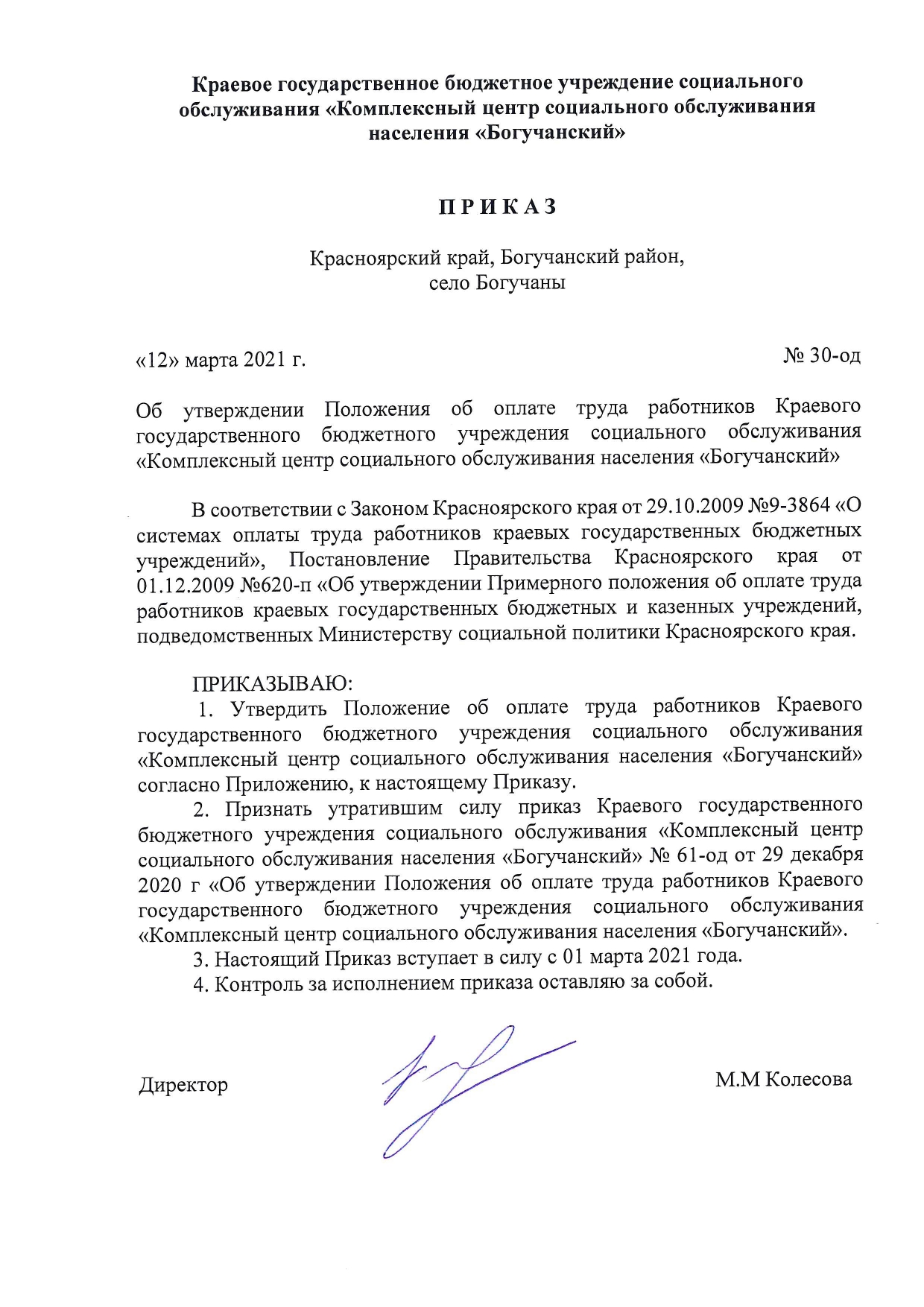 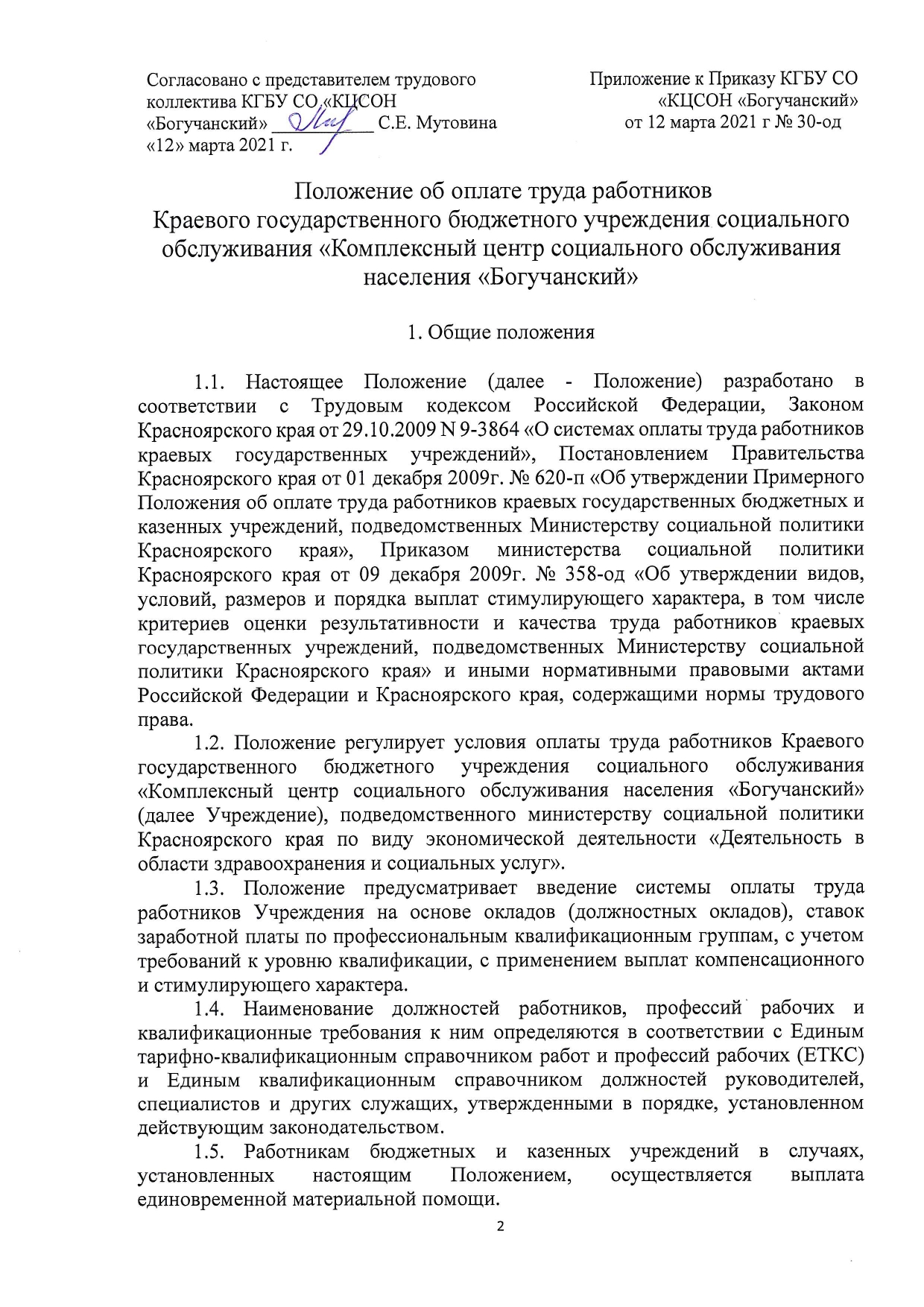 2.  Состав и условия оплаты труда работников Учреждения2.1. Система оплаты труда работников Учреждения включает в себя следующие элементы оплаты труда:-оклады (должностные оклады), ставки заработной платы по профессиональным квалификационным группам (далее - ПКГ), и по должностям, не предусмотренным ПКГ;-выплаты компенсационного характера;-выплаты стимулирующего характера.2.2. Условия оплаты труда работников Учреждения определяются коллективным договором, локальным нормативным актом Учреждения, трудовым договором, иными нормативными правовыми актами Российской Федерации и Красноярского края, содержащими нормы трудового права. Оклады (должностные оклады), ставки заработной платы работникам Учреждения устанавливаются руководителем на основе отнесения занимаемых ими должностей к ПКГ, учитывающим требования к уровню квалификации (за исключением должностей, не предусмотренных ПКГ).3. Минимальные размеры окладов (должностных окладов), ставок заработной платы работников Учреждения3.1. Минимальные размеры окладов (должностных окладов), ставок заработной платы по ПКГ, утвержденным приказами Министерства здравоохранения и социального развития Российской Федерации от 31.03.2008 № 149н «Об утверждении профессиональных квалификационных групп должностей работников, занятых в сфере здравоохранения и предоставления социальных услуг», от 06.08.2007 № 526 «Об утверждении профессиональных квалификационных групп должностей медицинских и фармацевтических работников», от 05.05.2008 № 216н «Об утверждении профессиональных квалификационных групп должностей работников образования», от 31.08.2007 № 570 «Об утверждении профессиональных квалификационных групп должностей работников культуры, искусства и кинематографии», от 14.03.2008 № 121н «Об утверждении профессиональных квалификационных групп профессий рабочих культуры, искусства и кинематографии», от 29.05.2008 № 247н «Об утверждении профессиональных квалификационных групп общеотраслевых должностей руководителей, специалистов и служащих», от 29.05.2008 № 248н «Об утверждении профессиональных квалификационных групп общеотраслевых профессий рабочих», от 27.02.2012 № 165н «Об утверждении профессиональных квалификационных групп должностей работников физической культуры и спорта», и по должностям, не предусмотренным ПКГ:3.2. Работникам Учреждения, имеющим высшее и среднее медицинское образование, и квалификационную категорию, может устанавливаться повышающий коэффициент к их окладу (должностному окладу), ставке заработной платы в следующих размерах:3.3. Начисление выплат компенсационного характера и персональных стимулирующих выплат работникам учреждений осуществляется от оклада (должностного оклада), ставки заработной платы, без учета его увеличения, предусмотренного пунктом 3.2 настоящего Положения.
4. Виды, размеры и условия осуществления выплат компенсационного характера4.1.  К выплатам компенсационного характера в соответствии с перечнем выплат компенсационного характера, установленных Законом края, относятся:-выплаты работникам, занятым на работах с вредными и (или) опасными условиями труда;-выплаты за работу в местностях с особыми климатическими условиями;-выплаты за работу в условиях, отклоняющихся от нормальных: при выполнении работ различной квалификации, совмещение профессий (должностей), сверхурочной работе, работе в ночное время, и при выполнении работ  в  других условиях, отклоняющихся от нормальных (работникам учреждений социального обслуживания, работающим с детьми- инвалидами, детьми подростками с ограниченными возможностями здоровья, гражданами пожилого возраста и инвалидами, страдающими психическими расстройствами здоровья, гражданами пожилого возраста и инвалидами, находящимися на постоянном постельном режиме, гражданами пожилого возраста и инвалидами, нуждающимися в частичном постороннем уходе, гражданами пожилого возраста, несовершеннолетними, нуждающимися в социальной реабилитации, семьями и несовершеннолетними, находящимися в социально-опасном положении, гражданами пожилого возраста, нуждающимися в предоставлении социально-оздоровительной услуги, наркозависимыми гражданами, прошедшими медицинскую реабилитацию и нуждающимися в социальной реабилитации, гражданами, освободившимися из мест лишения свободы, гражданами без определенного места жительства);-выплаты специалистам за работу в сельской местности;-выплаты компенсационного характера за работу в условиях ненормированного рабочего дня водителям легковых автомобилей и автобусов.4.2. Размеры и условия установления выплат компенсационного характера к окладам (должностным окладам), ставками заработной платы, указанные в пункте 4.1, устанавливаются в соответствии с трудовым законодательством и иными нормативными правовыми актами Российской Федерации и Красноярского края и пунктами 4.3 – 4.13 настоящего Положения.4.3. Выплаты компенсационного характера работникам, занятым на работах с вредными и (или) опасными условиями труда, устанавливаются в соответствии с трудовым законодательством Российской Федерации и иными нормативными правовыми актами, содержащими нормы трудового права.Минимальный размер повышения оплаты труда работникам, занятым на работах с вредными и (или) опасными условиями труда, составляет 4% оклада (должностного оклада), ставки заработной платы, установленного (установленной) для различных видов работ с нормальными условиями труда.4.4 Виды выплат компенсационного характера работникам Учреждения устанавливаются в следующих размерах и по следующим должностям:4.5. Выплаты компенсационного характера работникам учреждений за работу в ночное время устанавливаются в соответствии с трудовым законодательством Российской Федерации и иными нормативными правовыми актами Российской Федерации и Красноярского края, содержащими нормы трудового права, в размере 50% оклада (должностного оклада), ставки заработной платы, рассчитанного за час работы, за каждый час работы в ночное время (с 22:00 до 06:00), определенного из расчета оклада (должностного оклада), ставки заработной платы и установленной нормы рабочего времени.4.6. Выплаты компенсационного характера за работу в условиях ненормированного рабочего дня водителям легковых автомобилей и автобусов устанавливаются в размере 25% оклада (должностного оклада), ставки заработной платы работника.4.7. В гарантированную заработную плату входит: - должностной оклад; - выплата за квалификационную категорию (врачам, медработникам, педработникам); - выплата работникам, занятым на работах с вредными и(или) опасными условиями труда; - выплата за работу в других условиях, отклоняющихся от нормальных;- выплата специалистам за работу в сельской местности; - выплаты, компенсационного характера за работу в условиях ненормированного рабочего дня водителям легковых автомобилей и автобусов; - выплата за опыт работы; - выплата за уровень квалификации (профессионального мастерства) по профилю выполняемой работы; - краевая выплата воспитателям, младшим воспитателям, помощникам воспитателя;- выплата молодым специалистам.4.8. Выплаты компенсационного характера работникам Учреждения за совмещение профессий (должностей), расширение зон обслуживания, увеличение объема выполняемых работ, исполнение обязанностей временно отсутствующего работника без освобождения от работы, определенной трудовым договором, устанавливаются в твердой сумме или в процентном отношении гарантированной заработной платы. Устанавливается приказом руководителя Учреждения сроком не более чем, на один год.4.9. Выплаты компенсационного характера за сверхурочную работу устанавливаются работникам Учреждения в соответствии с трудовым законодательством и иными нормативными правовыми актами, содержащими нормы трудового права. Конкретные размеры выплат работникам бюджетных учреждений за сверхурочную работу определяются коллективным договором, локальным нормативным актом или трудовым договором.4.10. Выплаты компенсационного характера за работу в выходные и нерабочие праздничные дни устанавливаются работникам Учреждения:- в размере одинарной дневной или часовой ставки гарантированной заработной платы за день работы, если работа в выходной или нерабочий праздничный день производилась в пределах месячной нормы рабочего времени;- в размере двойной дневной ставки гарантированной заработной платы за день работы, если работа производилась сверх месячной нормы рабочего времени.По желанию работника, работавшего в выходной или нерабочий праздничный день, ему может быть предоставлен другой день отдыха. В этом случае работа в выходной или нерабочий праздничный день оплачивается в одинарном размере, а день отдыха оплате не подлежит.4.11. Выплаты компенсационного характера за работу в сельской местности устанавливаются специалистам в размере 25% оклада (должностного оклада), ставки заработной платы.4.12. В случаях, определенных законодательством Российской Федерации и Красноярского края, к заработной плате работников Учреждения устанавливаются районный коэффициент, процентная надбавка за стаж работы в районах Крайнего Севера, приравненных к ним местностях и иных местностях с особыми климатическими условиями, размер которых не может превышать размер, установленный федеральными и краевыми нормативными актами.4.13. При направлении работника в служебную командировку ему гарантируются сохранение места работы (должности) и среднего заработка, а также возмещение расходов, связанных со служебной командировкой (ст.167 ТК РФ). При выпадении командировки на выходной или праздничный день:- этот день считать рабочим. Оплата производится исходя из среднего заработка и предоставляется другой день отдыха;- этот день считать работой в выходной день. Оплата производится в размере двойной дневной ставки гарантированной заработной платы.5. Выплаты стимулирующего характера, в том числе критерии оценки результативности и качества труда работников5.1. Виды, условия, размеры и порядок выплат стимулирующего характера, в том числе критерии оценки результативности и качества труда работников  Учреждения  (далее – Порядок) разработаны в целях усиления заинтересованности работников Учреждения в повышении качества и результативности своей профессиональной деятельности и направлены на регулирование трудовых отношений, возникающих между работодателем-руководителем и работниками Учреждения в связи с предоставлением последним выплат стимулирующего  характера.5.2. Выплаты стимулирующего характера, размеры и условия их введения устанавливаются коллективным договором, локальными нормативными актами Учреждения, принятыми с учетом мнения представительного органа работников.5.3. Выплаты стимулирующего характера устанавливаются в пределах запланированного объема средств на осуществление выплат стимулирующего характера работникам Учреждения, а также средств, полученных от приносящей доход деятельности и направленных в установленном порядке на оплату труда работников.5.4. Работникам Учреждения в пределах утвержденного фонда оплаты труда могут устанавливаться следующие виды выплат стимулирующего характера (далее – выплаты):выплаты за важность выполняемой работы, степень самостоятельности и ответственности при выполнении поставленных задач;выплаты за качество выполняемых работ;выплаты за интенсивность и высокие результаты работы;выплаты по итогам работы;опыт работы;за уровень квалификации (профессионального мастерства) по профилю выполняемой работы;краевая выплата воспитателям, младшим воспитателям, помощникам воспитателя;выплаты, полученные от приносящей доход деятельности, предусмотренные п. 8.3. - 8.5. настоящего Положения.5.5. Выплаты за важность выполняемой работы, степень самостоятельности и ответственности при выполнении поставленных задач и выплаты за качество выполняемых работ устанавливаются по итогам работы за отчетный месяц и выплачиваются ежемесячно. Выплаты за интенсивность и высокие результаты работы выплачиваются один раз в квартал. Выплаты по итогам работы выплачиваются один раз в год. 5.6. Работникам Учреждения, имеющие дисциплинарные взыскания данные не назначаются следующие выплаты:выплаты за важность выполняемой работы, степень самостоятельности и ответственности при выполнении поставленных задач;выплаты за качество выполняемых работ;выплаты за интенсивность и высокие результаты работы;выплаты по итогам работы.5.7. Выплаты стимулирующего характера могут производиться по решению руководителя Учреждения с учетом критериев оценки результативности и качества труда работника в соответствии с Приложением 1, Приложением 2 к настоящему Положению.     Выплаты за интенсивность и высокие результаты работы по итогам работы за квартал могут осуществляться по решению руководителя Учреждения и выплачиваются один раз в квартал с учетом показателей и критериев балльной оценки в соответствии в соответствии с Приложением № 3 к настоящему Положению, пропорционально отработанным дням.При исчислении выплаты за интенсивность и высокие результаты работы из расчетного периода исключается время нахождение работника в:- ежегодном основном и дополнительном отпуске с сохранением средней заработной платы; - период временной нетрудоспособности (или по беременности и родам);- период, когда не работал в связи с простоем по вине работодателям или по причинам, не зависящим от работодателя и работника;- дополнительном оплачиваемом выходном дне для ухода за детьми-инвалидами и инвалидами с детства;- отпуске по уходу за ребенком до трех лет;- дополнительном отпуске без сохранения заработной платы.Работникам Учреждения по решению руководителя Учреждения устанавливаются и выплачиваются выплаты по итогам работы с учетом показателей и критериев балльной оценки в соответствии с Приложением № 4 к настоящему Положению. При определении размера стимулирующих выплат по итогам работы учитывается время, фактически отработанное в течение года, а также личный вклад, внесенный в результаты деятельности Учреждения.При исчислении выплаты по итогам работы из расчетного периода исключается время, если:- период временной нетрудоспособности (или по беременности и родам);- период, когда не работал в связи с простоем по вине работодателям или по причинам, не зависящим от работодателя и работника;- дополнительном оплачиваемом выходном дне для ухода за детьми-инвалидами и инвалидами с детства;- отпуске по уходу за ребенком до трех лет;- дополнительном отпуске без сохранения заработной платы.5.8. Персональные выплаты стимулирующего характера устанавливаются с учетом квалификационной категории, сложности, напряженности и особого режима работы, опыта работы, работы в сельской местности, в целях повышения уровня оплаты труда молодым специалистам, обеспечения заработной платы работника на уровне размера минимальной заработной платы (минимального размера оплаты труда) в соответствии с Приложением 5 к настоящему Положению.5.9. Персональные краевые выплаты воспитателям, младшим воспитателям, помощникам воспитателей краевых государственных учреждений, оказывающим социально-реабилитационные услуги несовершеннолетним в группах (далее - выплата), устанавливаются в размере 718,4 рубля на одного воспитателя, младшего воспитателя и помощника воспитателя. Выплаты устанавливаются на основании приказа руководителя учреждения в виде выплаты стимулирующего характера, входящей в состав заработной платы работника, но не более 718,4 рубля на одного работника.Выплата младшим воспитателям, помощникам воспитателей начисляется и выплачивается ежемесячно пропорционально отработанной норме рабочего времени и выполненной норме труда (трудовых обязанностей).5.10. Порядок определения продолжительности работы для установления персональных выплат стимулирующего характера к окладу (должностному окладу), ставке заработной платы за опыт работы работникам государственных бюджетных учреждений социальной защиты населения устанавливается в соответствии с Приложением 5 к настоящему Положению.5.11. Размер минимальной заработной платы устанавливается региональным соглашением Красноярского края. Доплата до МРОТ в целях обеспечения заработной платы работника Учреждения на уровне размера минимальной заработной платы (минимального размера оплаты труда) производится работникам Учреждения, месячная заработная плата которых при полностью отработанной норме рабочего времени и выполненной норме труда (трудовых обязанностей) с учетом выплат компенсационного и стимулирующего характера ниже размера минимальной заработной платы, установленного в Красноярском крае (минимального размера оплаты труда), в размере, определяемом как разница между размером минимальной заработной платы, установленным в Красноярском крае (минимальным размером оплаты труда), и величиной заработной платы конкретного работника Учреждения за соответствующий период времени.Работникам Учреждения, месячная заработная плата которых по основному месту работы при не полностью отработанной норме рабочего времени с учетом выплат компенсационного и стимулирующего характера ниже размера минимальной заработной платы, установленного в Красноярском крае (минимального размера оплаты труда), исчисленного пропорционально отработанному работником Учреждения времени, указанные персональные выплаты производятся в размере, определяемом для каждого работника как разница между размером минимальной заработной платы, установленным в Красноярском крае (минимальным размером оплаты труда), исчисленным пропорционально отработанному работником Учреждения времени, и величиной заработной платы конкретного работника Учреждения за соответствующий период времени.Размер минимальной заработной платы определяется с учетом районного коэффициента, процентной надбавки за стаж работы в районах Крайнего Севера, приравненных к ним местностях и иных местностях с особыми климатическими условиями, размер которых не может превышать размер, установленный федеральными и краевыми нормативными актами (Закон РФ № 4520-1 от 19.02.1993 года  «Закон о государственных гарантиях и компенсациях для лиц, работающих  и проживающих в районах Крайнего Севера и приравненных к ним местностях»)5.12.  Размер выплат работнику, за исключением персональных выплат, по i виду выплат j-й категории работников устанавливается по формуле:     Рj = Ц 1 балла j * Бij * Кисп.раб.врем. (1),где:Рj – размер выплаты работнику j-й за отчетный период (месяц, квартал, год) по i виду выплат;Ц 1 балла j – цена балла для определения i – го размера выплат работнику j-й категории за отчетный период (месяц, квартал, год);Бij   – количество баллов по результатам оценки результативности и качества труда i – го работника j-й категории, исчисленное по показателям оценки за отчетный период (месяц, квартал, год) по i виду выплат;Кисп.раб.врем.  –   коэффициент использования рабочего времени работника за отчетный период (месяц, квартал, год);Кисп.раб.врем.    = Т факт. /Т план. (2),где: Т факт. – фактически отработанное количество часов (рабочих дней) по должности за отчетный период (месяц, квартал, год);Т план.  – норма часов (рабочих дней) по должности за отчетный период (месяц, квартал, год)                             n                                                                                                                                                                                                                         Ц 1 баллаj = Q стим. ij / (3),    где:                                                                                                                       Q стим. ij  – объем средств фонда оплаты труда, направляемый  на i вид выплат j-й категории работников в отчетном периоде; – сумма баллов по работникам j-й категории, подлежащим оценке за отчетный период, по i виду выплат стимулирующего характера;nj – количество работников j-й категории, подлежащих оценке, за отчетный период (месяц, квартал, год);Q стим.окр. = (ФОТ план.окр.   – ФОТ штат.окр.  – К гар.окр. – К отп.окр.)/РК, (4)Q стим.пр. = (ФОТ план.пр.   – ФОТ штат.пр.  – К гар.пр. – Q стим.рук.  К отп.пр.) / РК, (5)где:Q стим.окр. - объем средств фонда оплаты труда, направляемый на i вид выплат отдельным категориям работников учреждения, увеличение оплаты труда которых осуществляется в соответствии с указами Президента Российской Федерации, предусматривающими мероприятия по повышению заработной платы, решением рабочей группы по подготовке предложений по совершенствованию системы оплаты труда работников бюджетной сферы Красноясркого края, принятым в 2019 году, в отчетном периоде;Q стим.пр. - объем средств фонда оплаты труда, направляемый на i вид выплат прочим работникам учреждения в отчетном периоде;ФОТ план.окр. - фонд оплаты труда отдельных категорий работников учреждения, увеличение оплаты труда которых осуществляется в соответствии с указами Президента Российской Федерации, предусматривающими мероприятия по повышению заработной платы, решение рабочей группы по подготовке предложений по совершенствованию систем оплаты труда работников бюджетной сферы Красноярского края, принятым в 2019 году, на плановый период (без начислений на выплаты по оплате труда), с учетом районного коэффициента и процентной надбавки к заработной плате за стаж работы в районах Крайнего Севера и приравненных к ним местностях или надбавка за работу в местностях с особыми климатическими условиями;ФОТ план.пр. – фонд оплаты труда прочих работников учреждения на плановый период (без начислений на выплаты по оплате труда), с учетом районного коэффициента и процентной надбавки к заработной плате за стаж работы в районах Крайнего Севера и приравненных к ним местностях или надбавка за работу в местностях с особыми климатическими условиями;ФОТ штат.окр. - фонд оплаты труда отдельных категорий работников учреждения, увеличение оплаты труда которых осуществляется в соответствии с указами Президента Российской Федерации, предусматривающими мероприятия по повышению заработной платы, решение рабочей группы по подготовке предложений по совершенствованию систем оплаты труда работников бюджетной сферы Красноярского края, принятым в 2019 году, запланированный в соответствии со штатным расписанием, включающий оплату по окладам (должностным окладам), ставкам заработной платы по основным и совмещаемым должностям, компенсационным выплатам, персональным выплатам, с учетом районного коэффициента и процентной надбавки к заработной плате за стаж работы в районах Крайнего Севера и приравненных к ним местностях или надбавки за работу в местностях с особыми климатическими условиями;ФОТ штат. пр. – фонд оплаты труда прочих работников учреждения, запланированный в соответствии со штатным расписанием, включающий оплату по окладам (должностным окладам), ставкам заработной платы по основным и совмещаемым должностям, компенсационным выплатам, персональным выплатам, с учетом районного коэффициента и процентной надбавки к заработной плате за стаж работы в районах Крайнего Севера и приравненных к ним местностях или надбавки за работу в местностях с особыми климатическими условиями;К гар.окр. - компенсационные выплаты отдельных категорий работников учреждения, увеличение оплаты труда которых осуществляется в соответствии с указами Президента Российской Федерации, предусматривающими мероприятия по повышению заработной платы, решение рабочей группы по подготовке предложений по совершенствованию систем оплаты труда работников бюджетной сферы Красноярского края, принятым в 2019 году, (с учетом районного коэффициента и процентной надбавки к заработной плате за стаж работы в районах Крайнего Севера и приравненных к ним местностях или надбавка за работу в местностях с особыми климатическими условиями), за работу в ночное время, расширение зоны обслуживания, увеличение объема выполняемых работ, исполнение обязанностей временно отсутствующего работника, в том числе работника, уходящего в отпуск, без освобождения от основной работы, определенной трудовым договором, за сверхурочную работу, работу в выходные и нерабочие праздничные дни, гарантированные трудовым законодательством и иными нормативными правовыми актами, содержащими нормы трудового права;К гар.пр. – компенсационные выплаты прочим работникам учреждения (с учетом районного коэффициента и процентной надбавки к заработной плате за стаж работы в районах Крайнего Севера и приравненных к ним местностях или надбавка за работу в местностях с особыми климатическими условиями) за работу в ночное время, расширение зоны обслуживания, увеличение объема выполняемых работ, исполнение обязанностей временно отсутствующего работника, в том числе работника, уходящего в отпуск, без освобождения от основной работы, определенной трудовым договором, за сверхурочную работу, работу в выходные и нерабочие праздничные дни, гарантированные трудовым законодательством и иными нормативными правовыми актами, содержащими нормы трудового права;Q стим.рук.  – плановый объем средств на выплаты стимулирующего характера заместителям руководителя и главному бухгалтеру с учетом районного коэффициента и процентной надбавки к заработной плате за стаж работы в районах Крайнего Севера и приравненных к ним местностях или надбавки за работу в местностях с особыми климатическими условиями;К отп.окр. - компенсационные выплаты отдельных категорий работников учреждения, увеличение оплаты труда которых осуществляется в соответствии с указами Президента Российской Федерации, предусматривающими мероприятия по повышению заработной платы, решение рабочей группы по подготовке предложений по совершенствованию систем оплаты труда работников бюджетной сферы Красноярского края, принятым в 2019 году, (с учетом районного коэффициента и процентной надбавки к заработной плате за стаж работы в районах Крайнего Севера и приравненных к ним местностях или надбавки за работу в местностях с особыми климатическими условиями), направляемые в резерв на оплату отпусков, в том числе учебных отпусков, выплату пособия за счет работодателя за первые 3 дня временной нетрудоспособности, оплату дней служебных командировок, материальную помощь;К отп.пр. – компенсационные выплаты прочих работников учреждения (с учетом районного коэффициента и процентной надбавки к заработной плате за стаж работы в районах Крайнего Севера и приравненных к ним местностях или надбавки за работу в местностях с особыми климатическими условиями), направляемые в резерв на оплату отпусков, в том числе учебных отпусков, выплату пособия за счет работодателя за первые 3 дня временной нетрудоспособности, оплату дней служебных командировок, материальную помощь;РК – районный коэффициент и процентная надбавка к заработной плате за стаж работы в районах Крайнего Севера и приравненных к ним местностях или надбавка за работу в местностях с особыми климатическими условиями.Котп.  = 1/12 ФОТ план (5).5.13. Объем средств на выплаты, за исключением персональных выплат компенсационного характера, устанавливается в начале финансового года и корректируется ежеквартально (ежемесячно) на квартал (месяц), следующий за кварталом (месяцем), в котором производилась оценка работы в баллах в следующих размерах:- 32% - на выплаты за важность выполняемой работы, степень самостоятельности и ответственности при выполнении поставленных задач;- 48% -  на выплаты за качество выполняемых работ; - 13% - на выплаты за интенсивность и высокие результаты работы;- 7% - на выплаты по итогам работы.5.14. Объем экономии фонда оплаты труда, полученный за счет вакантных должностей (ставок), оплаты дней нетрудоспособности работников за счет средств фонда социального страхования лиц, а также объем средств фонда оплаты труда, запланированный, но, не направленный на выплаты стимулирующего характера заместителям руководителя, главного бухгалтера и работников в отчетном периоде, за который производилась оценка качества и результативности труда, направляется на эти же цели в текущем периоде или на осуществление выплат по итогам работы за год.5.15. Количество баллов по профессиональным квалификационным группам (уровням) должностей по i виду выплат определяется по формуле:Б норм.  i долж.  =   const i выпл. мах. * К, (6) где:Б норм. i долж.  – количество баллов по профессиональным квалификационным группам (уровням) должностей по i виду выплат; const i  выпл. мах – 80 баллов для оценки выплат за важность выполняемой работы, степень самостоятельности и ответственности при выполнении поставленных задач; 120 баллов для оценки выплат за качество выполняемых работ; 100 баллов для оценки выплат за интенсивность и высокие результаты работы; 200 баллов для оценки выплат по итогам работы. К - коэффициент, учитывающий весовое значение одноименных должностных окладов по отношению к максимальному должностному окладу в штатном расписании учреждения, принимаемому за единицу.5.16. На выплаты стимулирующего характера устанавливаются районный коэффициент, процентная надбавка за стаж работы в районах Крайнего Севера, приравненных к ним местностях и иных местностях с особыми климатическими условиями, размер которых не может превышать размер, установленный федеральными и краевыми нормативными актами.6. Единовременная материальная помощь6.1. Единовременная материальная помощь работникам Учреждения оказывается по решению руководителя Учреждения, в связи с бракосочетанием, рождением ребенка, смертью супруга (супруги) или близких родственников (детей, родителей).6.2. Размер единовременной материальной помощи не может превышать трех тысяч рублей по каждому основанию, предусмотренного пунктом 6.2 настоящего Положения.6.3. Выплата единовременной материальной помощи работникам Учреждения производится на основании приказа руководителя Учреждения с учетом положений настоящего раздела.6.4. На выплату единовременной материальной помощи устанавливаются районный коэффициент, процентная надбавка за стаж работы в районах Крайнего Севера, приравненных к ним местностях и иных местностях с особыми климатическими условиями, размер которых не может превышать размер, установленный федеральными и краевыми нормативными актами.7. Оплата труда руководителя, его заместителей и главных бухгалтеров7.1. Оплата труда руководителям Учреждения устанавливается на основании приказа министерства социальной политики Красноярского края.7.2. Виды выплат компенсационного характера, размеры и условия их осуществления для заместителей руководителя и главного бухгалтера устанавливаются пунктами 4.4. - 4.13. настоящего Положения. Выплаты компенсационного характера и персональные стимулирующие выплаты заместителям руководителя и главного бухгалтера устанавливается от оклада (должностного оклада).7.3. Размеры должностных окладов заместителя руководителя учреждений и главного бухгалтера устанавливаются руководителем Учреждения. Заместителю руководителя на 10%, главному бухгалтеру на 15% ниже размеров должностных окладов руководителя Учреждения.7.4. Заместителям руководителя и главному бухгалтеру устанавливаются следующие выплаты стимулирующего характера (далее - выплаты):выплаты за важность выполняемой работы, степень самостоятельности и ответственности при выполнении поставленных задач;выплаты за качество выполняемых работ;выплаты за интенсивность и высокие результаты работы;персональные выплаты;выплаты по итогам работы.Виды выплат стимулирующего характера, размеры и условия их установления для заместителей руководителя и главного бухгалтера, в том числе критерии оценки результативности и качества деятельности Учреждения, определяются пунктами 7.5 - 7.10 настоящего Положения.7.5. Выплаты за важность выполняемой работы, степень самостоятельности и ответственности при выполнении поставленных задач заместителям руководителя устанавливаются по решению руководителя Учреждения по итогам работы за месяц и выплачиваются ежемесячно за фактически отработанное время в соответствующем месяце с учетом критериев оценки в следующих размерах:Выплаты за важность выполняемой работы, степень самостоятельности и ответственности при выполнении поставленных задач главному бухгалтеру устанавливаются по решению руководителя Учреждения по итогам работы за месяц и выплачиваются ежемесячно за фактически отработанное время в соответствующем месяце с учетом критериев оценки в следующих размерах:7.5. Выплаты за качество выполняемых работ заместителям руководителя устанавливаются по решению руководителя Учреждения - по итогам работы за месяц и выплачиваются ежемесячно за фактически отработанное время в соответствующем месяце с учетом критериев оценки в следующих размерах:Выплаты за качество выполняемых работ главному бухгалтеру устанавливаются по решению руководителя Учреждения - по итогам работы за месяц и выплачиваются ежемесячно за фактически отработанное время в соответствующем месяце с учетом критериев оценки в следующих размерах:   7.6. Заместителям руководителя и главному бухгалтеру устанавливаются следующие персональные выплаты:1) за сложность, напряженность и особый режим работы; 2) за опыт работы;Персональные выплаты заместителю руководителя и главному бухгалтеру устанавливаются по решению руководителя Учреждения на срок не более 1 года и выплачиваются ежемесячно с применением критериев из приложения № 6 настоящего Положения.7.6.1. Персональные выплаты заместителям руководителя и главному бухгалтеру за сложность управления, напряженность и особый режим работы устанавливаются с применением следующих критериев оценки:разработка и использование новых эффективных и инновационных технологий;обеспечение работы базовых площадок для апробации и внедрения инновационных технологий;наличие на балансе учреждения объектов, требующих особых управленческих решений (автономных котельных, водонапорных башен, филиалов, иной инфраструктуры (свыше 2 зданий).Персональные выплаты заместителям руководителя и главному бухгалтеру за сложность, напряженность и особый режим работы выплачиваются ежемесячно в следующих размерах:0,05 должностного оклада – в связи с разработкой и(или) использованием новых эффективных и инновационных технологий;0,10 должностного оклада – заместителю руководителя и главному бухгалтеру в связи с обеспечением работы базовых площадок
для апробации и внедрения инновационных технологий и(или) наличием
на балансе учреждения объектов, требующих особых управленческих решений (автономных котельных, водонапорных башен, филиалов, иной инфраструктуры (свыше 2 зданий).7.6.2. Персональные выплаты за опыт работы заместителям руководителя и главным бухгалтерам с применением следующих критериев оценки:стаж работы в бюджетных, казенных, автономных учреждениях социальной защиты населения и здравоохранения, органах исполнительной власти и органах местного самоуправления в сфере социальной поддержки
и социального обслуживания, и здравоохранения;стаж работы в должности заместителя руководителя, главного бухгалтера бюджетного, казенного, автономного учреждений социальной защиты населения и здравоохранения, его, включая стаж работы в должности руководителя, заместителя руководителя, главного бухгалтера в других сферах и отраслях экономики;наличия ученой степени (кандидата наук или доктора наук) и (или) почетного звания по профилю выполняемой работы.Персональные выплаты за опыт работы выплачиваются ежемесячно
в следующих размерах:0,20 должностного оклада – заместителям руководителя, главному бухгалтеру иных бюджетных и казенных учреждений за стаж работы свыше 3 лет и 0,1 должностного оклада – за последующие два года работы в бюджетных, казенных, автономных учреждениях социальной защиты населения и здравоохранения, органах исполнительной власти и органах местного самоуправления в сфере социальной поддержки и социального обслуживания, и здравоохранения, но не выше 0,3 должностного оклада;0,08 должностного оклада – заместителю руководителя, главному бухгалтеру бюджетных и казенных учреждений за стаж работы свыше 10 лет в должности руководителя бюджетного, казенного, автономного учреждения социальной защиты населения и здравоохранения, его заместителя, главного бухгалтера, включая стаж работы в должности руководителя, заместителя руководителя, главного бухгалтера в других сферах и отраслях экономики.При наличии у заместителей руководителя и главного бухгалтера ученой степени (кандидата наук или доктора наук) и (или) почетного звания по профилю выполняемой работы размер персональных выплат устанавливается в следующих размерах:0,18 должностного оклада – за почетное звание;0,20 должностного оклада – за ученую степень кандидата наук;0,30 должностного оклада – за ученую степень доктора наук.При наличии у заместителей руководителя и главного бухгалтера одновременно одной или двух ученых степеней и (или) одного или двух почетных званий по профилю выполняемой работы размеры персональных выплат не суммируются и выплачиваются по одному из оснований, имеющему наибольшее значение.7.6.2.1. Общий размер персональных выплат заместителям руководителя и главному бухгалтеру определяется путем суммирования установленных персональных выплат по каждому основанию и не может превышать 0,83 должностного оклада для руководителя, их заместителя и главного бухгалтера.7.7. Выплаты за интенсивность и высокие результаты работы заместителям руководителя устанавливаются по решению руководителя Учреждения, по итогам работы за квартал с учетом критериев оценки в следующих размерах:* Объем выплаты за интенсивность и высокие результаты работы по данному критерию оценки выплачивается ежеквартально за фактически отработанное время в соответствующем квартале.Выплаты за интенсивность и высокие результаты работы главному бухгалтеру устанавливаются по решению руководителя Учреждения, по итогам работы за квартал с учетом критериев оценки в следующих размерах:7.8. Заместителям руководителя по решению руководителя Учреждения устанавливается выплаты стимулирующего характера по итогам работы за год при выполнении Учреждением государственного задания в следующих размерах:* В соответствии с Методикой оценки выполнения краевыми государственными учреждениями государственного задания на оказание государственных услуг (выполнение работ), утвержденной постановлением Правительства Красноярского края от 20.03.2017 № 145-п «Об утверждении Методики оценки выполнения краевыми государственными учреждениями государственного задания на оказание государственных услуг (выполнение работ)Главному бухгалтеру по решению руководителя Учреждения устанавливается выплаты стимулирующего характера по итогам сдачи годовой бухгалтерской отчетности за год при выполнении Учреждением государственного задания в следующих размерах:* В соответствии с Методикой оценки выполнения краевыми государственными учреждениями государственного задания на оказание государственных услуг (выполнение работ), утвержденной постановлением Правительства Красноярского края от 20.03.2017 № 145-п «Об утверждении Методики оценки выполнения краевыми государственными учреждениями государственного задания на оказание государственных услуг (выполнение работ)7.9 Заместителям руководителя и главному бухгалтеру, имеющие дисциплинарные взыскания не назначаются следующие выплаты:выплаты за важность выполняемой работы, степень самостоятельности и ответственности при выполнении поставленных задач;выплаты за качество выполняемых работ;выплаты за интенсивность и высокие результаты работы;выплаты по итогам работы за год.7.10. Объем денежных средств, который не был направлен на осуществление выплат стимулирующего характера руководителя Учреждения, направляется на осуществление выплат стимулирующего характера работникам Учреждения.7.11. Заместителям руководителя и главному бухгалтеру по решению руководителя Учреждения может оказываться единовременная материальная помощь, предусмотренная пунктом 6.1. – 6.4. настоящего Положения.7.12. Предельный уровень соотношения среднемесячной заработной платы заместителей руководителя и главного бухгалтера, формируемой за счет всех источников финансового обеспечения и рассчитываемой за календарный год, и среднемесячной заработной платы работников Учреждения (без учета заработной платы заместителей руководителя и главного бухгалтера) определяется министерством социальной политики Красноярского края в размере, не превышающем следующего размера:8. Определение размера средств, направляемых на оплату труда работников Учреждения от приносящей доход деятельности        8.1. Размер средств, направляемых на оплату труда работников Учреждения, устанавливается Учреждением самостоятельно, но не более 65% от общего объема средств, полученных от приносящей доход деятельности. С учетом выплат страховых взносов по обязательному социальному страхованию и взносов по страховым тарифам на обязательное социальное страхование от несчастных случаев на производстве и профессиональных заболеваний.  8.2. Средства на оплату труда от приносящей доход деятельности направляются Учреждением на осуществление выплат стимулирующего характера и материальной помощи с учетом районного коэффициента, процентной надбавки за стаж работы в районах Крайнего Севера, приравненных к ним местностях с особыми климатическими условиями.9. Порядок определения продолжительности непрерывной работы для установления персональной выплаты за опыт работы 9.1. При установлении персональной выплаты за опыт работы в бюджетных и казенных учреждениях засчитывается: 9.1.1. Заместителям руководителя (не имеющим медицинского образования) и главным бухгалтерам:- время работы как по основной работе, так и по совместительству, в бюджетных, казенных, автономных учреждениях социальной защиты населения и здравоохранения, органах исполнительной власти и органах местного самоуправления в сфере социальной поддержки, социального обслуживания здравоохранения; 9.1.2. Заместителям руководителя, имеющим медицинское образование:- время работы как по основной работе, так и по совместительству, на любых должностях в бюджетных, казенных, автономных учреждениях социальной защиты населения (домах-интернатах всех типов, расположенных в сельской местности) и здравоохранения, органах исполнительной власти и органах местного самоуправления в сфере социальной поддержки и социального обслуживания, и здравоохранения, и Госсанэпиднадзора; - время пребывания в интернатуре на базе клинических кафедр высших медицинских образовательных учреждений, в клинической ординатуре, а также в аспирантуре и докторантуре по клиническим и фармацевтическим дисциплинам в высших учебных образовательных и научно-исследовательских учреждениях;- время выполнения в бюджетных, казенных, автономных учреждениях здравоохранения лечебно-диагностической работы, заведование отделениями и дополнительные дежурства, осуществляемые работниками государственных медицинских высших образовательных учреждений, в том числе учреждений дополнительного медицинского образования, и научных организаций клинического профиля;- время работы на должностях руководителей и врачей службы милосердия, медицинских сестер милосердия, в том числе старших и младших, обществ Красного Креста и его организаций;- время работы как по основной работе, так и работе по совместительству на врачебных и фельдшерских здравпунктах, являющихся структурными подразделениями предприятий (учреждений и организаций) независимо от формы собственности; - время службы (работы) в военно-медицинских учреждениях (подразделениях) и на медицинских (фармацевтических) должностях в Вооруженных Силах СССР, СНГ и Российской Федерации, а также в учреждениях здравоохранения системы КГБ, ФСБ России, МВД России, МЧС России, ФАПСИ, ФСЖВ России, СВР России, ФПС России и ФСНП России, ГТК России, Минюста России.9.2. Заместителям руководителя и главным бухгалтерам в случае, если перечисленным ниже периодам, непосредственно предшествовала и за ними непосредственно следовала работа, дающая право на установление персональной выплаты за опыт (стаж) работы в бюджетных и казенных учреждениях социальной защиты населения, засчитывается: - время работы на выборных должностях в органах законодательной и исполнительной власти и профсоюзных органах;- время, когда работник фактически не работал, но за ним сохранялось место работы (должность), а также время вынужденного прогула при неправильном увольнении или переводе на другую работу и последующем восстановлении на работе;- время работы в бюджетных, казенных, автономных учреждениях социальной защиты населения и здравоохранения, органах исполнительной власти и органах местного самоуправления в сфере социальной поддержки и социального обслуживания, и здравоохранения стран СНГ, а также республик, входивших в состав СССР до 01.01.1992;- время по уходу за ребенком до достижения им возраста трех лет.Приложение № 1 к Положению об оплате труда работниковКраевого государственного бюджетного учреждения социального обслуживания                                            «Комплексный центр социального обслуживания населения «Богучанский»Показатели (критерии оценки) результативности труда для установления работникам учреждения выплат стимулирующего характера за важность выполняемой работы, степень самостоятельности и ответственности при выполнении поставленных задач по итогам работы за отчетный период (месяц)Приложение № 2 к Положению об оплате труда работниковКраевого государственного бюджетного учреждения социального обслуживания                                            «Комплексный центр социального обслуживания населения «Богучанский»Показатели (критерии оценки) для установления работникам учреждения выплат за качество выполняемых работ по итогам работы за отчетный период (месяц)Приложение № 3 к Положению об оплате труда работниковКраевого государственного бюджетного учреждения социального обслуживания                                            «Комплексный центр социального обслуживания населения «Богучанский»Показатели (критерии оценки), характеризующие интенсивность и высокие результаты работы за отчетный период (квартал)* - количество баллов, условно приравненных к (1,3, 1,2, 1,0) размеру оклада (должностного оклада), ставке заработной платы, с учетом критерия оценки показателя.Приложение № 4 к Положению об оплате труда работниковКраевого государственного бюджетного учреждения социального обслуживания                                            «Комплексный центр социального обслуживания населения «Богучанский» Показатели (критерии оценки), для установления выплат по итогам работы за годПриложение № 5 к Положению об оплате труда работниковКраевого государственного бюджетного учреждения социального обслуживания                                            «Комплексный центр социального обслуживания населения «Богучанский»ВИДЫ, УСЛОВИЯ ВЫПЛАТЫ И РАЗМЕРЫ ПЕРСОНАЛЬНЫХ ВЫПЛАТ РАБОТНИКАМ Общий размер персональной выплаты за опыт работы определяется путем суммирования вышеперечисленных выплат и не может превышать 3,45 оклада (должностного оклада), ставки заработной платы.№
п/пПрофессиональная квалификационная группа, квалификационный уровень, должность, профессияПрофессиональная квалификационная группа, квалификационный уровень, должность, профессияМинимальный размер оклада (должностного оклада), ставки заработной платы, руб.ПКГ должностей работников, занятых в сфере здравоохранения и предоставления социальных услугПКГ должностей работников, занятых в сфере здравоохранения и предоставления социальных услугПКГ должностей работников, занятых в сфере здравоохранения и предоставления социальных услугПКГ должностей работников, занятых в сфере здравоохранения и предоставления социальных услуг1ПКГ «Должности специалистов второго уровня, осуществляющих предоставление социальных услуг»- социальный работник- техник по техническим средствам реабилитации инвалидовПКГ «Должности специалистов второго уровня, осуществляющих предоставление социальных услуг»- социальный работник- техник по техническим средствам реабилитации инвалидов36902ПКГ «Должности специалистов третьего уровня, осуществляющих предоставление социальных услуг»ПКГ «Должности специалистов третьего уровня, осуществляющих предоставление социальных услуг»ПКГ «Должности специалистов третьего уровня, осуществляющих предоставление социальных услуг»2.11 квалификационный уровень- специалист по социальной работе1 квалификационный уровень- специалист по социальной работе56833ПКГ «Должности руководителей в учреждениях здравоохранения и осуществляющих предоставление социальных услуг»- заведующий отделениемПКГ «Должности руководителей в учреждениях здравоохранения и осуществляющих предоставление социальных услуг»- заведующий отделением7248Профессиональные квалификационные группы должностей медицинских и фармацевтических работниковПрофессиональные квалификационные группы должностей медицинских и фармацевтических работниковПрофессиональные квалификационные группы должностей медицинских и фармацевтических работниковПрофессиональные квалификационные группы должностей медицинских и фармацевтических работников4ПКГ «Медицинский и фармацевтический персонал первого уровня»ПКГ «Медицинский и фармацевтический персонал первого уровня»ПКГ «Медицинский и фармацевтический персонал первого уровня»4.11 квалификационный уровень- санитарка-ванщица1 квалификационный уровень- санитарка-ванщица33185ПКГ «Средний медицинский и фармацевтический персонал»ПКГ «Средний медицинский и фармацевтический персонал»ПКГ «Средний медицинский и фармацевтический персонал»5.13 квалификационный уровень- медицинская сестра по массажу- медицинская сестра 3 квалификационный уровень- медицинская сестра по массажу- медицинская сестра 5100ПКГ должностей работников образованияПКГ должностей работников образованияПКГ должностей работников образованияПКГ должностей работников образования6ПКГ «Должности работников учебно-вспомогательного персонала первого уровня»- помощник воспитателяПКГ «Должности работников учебно-вспомогательного персонала первого уровня»- помощник воспитателя33347ПКГ «Должности работников учебно-вспомогательного персонала второго уровня»ПКГ «Должности работников учебно-вспомогательного персонала второго уровня»ПКГ «Должности работников учебно-вспомогательного персонала второго уровня»7.11 квалификационный уровень- дежурный по режиму1 квалификационный уровень- дежурный по режиму42828ПКГ «Должности педагогических работников»ПКГ «Должности педагогических работников»ПКГ «Должности педагогических работников»8.11 квалификационный 
уровень- инструктор по трудупри наличии среднего профессионального образования55608.11 квалификационный 
уровень- инструктор по трудупри наличии высшего профессионального образования61048.22 квалификационный уровень- социальный педагогпри наличии среднего профессионального образования60298.22 квалификационный уровень- социальный педагогпри наличии высшего профессионального образования66998.33 квалификационный уровень- воспитательпри наличии среднего профессионального образования66038.33 квалификационный уровень- воспитательпри наличии высшего профессионального образования7521- методист- методист6364ПКГ должностей работников культуры, искусства и кинематографииПКГ должностей работников культуры, искусства и кинематографииПКГ должностей работников культуры, искусства и кинематографииПКГ должностей работников культуры, искусства и кинематографии9ПКГ «Должности работников культуры, искусства и кинематографии среднего звена» - руководитель кружкаПКГ «Должности работников культуры, искусства и кинематографии среднего звена» - руководитель кружка3511ПКГ общеотраслевых должностей руководителей, специалистов и служащихПКГ общеотраслевых должностей руководителей, специалистов и служащихПКГ общеотраслевых должностей руководителей, специалистов и служащихПКГ общеотраслевых должностей руководителей, специалистов и служащих10ПКГ «Общеотраслевые должности служащих первого уровня»ПКГ «Общеотраслевые должности служащих первого уровня»ПКГ «Общеотраслевые должности служащих первого уровня»10.11 квалификационный уровень- делопроизводитель1 квалификационный уровень- делопроизводитель351111ПКГ «Общеотраслевые должности служащих второго уровня»ПКГ «Общеотраслевые должности служащих второго уровня»ПКГ «Общеотраслевые должности служащих второго уровня»11.12 квалификационный уровень- заведующий складом2 квалификационный уровень- заведующий складом428211.23 квалификационный уровень- начальник хозяйственного отдела3 квалификационный уровень- начальник хозяйственного отдела470412ПКГ «Общеотраслевые должности служащих третьего уровня»ПКГ «Общеотраслевые должности служащих третьего уровня»ПКГ «Общеотраслевые должности служащих третьего уровня»12.11 квалификационный уровень- специалист по кадрам - бухгалтер- экономист - юрисконсульт- инженер-программист- психолог1 квалификационный уровень- специалист по кадрам - бухгалтер- экономист - юрисконсульт- инженер-программист- психолог428212.22 квалификационный уровень- бухгалтер- экономист- юрисконсульт- инженер-программист- психолог2 квалификационный уровень- бухгалтер- экономист- юрисконсульт- инженер-программист- психолог470412.33 квалификационный уровень- бухгалтер- экономист- юрисконсульт- инженер-программист- психолог3 квалификационный уровень- бухгалтер- экономист- юрисконсульт- инженер-программист- психолог516412.45 квалификационный уровень- заместитель главного бухгалтера5 квалификационный уровень- заместитель главного бухгалтера724813ПКГ «Общеотраслевые профессии рабочих первого уровня»ПКГ «Общеотраслевые профессии рабочих первого уровня»ПКГ «Общеотраслевые профессии рабочих первого уровня»13.11 квалификационный уровень- уборщик служебных помещений- дворник- кастелянша- рабочий по комплексному обслуживанию и ремонту зданий- сторож- кухонный работник- парикмахер1 квалификационный уровень- уборщик служебных помещений- дворник- кастелянша- рабочий по комплексному обслуживанию и ремонту зданий- сторож- кухонный работник- парикмахер301614ПКГ «Общеотраслевые профессии рабочих второго уровня»ПКГ «Общеотраслевые профессии рабочих второго уровня»ПКГ «Общеотраслевые профессии рабочих второго уровня»14.11 квалификационный уровень- водитель автомобиля (3 класс)- повар1 квалификационный уровень- водитель автомобиля (3 класс)- повар351114.22 квалификационный уровень(при непрерывном стаже работы не менее трех лет в качестве водителя автомобиля 3 класса на данном предприятии)- водитель автомобиля (2 класс)2 квалификационный уровень(при непрерывном стаже работы не менее трех лет в качестве водителя автомобиля 3 класса на данном предприятии)- водитель автомобиля (2 класс)428214.33 квалификационный уровень(при непрерывном стаже работы не менее двух лет в качестве водителя автомобиля 2 класса на данном предприятии)- водитель автомобиля (1 класс)3 квалификационный уровень(при непрерывном стаже работы не менее двух лет в качестве водителя автомобиля 2 класса на данном предприятии)- водитель автомобиля (1 класс)470414.44 квалификационный уровень- водитель автомобиля 1,2,3 класса (спец. перевозка получателей социальных услуг)4 квалификационный уровень- водитель автомобиля 1,2,3 класса (спец. перевозка получателей социальных услуг)566715Профессиональная квалификационная группа «Должности работников физической культуры и спорта второго уровня»Профессиональная квалификационная группа «Должности работников физической культуры и спорта второго уровня»Профессиональная квалификационная группа «Должности работников физической культуры и спорта второго уровня»15.11 квалификационный уровень- инструктор по адаптивной физической культуре1 квалификационный уровень- инструктор по адаптивной физической культуре470416Должности, не предусмотренные профессиональными квалификационными группамиДолжности, не предусмотренные профессиональными квалификационными группамиДолжности, не предусмотренные профессиональными квалификационными группами16.1Специалист по охране трудаСпециалист по охране труда428216.2Специалист по охране труда II категорииСпециалист по охране труда II категории470416.3Специалист по охране труда I категорииСпециалист по охране труда I категории516416.4Специалист по работе с семьейСпециалист по работе с семьей568316.5Специалист по комплексной реабилитацииСпециалист по комплексной реабилитации6208№п/пИнтерпретация критерия оценки показателяРазмер повышающего коэффициента к окладу (должностному окладу), ставке заработной платы1Наличие второй квалификационной категории15%2Наличие первой квалификационной категории20%3Наличие высшей квалификационной категории25% Размер выплат компенсационного характера к окладу (должностному окладу), ставке заработной платыНаименование должностейВыплаты работникам, занятым на работах с вредными и (или) опасными условиями труда – 4% должностного оклада (ставки заработной платы)поваринструктор по адаптивной физической культуремедицинская сестра по массажуВыплаты за работу в условиях, отклоняющихся от нормальных (работникам учреждений социального обслуживания, работающим с детьми- инвалидами, детьми подростками с ограниченными возможностями здоровья, гражданами пожилого возраста и инвалидами, страдающими психическими расстройствами здоровья, гражданами пожилого возраста и инвалидами, находящимися на постоянном постельном режиме, гражданами пожилого возраста и инвалидами, нуждающимися в частичном постороннем уходе, гражданами пожилого возраста, несовершеннолетними, нуждающимися в социальной реабилитации, семьями и несовершеннолетними, находящимися в социально-опасном положении, гражданами пожилого возраста, нуждающимися в предоставлении социально-оздоровительной услуги, наркозависимыми гражданами, прошедшими медицинскую реабилитацию и нуждающимися в социальной реабилитации, гражданами, освободившимися из мест лишения свободы, гражданами без определенного места жительства) – 15% - 25% должностного оклада (ставки заработной платы)бухгалтерводитель автомобилявоспитательглавный бухгалтердворникделопроизводительдежурный по режимузаведующий складомзаведующий отделениемзаместитель директоразаместитель главного бухгалтераинженер-программистинструктор по адаптивной физической культуреинструктор по труду кастеляншакухонный работникмедицинская сестра (брат)медицинская сестра по массажуметодистначальник хозяйственного отделапарикмахерповарпомощник воспитателяпсихолограбочий по комплексному обслуживанию и ремонту зданийруководитель кружка санитарка-ванщицасоциальный педагогсоциальный работникспециалист по кадрам специалист по комплексной реабилитацииспециалист по охране трудаспециалист по социальной работесторожспециалист по работе с семьейтехник по техническим средствам реабилитации инвалидовуборщик служебных помещенийэкономистюрисконсульт№ п/пКритерии оценкиИнтерпретация критерия оценки Предельный размер выплат от должностного оклада1Обеспечение стабильной жизнедеятельности учрежденияотсутствие аварийных ситуаций в ходе эксплуатации хозяйственно-эксплуатационных систем, выявленных нарушений (предписаний) режимного характера надзорных органов0,351Обеспечение стабильной жизнедеятельности учрежденияотсутствие случав нарушения сроков исполнения документов0,12Создание условий для:Создание условий для:Создание условий для:а) организации и проведения досуговых, социокультурных мероприятийпривлечение 30% и более получателей услуг, в том числе несовершеннолетних, к участию в социокультурных мероприятиях0,1б) оказание содействия обратившимся гражданам в улучшении условий их жизнедеятельности и (или) расширение их возможности самостоятельно обеспечивать свои жизненные потребностипредоставление социальных услуг 95% граждан и более от общего числа граждан, обратившихся в учреждение0,2№ п/пКритерии оценкиИнтерпретация критерия оценки Предельный размер выплат от должностного оклада1Обеспечение стабильной жизнедеятельности учреждениясоблюдение бюджетного законодательства при принятии бюджетных обязательств (при заключении договоров), недопущение превышения бюджетных обязательств, правильность учета бюджетных обязательств0,351Обеспечение стабильной жизнедеятельности учреждениясоблюдение финансовой дисциплины, эффективное использование денежных средств и материальных ресурсов, учет имущества, находящегося в учреждении, целевое использование средств субсидий0,11Обеспечение стабильной жизнедеятельности учрежденияисполнение Положения об учетной политики0,11Обеспечение стабильной жизнедеятельности учрежденияотчетность предоставляется в срок в полном объеме и в установленной форме без ошибок и неточностей0,2№ п/пКритерии оценкиИнтерпретация критерия оценки Предельный размер выплат от должностного оклада1Эффективность и качество управленческой деятельностиотсутствие нарушений по срокам предоставления информации в различные органы, своевременное исполнение устных и письменных поручений, приказов министерства, нормативных правовых актов Красноярского края0,11Эффективность и качество управленческой деятельностиотсутствие нарушений дисциплины труда0,051Эффективность и качество управленческой деятельностиотсутствие обоснованных жалоб от получателей услуг, их представителей0,151Эффективность и качество управленческой деятельностиотсутствие письменных и устных обоснованных жалоб от работников учреждения0,2№ п/пКритерии оценкиИнтерпретация критерия оценки Предельный размер выплат от должностного оклада1Эффективность и качество управленческой деятельностисоблюдение в учреждении единых требований к оформлению документов, системы документооборота0,21Эффективность и качество управленческой деятельностиналичие и использование автоматизированных программ для организации бухгалтерского учета и отчетности0,11Эффективность и качество управленческой деятельностикачественная и своевременная обработка первичных документов0,11Эффективность и качество управленческой деятельностиотсутствие обоснованных жалоб и обращений от работников Учреждения0,1№ п/пКритерий оценкиИнтерпретация критерия оценки Предельный размер выплат от должностного оклада12341Кадровая обеспеченность*укомплектованность работниками от 75% до 100% 0,32Соблюдение финансовой дисциплины, качества и сроков в части представления информации по запросам учредителя*отсутствие замечаний со стороны органа, осуществляющего функции учредителя учреждения, надзорных органов0,23Награждение государственной наградой Российской Федерации, ведомственной наградой отраслевого федерального министерства; знаком отличия Красноярского края «За трудовые заслуги»; почетным знаком Красноярского края «За вклад в развитие Красноярского края»; Почетной грамотой Губернатора Красноярского края, Законодательного Собрания Красноярского края, органа исполнительной власти Красноярского края в сфере социальной поддержки и социального обслуживания граждан награждение государственной наградой Российской Федерации, ведомственной наградой отраслевого федерального министерства1,33Награждение государственной наградой Российской Федерации, ведомственной наградой отраслевого федерального министерства; знаком отличия Красноярского края «За трудовые заслуги»; почетным знаком Красноярского края «За вклад в развитие Красноярского края»; Почетной грамотой Губернатора Красноярского края, Законодательного Собрания Красноярского края, органа исполнительной власти Красноярского края в сфере социальной поддержки и социального обслуживания граждан награждение знаком отличия Красноярского края «За трудовые заслуги»; почетным знаком Красноярского края «За вклад в развитие Красноярского края»1,23Награждение государственной наградой Российской Федерации, ведомственной наградой отраслевого федерального министерства; знаком отличия Красноярского края «За трудовые заслуги»; почетным знаком Красноярского края «За вклад в развитие Красноярского края»; Почетной грамотой Губернатора Красноярского края, Законодательного Собрания Красноярского края, органа исполнительной власти Красноярского края в сфере социальной поддержки и социального обслуживания граждан награждение Почетной грамотой Губернатора Красноярского края Законодательного Собрания Красноярского края, органа исполнительной власти Красноярского края в сфере социальной поддержки и социального обслуживания граждан1,14За долголетнюю плодотворную работу в связи с юбилейной датойюбилейная дата (50, 55, 60, 65, 70 лет)1,0№ п/пКритерий оценкиИнтерпретация критерия оценки Предельный размер выплат от должностного оклада12341Соблюдение финансовой дисциплины, качества и сроков в части представления информации по запросам учредителяотсутствие или наличие минимально допустимой суммы штрафов0,11Соблюдение финансовой дисциплины, качества и сроков в части представления информации по запросам учредителяумение анализировать и прогнозировать результаты финансово-хозяйственной деятельности0,21Соблюдение финансовой дисциплины, качества и сроков в части представления информации по запросам учредителявыполнение дополнительной порученной работы, связанной с обеспечением рабочего процесса или уставной деятельности0,11Соблюдение финансовой дисциплины, качества и сроков в части представления информации по запросам учредителявысокая результативность работы с внебюджетными средствами в том числе от приносящей доход деятельности0,12Награждение государственной наградой Российской Федерации, ведомственной наградой отраслевого федерального министерства; знаком отличия Красноярского края «За трудовые заслуги»; почетным знаком Красноярского края «За вклад в развитие Красноярского края»; Почетной грамотой Губернатора Красноярского края, Законодательного Собрания Красноярского края, органа исполнительной власти Красноярского края в сфере социальной поддержки и социального обслуживания граждан награждение государственной наградой Российской Федерации, ведомственной наградой отраслевого федерального министерства1,32Награждение государственной наградой Российской Федерации, ведомственной наградой отраслевого федерального министерства; знаком отличия Красноярского края «За трудовые заслуги»; почетным знаком Красноярского края «За вклад в развитие Красноярского края»; Почетной грамотой Губернатора Красноярского края, Законодательного Собрания Красноярского края, органа исполнительной власти Красноярского края в сфере социальной поддержки и социального обслуживания граждан награждение знаком отличия Красноярского края «За трудовые заслуги»; почетным знаком Красноярского края «За вклад в развитие Красноярского края»1,22Награждение государственной наградой Российской Федерации, ведомственной наградой отраслевого федерального министерства; знаком отличия Красноярского края «За трудовые заслуги»; почетным знаком Красноярского края «За вклад в развитие Красноярского края»; Почетной грамотой Губернатора Красноярского края, Законодательного Собрания Красноярского края, органа исполнительной власти Красноярского края в сфере социальной поддержки и социального обслуживания граждан награждение Почетной грамотой Губернатора Красноярского края Законодательного Собрания Красноярского края, органа исполнительной власти Красноярского края в сфере социальной поддержки и социального обслуживания граждан1,13За долголетнюю плодотворную работу в связи с юбилейной датойюбилейная дата (50, 55, 60, 65, 70 лет)1,0Наименование показателяИнтерпретация критерия оценки показателя по итогам годаРазмер выплат к окладу (должностному окладу), ставке заработной платы1. Выполнение государственного задания*государственное задание по государственной услуге (работе) выполнено в полном объеме (100%)0,81. Выполнение государственного задания*государственное задание по государственной услуге (работе) выполнено (95%-100%)0,62. Повышение кадрового потенциала Учрежденияпредоставление отчета о повышении квалификации (не менее 15 процентов от общего числа работников)0,63. Повышение статуса Учрежденияпроведение на высоком уровне мероприятий, направленных на повышение статуса Учреждения, использование инновационных технологий0,6Наименование показателяИнтерпретация критерия оценки показателя по итогам годаРазмер выплат к окладу (должностному окладу), ставке заработной платы1. Выполнение государственного задания*Государственное задание по государственной услуге (работе) выполнено в полном объеме (100%)0,81. Выполнение государственного задания*Государственное задание по государственной услуге (работе) выполнено (95%-100%)0,62. Повышение статуса Учреждениясдача годовой бухгалтерской отчетности на высоком уровне, своевременно и без замечаний1,22. Повышение статуса Учреждениясдача годовой бухгалтерской отчетности, своевременно, но при наличии замечаний0,6Предельный уровень соотношения среднемесячной заработной платы заместителей руководителя и главного бухгалтера, формируемой за счет всех источников финансового обеспечения и рассчитываемой за календарный год, и среднемесячной заработной платы работников Учреждения (без учета заработной платы руководителя, его заместителя и главного бухгалтера)Предельный уровень соотношения среднемесячной заработной платы заместителей руководителя и главного бухгалтера, формируемой за счет всех источников финансового обеспечения и рассчитываемой за календарный год, и среднемесячной заработной платы работников Учреждения (без учета заработной платы руководителя, его заместителя и главного бухгалтера)Заместитель руководителяГлавный бухгалтер2,82,7ПоказателиКвалификационный уровеньКвалификационный уровеньКвалификационный уровеньИнтерпретация критерия оценкипоказателяИнтерпретация критерия оценкипоказателяИнтерпретация критерия оценкипоказателяИнтерпретация критерия оценкипоказателяИнтерпретация критерия оценкипоказателяПредельное количествобаллов для установления работнику выплат стимулирующегохарактера Предельное количествобаллов для установления работнику выплат стимулирующегохарактера Профессиональные квалификационные группы (далее – ПКГ) должностей работников, занятых в сфере предоставления социальных услуг» Профессиональные квалификационные группы (далее – ПКГ) должностей работников, занятых в сфере предоставления социальных услуг» Профессиональные квалификационные группы (далее – ПКГ) должностей работников, занятых в сфере предоставления социальных услуг» Профессиональные квалификационные группы (далее – ПКГ) должностей работников, занятых в сфере предоставления социальных услуг» Профессиональные квалификационные группы (далее – ПКГ) должностей работников, занятых в сфере предоставления социальных услуг» Профессиональные квалификационные группы (далее – ПКГ) должностей работников, занятых в сфере предоставления социальных услуг» Профессиональные квалификационные группы (далее – ПКГ) должностей работников, занятых в сфере предоставления социальных услуг» Профессиональные квалификационные группы (далее – ПКГ) должностей работников, занятых в сфере предоставления социальных услуг» Профессиональные квалификационные группы (далее – ПКГ) должностей работников, занятых в сфере предоставления социальных услуг» Профессиональные квалификационные группы (далее – ПКГ) должностей работников, занятых в сфере предоставления социальных услуг» Профессиональные квалификационные группы (далее – ПКГ) должностей работников, занятых в сфере предоставления социальных услуг» ПКГ «Должности специалистов второго уровня, осуществляющих предоставление социальных услуг»ПКГ «Должности специалистов второго уровня, осуществляющих предоставление социальных услуг»ПКГ «Должности специалистов второго уровня, осуществляющих предоставление социальных услуг»ПКГ «Должности специалистов второго уровня, осуществляющих предоставление социальных услуг»ПКГ «Должности специалистов второго уровня, осуществляющих предоставление социальных услуг»ПКГ «Должности специалистов второго уровня, осуществляющих предоставление социальных услуг»ПКГ «Должности специалистов второго уровня, осуществляющих предоставление социальных услуг»ПКГ «Должности специалистов второго уровня, осуществляющих предоставление социальных услуг»ПКГ «Должности специалистов второго уровня, осуществляющих предоставление социальных услуг»ПКГ «Должности специалистов второго уровня, осуществляющих предоставление социальных услуг»ПКГ «Должности специалистов второго уровня, осуществляющих предоставление социальных услуг»Применение современных методик, внедрение инновационных методов и технологий в реабилитационный процесс. Выполнение функциональных обязанностей, соблюдение правил и требований по охране труда и противопожарной безопасности. Внедрение новых эффективных технологий.(социальный работник)(социальный работник)(социальный работник)Реализация запланированных мероприятий в полном объеме на высоком уровне без замечаний по итогам работы за отчетный период, в том числе:Реализация запланированных мероприятий в полном объеме на высоком уровне без замечаний по итогам работы за отчетный период, в том числе:Реализация запланированных мероприятий в полном объеме на высоком уровне без замечаний по итогам работы за отчетный период, в том числе:Реализация запланированных мероприятий в полном объеме на высоком уровне без замечаний по итогам работы за отчетный период, в том числе:Реализация запланированных мероприятий в полном объеме на высоком уровне без замечаний по итогам работы за отчетный период, в том числе:3939Применение современных методик, внедрение инновационных методов и технологий в реабилитационный процесс. Выполнение функциональных обязанностей, соблюдение правил и требований по охране труда и противопожарной безопасности. Внедрение новых эффективных технологий.(социальный работник)(социальный работник)(социальный работник)1. Количество обслуживаемых получателей социальных услуг:- по норме – 10 баллов- меньше нормы – 5 баллов1. Количество обслуживаемых получателей социальных услуг:- по норме – 10 баллов- меньше нормы – 5 баллов1. Количество обслуживаемых получателей социальных услуг:- по норме – 10 баллов- меньше нормы – 5 баллов1. Количество обслуживаемых получателей социальных услуг:- по норме – 10 баллов- меньше нормы – 5 баллов1. Количество обслуживаемых получателей социальных услуг:- по норме – 10 баллов- меньше нормы – 5 баллов1010Применение современных методик, внедрение инновационных методов и технологий в реабилитационный процесс. Выполнение функциональных обязанностей, соблюдение правил и требований по охране труда и противопожарной безопасности. Внедрение новых эффективных технологий.(социальный работник)(социальный работник)(социальный работник)2. Предоставление услуг в соответствии с ИПСУ:-  без замечаний – 7 баллов- несвоевременная корректировка ИПСУ – 0 баллов2. Предоставление услуг в соответствии с ИПСУ:-  без замечаний – 7 баллов- несвоевременная корректировка ИПСУ – 0 баллов2. Предоставление услуг в соответствии с ИПСУ:-  без замечаний – 7 баллов- несвоевременная корректировка ИПСУ – 0 баллов2. Предоставление услуг в соответствии с ИПСУ:-  без замечаний – 7 баллов- несвоевременная корректировка ИПСУ – 0 баллов2. Предоставление услуг в соответствии с ИПСУ:-  без замечаний – 7 баллов- несвоевременная корректировка ИПСУ – 0 баллов77Применение современных методик, внедрение инновационных методов и технологий в реабилитационный процесс. Выполнение функциональных обязанностей, соблюдение правил и требований по охране труда и противопожарной безопасности. Внедрение новых эффективных технологий.(социальный работник)(социальный работник)(социальный работник)3. Количество получателей социальных услуг, полностью ограниченных в передвижении:- 1 получатель - 5 баллов- 2 и более получателей – 11 баллов- отсутствие получателей – 0 баллов3. Количество получателей социальных услуг, полностью ограниченных в передвижении:- 1 получатель - 5 баллов- 2 и более получателей – 11 баллов- отсутствие получателей – 0 баллов3. Количество получателей социальных услуг, полностью ограниченных в передвижении:- 1 получатель - 5 баллов- 2 и более получателей – 11 баллов- отсутствие получателей – 0 баллов3. Количество получателей социальных услуг, полностью ограниченных в передвижении:- 1 получатель - 5 баллов- 2 и более получателей – 11 баллов- отсутствие получателей – 0 баллов3. Количество получателей социальных услуг, полностью ограниченных в передвижении:- 1 получатель - 5 баллов- 2 и более получателей – 11 баллов- отсутствие получателей – 0 баллов1111Применение современных методик, внедрение инновационных методов и технологий в реабилитационный процесс. Выполнение функциональных обязанностей, соблюдение правил и требований по охране труда и противопожарной безопасности. Внедрение новых эффективных технологий.(социальный работник)(социальный работник)(социальный работник)4.Предоставление дополнительных платных услуг и услуг сверх стандартов4.Предоставление дополнительных платных услуг и услуг сверх стандартов4.Предоставление дополнительных платных услуг и услуг сверх стандартов4.Предоставление дополнительных платных услуг и услуг сверх стандартов4.Предоставление дополнительных платных услуг и услуг сверх стандартов66Применение современных методик, внедрение инновационных методов и технологий в реабилитационный процесс. Выполнение функциональных обязанностей, соблюдение правил и требований по охране труда и противопожарной безопасности. Внедрение новых эффективных технологий.(социальный работник)(социальный работник)(социальный работник)5. Применение инновационных технологий, проявление творческой активности: участие в мероприятиях, публикации в СМИ, применение новых технологий5. Применение инновационных технологий, проявление творческой активности: участие в мероприятиях, публикации в СМИ, применение новых технологий5. Применение инновационных технологий, проявление творческой активности: участие в мероприятиях, публикации в СМИ, применение новых технологий5. Применение инновационных технологий, проявление творческой активности: участие в мероприятиях, публикации в СМИ, применение новых технологий5. Применение инновационных технологий, проявление творческой активности: участие в мероприятиях, публикации в СМИ, применение новых технологий55Применение современных методик, внедрение инновационных методов и (техник по техническим средствам реабилитации)(техник по техническим средствам реабилитации)Реализация запланированных мероприятий в полном объеме на высоком уровне по итогам работы за Реализация запланированных мероприятий в полном объеме на высоком уровне по итогам работы за Реализация запланированных мероприятий в полном объеме на высоком уровне по итогам работы за Реализация запланированных мероприятий в полном объеме на высоком уровне по итогам работы за Реализация запланированных мероприятий в полном объеме на высоком уровне по итогам работы за Реализация запланированных мероприятий в полном объеме на высоком уровне по итогам работы за 3939технологий в реабилитационный процесс.Выполнение функциональных обязанностей, соблюдение правил и требований по охране труда и противопожарной безопасности. Внедрение новых эффективных технологий.отчетный период:- без замечаний – 39 баллов-  с единичными замечаниями (не свыше 1) – 20 баллов- с единичными замечаниями (не свыше 2) – 10 баллов - с единичными замечаниями (свыше 2) – 0 баллов  отчетный период:- без замечаний – 39 баллов-  с единичными замечаниями (не свыше 1) – 20 баллов- с единичными замечаниями (не свыше 2) – 10 баллов - с единичными замечаниями (свыше 2) – 0 баллов  отчетный период:- без замечаний – 39 баллов-  с единичными замечаниями (не свыше 1) – 20 баллов- с единичными замечаниями (не свыше 2) – 10 баллов - с единичными замечаниями (свыше 2) – 0 баллов  отчетный период:- без замечаний – 39 баллов-  с единичными замечаниями (не свыше 1) – 20 баллов- с единичными замечаниями (не свыше 2) – 10 баллов - с единичными замечаниями (свыше 2) – 0 баллов  отчетный период:- без замечаний – 39 баллов-  с единичными замечаниями (не свыше 1) – 20 баллов- с единичными замечаниями (не свыше 2) – 10 баллов - с единичными замечаниями (свыше 2) – 0 баллов  отчетный период:- без замечаний – 39 баллов-  с единичными замечаниями (не свыше 1) – 20 баллов- с единичными замечаниями (не свыше 2) – 10 баллов - с единичными замечаниями (свыше 2) – 0 баллов  ПКГ «Должности специалистов третьего уровня, осуществляющих предоставление социальных услуг»ПКГ «Должности специалистов третьего уровня, осуществляющих предоставление социальных услуг»ПКГ «Должности специалистов третьего уровня, осуществляющих предоставление социальных услуг»ПКГ «Должности специалистов третьего уровня, осуществляющих предоставление социальных услуг»ПКГ «Должности специалистов третьего уровня, осуществляющих предоставление социальных услуг»ПКГ «Должности специалистов третьего уровня, осуществляющих предоставление социальных услуг»ПКГ «Должности специалистов третьего уровня, осуществляющих предоставление социальных услуг»ПКГ «Должности специалистов третьего уровня, осуществляющих предоставление социальных услуг»ПКГ «Должности специалистов третьего уровня, осуществляющих предоставление социальных услуг»ПКГ «Должности специалистов третьего уровня, осуществляющих предоставление социальных услуг»ПКГ «Должности специалистов третьего уровня, осуществляющих предоставление социальных услуг»Применение современных методик, внедрение инновационных методов и технологий в реабилитационный процесс, проявление творческой активностиВыполнение функциональных обязанностей, соблюдение правил и требований по охране труда и противопожарной безопасности. 1 квалификационный уровень(специалист по социальной работе)1 квалификационный уровень(специалист по социальной работе)1 квалификационный уровень(специалист по социальной работе)1 квалификационный уровень(специалист по социальной работе)1 квалификационный уровень(специалист по социальной работе)Реализация запланированных мероприятий в полном объеме на высоком уровне (без замечаний), проявление систематической творческой активности (проявление творческой активности только в отдельных случаях) по итогам работы за отчетный период, в том числе:Реализация запланированных мероприятий в полном объеме на высоком уровне (без замечаний), проявление систематической творческой активности (проявление творческой активности только в отдельных случаях) по итогам работы за отчетный период, в том числе:Реализация запланированных мероприятий в полном объеме на высоком уровне (без замечаний), проявление систематической творческой активности (проявление творческой активности только в отдельных случаях) по итогам работы за отчетный период, в том числе:6060Применение современных методик, внедрение инновационных методов и технологий в реабилитационный процесс, проявление творческой активностиВыполнение функциональных обязанностей, соблюдение правил и требований по охране труда и противопожарной безопасности. 1 квалификационный уровень(специалист по социальной работе)1 квалификационный уровень(специалист по социальной работе)1 квалификационный уровень(специалист по социальной работе)1 квалификационный уровень(специалист по социальной работе)1 квалификационный уровень(специалист по социальной работе)1.Оказание услуг гражданам, нуждающимся в предоставлении социальных услуг, патронаж получателей социальных услуг:- 90% и более получателей от плановых показателей (месяц) – 25 баллов- от 50% до 89% получателей от плановых показателей (месяц) – 15 баллов- менее 50 % получателей от плановых показателей (месяц) или отсутствие получателей - 0 баллов1.Оказание услуг гражданам, нуждающимся в предоставлении социальных услуг, патронаж получателей социальных услуг:- 90% и более получателей от плановых показателей (месяц) – 25 баллов- от 50% до 89% получателей от плановых показателей (месяц) – 15 баллов- менее 50 % получателей от плановых показателей (месяц) или отсутствие получателей - 0 баллов1.Оказание услуг гражданам, нуждающимся в предоставлении социальных услуг, патронаж получателей социальных услуг:- 90% и более получателей от плановых показателей (месяц) – 25 баллов- от 50% до 89% получателей от плановых показателей (месяц) – 15 баллов- менее 50 % получателей от плановых показателей (месяц) или отсутствие получателей - 0 баллов2525Применение современных методик, внедрение инновационных методов и технологий в реабилитационный процесс, проявление творческой активностиВыполнение функциональных обязанностей, соблюдение правил и требований по охране труда и противопожарной безопасности. 1 квалификационный уровень(специалист по социальной работе)1 квалификационный уровень(специалист по социальной работе)1 квалификационный уровень(специалист по социальной работе)1 квалификационный уровень(специалист по социальной работе)1 квалификационный уровень(специалист по социальной работе)2. Ведение документации, сдача документов, отчетов в установленные сроки:- без замечаний – 27 баллов- с единичными замечаниями (не свыше 1) – 20 баллов- с замечаниями (2 и более) – 0 баллов2. Ведение документации, сдача документов, отчетов в установленные сроки:- без замечаний – 27 баллов- с единичными замечаниями (не свыше 1) – 20 баллов- с замечаниями (2 и более) – 0 баллов2. Ведение документации, сдача документов, отчетов в установленные сроки:- без замечаний – 27 баллов- с единичными замечаниями (не свыше 1) – 20 баллов- с замечаниями (2 и более) – 0 баллов2727Применение современных методик, внедрение инновационных методов и технологий в реабилитационный процесс, проявление творческой активностиВыполнение функциональных обязанностей, соблюдение правил и требований по охране труда и противопожарной безопасности. 1 квалификационный уровень(специалист по социальной работе)1 квалификационный уровень(специалист по социальной работе)1 квалификационный уровень(специалист по социальной работе)1 квалификационный уровень(специалист по социальной работе)1 квалификационный уровень(специалист по социальной работе)3. Информирование население о социальных услугах (распространение памяток, буклетов, брошюр, актуализация информационных стендов):- отсутствие замечаний – 8 баллов-  с единичными замечаниями (не свыше 2) – 4 балла- с замечаниями (2 и более) – 0 баллов3. Информирование население о социальных услугах (распространение памяток, буклетов, брошюр, актуализация информационных стендов):- отсутствие замечаний – 8 баллов-  с единичными замечаниями (не свыше 2) – 4 балла- с замечаниями (2 и более) – 0 баллов3. Информирование население о социальных услугах (распространение памяток, буклетов, брошюр, актуализация информационных стендов):- отсутствие замечаний – 8 баллов-  с единичными замечаниями (не свыше 2) – 4 балла- с замечаниями (2 и более) – 0 баллов88ПГК «Должности руководителей в учреждениях здравоохранения и осуществляющих предоставление социальных услуг»ПГК «Должности руководителей в учреждениях здравоохранения и осуществляющих предоставление социальных услуг»ПГК «Должности руководителей в учреждениях здравоохранения и осуществляющих предоставление социальных услуг»ПГК «Должности руководителей в учреждениях здравоохранения и осуществляющих предоставление социальных услуг»ПГК «Должности руководителей в учреждениях здравоохранения и осуществляющих предоставление социальных услуг»ПГК «Должности руководителей в учреждениях здравоохранения и осуществляющих предоставление социальных услуг»ПГК «Должности руководителей в учреждениях здравоохранения и осуществляющих предоставление социальных услуг»ПГК «Должности руководителей в учреждениях здравоохранения и осуществляющих предоставление социальных услуг»ПГК «Должности руководителей в учреждениях здравоохранения и осуществляющих предоставление социальных услуг»ПГК «Должности руководителей в учреждениях здравоохранения и осуществляющих предоставление социальных услуг»ПГК «Должности руководителей в учреждениях здравоохранения и осуществляющих предоставление социальных услуг»Применение современных    
методик, внедрение инновационных   
методов и технологий в    
реабилитационный процесс, проявление творческой активности.Выполнение функциональных обязанностей по руководству отделением, планированию работы, оптимизация, контроль и оценка деятельности подчиненных 1 квалификационный уровень (заведующий отделением)1 квалификационный уровень (заведующий отделением)1 квалификационный уровень (заведующий отделением)1 квалификационный уровень (заведующий отделением)1 квалификационный уровень (заведующий отделением)Реализация запланированных мероприятий в полном объеме на высоком уровне по итогам работы за отчетный период, в том числе:Реализация запланированных мероприятий в полном объеме на высоком уровне по итогам работы за отчетный период, в том числе:Реализация запланированных мероприятий в полном объеме на высоком уровне по итогам работы за отчетный период, в том числе:7777Применение современных    
методик, внедрение инновационных   
методов и технологий в    
реабилитационный процесс, проявление творческой активности.Выполнение функциональных обязанностей по руководству отделением, планированию работы, оптимизация, контроль и оценка деятельности подчиненных 1 квалификационный уровень (заведующий отделением)1 квалификационный уровень (заведующий отделением)1 квалификационный уровень (заведующий отделением)1 квалификационный уровень (заведующий отделением)1 квалификационный уровень (заведующий отделением)1. Осуществление текущего и перспективного планирования, надлежащее ведение учета и отчетности:- без замечаний – 25 баллов- с единичными замечаниями (не свыше 1) – 15 баллов- с замечаниями (свыше 2) – 0 баллов1. Осуществление текущего и перспективного планирования, надлежащее ведение учета и отчетности:- без замечаний – 25 баллов- с единичными замечаниями (не свыше 1) – 15 баллов- с замечаниями (свыше 2) – 0 баллов1. Осуществление текущего и перспективного планирования, надлежащее ведение учета и отчетности:- без замечаний – 25 баллов- с единичными замечаниями (не свыше 1) – 15 баллов- с замечаниями (свыше 2) – 0 баллов2525Применение современных    
методик, внедрение инновационных   
методов и технологий в    
реабилитационный процесс, проявление творческой активности.Выполнение функциональных обязанностей по руководству отделением, планированию работы, оптимизация, контроль и оценка деятельности подчиненных 1 квалификационный уровень (заведующий отделением)1 квалификационный уровень (заведующий отделением)1 квалификационный уровень (заведующий отделением)1 квалификационный уровень (заведующий отделением)1 квалификационный уровень (заведующий отделением)2. Выполнение поставленных задач Министерства социальной политики Красноярского края, администрации Учреждения:- в указанный срок и без замечаний – 32 балла- с единичными замечаниями (не свыше 1) – 23 балла- с замечаниями (свыше 2) – 0 баллов2. Выполнение поставленных задач Министерства социальной политики Красноярского края, администрации Учреждения:- в указанный срок и без замечаний – 32 балла- с единичными замечаниями (не свыше 1) – 23 балла- с замечаниями (свыше 2) – 0 баллов2. Выполнение поставленных задач Министерства социальной политики Красноярского края, администрации Учреждения:- в указанный срок и без замечаний – 32 балла- с единичными замечаниями (не свыше 1) – 23 балла- с замечаниями (свыше 2) – 0 баллов3232Применение современных    
методик, внедрение инновационных   
методов и технологий в    
реабилитационный процесс, проявление творческой активности.Выполнение функциональных обязанностей по руководству отделением, планированию работы, оптимизация, контроль и оценка деятельности подчиненных 1 квалификационный уровень (заведующий отделением)1 квалификационный уровень (заведующий отделением)1 квалификационный уровень (заведующий отделением)1 квалификационный уровень (заведующий отделением)1 квалификационный уровень (заведующий отделением)3. Проведение методической работы и технической учебы в отделении:- проведение учебы, выступление на семинарах совещаниях – 5 баллов- проведение информационно-разъяснительной работы среди получателей социальных услуг – 5 баллов3. Проведение методической работы и технической учебы в отделении:- проведение учебы, выступление на семинарах совещаниях – 5 баллов- проведение информационно-разъяснительной работы среди получателей социальных услуг – 5 баллов3. Проведение методической работы и технической учебы в отделении:- проведение учебы, выступление на семинарах совещаниях – 5 баллов- проведение информационно-разъяснительной работы среди получателей социальных услуг – 5 баллов1010Применение современных    
методик, внедрение инновационных   
методов и технологий в    
реабилитационный процесс, проявление творческой активности.Выполнение функциональных обязанностей по руководству отделением, планированию работы, оптимизация, контроль и оценка деятельности подчиненных 1 квалификационный уровень (заведующий отделением)1 квалификационный уровень (заведующий отделением)1 квалификационный уровень (заведующий отделением)1 квалификационный уровень (заведующий отделением)1 квалификационный уровень (заведующий отделением)4. Проявление творческой активности и инициативности в работе:- публикация в СМИ, на сайте, популяризация деятельности учреждения – 5 баллов- участие в организации, проведении мероприятий – 5 баллов4. Проявление творческой активности и инициативности в работе:- публикация в СМИ, на сайте, популяризация деятельности учреждения – 5 баллов- участие в организации, проведении мероприятий – 5 баллов4. Проявление творческой активности и инициативности в работе:- публикация в СМИ, на сайте, популяризация деятельности учреждения – 5 баллов- участие в организации, проведении мероприятий – 5 баллов1010ПКГ «Медицинский и фармацевтический персонал первого уровня»ПКГ «Медицинский и фармацевтический персонал первого уровня»ПКГ «Медицинский и фармацевтический персонал первого уровня»ПКГ «Медицинский и фармацевтический персонал первого уровня»ПКГ «Медицинский и фармацевтический персонал первого уровня»ПКГ «Медицинский и фармацевтический персонал первого уровня»ПКГ «Медицинский и фармацевтический персонал первого уровня»ПКГ «Медицинский и фармацевтический персонал первого уровня»ПКГ «Медицинский и фармацевтический персонал первого уровня»ПКГ «Медицинский и фармацевтический персонал первого уровня»ПКГ «Медицинский и фармацевтический персонал первого уровня»Проявление творческой инициативы при создании комфорта для клиентов, отсутствие замечаний со стороны руководителя, контролирующих органов, а также обоснованных жалоб клиентов, зафиксированных документально1 квалификационный уровень (санитарка-ванщица)1 квалификационный уровень (санитарка-ванщица)1 квалификационный уровень (санитарка-ванщица)1 квалификационный уровень (санитарка-ванщица)1 квалификационный уровень (санитарка-ванщица)Создание комфортных условий без замечаний за отчетный период, в том числе:Создание комфортных условий без замечаний за отчетный период, в том числе:Создание комфортных условий без замечаний за отчетный период, в том числе:3535Проявление творческой инициативы при создании комфорта для клиентов, отсутствие замечаний со стороны руководителя, контролирующих органов, а также обоснованных жалоб клиентов, зафиксированных документально1 квалификационный уровень (санитарка-ванщица)1 квалификационный уровень (санитарка-ванщица)1 квалификационный уровень (санитарка-ванщица)1 квалификационный уровень (санитарка-ванщица)1 квалификационный уровень (санитарка-ванщица)1. Соблюдение правил гигиены и санитарии при уборке помещения:- без замечаний – 20 балла- наличие 1 замечания – 15 баллов- наличие 2 и более замечаний – 0 баллов1. Соблюдение правил гигиены и санитарии при уборке помещения:- без замечаний – 20 балла- наличие 1 замечания – 15 баллов- наличие 2 и более замечаний – 0 баллов1. Соблюдение правил гигиены и санитарии при уборке помещения:- без замечаний – 20 балла- наличие 1 замечания – 15 баллов- наличие 2 и более замечаний – 0 баллов2020Проявление творческой инициативы при создании комфорта для клиентов, отсутствие замечаний со стороны руководителя, контролирующих органов, а также обоснованных жалоб клиентов, зафиксированных документально1 квалификационный уровень (санитарка-ванщица)1 квалификационный уровень (санитарка-ванщица)1 квалификационный уровень (санитарка-ванщица)1 квалификационный уровень (санитарка-ванщица)1 квалификационный уровень (санитарка-ванщица)2. Соблюдение правил и норм техники безопасности, охраны труда, пожарной безопасности:- без замечаний – 10 баллов- наличие 1 и более замечаний – 0 баллов2. Соблюдение правил и норм техники безопасности, охраны труда, пожарной безопасности:- без замечаний – 10 баллов- наличие 1 и более замечаний – 0 баллов2. Соблюдение правил и норм техники безопасности, охраны труда, пожарной безопасности:- без замечаний – 10 баллов- наличие 1 и более замечаний – 0 баллов1010Проявление творческой инициативы при создании комфорта для клиентов, отсутствие замечаний со стороны руководителя, контролирующих органов, а также обоснованных жалоб клиентов, зафиксированных документально1 квалификационный уровень (санитарка-ванщица)1 квалификационный уровень (санитарка-ванщица)1 квалификационный уровень (санитарка-ванщица)1 квалификационный уровень (санитарка-ванщица)1 квалификационный уровень (санитарка-ванщица)3. Проявление творческой активности, при создании комфорта в здании учреждения (разведение, уход за цветами и т.п.) – 5 баллов3. Проявление творческой активности, при создании комфорта в здании учреждения (разведение, уход за цветами и т.п.) – 5 баллов3. Проявление творческой активности, при создании комфорта в здании учреждения (разведение, уход за цветами и т.п.) – 5 баллов55ПГК «Средний медицинский и фармацевтический персонал» ПГК «Средний медицинский и фармацевтический персонал» ПГК «Средний медицинский и фармацевтический персонал» ПГК «Средний медицинский и фармацевтический персонал» ПГК «Средний медицинский и фармацевтический персонал» ПГК «Средний медицинский и фармацевтический персонал» ПГК «Средний медицинский и фармацевтический персонал» ПГК «Средний медицинский и фармацевтический персонал» ПГК «Средний медицинский и фармацевтический персонал» ПГК «Средний медицинский и фармацевтический персонал» ПГК «Средний медицинский и фармацевтический персонал» Профилактика инфекционных заболеваний, отсутствие предписаний Роспотребнадзора по соблюдению санитарных норм и правил при, отсутствие замечаний со стороны руководителя, контролирующих органов, а также обоснованных претензий (жалоб) со стороны клиентов3 квалификационный уровень (медицинская сестра по массажу)3 квалификационный уровень (медицинская сестра по массажу)3 квалификационный уровень (медицинская сестра по массажу)3 квалификационный уровень (медицинская сестра по массажу)3 квалификационный уровень (медицинская сестра по массажу)Отсутствие вспышек инфекционных заболеваний; отсутствие обоснованных замечаний, жалоб по итогам работы за отчетный период, в том числе:Отсутствие вспышек инфекционных заболеваний; отсутствие обоснованных замечаний, жалоб по итогам работы за отчетный период, в том числе:Отсутствие вспышек инфекционных заболеваний; отсутствие обоснованных замечаний, жалоб по итогам работы за отчетный период, в том числе:5454Профилактика инфекционных заболеваний, отсутствие предписаний Роспотребнадзора по соблюдению санитарных норм и правил при, отсутствие замечаний со стороны руководителя, контролирующих органов, а также обоснованных претензий (жалоб) со стороны клиентов3 квалификационный уровень (медицинская сестра по массажу)3 квалификационный уровень (медицинская сестра по массажу)3 квалификационный уровень (медицинская сестра по массажу)3 квалификационный уровень (медицинская сестра по массажу)3 квалификационный уровень (медицинская сестра по массажу)1. Выполнение плановых показателей по количеству массажных единиц в день:- 31-32 выполненных массажных единиц – 10 баллов- 33-35 выполненных массажных единиц – 15 баллов- 36-38 выполненных массажных единиц – 30 баллов- свыше 38 выполненных массажных единиц – 32 балла1. Выполнение плановых показателей по количеству массажных единиц в день:- 31-32 выполненных массажных единиц – 10 баллов- 33-35 выполненных массажных единиц – 15 баллов- 36-38 выполненных массажных единиц – 30 баллов- свыше 38 выполненных массажных единиц – 32 балла1. Выполнение плановых показателей по количеству массажных единиц в день:- 31-32 выполненных массажных единиц – 10 баллов- 33-35 выполненных массажных единиц – 15 баллов- 36-38 выполненных массажных единиц – 30 баллов- свыше 38 выполненных массажных единиц – 32 балла3232Профилактика инфекционных заболеваний, отсутствие предписаний Роспотребнадзора по соблюдению санитарных норм и правил при, отсутствие замечаний со стороны руководителя, контролирующих органов, а также обоснованных претензий (жалоб) со стороны клиентов3 квалификационный уровень (медицинская сестра по массажу)3 квалификационный уровень (медицинская сестра по массажу)3 квалификационный уровень (медицинская сестра по массажу)3 квалификационный уровень (медицинская сестра по массажу)3 квалификационный уровень (медицинская сестра по массажу)2. Выполнение плановых показателей по доходу от оказания социальных услуг:- показатели выполнены от 101% до 105 % - 4 балла- показатели выполнены от 106% до 110 % - 8 баллов- показатели выполнены от 111% до 115 % - 10 баллов- показатели выполнены сверх 115 % - 12 баллов2. Выполнение плановых показателей по доходу от оказания социальных услуг:- показатели выполнены от 101% до 105 % - 4 балла- показатели выполнены от 106% до 110 % - 8 баллов- показатели выполнены от 111% до 115 % - 10 баллов- показатели выполнены сверх 115 % - 12 баллов2. Выполнение плановых показателей по доходу от оказания социальных услуг:- показатели выполнены от 101% до 105 % - 4 балла- показатели выполнены от 106% до 110 % - 8 баллов- показатели выполнены от 111% до 115 % - 10 баллов- показатели выполнены сверх 115 % - 12 баллов1212Профилактика инфекционных заболеваний, отсутствие предписаний Роспотребнадзора по соблюдению санитарных норм и правил при, отсутствие замечаний со стороны руководителя, контролирующих органов, а также обоснованных претензий (жалоб) со стороны клиентов3 квалификационный уровень (медицинская сестра по массажу)3 квалификационный уровень (медицинская сестра по массажу)3 квалификационный уровень (медицинская сестра по массажу)3 квалификационный уровень (медицинская сестра по массажу)3 квалификационный уровень (медицинская сестра по массажу)3. Профилактика инфекционных заболеваний, соблюдение санитарных норм и правил:- без замечаний, предписаний – 10 баллов- при наличии 1 замечания, предписания – 5 баллов- при наличии 2 и более замечаний, предписаний – 0 баллов3. Профилактика инфекционных заболеваний, соблюдение санитарных норм и правил:- без замечаний, предписаний – 10 баллов- при наличии 1 замечания, предписания – 5 баллов- при наличии 2 и более замечаний, предписаний – 0 баллов3. Профилактика инфекционных заболеваний, соблюдение санитарных норм и правил:- без замечаний, предписаний – 10 баллов- при наличии 1 замечания, предписания – 5 баллов- при наличии 2 и более замечаний, предписаний – 0 баллов1010Профилактика инфекционных заболеваний, отсутствие предписаний Роспотребнадзора по соблюдению санитарных норм и правил при, отсутствие замечаний со стороны руководителя, контролирующих органов, а также обоснованных претензий (жалоб) со стороны клиентов3 квалификационный уровень (медицинская сестра)3 квалификационный уровень (медицинская сестра)3 квалификационный уровень (медицинская сестра)3 квалификационный уровень (медицинская сестра)3 квалификационный уровень (медицинская сестра)Отсутствие вспышек инфекционных заболеваний; отсутствие обоснованных замечаний, жалоб по итогам работы за отчетный период, в том числе:Отсутствие вспышек инфекционных заболеваний; отсутствие обоснованных замечаний, жалоб по итогам работы за отчетный период, в том числе:Отсутствие вспышек инфекционных заболеваний; отсутствие обоснованных замечаний, жалоб по итогам работы за отчетный период, в том числе:5454Профилактика инфекционных заболеваний, отсутствие предписаний Роспотребнадзора по соблюдению санитарных норм и правил при, отсутствие замечаний со стороны руководителя, контролирующих органов, а также обоснованных претензий (жалоб) со стороны клиентов3 квалификационный уровень (медицинская сестра)3 квалификационный уровень (медицинская сестра)3 квалификационный уровень (медицинская сестра)3 квалификационный уровень (медицинская сестра)3 квалификационный уровень (медицинская сестра)1. Своевременность выполнения врачебных назначений- без замечаний - 29 баллов- с 1 замечанием – 20 баллов- с 2 и более замечаниями – 0 баллов1. Своевременность выполнения врачебных назначений- без замечаний - 29 баллов- с 1 замечанием – 20 баллов- с 2 и более замечаниями – 0 баллов1. Своевременность выполнения врачебных назначений- без замечаний - 29 баллов- с 1 замечанием – 20 баллов- с 2 и более замечаниями – 0 баллов2929Профилактика инфекционных заболеваний, отсутствие предписаний Роспотребнадзора по соблюдению санитарных норм и правил при, отсутствие замечаний со стороны руководителя, контролирующих органов, а также обоснованных претензий (жалоб) со стороны клиентов3 квалификационный уровень (медицинская сестра)3 квалификационный уровень (медицинская сестра)3 квалификационный уровень (медицинская сестра)3 квалификационный уровень (медицинская сестра)3 квалификационный уровень (медицинская сестра)2. Своевременная и правильная сдача отчетности о проделанной работе за отчетный период- без замечаний – 15 баллов- с одним замечанием – 7 баллов- с 2 и более замечаниями – 0 баллов2. Своевременная и правильная сдача отчетности о проделанной работе за отчетный период- без замечаний – 15 баллов- с одним замечанием – 7 баллов- с 2 и более замечаниями – 0 баллов2. Своевременная и правильная сдача отчетности о проделанной работе за отчетный период- без замечаний – 15 баллов- с одним замечанием – 7 баллов- с 2 и более замечаниями – 0 баллов1515Профилактика инфекционных заболеваний, отсутствие предписаний Роспотребнадзора по соблюдению санитарных норм и правил при, отсутствие замечаний со стороны руководителя, контролирующих органов, а также обоснованных претензий (жалоб) со стороны клиентов3 квалификационный уровень (медицинская сестра)3 квалификационный уровень (медицинская сестра)3 квалификационный уровень (медицинская сестра)3 квалификационный уровень (медицинская сестра)3 квалификационный уровень (медицинская сестра)3. Проведение санитарно-просветительской работы среди получателей социальных услуг, организация обучения, проведение бесед, консультаций пациентов членов их семей – 10 баллов3. Проведение санитарно-просветительской работы среди получателей социальных услуг, организация обучения, проведение бесед, консультаций пациентов членов их семей – 10 баллов3. Проведение санитарно-просветительской работы среди получателей социальных услуг, организация обучения, проведение бесед, консультаций пациентов членов их семей – 10 баллов1010ПКГ должностей работников образованияПКГ должностей работников образованияПКГ должностей работников образованияПКГ должностей работников образованияПКГ должностей работников образованияПКГ должностей работников образованияПКГ должностей работников образованияПКГ должностей работников образованияПКГ должностей работников образованияПКГ должностей работников образованияПКГ должностей работников образованияПКГ «Должности работников учебно-вспомогательного персонала первого уровня»ПКГ «Должности работников учебно-вспомогательного персонала первого уровня»ПКГ «Должности работников учебно-вспомогательного персонала первого уровня»ПКГ «Должности работников учебно-вспомогательного персонала первого уровня»ПКГ «Должности работников учебно-вспомогательного персонала первого уровня»ПКГ «Должности работников учебно-вспомогательного персонала первого уровня»ПКГ «Должности работников учебно-вспомогательного персонала первого уровня»ПКГ «Должности работников учебно-вспомогательного персонала первого уровня»ПКГ «Должности работников учебно-вспомогательного персонала первого уровня»ПКГ «Должности работников учебно-вспомогательного персонала первого уровня»ПКГ «Должности работников учебно-вспомогательного персонала первого уровня»Проявление систематической творческой активности, проявление инициативы при создании комфорта для клиентов(помощник воспитателя)(помощник воспитателя)(помощник воспитателя)(помощник воспитателя)Реализация запланированных мероприятий в полном объеме на высоком уровне:Реализация запланированных мероприятий в полном объеме на высоком уровне:35353535Проявление систематической творческой активности, проявление инициативы при создании комфорта для клиентов(помощник воспитателя)(помощник воспитателя)(помощник воспитателя)(помощник воспитателя)1. Соблюдение требований санитарных правил и выполнение санитарно-противоэпидемиологических (профилактических мероприятий):- отсутствие замечаний и нарушений – 11 баллов;- наличие единичных замечаний – 4 балла1. Соблюдение требований санитарных правил и выполнение санитарно-противоэпидемиологических (профилактических мероприятий):- отсутствие замечаний и нарушений – 11 баллов;- наличие единичных замечаний – 4 балла16161616Проявление систематической творческой активности, проявление инициативы при создании комфорта для клиентов(помощник воспитателя)(помощник воспитателя)(помощник воспитателя)(помощник воспитателя)2. Обеспечение охраны жизни и здоровья получателей социальных услуг:- отсутствие случаев самовольных уходов получателей социальных услуг – 12 баллов2. Обеспечение охраны жизни и здоровья получателей социальных услуг:- отсутствие случаев самовольных уходов получателей социальных услуг – 12 баллов12121212Проявление систематической творческой активности, проявление инициативы при создании комфорта для клиентов(помощник воспитателя)(помощник воспитателя)(помощник воспитателя)(помощник воспитателя)3. Обеспечение охраны жизни и здоровья получателей социальных услуг:- отсутствие случаев травматизма получателей социальных услуг – 7 баллов3. Обеспечение охраны жизни и здоровья получателей социальных услуг:- отсутствие случаев травматизма получателей социальных услуг – 7 баллов7777ПКГ «Должности работников учебно-вспомогательного персонала второго уровня»ПКГ «Должности работников учебно-вспомогательного персонала второго уровня»ПКГ «Должности работников учебно-вспомогательного персонала второго уровня»ПКГ «Должности работников учебно-вспомогательного персонала второго уровня»ПКГ «Должности работников учебно-вспомогательного персонала второго уровня»ПКГ «Должности работников учебно-вспомогательного персонала второго уровня»ПКГ «Должности работников учебно-вспомогательного персонала второго уровня»ПКГ «Должности работников учебно-вспомогательного персонала второго уровня»ПКГ «Должности работников учебно-вспомогательного персонала второго уровня»ПКГ «Должности работников учебно-вспомогательного персонала второго уровня»ПКГ «Должности работников учебно-вспомогательного персонала второго уровня»Соблюдение требований техники безопасности и охраны труда.
Обеспечение сохранности технологического оборудования, хозяйственного инвентаря, своевременное выявление и устранение мелких неисправностей, соблюдение требований техники безопасности и охраны труда.Соблюдение требований техники безопасности и охраны труда.
Обеспечение сохранности технологического оборудования, хозяйственного инвентаря, своевременное выявление и устранение мелких неисправностей, соблюдение требований техники безопасности и охраны труда.1 квалификационный уровень(дежурный по режиму)  1 квалификационный уровень(дежурный по режиму)  1 квалификационный уровень(дежурный по режиму)  1 квалификационный уровень(дежурный по режиму)  Выполнение требований техники безопасности и охраны труда в полном объеме без замечаний, отсутствие случаев производственного травматизма по итогам работы за отчетный период, в том числе:Выполнение требований техники безопасности и охраны труда в полном объеме без замечаний, отсутствие случаев производственного травматизма по итогам работы за отчетный период, в том числе:Выполнение требований техники безопасности и охраны труда в полном объеме без замечаний, отсутствие случаев производственного травматизма по итогам работы за отчетный период, в том числе:Выполнение требований техники безопасности и охраны труда в полном объеме без замечаний, отсутствие случаев производственного травматизма по итогам работы за отчетный период, в том числе:46Соблюдение требований техники безопасности и охраны труда.
Обеспечение сохранности технологического оборудования, хозяйственного инвентаря, своевременное выявление и устранение мелких неисправностей, соблюдение требований техники безопасности и охраны труда.Соблюдение требований техники безопасности и охраны труда.
Обеспечение сохранности технологического оборудования, хозяйственного инвентаря, своевременное выявление и устранение мелких неисправностей, соблюдение требований техники безопасности и охраны труда.1 квалификационный уровень(дежурный по режиму)  1 квалификационный уровень(дежурный по режиму)  1 квалификационный уровень(дежурный по режиму)  1 квалификационный уровень(дежурный по режиму)  1. Организация заселения граждан в отделение, обеспечение сохранности материальных ценностей, отсутствие краж:- без замечаний – 28 балла- наличие 1 замечания – 20 баллов- наличие 2 замечаний - 12 баллов- наличие более 2 замечаний – 0 баллов1. Организация заселения граждан в отделение, обеспечение сохранности материальных ценностей, отсутствие краж:- без замечаний – 28 балла- наличие 1 замечания – 20 баллов- наличие 2 замечаний - 12 баллов- наличие более 2 замечаний – 0 баллов1. Организация заселения граждан в отделение, обеспечение сохранности материальных ценностей, отсутствие краж:- без замечаний – 28 балла- наличие 1 замечания – 20 баллов- наличие 2 замечаний - 12 баллов- наличие более 2 замечаний – 0 баллов1. Организация заселения граждан в отделение, обеспечение сохранности материальных ценностей, отсутствие краж:- без замечаний – 28 балла- наличие 1 замечания – 20 баллов- наличие 2 замечаний - 12 баллов- наличие более 2 замечаний – 0 баллов28Соблюдение требований техники безопасности и охраны труда.
Обеспечение сохранности технологического оборудования, хозяйственного инвентаря, своевременное выявление и устранение мелких неисправностей, соблюдение требований техники безопасности и охраны труда.Соблюдение требований техники безопасности и охраны труда.
Обеспечение сохранности технологического оборудования, хозяйственного инвентаря, своевременное выявление и устранение мелких неисправностей, соблюдение требований техники безопасности и охраны труда.1 квалификационный уровень(дежурный по режиму)  1 квалификационный уровень(дежурный по режиму)  1 квалификационный уровень(дежурный по режиму)  1 квалификационный уровень(дежурный по режиму)  2. Соблюдение норм и правил техники безопасности, охраны труда, пожарной безопасности, отсутствие травматизма2. Соблюдение норм и правил техники безопасности, охраны труда, пожарной безопасности, отсутствие травматизма2. Соблюдение норм и правил техники безопасности, охраны труда, пожарной безопасности, отсутствие травматизма2. Соблюдение норм и правил техники безопасности, охраны труда, пожарной безопасности, отсутствие травматизма18ПКГ «Должности педагогических работников»ПКГ «Должности педагогических работников»ПКГ «Должности педагогических работников»ПКГ «Должности педагогических работников»ПКГ «Должности педагогических работников»ПКГ «Должности педагогических работников»ПКГ «Должности педагогических работников»ПКГ «Должности педагогических работников»ПКГ «Должности педагогических работников»ПКГ «Должности педагогических работников»ПКГ «Должности педагогических работников»Применение современных    
методик, внедрение инновационных   
методов и технологий в    
реабилитационный процесс, проявление систематической творческой активности.1 квалификационный уровень (инструктор по труду) при наличии среднего профессионального образования1 квалификационный уровень (инструктор по труду) при наличии среднего профессионального образования1 квалификационный уровень (инструктор по труду) при наличии среднего профессионального образования1 квалификационный уровень (инструктор по труду) при наличии среднего профессионального образования1 квалификационный уровень (инструктор по труду) при наличии среднего профессионального образованияРеализация запланированных мероприятий в полном объеме на высоком уровне без замечаний, систематическое проявление творческой активности, в том числе:Реализация запланированных мероприятий в полном объеме на высоком уровне без замечаний, систематическое проявление творческой активности, в том числе:Реализация запланированных мероприятий в полном объеме на высоком уровне без замечаний, систематическое проявление творческой активности, в том числе:5959Применение современных    
методик, внедрение инновационных   
методов и технологий в    
реабилитационный процесс, проявление систематической творческой активности.1 квалификационный уровень (инструктор по труду) при наличии среднего профессионального образования1 квалификационный уровень (инструктор по труду) при наличии среднего профессионального образования1 квалификационный уровень (инструктор по труду) при наличии среднего профессионального образования1 квалификационный уровень (инструктор по труду) при наличии среднего профессионального образования1 квалификационный уровень (инструктор по труду) при наличии среднего профессионального образования1. Разработка и реализация комплекса мероприятий, направленных на формирование трудовых умений и навыков, общей культуры получателей социальных услуг, развитие их творческих способностей- без замечаний – 43 баллов- с 1 замечанием – 25 баллов- 2 и более замечаний – 0 баллов1. Разработка и реализация комплекса мероприятий, направленных на формирование трудовых умений и навыков, общей культуры получателей социальных услуг, развитие их творческих способностей- без замечаний – 43 баллов- с 1 замечанием – 25 баллов- 2 и более замечаний – 0 баллов1. Разработка и реализация комплекса мероприятий, направленных на формирование трудовых умений и навыков, общей культуры получателей социальных услуг, развитие их творческих способностей- без замечаний – 43 баллов- с 1 замечанием – 25 баллов- 2 и более замечаний – 0 баллов4343Применение современных    
методик, внедрение инновационных   
методов и технологий в    
реабилитационный процесс, проявление систематической творческой активности.1 квалификационный уровень (инструктор по труду) при наличии среднего профессионального образования1 квалификационный уровень (инструктор по труду) при наличии среднего профессионального образования1 квалификационный уровень (инструктор по труду) при наличии среднего профессионального образования1 квалификационный уровень (инструктор по труду) при наличии среднего профессионального образования1 квалификационный уровень (инструктор по труду) при наличии среднего профессионального образования2. Реализация запланированных мероприятий в соответствии с реабилитационными программами в полном объеме на удовлетворительном уровне  - без замечаний – 16 баллов- с 1 замечанием – 10 баллов- 2 и свыше замечаний – 0 баллов2. Реализация запланированных мероприятий в соответствии с реабилитационными программами в полном объеме на удовлетворительном уровне  - без замечаний – 16 баллов- с 1 замечанием – 10 баллов- 2 и свыше замечаний – 0 баллов2. Реализация запланированных мероприятий в соответствии с реабилитационными программами в полном объеме на удовлетворительном уровне  - без замечаний – 16 баллов- с 1 замечанием – 10 баллов- 2 и свыше замечаний – 0 баллов1616Применение современных    
методик, внедрение инновационных   
методов и технологий в    
реабилитационный процесс, проявление систематической творческой активности.1 квалификационный уровень (инструктор по труду) при наличии высшего профессионального образования1 квалификационный уровень (инструктор по труду) при наличии высшего профессионального образования1 квалификационный уровень (инструктор по труду) при наличии высшего профессионального образования1 квалификационный уровень (инструктор по труду) при наличии высшего профессионального образования1 квалификационный уровень (инструктор по труду) при наличии высшего профессионального образованияРеализация запланированных мероприятий в полном объеме на высоком уровне без замечаний, систематическое проявление творческой активности, в том числе:Реализация запланированных мероприятий в полном объеме на высоком уровне без замечаний, систематическое проявление творческой активности, в том числе:Реализация запланированных мероприятий в полном объеме на высоком уровне без замечаний, систематическое проявление творческой активности, в том числе:6565Применение современных    
методик, внедрение инновационных   
методов и технологий в    
реабилитационный процесс, проявление систематической творческой активности.1 квалификационный уровень (инструктор по труду) при наличии высшего профессионального образования1 квалификационный уровень (инструктор по труду) при наличии высшего профессионального образования1 квалификационный уровень (инструктор по труду) при наличии высшего профессионального образования1 квалификационный уровень (инструктор по труду) при наличии высшего профессионального образования1 квалификационный уровень (инструктор по труду) при наличии высшего профессионального образования1. Разработка и реализация комплекса мероприятий, направленных на формирование трудовых умений и навыков, общей культуры получателей социальных услуг, развитие их творческих способностей- без замечаний – 34 баллов- с 1 замечанием – 20 баллов- более 2 замечаний – 0 баллов1. Разработка и реализация комплекса мероприятий, направленных на формирование трудовых умений и навыков, общей культуры получателей социальных услуг, развитие их творческих способностей- без замечаний – 34 баллов- с 1 замечанием – 20 баллов- более 2 замечаний – 0 баллов1. Разработка и реализация комплекса мероприятий, направленных на формирование трудовых умений и навыков, общей культуры получателей социальных услуг, развитие их творческих способностей- без замечаний – 34 баллов- с 1 замечанием – 20 баллов- более 2 замечаний – 0 баллов3434Применение современных    
методик, внедрение инновационных   
методов и технологий в    
реабилитационный процесс, проявление систематической творческой активности.1 квалификационный уровень (инструктор по труду) при наличии высшего профессионального образования1 квалификационный уровень (инструктор по труду) при наличии высшего профессионального образования1 квалификационный уровень (инструктор по труду) при наличии высшего профессионального образования1 квалификационный уровень (инструктор по труду) при наличии высшего профессионального образования1 квалификационный уровень (инструктор по труду) при наличии высшего профессионального образования2. Реализация запланированных мероприятий в соответствии с реабилитационными программами в полном объеме на удовлетворительном уровне  - без замечаний – 31 балл- с 1 замечанием – 20 баллов-2 и свыше замечаний – 0 баллов2. Реализация запланированных мероприятий в соответствии с реабилитационными программами в полном объеме на удовлетворительном уровне  - без замечаний – 31 балл- с 1 замечанием – 20 баллов-2 и свыше замечаний – 0 баллов2. Реализация запланированных мероприятий в соответствии с реабилитационными программами в полном объеме на удовлетворительном уровне  - без замечаний – 31 балл- с 1 замечанием – 20 баллов-2 и свыше замечаний – 0 баллов3131Применение современных    
методик, внедрение инновационных   
методов и технологий в    
реабилитационный процесс, проявление систематической творческой активности.2 квалификационный уровень (социальный педагог) при наличии среднего профессионального образования2 квалификационный уровень (социальный педагог) при наличии среднего профессионального образования2 квалификационный уровень (социальный педагог) при наличии среднего профессионального образования2 квалификационный уровень (социальный педагог) при наличии среднего профессионального образования2 квалификационный уровень (социальный педагог) при наличии среднего профессионального образованияРеализация запланированных мероприятий в полном объеме на высоком уровне без замечаний, систематическое проявление творческой активности, в том числе:Реализация запланированных мероприятий в полном объеме на высоком уровне без замечаний, систематическое проявление творческой активности, в том числе:Реализация запланированных мероприятий в полном объеме на высоком уровне без замечаний, систематическое проявление творческой активности, в том числе:6464Применение современных    
методик, внедрение инновационных   
методов и технологий в    
реабилитационный процесс, проявление систематической творческой активности.2 квалификационный уровень (социальный педагог) при наличии среднего профессионального образования2 квалификационный уровень (социальный педагог) при наличии среднего профессионального образования2 квалификационный уровень (социальный педагог) при наличии среднего профессионального образования2 квалификационный уровень (социальный педагог) при наличии среднего профессионального образования2 квалификационный уровень (социальный педагог) при наличии среднего профессионального образования1. Выполнение плана по количеству потребителей услуг за месяц специалистом:- план выполнен 90% и более – 25 баллов- план выполнен от 50 до 89% – 15 баллов- менее 50% – 0 баллов1. Выполнение плана по количеству потребителей услуг за месяц специалистом:- план выполнен 90% и более – 25 баллов- план выполнен от 50 до 89% – 15 баллов- менее 50% – 0 баллов1. Выполнение плана по количеству потребителей услуг за месяц специалистом:- план выполнен 90% и более – 25 баллов- план выполнен от 50 до 89% – 15 баллов- менее 50% – 0 баллов2525Применение современных    
методик, внедрение инновационных   
методов и технологий в    
реабилитационный процесс, проявление систематической творческой активности.2 квалификационный уровень (социальный педагог) при наличии среднего профессионального образования2 квалификационный уровень (социальный педагог) при наличии среднего профессионального образования2 квалификационный уровень (социальный педагог) при наличии среднего профессионального образования2 квалификационный уровень (социальный педагог) при наличии среднего профессионального образования2 квалификационный уровень (социальный педагог) при наличии среднего профессионального образования2. Выполнение поставленных задач Министерства социальной политики Красноярского края, администрации Учреждения:- в указанный срок и без замечаний – 20 баллов- с единичными замечаниями (не свыше 1) – 10 баллов- с замечаниями (свыше 2) – 0 баллов2. Выполнение поставленных задач Министерства социальной политики Красноярского края, администрации Учреждения:- в указанный срок и без замечаний – 20 баллов- с единичными замечаниями (не свыше 1) – 10 баллов- с замечаниями (свыше 2) – 0 баллов2. Выполнение поставленных задач Министерства социальной политики Красноярского края, администрации Учреждения:- в указанный срок и без замечаний – 20 баллов- с единичными замечаниями (не свыше 1) – 10 баллов- с замечаниями (свыше 2) – 0 баллов2020Применение современных    
методик, внедрение инновационных   
методов и технологий в    
реабилитационный процесс, проявление систематической творческой активности.2 квалификационный уровень (социальный педагог) при наличии среднего профессионального образования2 квалификационный уровень (социальный педагог) при наличии среднего профессионального образования2 квалификационный уровень (социальный педагог) при наличии среднего профессионального образования2 квалификационный уровень (социальный педагог) при наличии среднего профессионального образования2 квалификационный уровень (социальный педагог) при наличии среднего профессионального образования3. Применение инновационных технологий, проявление творческой активности: участие в мероприятиях, публикация в СМИ, применение новых технологий в работе 3. Применение инновационных технологий, проявление творческой активности: участие в мероприятиях, публикация в СМИ, применение новых технологий в работе 3. Применение инновационных технологий, проявление творческой активности: участие в мероприятиях, публикация в СМИ, применение новых технологий в работе 1919Применение современных    
методик, внедрение инновационных   
методов и технологий в    
реабилитационный процесс, проявление систематической творческой активности.2 квалификационный уровень (социальный педагог) при наличии высшего профессионального образования2 квалификационный уровень (социальный педагог) при наличии высшего профессионального образования2 квалификационный уровень (социальный педагог) при наличии высшего профессионального образования2 квалификационный уровень (социальный педагог) при наличии высшего профессионального образования2 квалификационный уровень (социальный педагог) при наличии высшего профессионального образованияРеализация запланированных мероприятий в полном объеме на высоком уровне без замечаний, систематическое проявление творческой активности, в том числе:Реализация запланированных мероприятий в полном объеме на высоком уровне без замечаний, систематическое проявление творческой активности, в том числе:Реализация запланированных мероприятий в полном объеме на высоком уровне без замечаний, систематическое проявление творческой активности, в том числе:7171Применение современных    
методик, внедрение инновационных   
методов и технологий в    
реабилитационный процесс, проявление систематической творческой активности.2 квалификационный уровень (социальный педагог) при наличии высшего профессионального образования2 квалификационный уровень (социальный педагог) при наличии высшего профессионального образования2 квалификационный уровень (социальный педагог) при наличии высшего профессионального образования2 квалификационный уровень (социальный педагог) при наличии высшего профессионального образования2 квалификационный уровень (социальный педагог) при наличии высшего профессионального образования1. Выполнение плана по количеству потребителей услуг за месяц специалистом:- план выполнен на 90% и более – 27 баллов- план выполнен от 50 до 89% – 17 баллов- менее 50% – 0 баллов1. Выполнение плана по количеству потребителей услуг за месяц специалистом:- план выполнен на 90% и более – 27 баллов- план выполнен от 50 до 89% – 17 баллов- менее 50% – 0 баллов1. Выполнение плана по количеству потребителей услуг за месяц специалистом:- план выполнен на 90% и более – 27 баллов- план выполнен от 50 до 89% – 17 баллов- менее 50% – 0 баллов2727Применение современных    
методик, внедрение инновационных   
методов и технологий в    
реабилитационный процесс, проявление систематической творческой активности.2 квалификационный уровень (социальный педагог) при наличии высшего профессионального образования2 квалификационный уровень (социальный педагог) при наличии высшего профессионального образования2 квалификационный уровень (социальный педагог) при наличии высшего профессионального образования2 квалификационный уровень (социальный педагог) при наличии высшего профессионального образования2 квалификационный уровень (социальный педагог) при наличии высшего профессионального образования2. Выполнение поставленных задач Министерства социальной политики Красноярского края, администрации Учреждения:- в указанный срок и без замечаний – 22 балла- с единичными замечаниями (не свыше 1) – 12 баллов- с замечаниями (свыше 2) – 0 баллов2. Выполнение поставленных задач Министерства социальной политики Красноярского края, администрации Учреждения:- в указанный срок и без замечаний – 22 балла- с единичными замечаниями (не свыше 1) – 12 баллов- с замечаниями (свыше 2) – 0 баллов2. Выполнение поставленных задач Министерства социальной политики Красноярского края, администрации Учреждения:- в указанный срок и без замечаний – 22 балла- с единичными замечаниями (не свыше 1) – 12 баллов- с замечаниями (свыше 2) – 0 баллов2222Применение современных    
методик, внедрение инновационных   
методов и технологий в    
реабилитационный процесс, проявление систематической творческой активности.2 квалификационный уровень (социальный педагог) при наличии высшего профессионального образования2 квалификационный уровень (социальный педагог) при наличии высшего профессионального образования2 квалификационный уровень (социальный педагог) при наличии высшего профессионального образования2 квалификационный уровень (социальный педагог) при наличии высшего профессионального образования2 квалификационный уровень (социальный педагог) при наличии высшего профессионального образования3. Применение инновационных технологий, проявление творческой активности: участие в мероприятиях, публикация в СМИ, применение новых технологий в работе3. Применение инновационных технологий, проявление творческой активности: участие в мероприятиях, публикация в СМИ, применение новых технологий в работе3. Применение инновационных технологий, проявление творческой активности: участие в мероприятиях, публикация в СМИ, применение новых технологий в работе2222Применение современных    методик, внедрение инновационных   методов и технологий в    реабилитационный процесс, проявление систематической творческой активности.3 квалификационный уровень (воспитатель) при наличии среднего профессионального образования3 квалификационный уровень (воспитатель) при наличии среднего профессионального образования3 квалификационный уровень (воспитатель) при наличии среднего профессионального образования3 квалификационный уровень (воспитатель) при наличии среднего профессионального образования3 квалификационный уровень (воспитатель) при наличии среднего профессионального образованияРеализация запланированных мероприятий в полном объеме на высоком уровне; проявление систематической творческой активности:Реализация запланированных мероприятий в полном объеме на высоком уровне; проявление систематической творческой активности:Реализация запланированных мероприятий в полном объеме на высоком уровне; проявление систематической творческой активности:7070Применение современных    методик, внедрение инновационных   методов и технологий в    реабилитационный процесс, проявление систематической творческой активности.3 квалификационный уровень (воспитатель) при наличии среднего профессионального образования3 квалификационный уровень (воспитатель) при наличии среднего профессионального образования3 квалификационный уровень (воспитатель) при наличии среднего профессионального образования3 квалификационный уровень (воспитатель) при наличии среднего профессионального образования3 квалификационный уровень (воспитатель) при наличии среднего профессионального образования1. Психолого-педагогическая помощь при разрешении конфликтных ситуаций в группе1. Психолого-педагогическая помощь при разрешении конфликтных ситуаций в группе1. Психолого-педагогическая помощь при разрешении конфликтных ситуаций в группе2323Применение современных    методик, внедрение инновационных   методов и технологий в    реабилитационный процесс, проявление систематической творческой активности.3 квалификационный уровень (воспитатель) при наличии среднего профессионального образования3 квалификационный уровень (воспитатель) при наличии среднего профессионального образования3 квалификационный уровень (воспитатель) при наличии среднего профессионального образования3 квалификационный уровень (воспитатель) при наличии среднего профессионального образования3 квалификационный уровень (воспитатель) при наличии среднего профессионального образования2. Обеспечение охраны жизни и здоровья получателей социальных услуг:- отсутствие случаев самовольных уходов получателей социальных услуг 23 балла- наличие самовольного ухода воспитанников – 0 баллов2. Обеспечение охраны жизни и здоровья получателей социальных услуг:- отсутствие случаев самовольных уходов получателей социальных услуг 23 балла- наличие самовольного ухода воспитанников – 0 баллов2. Обеспечение охраны жизни и здоровья получателей социальных услуг:- отсутствие случаев самовольных уходов получателей социальных услуг 23 балла- наличие самовольного ухода воспитанников – 0 баллов2323Применение современных    методик, внедрение инновационных   методов и технологий в    реабилитационный процесс, проявление систематической творческой активности.3 квалификационный уровень (воспитатель) при наличии среднего профессионального образования3 квалификационный уровень (воспитатель) при наличии среднего профессионального образования3 квалификационный уровень (воспитатель) при наличии среднего профессионального образования3 квалификационный уровень (воспитатель) при наличии среднего профессионального образования3 квалификационный уровень (воспитатель) при наличии среднего профессионального образования3. Полная занятость детей в течение рабочего времени воспитателя в соответствии с планом мероприятий3. Полная занятость детей в течение рабочего времени воспитателя в соответствии с планом мероприятий3. Полная занятость детей в течение рабочего времени воспитателя в соответствии с планом мероприятий2424Применение современных    
методик, внедрение инновационных   
методов и технологий в    
реабилитационный процесс, проявление систематической творческой активности.3 квалификационный уровень (воспитатель) при наличии высшего профессионального образования3 квалификационный уровень (воспитатель) при наличии высшего профессионального образования3 квалификационный уровень (воспитатель) при наличии высшего профессионального образования3 квалификационный уровень (воспитатель) при наличии высшего профессионального образования3 квалификационный уровень (воспитатель) при наличии высшего профессионального образованияРеализация запланированных мероприятий в полном объеме на высоком уровне; проявление систематической творческой активности:Реализация запланированных мероприятий в полном объеме на высоком уровне; проявление систематической творческой активности:Реализация запланированных мероприятий в полном объеме на высоком уровне; проявление систематической творческой активности:8080Применение современных    
методик, внедрение инновационных   
методов и технологий в    
реабилитационный процесс, проявление систематической творческой активности.3 квалификационный уровень (воспитатель) при наличии высшего профессионального образования3 квалификационный уровень (воспитатель) при наличии высшего профессионального образования3 квалификационный уровень (воспитатель) при наличии высшего профессионального образования3 квалификационный уровень (воспитатель) при наличии высшего профессионального образования3 квалификационный уровень (воспитатель) при наличии высшего профессионального образования1. Психолого-педагогическая помощь при разрешении конфликтных ситуаций в группе1. Психолого-педагогическая помощь при разрешении конфликтных ситуаций в группе1. Психолого-педагогическая помощь при разрешении конфликтных ситуаций в группе3535Применение современных    
методик, внедрение инновационных   
методов и технологий в    
реабилитационный процесс, проявление систематической творческой активности.3 квалификационный уровень (воспитатель) при наличии высшего профессионального образования3 квалификационный уровень (воспитатель) при наличии высшего профессионального образования3 квалификационный уровень (воспитатель) при наличии высшего профессионального образования3 квалификационный уровень (воспитатель) при наличии высшего профессионального образования3 квалификационный уровень (воспитатель) при наличии высшего профессионального образования2. Обеспечение охраны жизни и здоровья получателей социальных услуг:- отсутствие случаев самовольных уходов получателей социальных услуг 25 баллов- наличие самовольного ухода воспитанников – 0 баллов2. Обеспечение охраны жизни и здоровья получателей социальных услуг:- отсутствие случаев самовольных уходов получателей социальных услуг 25 баллов- наличие самовольного ухода воспитанников – 0 баллов2. Обеспечение охраны жизни и здоровья получателей социальных услуг:- отсутствие случаев самовольных уходов получателей социальных услуг 25 баллов- наличие самовольного ухода воспитанников – 0 баллов2525Применение современных    
методик, внедрение инновационных   
методов и технологий в    
реабилитационный процесс, проявление систематической творческой активности.3 квалификационный уровень (воспитатель) при наличии высшего профессионального образования3 квалификационный уровень (воспитатель) при наличии высшего профессионального образования3 квалификационный уровень (воспитатель) при наличии высшего профессионального образования3 квалификационный уровень (воспитатель) при наличии высшего профессионального образования3 квалификационный уровень (воспитатель) при наличии высшего профессионального образования3. Полная занятость детей в течение рабочего времени воспитателя в соответствии с планом мероприятий3. Полная занятость детей в течение рабочего времени воспитателя в соответствии с планом мероприятий3. Полная занятость детей в течение рабочего времени воспитателя в соответствии с планом мероприятий2020Применение современных методик, внедрение инновационных методов и технологий в реабилитационный процесс, проявление систематической творческой активности3 квалификационный уровень (методист)3 квалификационный уровень (методист)3 квалификационный уровень (методист)3 квалификационный уровень (методист)3 квалификационный уровень (методист)1. Разработка методических и информационных материалов, формирование методических кейсов для работников, наполнение сайта Учреждения:- данная работа выполнена без замечаний – 68 баллов- данная работа выполнена с единичными замечаниями (не свыше 2) – 40 баллов;- данная работа выполнена с единичными замечаниями (не свыше 3) – 0 баллов.1. Разработка методических и информационных материалов, формирование методических кейсов для работников, наполнение сайта Учреждения:- данная работа выполнена без замечаний – 68 баллов- данная работа выполнена с единичными замечаниями (не свыше 2) – 40 баллов;- данная работа выполнена с единичными замечаниями (не свыше 3) – 0 баллов.1. Разработка методических и информационных материалов, формирование методических кейсов для работников, наполнение сайта Учреждения:- данная работа выполнена без замечаний – 68 баллов- данная работа выполнена с единичными замечаниями (не свыше 2) – 40 баллов;- данная работа выполнена с единичными замечаниями (не свыше 3) – 0 баллов.6868Профессиональные квалификационные группы общеотраслевых должностей работников культуры, искусства и кинематографии   Профессиональные квалификационные группы общеотраслевых должностей работников культуры, искусства и кинематографии   Профессиональные квалификационные группы общеотраслевых должностей работников культуры, искусства и кинематографии   Профессиональные квалификационные группы общеотраслевых должностей работников культуры, искусства и кинематографии   Профессиональные квалификационные группы общеотраслевых должностей работников культуры, искусства и кинематографии   Профессиональные квалификационные группы общеотраслевых должностей работников культуры, искусства и кинематографии   Профессиональные квалификационные группы общеотраслевых должностей работников культуры, искусства и кинематографии   Профессиональные квалификационные группы общеотраслевых должностей работников культуры, искусства и кинематографии   Профессиональные квалификационные группы общеотраслевых должностей работников культуры, искусства и кинематографии   Профессиональные квалификационные группы общеотраслевых должностей работников культуры, искусства и кинематографии   Профессиональные квалификационные группы общеотраслевых должностей работников культуры, искусства и кинематографии   ПКГ «Должности работников культуры, искусства и кинематографии среднего звена»ПКГ «Должности работников культуры, искусства и кинематографии среднего звена»ПКГ «Должности работников культуры, искусства и кинематографии среднего звена»ПКГ «Должности работников культуры, искусства и кинематографии среднего звена»ПКГ «Должности работников культуры, искусства и кинематографии среднего звена»ПКГ «Должности работников культуры, искусства и кинематографии среднего звена»ПКГ «Должности работников культуры, искусства и кинематографии среднего звена»ПКГ «Должности работников культуры, искусства и кинематографии среднего звена»ПКГ «Должности работников культуры, искусства и кинематографии среднего звена»ПКГ «Должности работников культуры, искусства и кинематографии среднего звена»ПКГ «Должности работников культуры, искусства и кинематографии среднего звена»Проявление систематической творческой активности Ведение кружковой работы. Стабильное выполнение функциональных обязанностей. Руководство проектными и творческими группами. Создание творческой образовательной среды для работы с получателями услуг(руководитель кружка)(руководитель кружка)(руководитель кружка)(руководитель кружка)(руководитель кружка)Реализация запланированных мероприятий за отчетный период без замечаний, в том числе:Реализация запланированных мероприятий за отчетный период без замечаний, в том числе:Реализация запланированных мероприятий за отчетный период без замечаний, в том числе:3737Проявление систематической творческой активности Ведение кружковой работы. Стабильное выполнение функциональных обязанностей. Руководство проектными и творческими группами. Создание творческой образовательной среды для работы с получателями услуг(руководитель кружка)(руководитель кружка)(руководитель кружка)(руководитель кружка)(руководитель кружка)1. Реализация запланированных мероприятий (месяц) в полном объеме на удовлетворительном уровне:-  без замечаний - 13 баллов- наличие 1 замечания – 10 баллов- наличие 2 и более замечаний - 0 баллов1. Реализация запланированных мероприятий (месяц) в полном объеме на удовлетворительном уровне:-  без замечаний - 13 баллов- наличие 1 замечания – 10 баллов- наличие 2 и более замечаний - 0 баллов1. Реализация запланированных мероприятий (месяц) в полном объеме на удовлетворительном уровне:-  без замечаний - 13 баллов- наличие 1 замечания – 10 баллов- наличие 2 и более замечаний - 0 баллов1313Проявление систематической творческой активности Ведение кружковой работы. Стабильное выполнение функциональных обязанностей. Руководство проектными и творческими группами. Создание творческой образовательной среды для работы с получателями услуг(руководитель кружка)(руководитель кружка)(руководитель кружка)(руководитель кружка)(руководитель кружка)2. Предоставление социальных услуг получателям- 90 % и более получателей от плановых показателей (месяц) – 11 баллов- от 50 % до 89 % получателей от плановых показателей (месяц) – 5 балла- менее 50 % получателей от плановых показателей (месяц) –0 балла2. Предоставление социальных услуг получателям- 90 % и более получателей от плановых показателей (месяц) – 11 баллов- от 50 % до 89 % получателей от плановых показателей (месяц) – 5 балла- менее 50 % получателей от плановых показателей (месяц) –0 балла2. Предоставление социальных услуг получателям- 90 % и более получателей от плановых показателей (месяц) – 11 баллов- от 50 % до 89 % получателей от плановых показателей (месяц) – 5 балла- менее 50 % получателей от плановых показателей (месяц) –0 балла1111Проявление систематической творческой активности Ведение кружковой работы. Стабильное выполнение функциональных обязанностей. Руководство проектными и творческими группами. Создание творческой образовательной среды для работы с получателями услуг(руководитель кружка)(руководитель кружка)(руководитель кружка)(руководитель кружка)(руководитель кружка)3. Использование новых методов в работе в соответствии с возрастными особенностями получателей социальных услуг3. Использование новых методов в работе в соответствии с возрастными особенностями получателей социальных услуг3. Использование новых методов в работе в соответствии с возрастными особенностями получателей социальных услуг88Проявление систематической творческой активности Ведение кружковой работы. Стабильное выполнение функциональных обязанностей. Руководство проектными и творческими группами. Создание творческой образовательной среды для работы с получателями услуг(руководитель кружка)(руководитель кружка)(руководитель кружка)(руководитель кружка)(руководитель кружка)4.Проявление творческой активности и инициативности в работе4.Проявление творческой активности и инициативности в работе4.Проявление творческой активности и инициативности в работе55Профессиональные квалификационные группы общеотраслевых должностей руководителей, специалистов и служащих   Профессиональные квалификационные группы общеотраслевых должностей руководителей, специалистов и служащих   Профессиональные квалификационные группы общеотраслевых должностей руководителей, специалистов и служащих   Профессиональные квалификационные группы общеотраслевых должностей руководителей, специалистов и служащих   Профессиональные квалификационные группы общеотраслевых должностей руководителей, специалистов и служащих   Профессиональные квалификационные группы общеотраслевых должностей руководителей, специалистов и служащих   Профессиональные квалификационные группы общеотраслевых должностей руководителей, специалистов и служащих   Профессиональные квалификационные группы общеотраслевых должностей руководителей, специалистов и служащих   Профессиональные квалификационные группы общеотраслевых должностей руководителей, специалистов и служащих   Профессиональные квалификационные группы общеотраслевых должностей руководителей, специалистов и служащих   Профессиональные квалификационные группы общеотраслевых должностей руководителей, специалистов и служащих   ПКГ «Общеотраслевые должности служащих первого уровня»ПКГ «Общеотраслевые должности служащих первого уровня»ПКГ «Общеотраслевые должности служащих первого уровня»ПКГ «Общеотраслевые должности служащих первого уровня»ПКГ «Общеотраслевые должности служащих первого уровня»ПКГ «Общеотраслевые должности служащих первого уровня»ПКГ «Общеотраслевые должности служащих первого уровня»ПКГ «Общеотраслевые должности служащих первого уровня»ПКГ «Общеотраслевые должности служащих первого уровня»ПКГ «Общеотраслевые должности служащих первого уровня»ПКГ «Общеотраслевые должности служащих первого уровня»Обеспечение оформления входящей и исходящей документации в установленные сроки, обеспечение систематизации и сохранности поступившей документации. Соблюдение сроков и порядка учета первичных бухгалтерских документов1 квалификационный уровень(делопроизводитель)  1 квалификационный уровень(делопроизводитель)  1 квалификационный уровень(делопроизводитель)  1 квалификационный уровень(делопроизводитель)  1 квалификационный уровень(делопроизводитель)  Реализация запланированных мероприятий в полном объеме на высоком уровне по итогам работы за отчетный период:- без замечаний – 37 баллов-  с единичными замечаниями (не свыше 2) – 25 баллов- с единичными замечаниями (свыше 2) – 10 баллов                 Реализация запланированных мероприятий в полном объеме на высоком уровне по итогам работы за отчетный период:- без замечаний – 37 баллов-  с единичными замечаниями (не свыше 2) – 25 баллов- с единичными замечаниями (свыше 2) – 10 баллов                 Реализация запланированных мероприятий в полном объеме на высоком уровне по итогам работы за отчетный период:- без замечаний – 37 баллов-  с единичными замечаниями (не свыше 2) – 25 баллов- с единичными замечаниями (свыше 2) – 10 баллов                 3737ПКГ «Общеотраслевые должности служащих второго уровня»ПКГ «Общеотраслевые должности служащих второго уровня»ПКГ «Общеотраслевые должности служащих второго уровня»ПКГ «Общеотраслевые должности служащих второго уровня»ПКГ «Общеотраслевые должности служащих второго уровня»ПКГ «Общеотраслевые должности служащих второго уровня»ПКГ «Общеотраслевые должности служащих второго уровня»ПКГ «Общеотраслевые должности служащих второго уровня»ПКГ «Общеотраслевые должности служащих второго уровня»ПКГ «Общеотраслевые должности служащих второго уровня»ПКГ «Общеотраслевые должности служащих второго уровня»Соблюдение требований техники безопасности и охраны труда, соблюдение сроков подготовки профильной документации, обеспечение ее систематизации и сохранности.Обеспечение сохранности технологического оборудования, хозяйственного инвентаря, своевременное выявление и устранение мелких неисправностей.2 квалификационный уровень(заведующий склад)2 квалификационный уровень(заведующий склад)2 квалификационный уровень(заведующий склад)2 квалификационный уровень(заведующий склад)2 квалификационный уровень(заведующий склад)Отсутствие замечаний, претензий, жалоб по итогам работы за отчетный период, в том числе:Отсутствие замечаний, претензий, жалоб по итогам работы за отчетный период, в том числе:Отсутствие замечаний, претензий, жалоб по итогам работы за отчетный период, в том числе:4646Соблюдение требований техники безопасности и охраны труда, соблюдение сроков подготовки профильной документации, обеспечение ее систематизации и сохранности.Обеспечение сохранности технологического оборудования, хозяйственного инвентаря, своевременное выявление и устранение мелких неисправностей.2 квалификационный уровень(заведующий склад)2 квалификационный уровень(заведующий склад)2 квалификационный уровень(заведующий склад)2 квалификационный уровень(заведующий склад)2 квалификационный уровень(заведующий склад)1. Обеспечение эффективного контроля за сохранностью имущества и инвентаря учреждения- без замечаний – 14 баллов- с единичным замечанием (не свыше 1) – 7 баллов- с единичными замечаниями (свыше 2) – 0 баллов1. Обеспечение эффективного контроля за сохранностью имущества и инвентаря учреждения- без замечаний – 14 баллов- с единичным замечанием (не свыше 1) – 7 баллов- с единичными замечаниями (свыше 2) – 0 баллов1. Обеспечение эффективного контроля за сохранностью имущества и инвентаря учреждения- без замечаний – 14 баллов- с единичным замечанием (не свыше 1) – 7 баллов- с единичными замечаниями (свыше 2) – 0 баллов1414Соблюдение требований техники безопасности и охраны труда, соблюдение сроков подготовки профильной документации, обеспечение ее систематизации и сохранности.Обеспечение сохранности технологического оборудования, хозяйственного инвентаря, своевременное выявление и устранение мелких неисправностей.2 квалификационный уровень(заведующий склад)2 квалификационный уровень(заведующий склад)2 квалификационный уровень(заведующий склад)2 квалификационный уровень(заведующий склад)2 квалификационный уровень(заведующий склад)2. Своевременное выполнение заявок на приобретение   материалов, оборудования, устранение технических неполадок- без замечаний – 10 баллов- с единичным замечанием (не свыше 1) – 5 баллов- с единичными замечаниями (свыше 2) – 0 баллов2. Своевременное выполнение заявок на приобретение   материалов, оборудования, устранение технических неполадок- без замечаний – 10 баллов- с единичным замечанием (не свыше 1) – 5 баллов- с единичными замечаниями (свыше 2) – 0 баллов2. Своевременное выполнение заявок на приобретение   материалов, оборудования, устранение технических неполадок- без замечаний – 10 баллов- с единичным замечанием (не свыше 1) – 5 баллов- с единичными замечаниями (свыше 2) – 0 баллов1010Соблюдение требований техники безопасности и охраны труда, соблюдение сроков подготовки профильной документации, обеспечение ее систематизации и сохранности.Обеспечение сохранности технологического оборудования, хозяйственного инвентаря, своевременное выявление и устранение мелких неисправностей.2 квалификационный уровень(заведующий склад)2 квалификационный уровень(заведующий склад)2 квалификационный уровень(заведующий склад)2 квалификационный уровень(заведующий склад)2 квалификационный уровень(заведующий склад)3. Своевременный учет материальных ценностей, в том числе по результатам инвентаризации и ревизии:- без замечаний – 12 баллов- с единичным замечанием (не свыше 1) – 6 баллов- с единичными замечаниями (свыше 2) – 0 баллов3. Своевременный учет материальных ценностей, в том числе по результатам инвентаризации и ревизии:- без замечаний – 12 баллов- с единичным замечанием (не свыше 1) – 6 баллов- с единичными замечаниями (свыше 2) – 0 баллов3. Своевременный учет материальных ценностей, в том числе по результатам инвентаризации и ревизии:- без замечаний – 12 баллов- с единичным замечанием (не свыше 1) – 6 баллов- с единичными замечаниями (свыше 2) – 0 баллов1212Соблюдение требований техники безопасности и охраны труда, соблюдение сроков подготовки профильной документации, обеспечение ее систематизации и сохранности.Обеспечение сохранности технологического оборудования, хозяйственного инвентаря, своевременное выявление и устранение мелких неисправностей.2 квалификационный уровень(заведующий склад)2 квалификационный уровень(заведующий склад)2 квалификационный уровень(заведующий склад)2 квалификационный уровень(заведующий склад)2 квалификационный уровень(заведующий склад)4. Соблюдение техники безопасности, охраны труда, пожарной безопасности- без замечаний – 10 баллов- с единичным замечанием (не свыше 1) – 5 баллов- с единичными замечаниями (свыше 2) – 0 баллов4. Соблюдение техники безопасности, охраны труда, пожарной безопасности- без замечаний – 10 баллов- с единичным замечанием (не свыше 1) – 5 баллов- с единичными замечаниями (свыше 2) – 0 баллов4. Соблюдение техники безопасности, охраны труда, пожарной безопасности- без замечаний – 10 баллов- с единичным замечанием (не свыше 1) – 5 баллов- с единичными замечаниями (свыше 2) – 0 баллов1010Соблюдение требований техники безопасности и охраны труда, соблюдение сроков подготовки профильной документации, обеспечение ее систематизации и сохранности.Обеспечение сохранности технологического оборудования, хозяйственного инвентаря, своевременное выявление и устранение мелких неисправностей.3 квалификационный уровень(начальник хозяйственного отдела)3 квалификационный уровень(начальник хозяйственного отдела)3 квалификационный уровень(начальник хозяйственного отдела)3 квалификационный уровень(начальник хозяйственного отдела)3 квалификационный уровень(начальник хозяйственного отдела)Отсутствие замечаний, претензий, жалоб по итогам работы за отчетный период, в том числе:Отсутствие замечаний, претензий, жалоб по итогам работы за отчетный период, в том числе:Отсутствие замечаний, претензий, жалоб по итогам работы за отчетный период, в том числе:5050Соблюдение требований техники безопасности и охраны труда, соблюдение сроков подготовки профильной документации, обеспечение ее систематизации и сохранности.Обеспечение сохранности технологического оборудования, хозяйственного инвентаря, своевременное выявление и устранение мелких неисправностей.3 квалификационный уровень(начальник хозяйственного отдела)3 квалификационный уровень(начальник хозяйственного отдела)3 квалификационный уровень(начальник хозяйственного отдела)3 квалификационный уровень(начальник хозяйственного отдела)3 квалификационный уровень(начальник хозяйственного отдела)1. Высокая эффективность работы по обеспечению обслуживания деятельности учреждения (и его подразделений):- отсутствие замечаний за нарушение техники безопасности, несоблюдение правил пожарной безопасности – 15 баллов1. Высокая эффективность работы по обеспечению обслуживания деятельности учреждения (и его подразделений):- отсутствие замечаний за нарушение техники безопасности, несоблюдение правил пожарной безопасности – 15 баллов1. Высокая эффективность работы по обеспечению обслуживания деятельности учреждения (и его подразделений):- отсутствие замечаний за нарушение техники безопасности, несоблюдение правил пожарной безопасности – 15 баллов1515Соблюдение требований техники безопасности и охраны труда, соблюдение сроков подготовки профильной документации, обеспечение ее систематизации и сохранности.Обеспечение сохранности технологического оборудования, хозяйственного инвентаря, своевременное выявление и устранение мелких неисправностей.3 квалификационный уровень(начальник хозяйственного отдела)3 квалификационный уровень(начальник хозяйственного отдела)3 квалификационный уровень(начальник хозяйственного отдела)3 квалификационный уровень(начальник хозяйственного отдела)3 квалификационный уровень(начальник хозяйственного отдела)2. Высокая эффективность работы по обеспечению обслуживания деятельности учреждения (и его подразделений):- отсутствие случаев отключения водоснабжения, электроснабжения и отопления по вине, работников и своевременная подготовка учреждения к зимнему (летнему) сезонам – 10 баллов2. Высокая эффективность работы по обеспечению обслуживания деятельности учреждения (и его подразделений):- отсутствие случаев отключения водоснабжения, электроснабжения и отопления по вине, работников и своевременная подготовка учреждения к зимнему (летнему) сезонам – 10 баллов2. Высокая эффективность работы по обеспечению обслуживания деятельности учреждения (и его подразделений):- отсутствие случаев отключения водоснабжения, электроснабжения и отопления по вине, работников и своевременная подготовка учреждения к зимнему (летнему) сезонам – 10 баллов1010Соблюдение требований техники безопасности и охраны труда, соблюдение сроков подготовки профильной документации, обеспечение ее систематизации и сохранности.Обеспечение сохранности технологического оборудования, хозяйственного инвентаря, своевременное выявление и устранение мелких неисправностей.3 квалификационный уровень(начальник хозяйственного отдела)3 квалификационный уровень(начальник хозяйственного отдела)3 квалификационный уровень(начальник хозяйственного отдела)3 квалификационный уровень(начальник хозяйственного отдела)3 квалификационный уровень(начальник хозяйственного отдела)3. Эффективность принимаемых решений по вопросам хозяйственной деятельности- отсутствие случаев несвоевременного выполнения заданий, работ в установленные сроки – 15 баллов3. Эффективность принимаемых решений по вопросам хозяйственной деятельности- отсутствие случаев несвоевременного выполнения заданий, работ в установленные сроки – 15 баллов3. Эффективность принимаемых решений по вопросам хозяйственной деятельности- отсутствие случаев несвоевременного выполнения заданий, работ в установленные сроки – 15 баллов1515Соблюдение требований техники безопасности и охраны труда, соблюдение сроков подготовки профильной документации, обеспечение ее систематизации и сохранности.Обеспечение сохранности технологического оборудования, хозяйственного инвентаря, своевременное выявление и устранение мелких неисправностей.3 квалификационный уровень(начальник хозяйственного отдела)3 квалификационный уровень(начальник хозяйственного отдела)3 квалификационный уровень(начальник хозяйственного отдела)3 квалификационный уровень(начальник хозяйственного отдела)3 квалификационный уровень(начальник хозяйственного отдела)4. Выполнение индивидуальных поручений руководства, не входящих в должностные обязанности, сверхурочные работы в учреждении (особо важные и срочные работы):- отсутствие замечаний и нарушений – 10 баллов- наличие единичных замечаний (от 1 до 3) – 5 баллов4. Выполнение индивидуальных поручений руководства, не входящих в должностные обязанности, сверхурочные работы в учреждении (особо важные и срочные работы):- отсутствие замечаний и нарушений – 10 баллов- наличие единичных замечаний (от 1 до 3) – 5 баллов4. Выполнение индивидуальных поручений руководства, не входящих в должностные обязанности, сверхурочные работы в учреждении (особо важные и срочные работы):- отсутствие замечаний и нарушений – 10 баллов- наличие единичных замечаний (от 1 до 3) – 5 баллов1010ПКГ «Общеотраслевые должности служащих третьего уровня»ПКГ «Общеотраслевые должности служащих третьего уровня»ПКГ «Общеотраслевые должности служащих третьего уровня»ПКГ «Общеотраслевые должности служащих третьего уровня»ПКГ «Общеотраслевые должности служащих третьего уровня»ПКГ «Общеотраслевые должности служащих третьего уровня»ПКГ «Общеотраслевые должности служащих третьего уровня»ПКГ «Общеотраслевые должности служащих третьего уровня»ПКГ «Общеотраслевые должности служащих третьего уровня»ПКГ «Общеотраслевые должности служащих третьего уровня»ПКГ «Общеотраслевые должности служащих третьего уровня»Обеспечение подготовки в соответствии с требованиями законодательства, локальных правовых актов учреждения (Положений, приказов, регламентов, других документов)1 квалификационный уровень (специалист по кадрам)1 квалификационный уровень (специалист по кадрам)1 квалификационный уровень (специалист по кадрам)1 квалификационный уровень (специалист по кадрам)1 квалификационный уровень (специалист по кадрам)Качественный уровень по итогам работы за отчетный период:- без замечаний –26 баллов- с единичными замечаниями (не свыше 1) – 16 баллов- с замечаниями (свыше 2) – 0 балловКачественный уровень по итогам работы за отчетный период:- без замечаний –26 баллов- с единичными замечаниями (не свыше 1) – 16 баллов- с замечаниями (свыше 2) – 0 балловКачественный уровень по итогам работы за отчетный период:- без замечаний –26 баллов- с единичными замечаниями (не свыше 1) – 16 баллов- с замечаниями (свыше 2) – 0 баллов2626Обеспечение подготовки в соответствии с требованиями законодательства, локальных правовых актов учреждения (Положений, приказов, регламентов, других документов)1 квалификационный уровень (специалист по кадрам)1 квалификационный уровень (специалист по кадрам)1 квалификационный уровень (специалист по кадрам)1 квалификационный уровень (специалист по кадрам)1 квалификационный уровень (специалист по кадрам)Своевременное и качественное предоставление отчетности- без замечаний - 20 баллов;- с замечаниями – 0 баллов.Своевременное и качественное предоставление отчетности- без замечаний - 20 баллов;- с замечаниями – 0 баллов.Своевременное и качественное предоставление отчетности- без замечаний - 20 баллов;- с замечаниями – 0 баллов.2020Обеспечение представления бюджетной отчетности, ведение бухгалтерской документации1 квалификационный уровень(бухгалтер, экономист)1 квалификационный уровень(бухгалтер, экономист)1 квалификационный уровень(бухгалтер, экономист)1 квалификационный уровень(бухгалтер, экономист)1 квалификационный уровень(бухгалтер, экономист)Осуществление качественного оформления, ведения экономической, бухгалтерской документации, бюджетной и бухгалтерской отчетности по итогам работы за отчетный период, в том числе:- без замечаний – 46 баллов- с единичными замечаниями (не свыше 1) – 20 баллов- с единичными замечаниями (свыше 2) – 0 балловОсуществление качественного оформления, ведения экономической, бухгалтерской документации, бюджетной и бухгалтерской отчетности по итогам работы за отчетный период, в том числе:- без замечаний – 46 баллов- с единичными замечаниями (не свыше 1) – 20 баллов- с единичными замечаниями (свыше 2) – 0 балловОсуществление качественного оформления, ведения экономической, бухгалтерской документации, бюджетной и бухгалтерской отчетности по итогам работы за отчетный период, в том числе:- без замечаний – 46 баллов- с единичными замечаниями (не свыше 1) – 20 баллов- с единичными замечаниями (свыше 2) – 0 баллов4646Обеспечение подготовки в соответствии с требованиями законодательства, локальных правовых актов учреждения (Положений, приказов, регламентов, других документов)1 квалификационный уровень(юрисконсульт)1 квалификационный уровень(юрисконсульт)1 квалификационный уровень(юрисконсульт)1 квалификационный уровень(юрисконсульт)1 квалификационный уровень(юрисконсульт)Качественный уровень без замечаний, предписаний, претензий и жалоб, заявлений и исков в судах по итогам работы за отчетный период, в том числе:Качественный уровень без замечаний, предписаний, претензий и жалоб, заявлений и исков в судах по итогам работы за отчетный период, в том числе:Качественный уровень без замечаний, предписаний, претензий и жалоб, заявлений и исков в судах по итогам работы за отчетный период, в том числе:4646Обеспечение подготовки в соответствии с требованиями законодательства, локальных правовых актов учреждения (Положений, приказов, регламентов, других документов)1 квалификационный уровень(юрисконсульт)1 квалификационный уровень(юрисконсульт)1 квалификационный уровень(юрисконсульт)1 квалификационный уровень(юрисконсульт)1 квалификационный уровень(юрисконсульт)1. Обеспечение подготовки в соответствии с требованиями законодательства нормативных локальных актов учреждения (устава, соглашений, положений, приказов и пр.)- без замечаний – 24 баллов- с одним замечанием – 15 баллов- с двумя замечаниями – 0 балов1. Обеспечение подготовки в соответствии с требованиями законодательства нормативных локальных актов учреждения (устава, соглашений, положений, приказов и пр.)- без замечаний – 24 баллов- с одним замечанием – 15 баллов- с двумя замечаниями – 0 балов1. Обеспечение подготовки в соответствии с требованиями законодательства нормативных локальных актов учреждения (устава, соглашений, положений, приказов и пр.)- без замечаний – 24 баллов- с одним замечанием – 15 баллов- с двумя замечаниями – 0 балов2424Обеспечение подготовки в соответствии с требованиями законодательства, локальных правовых актов учреждения (Положений, приказов, регламентов, других документов)1 квалификационный уровень(юрисконсульт)1 квалификационный уровень(юрисконсульт)1 квалификационный уровень(юрисконсульт)1 квалификационный уровень(юрисконсульт)1 квалификационный уровень(юрисконсульт)2. Подготовка ответов на предписания и запросы надзорных органов в соответствии со сроками и на высоком уровне2. Подготовка ответов на предписания и запросы надзорных органов в соответствии со сроками и на высоком уровне2. Подготовка ответов на предписания и запросы надзорных органов в соответствии со сроками и на высоком уровне1818Обеспечение подготовки в соответствии с требованиями законодательства, локальных правовых актов учреждения (Положений, приказов, регламентов, других документов)1 квалификационный уровень(юрисконсульт)1 квалификационный уровень(юрисконсульт)1 квалификационный уровень(юрисконсульт)1 квалификационный уровень(юрисконсульт)1 квалификационный уровень(юрисконсульт)4. Выполнение поручений руководителя без замечаний4. Выполнение поручений руководителя без замечаний4. Выполнение поручений руководителя без замечаний44Проявление инициативы, самостоятельности по оптимизации в целях обеспечения бесперебойного процесса социального обслуживания1 квалификационный уровень (инженер-программист)1 квалификационный уровень (инженер-программист)1 квалификационный уровень (инженер-программист)1 квалификационный уровень (инженер-программист)1 квалификационный уровень (инженер-программист)Качественная работа по обеспечению бесперебойной, безаварийной работы оргтехники, серверного оборудования в пределах компетенции, соблюдение правил охраны труда, техники безопасности, электробезопасности, в том числе: Качественная работа по обеспечению бесперебойной, безаварийной работы оргтехники, серверного оборудования в пределах компетенции, соблюдение правил охраны труда, техники безопасности, электробезопасности, в том числе: Качественная работа по обеспечению бесперебойной, безаварийной работы оргтехники, серверного оборудования в пределах компетенции, соблюдение правил охраны труда, техники безопасности, электробезопасности, в том числе: 4646Проявление инициативы, самостоятельности по оптимизации в целях обеспечения бесперебойного процесса социального обслуживания1 квалификационный уровень (инженер-программист)1 квалификационный уровень (инженер-программист)1 квалификационный уровень (инженер-программист)1 квалификационный уровень (инженер-программист)1 квалификационный уровень (инженер-программист)1. Качественная работа по обеспечению бесперебойной, безаварийной работы оргтехники, серверного оборудования в пределах компетенции- без замечаний – 36 баллов-  с единичными замечаниями (не свыше 1) – 25 баллов- с единичными замечаниями (свыше 2) – 10 баллов- с единичными замечаниями (свыше 3) – 0 баллов           1. Качественная работа по обеспечению бесперебойной, безаварийной работы оргтехники, серверного оборудования в пределах компетенции- без замечаний – 36 баллов-  с единичными замечаниями (не свыше 1) – 25 баллов- с единичными замечаниями (свыше 2) – 10 баллов- с единичными замечаниями (свыше 3) – 0 баллов           1. Качественная работа по обеспечению бесперебойной, безаварийной работы оргтехники, серверного оборудования в пределах компетенции- без замечаний – 36 баллов-  с единичными замечаниями (не свыше 1) – 25 баллов- с единичными замечаниями (свыше 2) – 10 баллов- с единичными замечаниями (свыше 3) – 0 баллов           3636Проявление инициативы, самостоятельности по оптимизации в целях обеспечения бесперебойного процесса социального обслуживания1 квалификационный уровень (инженер-программист)1 квалификационный уровень (инженер-программист)1 квалификационный уровень (инженер-программист)1 квалификационный уровень (инженер-программист)1 квалификационный уровень (инженер-программист)2. Соблюдение правил охраны труда, техники безопасности, пожарной, электробезопасности- без замечаний – 10 баллов-  с единичными замечаниями (не свыше 1) – 5 баллов- с единичными замечаниями (свыше 2) – 0 баллов           2. Соблюдение правил охраны труда, техники безопасности, пожарной, электробезопасности- без замечаний – 10 баллов-  с единичными замечаниями (не свыше 1) – 5 баллов- с единичными замечаниями (свыше 2) – 0 баллов           2. Соблюдение правил охраны труда, техники безопасности, пожарной, электробезопасности- без замечаний – 10 баллов-  с единичными замечаниями (не свыше 1) – 5 баллов- с единичными замечаниями (свыше 2) – 0 баллов           1010Применение современных методик, внедрение инновационных методов и технологий в реабилитационный процесс1 квалификационный уровень(психолог)1 квалификационный уровень(психолог)1 квалификационный уровень(психолог)1 квалификационный уровень(психолог)1 квалификационный уровень(психолог)Реализация запланированных мероприятий в полном объеме на высоком уровне за отчетный период, систематическое проявление творческой активности, в том числе: Реализация запланированных мероприятий в полном объеме на высоком уровне за отчетный период, систематическое проявление творческой активности, в том числе: Реализация запланированных мероприятий в полном объеме на высоком уровне за отчетный период, систематическое проявление творческой активности, в том числе: 4646Применение современных методик, внедрение инновационных методов и технологий в реабилитационный процесс1 квалификационный уровень(психолог)1 квалификационный уровень(психолог)1 квалификационный уровень(психолог)1 квалификационный уровень(психолог)1 квалификационный уровень(психолог)1. Ведение профессиональной документации на высоком уровне (заполнение журнала учета обращений, оформление заключений, подготовка программ, реабилитации и т.д.)       -данная работа выполнена без замечаний – 16 баллов                         -данная работа выполнена с единичными замечаниями (не свыше 1) - 10 –баллов                        - данная работа выполнена с единичными замечаниями (не свыше 2) - 5 баллов                                      - данная работа выполнена с единичными замечаниями (свыше 2) -0 баллов                                                       1. Ведение профессиональной документации на высоком уровне (заполнение журнала учета обращений, оформление заключений, подготовка программ, реабилитации и т.д.)       -данная работа выполнена без замечаний – 16 баллов                         -данная работа выполнена с единичными замечаниями (не свыше 1) - 10 –баллов                        - данная работа выполнена с единичными замечаниями (не свыше 2) - 5 баллов                                      - данная работа выполнена с единичными замечаниями (свыше 2) -0 баллов                                                       1. Ведение профессиональной документации на высоком уровне (заполнение журнала учета обращений, оформление заключений, подготовка программ, реабилитации и т.д.)       -данная работа выполнена без замечаний – 16 баллов                         -данная работа выполнена с единичными замечаниями (не свыше 1) - 10 –баллов                        - данная работа выполнена с единичными замечаниями (не свыше 2) - 5 баллов                                      - данная работа выполнена с единичными замечаниями (свыше 2) -0 баллов                                                       1616Применение современных методик, внедрение инновационных методов и технологий в реабилитационный процесс1 квалификационный уровень(психолог)1 квалификационный уровень(психолог)1 квалификационный уровень(психолог)1 квалификационный уровень(психолог)1 квалификационный уровень(психолог)2. Предоставление социально-психологических услуг при реализации программы (ИПСУ):                                             - 100% получателей от плановых показателей (месяц) – 17 баллов                                               -- 90% получателей от плановых показателей (месяц) – 10 баллов                                               - от 50% до 89% получателей от плановых показателей (месяц) – 15 баллов                                                         - менее  50% получателей от плановых показателей (месяц) – 0 баллов                                                                                                                                      2. Предоставление социально-психологических услуг при реализации программы (ИПСУ):                                             - 100% получателей от плановых показателей (месяц) – 17 баллов                                               -- 90% получателей от плановых показателей (месяц) – 10 баллов                                               - от 50% до 89% получателей от плановых показателей (месяц) – 15 баллов                                                         - менее  50% получателей от плановых показателей (месяц) – 0 баллов                                                                                                                                      2. Предоставление социально-психологических услуг при реализации программы (ИПСУ):                                             - 100% получателей от плановых показателей (месяц) – 17 баллов                                               -- 90% получателей от плановых показателей (месяц) – 10 баллов                                               - от 50% до 89% получателей от плановых показателей (месяц) – 15 баллов                                                         - менее  50% получателей от плановых показателей (месяц) – 0 баллов                                                                                                                                      1717Применение современных методик, внедрение инновационных методов и технологий в реабилитационный процесс1 квалификационный уровень(психолог)1 квалификационный уровень(психолог)1 квалификационный уровень(психолог)1 квалификационный уровень(психолог)1 квалификационный уровень(психолог)3. Участие в информационно просветительской и методической деятельности:- разработка методических и информационных материалов, информации, выступления в СМИ – 4 балла                                           - участие в организации проведения семинаров, совещаний, тренингов, круглых столов и т.п.- 4 балла3. Участие в информационно просветительской и методической деятельности:- разработка методических и информационных материалов, информации, выступления в СМИ – 4 балла                                           - участие в организации проведения семинаров, совещаний, тренингов, круглых столов и т.п.- 4 балла3. Участие в информационно просветительской и методической деятельности:- разработка методических и информационных материалов, информации, выступления в СМИ – 4 балла                                           - участие в организации проведения семинаров, совещаний, тренингов, круглых столов и т.п.- 4 балла88Применение современных методик, внедрение инновационных методов и технологий в реабилитационный процесс1 квалификационный уровень(психолог)1 квалификационный уровень(психолог)1 квалификационный уровень(психолог)1 квалификационный уровень(психолог)1 квалификационный уровень(психолог)4. Участие в подготовке и проведении мероприятий отделения согласно плану работы (месяц), проявление творческой активности и инициативности в работе - 5 баллов4. Участие в подготовке и проведении мероприятий отделения согласно плану работы (месяц), проявление творческой активности и инициативности в работе - 5 баллов4. Участие в подготовке и проведении мероприятий отделения согласно плану работы (месяц), проявление творческой активности и инициативности в работе - 5 баллов55Обеспечение представления бюджетной отчетности, ведение бухгалтерской документации2 квалификационный уровень(бухгалтер 2 категория, экономист 2 категория)2 квалификационный уровень(бухгалтер 2 категория, экономист 2 категория)2 квалификационный уровень(бухгалтер 2 категория, экономист 2 категория)2 квалификационный уровень(бухгалтер 2 категория, экономист 2 категория)2 квалификационный уровень(бухгалтер 2 категория, экономист 2 категория)Осуществление качественного оформления, ведения экономической, бухгалтерской документации, бюджетной и бухгалтерской отчетности по итогам работы за отчетный период: - без замечаний – 50 баллов- с единичными замечаниями (не свыше 1) –25 баллов- с единичными замечаниями (свыше 2) – 0 балловОсуществление качественного оформления, ведения экономической, бухгалтерской документации, бюджетной и бухгалтерской отчетности по итогам работы за отчетный период: - без замечаний – 50 баллов- с единичными замечаниями (не свыше 1) –25 баллов- с единичными замечаниями (свыше 2) – 0 балловОсуществление качественного оформления, ведения экономической, бухгалтерской документации, бюджетной и бухгалтерской отчетности по итогам работы за отчетный период: - без замечаний – 50 баллов- с единичными замечаниями (не свыше 1) –25 баллов- с единичными замечаниями (свыше 2) – 0 баллов5050Обеспечение подготовки в соответствии с требованиями законодательства, локальных правовых актов учреждения (Положений, приказов, регламентов, других документов)2 квалификационный уровень(юрисконсульт 2 категория)2 квалификационный уровень(юрисконсульт 2 категория)2 квалификационный уровень(юрисконсульт 2 категория)2 квалификационный уровень(юрисконсульт 2 категория)2 квалификационный уровень(юрисконсульт 2 категория)Качественный уровень без замечаний, предписаний, претензий и жалоб, заявлений и исков в судах по итогам работы за отчетный период, в том числе:Качественный уровень без замечаний, предписаний, претензий и жалоб, заявлений и исков в судах по итогам работы за отчетный период, в том числе:Качественный уровень без замечаний, предписаний, претензий и жалоб, заявлений и исков в судах по итогам работы за отчетный период, в том числе:5050Обеспечение подготовки в соответствии с требованиями законодательства, локальных правовых актов учреждения (Положений, приказов, регламентов, других документов)2 квалификационный уровень(юрисконсульт 2 категория)2 квалификационный уровень(юрисконсульт 2 категория)2 квалификационный уровень(юрисконсульт 2 категория)2 квалификационный уровень(юрисконсульт 2 категория)2 квалификационный уровень(юрисконсульт 2 категория)1. Обеспечение подготовки в соответствии с требованиями законодательства нормативных локальных актов учреждения (устава, соглашений, положений, приказов и пр.)- без замечаний – 25 баллов- с одним замечанием – 16 баллов- с двумя замечаниями – 0 балов1. Обеспечение подготовки в соответствии с требованиями законодательства нормативных локальных актов учреждения (устава, соглашений, положений, приказов и пр.)- без замечаний – 25 баллов- с одним замечанием – 16 баллов- с двумя замечаниями – 0 балов1. Обеспечение подготовки в соответствии с требованиями законодательства нормативных локальных актов учреждения (устава, соглашений, положений, приказов и пр.)- без замечаний – 25 баллов- с одним замечанием – 16 баллов- с двумя замечаниями – 0 балов2525Обеспечение подготовки в соответствии с требованиями законодательства, локальных правовых актов учреждения (Положений, приказов, регламентов, других документов)2 квалификационный уровень(юрисконсульт 2 категория)2 квалификационный уровень(юрисконсульт 2 категория)2 квалификационный уровень(юрисконсульт 2 категория)2 квалификационный уровень(юрисконсульт 2 категория)2 квалификационный уровень(юрисконсульт 2 категория)2. Подготовка ответов на предписания и запросы надзорных органов в соответствии со сроками и на высоком уровне2. Подготовка ответов на предписания и запросы надзорных органов в соответствии со сроками и на высоком уровне2. Подготовка ответов на предписания и запросы надзорных органов в соответствии со сроками и на высоком уровне2020Обеспечение подготовки в соответствии с требованиями законодательства, локальных правовых актов учреждения (Положений, приказов, регламентов, других документов)2 квалификационный уровень(юрисконсульт 2 категория)2 квалификационный уровень(юрисконсульт 2 категория)2 квалификационный уровень(юрисконсульт 2 категория)2 квалификационный уровень(юрисконсульт 2 категория)2 квалификационный уровень(юрисконсульт 2 категория)4. Выполнение поручений руководителя                                   - без замечаний – 5 баллов                  - с единичными (до 2-х замечаний) – 0 баллов4. Выполнение поручений руководителя                                   - без замечаний – 5 баллов                  - с единичными (до 2-х замечаний) – 0 баллов4. Выполнение поручений руководителя                                   - без замечаний – 5 баллов                  - с единичными (до 2-х замечаний) – 0 баллов55Проявление инициативы, самостоятельности по оптимизации в целях обеспечения бесперебойного процесса социального обслуживания2 квалификационный уровень (инженер-программист 2 категория)2 квалификационный уровень (инженер-программист 2 категория)2 квалификационный уровень (инженер-программист 2 категория)2 квалификационный уровень (инженер-программист 2 категория)2 квалификационный уровень (инженер-программист 2 категория)Качественная работа по обеспечению бесперебойной, безаварийной работы оргтехники, серверного оборудования в пределах компетенции, соблюдение правил охраны труда, техники безопасности, электробезопасности, в том числе:Качественная работа по обеспечению бесперебойной, безаварийной работы оргтехники, серверного оборудования в пределах компетенции, соблюдение правил охраны труда, техники безопасности, электробезопасности, в том числе:Качественная работа по обеспечению бесперебойной, безаварийной работы оргтехники, серверного оборудования в пределах компетенции, соблюдение правил охраны труда, техники безопасности, электробезопасности, в том числе:5050Проявление инициативы, самостоятельности по оптимизации в целях обеспечения бесперебойного процесса социального обслуживания2 квалификационный уровень (инженер-программист 2 категория)2 квалификационный уровень (инженер-программист 2 категория)2 квалификационный уровень (инженер-программист 2 категория)2 квалификационный уровень (инженер-программист 2 категория)2 квалификационный уровень (инженер-программист 2 категория)1. Качественная работа по обеспечению бесперебойной, безаварийной работы оргтехники, серверного оборудования в пределах компетенции- без замечаний – 40 баллов-  с единичными замечаниями (не свыше 1) – 27 баллов- с единичными замечаниями (свыше 2) – 12 баллов- с единичными замечаниями (свыше 3) – 0 баллов         1. Качественная работа по обеспечению бесперебойной, безаварийной работы оргтехники, серверного оборудования в пределах компетенции- без замечаний – 40 баллов-  с единичными замечаниями (не свыше 1) – 27 баллов- с единичными замечаниями (свыше 2) – 12 баллов- с единичными замечаниями (свыше 3) – 0 баллов         1. Качественная работа по обеспечению бесперебойной, безаварийной работы оргтехники, серверного оборудования в пределах компетенции- без замечаний – 40 баллов-  с единичными замечаниями (не свыше 1) – 27 баллов- с единичными замечаниями (свыше 2) – 12 баллов- с единичными замечаниями (свыше 3) – 0 баллов         4040Проявление инициативы, самостоятельности по оптимизации в целях обеспечения бесперебойного процесса социального обслуживания2 квалификационный уровень (инженер-программист 2 категория)2 квалификационный уровень (инженер-программист 2 категория)2 квалификационный уровень (инженер-программист 2 категория)2 квалификационный уровень (инженер-программист 2 категория)2 квалификационный уровень (инженер-программист 2 категория)2. Соблюдение правил охраны труда, техники безопасности, пожарной, электробезопасности- без замечаний – 10 баллов-  с единичными замечаниями (не свыше 1) – 7 баллов- с единичными замечаниями (свыше 2) – 0 баллов         2. Соблюдение правил охраны труда, техники безопасности, пожарной, электробезопасности- без замечаний – 10 баллов-  с единичными замечаниями (не свыше 1) – 7 баллов- с единичными замечаниями (свыше 2) – 0 баллов         2. Соблюдение правил охраны труда, техники безопасности, пожарной, электробезопасности- без замечаний – 10 баллов-  с единичными замечаниями (не свыше 1) – 7 баллов- с единичными замечаниями (свыше 2) – 0 баллов         1010Применение современных методик, внедрение инновационных методов и технологий в реабилитационный процесс2 квалификационный уровень(психолог 2 категория)2 квалификационный уровень(психолог 2 категория)2 квалификационный уровень(психолог 2 категория)2 квалификационный уровень(психолог 2 категория)2 квалификационный уровень(психолог 2 категория)Реализация запланированных мероприятий в полном объеме на высоком уровне за отчетный период, систематическое проявление творческой активности, в том числе:Реализация запланированных мероприятий в полном объеме на высоком уровне за отчетный период, систематическое проявление творческой активности, в том числе:Реализация запланированных мероприятий в полном объеме на высоком уровне за отчетный период, систематическое проявление творческой активности, в том числе:5050Применение современных методик, внедрение инновационных методов и технологий в реабилитационный процесс2 квалификационный уровень(психолог 2 категория)2 квалификационный уровень(психолог 2 категория)2 квалификационный уровень(психолог 2 категория)2 квалификационный уровень(психолог 2 категория)2 квалификационный уровень(психолог 2 категория)1. Ведение профессиональной документации на высоком уровне (заполнение журнала учета обращений, оформление заключений, подготовка программ, реабилитации и т.д.)       - данная работа выполнена без замечаний – 14 баллов                         - данная работа выполнена с единичными замечаниями (не свыше 1) - 10 баллов                        - данная работа выполнена с единичными замечаниями (не свыше 2) - 5 баллов                                      - данная работа выполнена с единичными замечаниями (свыше 2) - 0 баллов                                                       1. Ведение профессиональной документации на высоком уровне (заполнение журнала учета обращений, оформление заключений, подготовка программ, реабилитации и т.д.)       - данная работа выполнена без замечаний – 14 баллов                         - данная работа выполнена с единичными замечаниями (не свыше 1) - 10 баллов                        - данная работа выполнена с единичными замечаниями (не свыше 2) - 5 баллов                                      - данная работа выполнена с единичными замечаниями (свыше 2) - 0 баллов                                                       1. Ведение профессиональной документации на высоком уровне (заполнение журнала учета обращений, оформление заключений, подготовка программ, реабилитации и т.д.)       - данная работа выполнена без замечаний – 14 баллов                         - данная работа выполнена с единичными замечаниями (не свыше 1) - 10 баллов                        - данная работа выполнена с единичными замечаниями (не свыше 2) - 5 баллов                                      - данная работа выполнена с единичными замечаниями (свыше 2) - 0 баллов                                                       1414Применение современных методик, внедрение инновационных методов и технологий в реабилитационный процесс2 квалификационный уровень(психолог 2 категория)2 квалификационный уровень(психолог 2 категория)2 квалификационный уровень(психолог 2 категория)2 квалификационный уровень(психолог 2 категория)2 квалификационный уровень(психолог 2 категория)2. Предоставление социально-психологических услуг при реализации программы (ИПСУ):                                             - 100% получателей от плановых показателей (месяц) – 12 баллов                                               - 90% получателей от плановых показателей (месяц) – 10 баллов                                               - от 50% до 89% получателей от плановых показателей (месяц) – 15 баллов                                                         - менее  50% получателей от плановых показателей (месяц) – 0 баллов                                                                                                                                      2. Предоставление социально-психологических услуг при реализации программы (ИПСУ):                                             - 100% получателей от плановых показателей (месяц) – 12 баллов                                               - 90% получателей от плановых показателей (месяц) – 10 баллов                                               - от 50% до 89% получателей от плановых показателей (месяц) – 15 баллов                                                         - менее  50% получателей от плановых показателей (месяц) – 0 баллов                                                                                                                                      2. Предоставление социально-психологических услуг при реализации программы (ИПСУ):                                             - 100% получателей от плановых показателей (месяц) – 12 баллов                                               - 90% получателей от плановых показателей (месяц) – 10 баллов                                               - от 50% до 89% получателей от плановых показателей (месяц) – 15 баллов                                                         - менее  50% получателей от плановых показателей (месяц) – 0 баллов                                                                                                                                      1212Применение современных методик, внедрение инновационных методов и технологий в реабилитационный процесс2 квалификационный уровень(психолог 2 категория)2 квалификационный уровень(психолог 2 категория)2 квалификационный уровень(психолог 2 категория)2 квалификационный уровень(психолог 2 категория)2 квалификационный уровень(психолог 2 категория)3. Участие в информационно просветительской и методической деятельности:- разработка методических и информационных материалов, информации, выступления в СМИ – 6 баллов                                           - участие в организации проведения семинаров, совещаний, тренингов, круглых столов и т.п. - 6 баллов3. Участие в информационно просветительской и методической деятельности:- разработка методических и информационных материалов, информации, выступления в СМИ – 6 баллов                                           - участие в организации проведения семинаров, совещаний, тренингов, круглых столов и т.п. - 6 баллов3. Участие в информационно просветительской и методической деятельности:- разработка методических и информационных материалов, информации, выступления в СМИ – 6 баллов                                           - участие в организации проведения семинаров, совещаний, тренингов, круглых столов и т.п. - 6 баллов1212Применение современных методик, внедрение инновационных методов и технологий в реабилитационный процесс2 квалификационный уровень(психолог 2 категория)2 квалификационный уровень(психолог 2 категория)2 квалификационный уровень(психолог 2 категория)2 квалификационный уровень(психолог 2 категория)2 квалификационный уровень(психолог 2 категория)4. Участие в подготовке и проведении мероприятий отделения согласно плану работы (месяц), проявление творческой активности и инициативности в работе – 12 баллов4. Участие в подготовке и проведении мероприятий отделения согласно плану работы (месяц), проявление творческой активности и инициативности в работе – 12 баллов4. Участие в подготовке и проведении мероприятий отделения согласно плану работы (месяц), проявление творческой активности и инициативности в работе – 12 баллов1212Обеспечение представления бюджетной отчетности, ведение бухгалтерской документации3 квалификационный уровень(бухгалтер 1 категория, экономист 1 категория)3 квалификационный уровень(бухгалтер 1 категория, экономист 1 категория)3 квалификационный уровень(бухгалтер 1 категория, экономист 1 категория)3 квалификационный уровень(бухгалтер 1 категория, экономист 1 категория)3 квалификационный уровень(бухгалтер 1 категория, экономист 1 категория)Осуществление качественно оформления, ведения экономической, бухгалтерской документации, бюджетной и бухгалтерской отчетности по итогам работы за отчетный период:- без замечаний – 55 баллов- с единичными замечаниями (не свыше 1) – 49 баллов- с единичными замечаниями (свыше 2) – 22 баллов- с единичными замечаниями (свыше 3) – 6 балловОсуществление качественно оформления, ведения экономической, бухгалтерской документации, бюджетной и бухгалтерской отчетности по итогам работы за отчетный период:- без замечаний – 55 баллов- с единичными замечаниями (не свыше 1) – 49 баллов- с единичными замечаниями (свыше 2) – 22 баллов- с единичными замечаниями (свыше 3) – 6 балловОсуществление качественно оформления, ведения экономической, бухгалтерской документации, бюджетной и бухгалтерской отчетности по итогам работы за отчетный период:- без замечаний – 55 баллов- с единичными замечаниями (не свыше 1) – 49 баллов- с единичными замечаниями (свыше 2) – 22 баллов- с единичными замечаниями (свыше 3) – 6 баллов5555Обеспечение подготовки в соответствии с требованиями законодательства, локальных правовых актов учреждения (Положений, приказов, регламентов, других документов)3 квалификационный уровень(юрисконсульт 1 категория)3 квалификационный уровень(юрисконсульт 1 категория)3 квалификационный уровень(юрисконсульт 1 категория)3 квалификационный уровень(юрисконсульт 1 категория)3 квалификационный уровень(юрисконсульт 1 категория)Качественный уровень без замечаний, предписаний, претензий и жалоб, заявлений и исков в судах по итогам работы за отчетный период, в том числе:Качественный уровень без замечаний, предписаний, претензий и жалоб, заявлений и исков в судах по итогам работы за отчетный период, в том числе:Качественный уровень без замечаний, предписаний, претензий и жалоб, заявлений и исков в судах по итогам работы за отчетный период, в том числе:5555Обеспечение подготовки в соответствии с требованиями законодательства, локальных правовых актов учреждения (Положений, приказов, регламентов, других документов)3 квалификационный уровень(юрисконсульт 1 категория)3 квалификационный уровень(юрисконсульт 1 категория)3 квалификационный уровень(юрисконсульт 1 категория)3 квалификационный уровень(юрисконсульт 1 категория)3 квалификационный уровень(юрисконсульт 1 категория)1. Обеспечение подготовки в соответствии с требованиями законодательства нормативных локальных актов учреждения (устава, соглашений, положений, приказов и пр.)- без замечаний – 27 баллов- с одним замечанием – 17 баллов- с двумя замечаниями – 12 балов- более двух замечаний – 0 баллов1. Обеспечение подготовки в соответствии с требованиями законодательства нормативных локальных актов учреждения (устава, соглашений, положений, приказов и пр.)- без замечаний – 27 баллов- с одним замечанием – 17 баллов- с двумя замечаниями – 12 балов- более двух замечаний – 0 баллов1. Обеспечение подготовки в соответствии с требованиями законодательства нормативных локальных актов учреждения (устава, соглашений, положений, приказов и пр.)- без замечаний – 27 баллов- с одним замечанием – 17 баллов- с двумя замечаниями – 12 балов- более двух замечаний – 0 баллов2727Обеспечение подготовки в соответствии с требованиями законодательства, локальных правовых актов учреждения (Положений, приказов, регламентов, других документов)3 квалификационный уровень(юрисконсульт 1 категория)3 квалификационный уровень(юрисконсульт 1 категория)3 квалификационный уровень(юрисконсульт 1 категория)3 квалификационный уровень(юрисконсульт 1 категория)3 квалификационный уровень(юрисконсульт 1 категория)2. Подготовка ответов на предписания и запросы надзорных органов в соответствии со сроками и на высоком уровне2. Подготовка ответов на предписания и запросы надзорных органов в соответствии со сроками и на высоком уровне2. Подготовка ответов на предписания и запросы надзорных органов в соответствии со сроками и на высоком уровне1212Обеспечение подготовки в соответствии с требованиями законодательства, локальных правовых актов учреждения (Положений, приказов, регламентов, других документов)3 квалификационный уровень(юрисконсульт 1 категория)3 квалификационный уровень(юрисконсульт 1 категория)3 квалификационный уровень(юрисконсульт 1 категория)3 квалификационный уровень(юрисконсульт 1 категория)3 квалификационный уровень(юрисконсульт 1 категория)3. Организация консультаций, семинаров, методических мероприятий, технических учеб для работников учреждения по изменения законодательства3. Организация консультаций, семинаров, методических мероприятий, технических учеб для работников учреждения по изменения законодательства3. Организация консультаций, семинаров, методических мероприятий, технических учеб для работников учреждения по изменения законодательства1010Обеспечение подготовки в соответствии с требованиями законодательства, локальных правовых актов учреждения (Положений, приказов, регламентов, других документов)3 квалификационный уровень(юрисконсульт 1 категория)3 квалификационный уровень(юрисконсульт 1 категория)3 квалификационный уровень(юрисконсульт 1 категория)3 квалификационный уровень(юрисконсульт 1 категория)3 квалификационный уровень(юрисконсульт 1 категория)4. Выполнение поручений руководителя без замечаний4. Выполнение поручений руководителя без замечаний4. Выполнение поручений руководителя без замечаний66Проявление инициативы, самостоятельности по оптимизации в целях обеспечения бесперебойного процесса социального обслуживания3 квалификационный уровень (инженер-программист 1 категория)3 квалификационный уровень (инженер-программист 1 категория)3 квалификационный уровень (инженер-программист 1 категория)3 квалификационный уровень (инженер-программист 1 категория)3 квалификационный уровень (инженер-программист 1 категория)Качественная работа по обеспечению бесперебойной, безаварийной работы оргтехники, серверного оборудования в пределах компетенции, соблюдение правил охраны труда, техники безопасности, электробезопасности, в том числе:Качественная работа по обеспечению бесперебойной, безаварийной работы оргтехники, серверного оборудования в пределах компетенции, соблюдение правил охраны труда, техники безопасности, электробезопасности, в том числе:Качественная работа по обеспечению бесперебойной, безаварийной работы оргтехники, серверного оборудования в пределах компетенции, соблюдение правил охраны труда, техники безопасности, электробезопасности, в том числе:5555Проявление инициативы, самостоятельности по оптимизации в целях обеспечения бесперебойного процесса социального обслуживания3 квалификационный уровень (инженер-программист 1 категория)3 квалификационный уровень (инженер-программист 1 категория)3 квалификационный уровень (инженер-программист 1 категория)3 квалификационный уровень (инженер-программист 1 категория)3 квалификационный уровень (инженер-программист 1 категория)1. Качественная работа по обеспечению бесперебойной, безаварийной работы оргтехники, серверного оборудования в пределах компетенции- без замечаний – 41 баллов-  с единичными замечаниями (не свыше 1) – 29 баллов- с единичными замечаниями (свыше 2) – 13 баллов- с единичными замечаниями (свыше 3) – 0 баллов         1. Качественная работа по обеспечению бесперебойной, безаварийной работы оргтехники, серверного оборудования в пределах компетенции- без замечаний – 41 баллов-  с единичными замечаниями (не свыше 1) – 29 баллов- с единичными замечаниями (свыше 2) – 13 баллов- с единичными замечаниями (свыше 3) – 0 баллов         1. Качественная работа по обеспечению бесперебойной, безаварийной работы оргтехники, серверного оборудования в пределах компетенции- без замечаний – 41 баллов-  с единичными замечаниями (не свыше 1) – 29 баллов- с единичными замечаниями (свыше 2) – 13 баллов- с единичными замечаниями (свыше 3) – 0 баллов         4141Проявление инициативы, самостоятельности по оптимизации в целях обеспечения бесперебойного процесса социального обслуживания3 квалификационный уровень (инженер-программист 1 категория)3 квалификационный уровень (инженер-программист 1 категория)3 квалификационный уровень (инженер-программист 1 категория)3 квалификационный уровень (инженер-программист 1 категория)3 квалификационный уровень (инженер-программист 1 категория)2. Соблюдение правил охраны труда, техники безопасности, пожарной, электробезопасности- без замечаний – 14 баллов-  с единичными замечаниями (не свыше 1) – 8 баллов- с единичными замечаниями (свыше 2) – 0 баллов        2. Соблюдение правил охраны труда, техники безопасности, пожарной, электробезопасности- без замечаний – 14 баллов-  с единичными замечаниями (не свыше 1) – 8 баллов- с единичными замечаниями (свыше 2) – 0 баллов        2. Соблюдение правил охраны труда, техники безопасности, пожарной, электробезопасности- без замечаний – 14 баллов-  с единичными замечаниями (не свыше 1) – 8 баллов- с единичными замечаниями (свыше 2) – 0 баллов        1414Применение современных методик, внедрение инновационных методов и технологий в реабилитационный процесс3 квалификационный уровень(психолог 1 категория)3 квалификационный уровень(психолог 1 категория)3 квалификационный уровень(психолог 1 категория)3 квалификационный уровень(психолог 1 категория)3 квалификационный уровень(психолог 1 категория)Реализация запланированных мероприятий в полном объеме на высоком уровне за отчетный период, систематическое проявление творческой активности, в том числе:Реализация запланированных мероприятий в полном объеме на высоком уровне за отчетный период, систематическое проявление творческой активности, в том числе:Реализация запланированных мероприятий в полном объеме на высоком уровне за отчетный период, систематическое проявление творческой активности, в том числе:5555Применение современных методик, внедрение инновационных методов и технологий в реабилитационный процесс3 квалификационный уровень(психолог 1 категория)3 квалификационный уровень(психолог 1 категория)3 квалификационный уровень(психолог 1 категория)3 квалификационный уровень(психолог 1 категория)3 квалификационный уровень(психолог 1 категория)1. Ведение профессиональной документации на высоком уровне (заполнение журнала учета обращений, оформление заключений, подготовка программ, реабилитации и т.д.)       -данная работа выполнена без замечаний – 19 баллов                         -данная работа выполнена с единичными замечаниями (не свыше 1) - 10 баллов                        - данная работа выполнена с замечаниями (свыше 2) - 0 баллов                                                       1. Ведение профессиональной документации на высоком уровне (заполнение журнала учета обращений, оформление заключений, подготовка программ, реабилитации и т.д.)       -данная работа выполнена без замечаний – 19 баллов                         -данная работа выполнена с единичными замечаниями (не свыше 1) - 10 баллов                        - данная работа выполнена с замечаниями (свыше 2) - 0 баллов                                                       1. Ведение профессиональной документации на высоком уровне (заполнение журнала учета обращений, оформление заключений, подготовка программ, реабилитации и т.д.)       -данная работа выполнена без замечаний – 19 баллов                         -данная работа выполнена с единичными замечаниями (не свыше 1) - 10 баллов                        - данная работа выполнена с замечаниями (свыше 2) - 0 баллов                                                       1919Применение современных методик, внедрение инновационных методов и технологий в реабилитационный процесс3 квалификационный уровень(психолог 1 категория)3 квалификационный уровень(психолог 1 категория)3 квалификационный уровень(психолог 1 категория)3 квалификационный уровень(психолог 1 категория)3 квалификационный уровень(психолог 1 категория)2. Предоставление социально-психологических услуг при реализации программы (ИПСУ):                                             - 100% получателей от плановых показателей (месяц) – 13 баллов                                               - от 50% до 89% получателей от плановых показателей (месяц) – 15 баллов                                                         - менее  50% получателей от плановых показателей (месяц) – 0 баллов                                                                                                                                      2. Предоставление социально-психологических услуг при реализации программы (ИПСУ):                                             - 100% получателей от плановых показателей (месяц) – 13 баллов                                               - от 50% до 89% получателей от плановых показателей (месяц) – 15 баллов                                                         - менее  50% получателей от плановых показателей (месяц) – 0 баллов                                                                                                                                      2. Предоставление социально-психологических услуг при реализации программы (ИПСУ):                                             - 100% получателей от плановых показателей (месяц) – 13 баллов                                               - от 50% до 89% получателей от плановых показателей (месяц) – 15 баллов                                                         - менее  50% получателей от плановых показателей (месяц) – 0 баллов                                                                                                                                      1313Применение современных методик, внедрение инновационных методов и технологий в реабилитационный процесс3 квалификационный уровень(психолог 1 категория)3 квалификационный уровень(психолог 1 категория)3 квалификационный уровень(психолог 1 категория)3 квалификационный уровень(психолог 1 категория)3 квалификационный уровень(психолог 1 категория)3. Участие в информационно- просветительской и методической деятельности:- разработка методических и информационных материалов, информации, выступления в СМИ – 6 баллов                                           - участие в организации проведения семинаров, совещаний, тренингов, круглых столов и т.п.- 6 баллов3. Участие в информационно- просветительской и методической деятельности:- разработка методических и информационных материалов, информации, выступления в СМИ – 6 баллов                                           - участие в организации проведения семинаров, совещаний, тренингов, круглых столов и т.п.- 6 баллов3. Участие в информационно- просветительской и методической деятельности:- разработка методических и информационных материалов, информации, выступления в СМИ – 6 баллов                                           - участие в организации проведения семинаров, совещаний, тренингов, круглых столов и т.п.- 6 баллов1212Применение современных методик, внедрение инновационных методов и технологий в реабилитационный процесс3 квалификационный уровень(психолог 1 категория)3 квалификационный уровень(психолог 1 категория)3 квалификационный уровень(психолог 1 категория)3 квалификационный уровень(психолог 1 категория)3 квалификационный уровень(психолог 1 категория)4. Участие в подготовке и проведении мероприятий отделения согласно плану работы (месяц), проявление творческой активности и инициативности в работе – 11 баллов4. Участие в подготовке и проведении мероприятий отделения согласно плану работы (месяц), проявление творческой активности и инициативности в работе – 11 баллов4. Участие в подготовке и проведении мероприятий отделения согласно плану работы (месяц), проявление творческой активности и инициативности в работе – 11 баллов1111Обеспечение представления бюджетной отчетности, ведение бухгалтерской документации5 квалификационный уровень (заместитель главного бухгалтера)5 квалификационный уровень (заместитель главного бухгалтера)5 квалификационный уровень (заместитель главного бухгалтера)5 квалификационный уровень (заместитель главного бухгалтера)5 квалификационный уровень (заместитель главного бухгалтера)Осуществление качественно оформления, ведения экономической, бухгалтерской документации, бюджетной и бухгалтерской отчетности по итогам работы за отчетный период:- без замечаний – 77 баллов- с единичными замечаниями (не свыше 1) – 65 баллов- с единичными замечаниями (свыше 2) – 30 баллов- с единичными замечаниями (свыше 3) – 10 балловОсуществление качественно оформления, ведения экономической, бухгалтерской документации, бюджетной и бухгалтерской отчетности по итогам работы за отчетный период:- без замечаний – 77 баллов- с единичными замечаниями (не свыше 1) – 65 баллов- с единичными замечаниями (свыше 2) – 30 баллов- с единичными замечаниями (свыше 3) – 10 балловОсуществление качественно оформления, ведения экономической, бухгалтерской документации, бюджетной и бухгалтерской отчетности по итогам работы за отчетный период:- без замечаний – 77 баллов- с единичными замечаниями (не свыше 1) – 65 баллов- с единичными замечаниями (свыше 2) – 30 баллов- с единичными замечаниями (свыше 3) – 10 баллов7777Профессиональные квалификационные группы общеотраслевых профессий рабочих Профессиональные квалификационные группы общеотраслевых профессий рабочих Профессиональные квалификационные группы общеотраслевых профессий рабочих Профессиональные квалификационные группы общеотраслевых профессий рабочих Профессиональные квалификационные группы общеотраслевых профессий рабочих Профессиональные квалификационные группы общеотраслевых профессий рабочих Профессиональные квалификационные группы общеотраслевых профессий рабочих Профессиональные квалификационные группы общеотраслевых профессий рабочих Профессиональные квалификационные группы общеотраслевых профессий рабочих Профессиональные квалификационные группы общеотраслевых профессий рабочих Профессиональные квалификационные группы общеотраслевых профессий рабочих ПКГ «Общеотраслевые профессии рабочих первого уровня»ПКГ «Общеотраслевые профессии рабочих первого уровня»ПКГ «Общеотраслевые профессии рабочих первого уровня»ПКГ «Общеотраслевые профессии рабочих первого уровня»ПКГ «Общеотраслевые профессии рабочих первого уровня»ПКГ «Общеотраслевые профессии рабочих первого уровня»ПКГ «Общеотраслевые профессии рабочих первого уровня»ПКГ «Общеотраслевые профессии рабочих первого уровня»ПКГ «Общеотраслевые профессии рабочих первого уровня»ПКГ «Общеотраслевые профессии рабочих первого уровня»ПКГ «Общеотраслевые профессии рабочих первого уровня»Обеспечение сохранности технологического оборудования, хозяйственного инвентаря, своевременное выявление и устранение мелких неисправностей, соблюдение требований техники безопасности и охраны труда1 квалификационный уровень (уборщик служебных помещений)1 квалификационный уровень (уборщик служебных помещений)1 квалификационный уровень (уборщик служебных помещений)1 квалификационный уровень (уборщик служебных помещений)1 квалификационный уровень (уборщик служебных помещений)Отсутствие замечаний со стороны руководителей структурных подразделений, отсутствие случаев производственного травматизма по итогам работы за отчетный период, в том числе:Отсутствие замечаний со стороны руководителей структурных подразделений, отсутствие случаев производственного травматизма по итогам работы за отчетный период, в том числе:Отсутствие замечаний со стороны руководителей структурных подразделений, отсутствие случаев производственного травматизма по итогам работы за отчетный период, в том числе:3232Обеспечение сохранности технологического оборудования, хозяйственного инвентаря, своевременное выявление и устранение мелких неисправностей, соблюдение требований техники безопасности и охраны труда1 квалификационный уровень (уборщик служебных помещений)1 квалификационный уровень (уборщик служебных помещений)1 квалификационный уровень (уборщик служебных помещений)1 квалификационный уровень (уборщик служебных помещений)1 квалификационный уровень (уборщик служебных помещений)1. Качественное выполнение уборки служебных помещений, соблюдение правил гигиены по уборке служебных помещений, соблюдение правил составления моющих и дезинфицирующих средств- без замечаний – 17 баллов-  с единичными замечаниями (не свыше 1) – 15 баллов- с единичными замечаниями (не свыше 2) – 7 баллов  - с единичными замечаниями (свыше 2) – 0 баллов  1. Качественное выполнение уборки служебных помещений, соблюдение правил гигиены по уборке служебных помещений, соблюдение правил составления моющих и дезинфицирующих средств- без замечаний – 17 баллов-  с единичными замечаниями (не свыше 1) – 15 баллов- с единичными замечаниями (не свыше 2) – 7 баллов  - с единичными замечаниями (свыше 2) – 0 баллов  1. Качественное выполнение уборки служебных помещений, соблюдение правил гигиены по уборке служебных помещений, соблюдение правил составления моющих и дезинфицирующих средств- без замечаний – 17 баллов-  с единичными замечаниями (не свыше 1) – 15 баллов- с единичными замечаниями (не свыше 2) – 7 баллов  - с единичными замечаниями (свыше 2) – 0 баллов  1717Обеспечение сохранности технологического оборудования, хозяйственного инвентаря, своевременное выявление и устранение мелких неисправностей, соблюдение требований техники безопасности и охраны труда1 квалификационный уровень (уборщик служебных помещений)1 квалификационный уровень (уборщик служебных помещений)1 квалификационный уровень (уборщик служебных помещений)1 квалификационный уровень (уборщик служебных помещений)1 квалификационный уровень (уборщик служебных помещений)2. Соблюдение норм и правил техники безопасности, охраны труда, пожарной безопасности- без замечаний – 10 баллов-  с единичными замечаниями (не свыше 1) – 5 баллов- с единичными замечаниями (свыше 2) – 0 баллов           2. Соблюдение норм и правил техники безопасности, охраны труда, пожарной безопасности- без замечаний – 10 баллов-  с единичными замечаниями (не свыше 1) – 5 баллов- с единичными замечаниями (свыше 2) – 0 баллов           2. Соблюдение норм и правил техники безопасности, охраны труда, пожарной безопасности- без замечаний – 10 баллов-  с единичными замечаниями (не свыше 1) – 5 баллов- с единичными замечаниями (свыше 2) – 0 баллов           1010Обеспечение сохранности технологического оборудования, хозяйственного инвентаря, своевременное выявление и устранение мелких неисправностей, соблюдение требований техники безопасности и охраны труда1 квалификационный уровень (уборщик служебных помещений)1 квалификационный уровень (уборщик служебных помещений)1 квалификационный уровень (уборщик служебных помещений)1 квалификационный уровень (уборщик служебных помещений)1 квалификационный уровень (уборщик служебных помещений)3. Проявление творческой активности при создании комфортных условий в здании учреждения (разведение, уход за цветами и т.п.)3. Проявление творческой активности при создании комфортных условий в здании учреждения (разведение, уход за цветами и т.п.)3. Проявление творческой активности при создании комфортных условий в здании учреждения (разведение, уход за цветами и т.п.)55Обеспечение сохранности технологического оборудования, хозяйственного инвентаря, своевременное выявление и устранение мелких неисправностей, соблюдение СанПиНа, требований техники безопасности и охраны труда1 квалификационный уровень (дворник)1 квалификационный уровень (дворник)1 квалификационный уровень (дворник)1 квалификационный уровень (дворник)1 квалификационный уровень (дворник)Выполнение требований СанПиНа, техники безопасности и охраны труда в полном объеме, отсутствие случаев травматизма, предписаний контрольно-надзорных органов, замечаний, обоснованных претензий со стороны руководителя:Выполнение требований СанПиНа, техники безопасности и охраны труда в полном объеме, отсутствие случаев травматизма, предписаний контрольно-надзорных органов, замечаний, обоснованных претензий со стороны руководителя:323232Обеспечение сохранности технологического оборудования, хозяйственного инвентаря, своевременное выявление и устранение мелких неисправностей, соблюдение СанПиНа, требований техники безопасности и охраны труда1 квалификационный уровень (дворник)1 квалификационный уровень (дворник)1 квалификационный уровень (дворник)1 квалификационный уровень (дворник)1 квалификационный уровень (дворник)1. Своевременные работы по наведению порядка на территории учреждения в зависимости от сезона и погодных условий:- уборка снега, льда с крыльца, тротуаров, нависших ледовых образований с крыш, мусора и грязи с тротуаров, и территорий, посыпка дорожек песком, поливка и сохранность зеленых насаждений, клумб и т.д. – 10 баллов1. Своевременные работы по наведению порядка на территории учреждения в зависимости от сезона и погодных условий:- уборка снега, льда с крыльца, тротуаров, нависших ледовых образований с крыш, мусора и грязи с тротуаров, и территорий, посыпка дорожек песком, поливка и сохранность зеленых насаждений, клумб и т.д. – 10 баллов101010Обеспечение сохранности технологического оборудования, хозяйственного инвентаря, своевременное выявление и устранение мелких неисправностей, соблюдение СанПиНа, требований техники безопасности и охраны труда1 квалификационный уровень (дворник)1 квалификационный уровень (дворник)1 квалификационный уровень (дворник)1 квалификационный уровень (дворник)1 квалификационный уровень (дворник)2. Своевременные работы по наведению порядка на территории учреждения в зависимости от сезона и погодных условий:- отсутствие случаев получения травм, вследствие содержания территории в надлежащем состоянии – 10 баллов2. Своевременные работы по наведению порядка на территории учреждения в зависимости от сезона и погодных условий:- отсутствие случаев получения травм, вследствие содержания территории в надлежащем состоянии – 10 баллов101010Обеспечение сохранности технологического оборудования, хозяйственного инвентаря, своевременное выявление и устранение мелких неисправностей, соблюдение СанПиНа, требований техники безопасности и охраны труда1 квалификационный уровень (дворник)1 квалификационный уровень (дворник)1 квалификационный уровень (дворник)1 квалификационный уровень (дворник)1 квалификационный уровень (дворник)3. Обеспечение сохранности хозяйственного инвентаря:- отсутствие фактов утраты хозяйственного инвентаря, порчи имущества3. Обеспечение сохранности хозяйственного инвентаря:- отсутствие фактов утраты хозяйственного инвентаря, порчи имущества121212Обеспечение сохранности технологического оборудования, хозяйственного инвентаря, своевременное выявление и устранение мелких неисправностей, соблюдение СанПиНа, требований техники безопасности и охраны труда1 квалификационный уровень (кастелянша)1 квалификационный уровень (кастелянша)1 квалификационный уровень (кастелянша)1 квалификационный уровень (кастелянша)1 квалификационный уровень (кастелянша)Выполнение требований СанПиНа, техники безопасности и охраны труда в полном объеме, отсутствие случаев травматизма, предписаний контрольно-надзорных органов, замечаний, обоснованных претензий со стороны руководителя:Выполнение требований СанПиНа, техники безопасности и охраны труда в полном объеме, отсутствие случаев травматизма, предписаний контрольно-надзорных органов, замечаний, обоснованных претензий со стороны руководителя:323232Обеспечение сохранности технологического оборудования, хозяйственного инвентаря, своевременное выявление и устранение мелких неисправностей, соблюдение СанПиНа, требований техники безопасности и охраны труда1 квалификационный уровень (кастелянша)1 квалификационный уровень (кастелянша)1 квалификационный уровень (кастелянша)1 квалификационный уровень (кастелянша)1 квалификационный уровень (кастелянша)1. Сохранность технологического оборудования, спец. одежды, санитарной одежды, белья, съемного инвентаря, учет прихода и расхода мягкого инвентаря:- отсутствие замечаний и нарушений, фактов утраты, порчи имущества – 5 баллов1. Сохранность технологического оборудования, спец. одежды, санитарной одежды, белья, съемного инвентаря, учет прихода и расхода мягкого инвентаря:- отсутствие замечаний и нарушений, фактов утраты, порчи имущества – 5 баллов555Обеспечение сохранности технологического оборудования, хозяйственного инвентаря, своевременное выявление и устранение мелких неисправностей, соблюдение СанПиНа, требований техники безопасности и охраны труда1 квалификационный уровень (кастелянша)1 квалификационный уровень (кастелянша)1 квалификационный уровень (кастелянша)1 квалификационный уровень (кастелянша)1 квалификационный уровень (кастелянша)2. Сохранность технологического оборудования, спец. одежды, санитарной одежды, бель, съемного инвентаря, учет прихода и расхода мягкого инвентаря:- своевременное и обоснованное составление актов на списание пришедшего в негодность мягкого инвентаря и спец. одежды – 7 баллов2. Сохранность технологического оборудования, спец. одежды, санитарной одежды, бель, съемного инвентаря, учет прихода и расхода мягкого инвентаря:- своевременное и обоснованное составление актов на списание пришедшего в негодность мягкого инвентаря и спец. одежды – 7 баллов777Обеспечение сохранности технологического оборудования, хозяйственного инвентаря, своевременное выявление и устранение мелких неисправностей, соблюдение СанПиНа, требований техники безопасности и охраны труда1 квалификационный уровень (кастелянша)1 квалификационный уровень (кастелянша)1 квалификационный уровень (кастелянша)1 квалификационный уровень (кастелянша)1 квалификационный уровень (кастелянша)3. Своевременная смена белья в группах (согласно графику):- отсутствие замечаний, нарушений работы по графику по вине кастелянши3. Своевременная смена белья в группах (согласно графику):- отсутствие замечаний, нарушений работы по графику по вине кастелянши101010Обеспечение сохранности технологического оборудования, хозяйственного инвентаря, своевременное выявление и устранение мелких неисправностей, соблюдение СанПиНа, требований техники безопасности и охраны труда1 квалификационный уровень (кастелянша)1 квалификационный уровень (кастелянша)1 квалификационный уровень (кастелянша)1 квалификационный уровень (кастелянша)1 квалификационный уровень (кастелянша)4. Сортировка белья и одежды бывшей в употреблении6- маркировка, мелкий ремонт, сдача в стирку, швейные работы4. Сортировка белья и одежды бывшей в употреблении6- маркировка, мелкий ремонт, сдача в стирку, швейные работы101010Обеспечение сохранности технологического оборудования, хозяйственного инвентаря, своевременное выявление и устранение мелких неисправностей, соблюдение СанПиНа, требований техники безопасности и охраны труда1 квалификационный уровень (рабочий по комплексному обслуживанию и ремонту зданий)1 квалификационный уровень (рабочий по комплексному обслуживанию и ремонту зданий)1 квалификационный уровень (рабочий по комплексному обслуживанию и ремонту зданий)1 квалификационный уровень (рабочий по комплексному обслуживанию и ремонту зданий)1 квалификационный уровень (рабочий по комплексному обслуживанию и ремонту зданий)Выполнение требований СанПиНа, техники безопасности и охраны труда в полном объеме, отсутствие случаев травматизма, предписаний контрольно-надзорных органов, замечаний, обоснованных претензий со стороны руководителя:Выполнение требований СанПиНа, техники безопасности и охраны труда в полном объеме, отсутствие случаев травматизма, предписаний контрольно-надзорных органов, замечаний, обоснованных претензий со стороны руководителя:323232Обеспечение сохранности технологического оборудования, хозяйственного инвентаря, своевременное выявление и устранение мелких неисправностей, соблюдение СанПиНа, требований техники безопасности и охраны труда1 квалификационный уровень (рабочий по комплексному обслуживанию и ремонту зданий)1 квалификационный уровень (рабочий по комплексному обслуживанию и ремонту зданий)1 квалификационный уровень (рабочий по комплексному обслуживанию и ремонту зданий)1 квалификационный уровень (рабочий по комплексному обслуживанию и ремонту зданий)1 квалификационный уровень (рабочий по комплексному обслуживанию и ремонту зданий)1. Своевременное выявление и устранение мелких неисправностей:- данная работа выполнена без замечаний – 22 баллов- данная работа выполнена с единичными замечаниями (не свыше 2) – 13 баллов- данная работа выполнена с замечаниями – 0 баллов1. Своевременное выявление и устранение мелких неисправностей:- данная работа выполнена без замечаний – 22 баллов- данная работа выполнена с единичными замечаниями (не свыше 2) – 13 баллов- данная работа выполнена с замечаниями – 0 баллов222222Обеспечение сохранности технологического оборудования, хозяйственного инвентаря, своевременное выявление и устранение мелких неисправностей, соблюдение СанПиНа, требований техники безопасности и охраны труда1 квалификационный уровень (рабочий по комплексному обслуживанию и ремонту зданий)1 квалификационный уровень (рабочий по комплексному обслуживанию и ремонту зданий)1 квалификационный уровень (рабочий по комплексному обслуживанию и ремонту зданий)1 квалификационный уровень (рабочий по комплексному обслуживанию и ремонту зданий)1 квалификационный уровень (рабочий по комплексному обслуживанию и ремонту зданий)2. Соблюдение норм и правил техники безопасности, охраны труда и пожарной безопасности2. Соблюдение норм и правил техники безопасности, охраны труда и пожарной безопасности101010Обеспечение сохранности технологического оборудования, хозяйственного инвентаря, своевременное выявление и устранение мелких неисправностей, соблюдение СанПиНа, требований техники безопасности и охраны труда1 квалификационный уровень (сторож)1 квалификационный уровень (сторож)1 квалификационный уровень (сторож)1 квалификационный уровень (сторож)1 квалификационный уровень (сторож)Выполнение требований СанПиНа, техники безопасности и охраны труда в полном объеме, отсутствие случаев травматизма, предписаний контрольно-надзорных органов, замечаний, обоснованных претензий со стороны руководителя:Выполнение требований СанПиНа, техники безопасности и охраны труда в полном объеме, отсутствие случаев травматизма, предписаний контрольно-надзорных органов, замечаний, обоснованных претензий со стороны руководителя:323232Обеспечение сохранности технологического оборудования, хозяйственного инвентаря, своевременное выявление и устранение мелких неисправностей, соблюдение СанПиНа, требований техники безопасности и охраны труда1 квалификационный уровень (сторож)1 квалификационный уровень (сторож)1 квалификационный уровень (сторож)1 квалификационный уровень (сторож)1 квалификационный уровень (сторож)1. Соблюдение пропускного режима, пресечение проникновения посторонних лиц на территорию учреждения- данная работа выполнена без замечаний – 22 баллов- данная работа выполнена с единичными замечаниями (не свыше 2) – 15 баллов- данная работа выполнена с замечаниями – 0 баллов1. Соблюдение пропускного режима, пресечение проникновения посторонних лиц на территорию учреждения- данная работа выполнена без замечаний – 22 баллов- данная работа выполнена с единичными замечаниями (не свыше 2) – 15 баллов- данная работа выполнена с замечаниями – 0 баллов222222Обеспечение сохранности технологического оборудования, хозяйственного инвентаря, своевременное выявление и устранение мелких неисправностей, соблюдение СанПиНа, требований техники безопасности и охраны труда1 квалификационный уровень (сторож)1 квалификационный уровень (сторож)1 квалификационный уровень (сторож)1 квалификационный уровень (сторож)1 квалификационный уровень (сторож)2. Обеспечение сохранности материальных ценностей учреждения2. Обеспечение сохранности материальных ценностей учреждения101010Обеспечение сохранности технологического оборудования, хозяйственного инвентаря, своевременное выявление и устранение мелких неисправностей, соблюдение СанПиНа, требований техники безопасности и охраны труда1 квалификационный уровень (кухонный работник)1 квалификационный уровень (кухонный работник)1 квалификационный уровень (кухонный работник)1 квалификационный уровень (кухонный работник)1 квалификационный уровень (кухонный работник)Выполнение требований СанПиНа, техники безопасности и охраны труда в полном объеме, отсутствие случаев травматизма, предписаний контрольно-надзорных органов, замечаний, обоснованных претензий со стороны руководителя:Выполнение требований СанПиНа, техники безопасности и охраны труда в полном объеме, отсутствие случаев травматизма, предписаний контрольно-надзорных органов, замечаний, обоснованных претензий со стороны руководителя:323232Обеспечение сохранности технологического оборудования, хозяйственного инвентаря, своевременное выявление и устранение мелких неисправностей, соблюдение СанПиНа, требований техники безопасности и охраны труда1 квалификационный уровень (кухонный работник)1 квалификационный уровень (кухонный работник)1 квалификационный уровень (кухонный работник)1 квалификационный уровень (кухонный работник)1 квалификационный уровень (кухонный работник)1. Соблюдение санитарно-гигиенических нормативов 1. Соблюдение санитарно-гигиенических нормативов 121212Обеспечение сохранности технологического оборудования, хозяйственного инвентаря, своевременное выявление и устранение мелких неисправностей, соблюдение СанПиНа, требований техники безопасности и охраны труда1 квалификационный уровень (кухонный работник)1 квалификационный уровень (кухонный работник)1 квалификационный уровень (кухонный работник)1 квалификационный уровень (кухонный работник)1 квалификационный уровень (кухонный работник)2. Обеспечение сохранности материальных ценностей учреждения2. Обеспечение сохранности материальных ценностей учреждения101010Обеспечение сохранности технологического оборудования, хозяйственного инвентаря, своевременное выявление и устранение мелких неисправностей, соблюдение СанПиНа, требований техники безопасности и охраны труда1 квалификационный уровень (кухонный работник)1 квалификационный уровень (кухонный работник)1 квалификационный уровень (кухонный работник)1 квалификационный уровень (кухонный работник)1 квалификационный уровень (кухонный работник)2. Соблюдение норм и правил техники безопасности, охраны труда и пожарной безопасности2. Соблюдение норм и правил техники безопасности, охраны труда и пожарной безопасности101010Обеспечение сохранности технологического оборудования, хозяйственного инвентаря, своевременное выявление и устранение мелких неисправностей, соблюдение СанПиНа, требований техники безопасности и охраны труда1 квалификационный уровень (парикмахер)1 квалификационный уровень (парикмахер)1 квалификационный уровень (парикмахер)1 квалификационный уровень (парикмахер)1 квалификационный уровень (парикмахер)Выполнение требований СанПиНа, техники безопасности и охраны труда в полном объеме, отсутствие случаев травматизма, предписаний контрольно-надзорных органов, замечаний, обоснованных претензий со стороны руководителя:Выполнение требований СанПиНа, техники безопасности и охраны труда в полном объеме, отсутствие случаев травматизма, предписаний контрольно-надзорных органов, замечаний, обоснованных претензий со стороны руководителя:323232Обеспечение сохранности технологического оборудования, хозяйственного инвентаря, своевременное выявление и устранение мелких неисправностей, соблюдение СанПиНа, требований техники безопасности и охраны труда1 квалификационный уровень (парикмахер)1 квалификационный уровень (парикмахер)1 квалификационный уровень (парикмахер)1 квалификационный уровень (парикмахер)1 квалификационный уровень (парикмахер)1. Соблюдение санитарно-гигиенических нормативов1. Соблюдение санитарно-гигиенических нормативов121212Обеспечение сохранности технологического оборудования, хозяйственного инвентаря, своевременное выявление и устранение мелких неисправностей, соблюдение СанПиНа, требований техники безопасности и охраны труда1 квалификационный уровень (парикмахер)1 квалификационный уровень (парикмахер)1 квалификационный уровень (парикмахер)1 квалификационный уровень (парикмахер)1 квалификационный уровень (парикмахер)2. Обеспечение сохранности материальных ценностей учреждения2. Обеспечение сохранности материальных ценностей учреждения101010Обеспечение сохранности технологического оборудования, хозяйственного инвентаря, своевременное выявление и устранение мелких неисправностей, соблюдение СанПиНа, требований техники безопасности и охраны труда1 квалификационный уровень (парикмахер)1 квалификационный уровень (парикмахер)1 квалификационный уровень (парикмахер)1 квалификационный уровень (парикмахер)1 квалификационный уровень (парикмахер)3. Соблюдение норм и правил техники безопасности, охраны труда и пожарной безопасности3. Соблюдение норм и правил техники безопасности, охраны труда и пожарной безопасности101010ПКГ «Общеотраслевые профессии рабочих второго уровня»ПКГ «Общеотраслевые профессии рабочих второго уровня»ПКГ «Общеотраслевые профессии рабочих второго уровня»ПКГ «Общеотраслевые профессии рабочих второго уровня»ПКГ «Общеотраслевые профессии рабочих второго уровня»ПКГ «Общеотраслевые профессии рабочих второго уровня»ПКГ «Общеотраслевые профессии рабочих второго уровня»ПКГ «Общеотраслевые профессии рабочих второго уровня»ПКГ «Общеотраслевые профессии рабочих второго уровня»ПКГ «Общеотраслевые профессии рабочих второго уровня»ПКГ «Общеотраслевые профессии рабочих второго уровня»Обеспечение сохранности технологического оборудования, хозяйственного инвентаря, своевременное выявление и устранение мелких неисправностей, соблюдение требований техники безопасности и охраны труда1 квалификационный уровень (водитель автомобиля (3 класс))1 квалификационный уровень (водитель автомобиля (3 класс))1 квалификационный уровень (водитель автомобиля (3 класс))1 квалификационный уровень (водитель автомобиля (3 класс))1 квалификационный уровень (водитель автомобиля (3 класс))Отсутствие замечаний со стороны руководителей структурных подразделений, отсутствие случаев производственного травматизма по итогам работы за отчетный период, в том числе:Отсутствие замечаний со стороны руководителей структурных подразделений, отсутствие случаев производственного травматизма по итогам работы за отчетный период, в том числе:Отсутствие замечаний со стороны руководителей структурных подразделений, отсутствие случаев производственного травматизма по итогам работы за отчетный период, в том числе:3737Обеспечение сохранности технологического оборудования, хозяйственного инвентаря, своевременное выявление и устранение мелких неисправностей, соблюдение требований техники безопасности и охраны труда1 квалификационный уровень (водитель автомобиля (3 класс))1 квалификационный уровень (водитель автомобиля (3 класс))1 квалификационный уровень (водитель автомобиля (3 класс))1 квалификационный уровень (водитель автомобиля (3 класс))1 квалификационный уровень (водитель автомобиля (3 класс))1. Качественное выполнение заданий по доставке людей, грузов, своевременное техническое обслуживание и ремонт автотранспорта, способствующее безаварийной работе:- без замечаний – 17 баллов-  с единичными замечаниями (не свыше 1) – 5 баллов- с единичными замечаниями (свыше 2) – 0 баллов           1. Качественное выполнение заданий по доставке людей, грузов, своевременное техническое обслуживание и ремонт автотранспорта, способствующее безаварийной работе:- без замечаний – 17 баллов-  с единичными замечаниями (не свыше 1) – 5 баллов- с единичными замечаниями (свыше 2) – 0 баллов           1. Качественное выполнение заданий по доставке людей, грузов, своевременное техническое обслуживание и ремонт автотранспорта, способствующее безаварийной работе:- без замечаний – 17 баллов-  с единичными замечаниями (не свыше 1) – 5 баллов- с единичными замечаниями (свыше 2) – 0 баллов           1717Обеспечение сохранности технологического оборудования, хозяйственного инвентаря, своевременное выявление и устранение мелких неисправностей, соблюдение требований техники безопасности и охраны труда1 квалификационный уровень (водитель автомобиля (3 класс))1 квалификационный уровень (водитель автомобиля (3 класс))1 квалификационный уровень (водитель автомобиля (3 класс))1 квалификационный уровень (водитель автомобиля (3 класс))1 квалификационный уровень (водитель автомобиля (3 класс))2. Снижение расходов по автотранспорту (оптимальный выбор маршрута движения автомобиля, экономия расходных материалов, ГСМ)2. Снижение расходов по автотранспорту (оптимальный выбор маршрута движения автомобиля, экономия расходных материалов, ГСМ)2. Снижение расходов по автотранспорту (оптимальный выбор маршрута движения автомобиля, экономия расходных материалов, ГСМ)1010Обеспечение сохранности технологического оборудования, хозяйственного инвентаря, своевременное выявление и устранение мелких неисправностей, соблюдение требований техники безопасности и охраны труда1 квалификационный уровень (водитель автомобиля (3 класс))1 квалификационный уровень (водитель автомобиля (3 класс))1 квалификационный уровень (водитель автомобиля (3 класс))1 квалификационный уровень (водитель автомобиля (3 класс))1 квалификационный уровень (водитель автомобиля (3 класс))3. Соблюдение норм и правил техники безопасности, охраны труда, пожарной безопасности:- без замечаний – 10 баллов-  с единичными замечаниями (не свыше 1) – 5 баллов- с единичными замечаниями (свыше 2) – 0 баллов  3. Соблюдение норм и правил техники безопасности, охраны труда, пожарной безопасности:- без замечаний – 10 баллов-  с единичными замечаниями (не свыше 1) – 5 баллов- с единичными замечаниями (свыше 2) – 0 баллов  3. Соблюдение норм и правил техники безопасности, охраны труда, пожарной безопасности:- без замечаний – 10 баллов-  с единичными замечаниями (не свыше 1) – 5 баллов- с единичными замечаниями (свыше 2) – 0 баллов  1010Обеспечение сохранности технологического оборудования, хозяйственного инвентаря, своевременное выявление и устранение мелких неисправностей, соблюдение требований техники безопасности и охраны труда1 квалификационный уровень (повар)1 квалификационный уровень (повар)1 квалификационный уровень (повар)1 квалификационный уровень (повар)1 квалификационный уровень (повар)Выполнение требований СанПиНа, техники безопасности и охраны труда в полном объеме, отсутствие случаев травматизма, предписаний контрольно-надзорных органов, замечаний, обоснованных претензий со стороны руководителя:Выполнение требований СанПиНа, техники безопасности и охраны труда в полном объеме, отсутствие случаев травматизма, предписаний контрольно-надзорных органов, замечаний, обоснованных претензий со стороны руководителя:Выполнение требований СанПиНа, техники безопасности и охраны труда в полном объеме, отсутствие случаев травматизма, предписаний контрольно-надзорных органов, замечаний, обоснованных претензий со стороны руководителя:3737Обеспечение сохранности технологического оборудования, хозяйственного инвентаря, своевременное выявление и устранение мелких неисправностей, соблюдение требований техники безопасности и охраны труда1 квалификационный уровень (повар)1 квалификационный уровень (повар)1 квалификационный уровень (повар)1 квалификационный уровень (повар)1 квалификационный уровень (повар)- соблюдение санитарно-гигиенических нормативов- 17 баллов- несоблюдение нормативов -0 баллов- соблюдение санитарно-гигиенических нормативов- 17 баллов- несоблюдение нормативов -0 баллов- соблюдение санитарно-гигиенических нормативов- 17 баллов- несоблюдение нормативов -0 баллов1717Обеспечение сохранности технологического оборудования, хозяйственного инвентаря, своевременное выявление и устранение мелких неисправностей, соблюдение требований техники безопасности и охраны труда1 квалификационный уровень (повар)1 квалификационный уровень (повар)1 квалификационный уровень (повар)1 квалификационный уровень (повар)1 квалификационный уровень (повар)2. Обеспечение сохранности материальных ценностей учреждения2. Обеспечение сохранности материальных ценностей учреждения2. Обеспечение сохранности материальных ценностей учреждения1010Обеспечение сохранности технологического оборудования, хозяйственного инвентаря, своевременное выявление и устранение мелких неисправностей, соблюдение требований техники безопасности и охраны труда1 квалификационный уровень (повар)1 квалификационный уровень (повар)1 квалификационный уровень (повар)1 квалификационный уровень (повар)1 квалификационный уровень (повар)3. Соблюдение норм и правил техники безопасности, охраны труда и пожарной безопасности3. Соблюдение норм и правил техники безопасности, охраны труда и пожарной безопасности3. Соблюдение норм и правил техники безопасности, охраны труда и пожарной безопасности1010Обеспечение сохранности технологического оборудования, хозяйственного инвентаря, своевременное выявление и устранение мелких неисправностей, соблюдение требований техники безопасности и охраны труда2 квалификационный уровень (водитель автомобиля (2 класс) 2 категория)2 квалификационный уровень (водитель автомобиля (2 класс) 2 категория)2 квалификационный уровень (водитель автомобиля (2 класс) 2 категория)2 квалификационный уровень (водитель автомобиля (2 класс) 2 категория)2 квалификационный уровень (водитель автомобиля (2 класс) 2 категория)Отсутствие замечаний со стороны руководителей структурных подразделений, отсутствие случаев производственного травматизма по итогам работы за отчетный период, в том числе:Отсутствие замечаний со стороны руководителей структурных подразделений, отсутствие случаев производственного травматизма по итогам работы за отчетный период, в том числе:Отсутствие замечаний со стороны руководителей структурных подразделений, отсутствие случаев производственного травматизма по итогам работы за отчетный период, в том числе:4646Обеспечение сохранности технологического оборудования, хозяйственного инвентаря, своевременное выявление и устранение мелких неисправностей, соблюдение требований техники безопасности и охраны труда2 квалификационный уровень (водитель автомобиля (2 класс) 2 категория)2 квалификационный уровень (водитель автомобиля (2 класс) 2 категория)2 квалификационный уровень (водитель автомобиля (2 класс) 2 категория)2 квалификационный уровень (водитель автомобиля (2 класс) 2 категория)2 квалификационный уровень (водитель автомобиля (2 класс) 2 категория)1. Качественное выполнение заданий по доставке людей, грузов, своевременное техническое обслуживание и ремонт автотранспорта, способствующее безаварийной работе, - без замечаний – 22 баллов-  с единичными замечаниями (не свыше 1) – 6 баллов- с единичными замечаниями (свыше 2) – 0 баллов           1. Качественное выполнение заданий по доставке людей, грузов, своевременное техническое обслуживание и ремонт автотранспорта, способствующее безаварийной работе, - без замечаний – 22 баллов-  с единичными замечаниями (не свыше 1) – 6 баллов- с единичными замечаниями (свыше 2) – 0 баллов           1. Качественное выполнение заданий по доставке людей, грузов, своевременное техническое обслуживание и ремонт автотранспорта, способствующее безаварийной работе, - без замечаний – 22 баллов-  с единичными замечаниями (не свыше 1) – 6 баллов- с единичными замечаниями (свыше 2) – 0 баллов           2222Обеспечение сохранности технологического оборудования, хозяйственного инвентаря, своевременное выявление и устранение мелких неисправностей, соблюдение требований техники безопасности и охраны труда2 квалификационный уровень (водитель автомобиля (2 класс) 2 категория)2 квалификационный уровень (водитель автомобиля (2 класс) 2 категория)2 квалификационный уровень (водитель автомобиля (2 класс) 2 категория)2 квалификационный уровень (водитель автомобиля (2 класс) 2 категория)2 квалификационный уровень (водитель автомобиля (2 класс) 2 категория)2. Снижение расходов по автотранспорту (оптимальный выбор маршрута движения автомобиля, экономия расходных материалов, ГСМ)2. Снижение расходов по автотранспорту (оптимальный выбор маршрута движения автомобиля, экономия расходных материалов, ГСМ)2. Снижение расходов по автотранспорту (оптимальный выбор маршрута движения автомобиля, экономия расходных материалов, ГСМ)1212Обеспечение сохранности технологического оборудования, хозяйственного инвентаря, своевременное выявление и устранение мелких неисправностей, соблюдение требований техники безопасности и охраны труда2 квалификационный уровень (водитель автомобиля (2 класс) 2 категория)2 квалификационный уровень (водитель автомобиля (2 класс) 2 категория)2 квалификационный уровень (водитель автомобиля (2 класс) 2 категория)2 квалификационный уровень (водитель автомобиля (2 класс) 2 категория)2 квалификационный уровень (водитель автомобиля (2 класс) 2 категория)3. Соблюдение норм и правил техники безопасности, охраны труда, пожарной безопасности- без замечаний – 12 баллов-  с единичными замечаниями (не свыше 1) – 6 баллов- с единичными замечаниями (свыше 2) – 0 баллов  3. Соблюдение норм и правил техники безопасности, охраны труда, пожарной безопасности- без замечаний – 12 баллов-  с единичными замечаниями (не свыше 1) – 6 баллов- с единичными замечаниями (свыше 2) – 0 баллов  3. Соблюдение норм и правил техники безопасности, охраны труда, пожарной безопасности- без замечаний – 12 баллов-  с единичными замечаниями (не свыше 1) – 6 баллов- с единичными замечаниями (свыше 2) – 0 баллов  1212Обеспечение сохранности технологического оборудования, хозяйственного инвентаря, своевременное выявление и устранение мелких неисправностей, соблюдение требований техники безопасности и охраны труда3 квалификационный уровень (водитель автомобиля (1 класс) 3 категория)3 квалификационный уровень (водитель автомобиля (1 класс) 3 категория)3 квалификационный уровень (водитель автомобиля (1 класс) 3 категория)3 квалификационный уровень (водитель автомобиля (1 класс) 3 категория)3 квалификационный уровень (водитель автомобиля (1 класс) 3 категория)Отсутствие замечаний со стороны руководителей структурных подразделений, отсутствие случаев производственного травматизма по итогам работы за отчетный период, в том числе:Отсутствие замечаний со стороны руководителей структурных подразделений, отсутствие случаев производственного травматизма по итогам работы за отчетный период, в том числе:Отсутствие замечаний со стороны руководителей структурных подразделений, отсутствие случаев производственного травматизма по итогам работы за отчетный период, в том числе:5050Обеспечение сохранности технологического оборудования, хозяйственного инвентаря, своевременное выявление и устранение мелких неисправностей, соблюдение требований техники безопасности и охраны труда3 квалификационный уровень (водитель автомобиля (1 класс) 3 категория)3 квалификационный уровень (водитель автомобиля (1 класс) 3 категория)3 квалификационный уровень (водитель автомобиля (1 класс) 3 категория)3 квалификационный уровень (водитель автомобиля (1 класс) 3 категория)3 квалификационный уровень (водитель автомобиля (1 класс) 3 категория)1. Качественное выполнение заданий по доставке людей, грузов, своевременное техническое обслуживание и ремонт автотранспорта, способствующее безаварийной работе, - без замечаний – 24 баллов-  с единичными замечаниями (не свыше 1) – 7 баллов- с единичными замечаниями (свыше 2) – 0 баллов           1. Качественное выполнение заданий по доставке людей, грузов, своевременное техническое обслуживание и ремонт автотранспорта, способствующее безаварийной работе, - без замечаний – 24 баллов-  с единичными замечаниями (не свыше 1) – 7 баллов- с единичными замечаниями (свыше 2) – 0 баллов           1. Качественное выполнение заданий по доставке людей, грузов, своевременное техническое обслуживание и ремонт автотранспорта, способствующее безаварийной работе, - без замечаний – 24 баллов-  с единичными замечаниями (не свыше 1) – 7 баллов- с единичными замечаниями (свыше 2) – 0 баллов           2424Обеспечение сохранности технологического оборудования, хозяйственного инвентаря, своевременное выявление и устранение мелких неисправностей, соблюдение требований техники безопасности и охраны труда3 квалификационный уровень (водитель автомобиля (1 класс) 3 категория)3 квалификационный уровень (водитель автомобиля (1 класс) 3 категория)3 квалификационный уровень (водитель автомобиля (1 класс) 3 категория)3 квалификационный уровень (водитель автомобиля (1 класс) 3 категория)3 квалификационный уровень (водитель автомобиля (1 класс) 3 категория)2. Снижение расходов по автотранспорту (оптимальный выбор маршрута движения автомобиля, экономия расходных материалов, ГСМ)2. Снижение расходов по автотранспорту (оптимальный выбор маршрута движения автомобиля, экономия расходных материалов, ГСМ)2. Снижение расходов по автотранспорту (оптимальный выбор маршрута движения автомобиля, экономия расходных материалов, ГСМ)1313Обеспечение сохранности технологического оборудования, хозяйственного инвентаря, своевременное выявление и устранение мелких неисправностей, соблюдение требований техники безопасности и охраны труда3 квалификационный уровень (водитель автомобиля (1 класс) 3 категория)3 квалификационный уровень (водитель автомобиля (1 класс) 3 категория)3 квалификационный уровень (водитель автомобиля (1 класс) 3 категория)3 квалификационный уровень (водитель автомобиля (1 класс) 3 категория)3 квалификационный уровень (водитель автомобиля (1 класс) 3 категория)3. Соблюдение норм и правил техники безопасности, охраны труда, пожарной безопасности- без замечаний – 13 баллов-  с единичными замечаниями (не свыше 1) – 7 баллов- с единичными замечаниями (свыше 2) – 0 баллов 3. Соблюдение норм и правил техники безопасности, охраны труда, пожарной безопасности- без замечаний – 13 баллов-  с единичными замечаниями (не свыше 1) – 7 баллов- с единичными замечаниями (свыше 2) – 0 баллов 3. Соблюдение норм и правил техники безопасности, охраны труда, пожарной безопасности- без замечаний – 13 баллов-  с единичными замечаниями (не свыше 1) – 7 баллов- с единичными замечаниями (свыше 2) – 0 баллов 1313Обеспечение сохранности технологического оборудования, хозяйственного инвентаря, своевременное выявление и устранение мелких неисправностей, соблюдение требований техники безопасности и охраны труда4 квалификационный уровень (водитель автомобиля 4 категория)4 квалификационный уровень (водитель автомобиля 4 категория)4 квалификационный уровень (водитель автомобиля 4 категория)4 квалификационный уровень (водитель автомобиля 4 категория)4 квалификационный уровень (водитель автомобиля 4 категория)Отсутствие замечаний со стороны руководителей структурных подразделений, отсутствие случаев производственного травматизма по итогам работы за отчетный период, в том числе:Отсутствие замечаний со стороны руководителей структурных подразделений, отсутствие случаев производственного травматизма по итогам работы за отчетный период, в том числе:Отсутствие замечаний со стороны руководителей структурных подразделений, отсутствие случаев производственного травматизма по итогам работы за отчетный период, в том числе:6060Обеспечение сохранности технологического оборудования, хозяйственного инвентаря, своевременное выявление и устранение мелких неисправностей, соблюдение требований техники безопасности и охраны труда4 квалификационный уровень (водитель автомобиля 4 категория)4 квалификационный уровень (водитель автомобиля 4 категория)4 квалификационный уровень (водитель автомобиля 4 категория)4 квалификационный уровень (водитель автомобиля 4 категория)4 квалификационный уровень (водитель автомобиля 4 категория)1. Качественное выполнение заданий по доставке людей, грузов, своевременное техническое обслуживание и ремонт автотранспорта, способствующее безаварийной работе, - без замечаний – 30 баллов-  с единичными замечаниями (не свыше 1) – 11 баллов- с единичными замечаниями (свыше 2) – 0 баллов           1. Качественное выполнение заданий по доставке людей, грузов, своевременное техническое обслуживание и ремонт автотранспорта, способствующее безаварийной работе, - без замечаний – 30 баллов-  с единичными замечаниями (не свыше 1) – 11 баллов- с единичными замечаниями (свыше 2) – 0 баллов           1. Качественное выполнение заданий по доставке людей, грузов, своевременное техническое обслуживание и ремонт автотранспорта, способствующее безаварийной работе, - без замечаний – 30 баллов-  с единичными замечаниями (не свыше 1) – 11 баллов- с единичными замечаниями (свыше 2) – 0 баллов           3030Обеспечение сохранности технологического оборудования, хозяйственного инвентаря, своевременное выявление и устранение мелких неисправностей, соблюдение требований техники безопасности и охраны труда4 квалификационный уровень (водитель автомобиля 4 категория)4 квалификационный уровень (водитель автомобиля 4 категория)4 квалификационный уровень (водитель автомобиля 4 категория)4 квалификационный уровень (водитель автомобиля 4 категория)4 квалификационный уровень (водитель автомобиля 4 категория)2. Снижение расходов по автотранспорту (оптимальный выбор маршрута движения автомобиля, экономия расходных материалов, ГСМ)2. Снижение расходов по автотранспорту (оптимальный выбор маршрута движения автомобиля, экономия расходных материалов, ГСМ)2. Снижение расходов по автотранспорту (оптимальный выбор маршрута движения автомобиля, экономия расходных материалов, ГСМ)2020Обеспечение сохранности технологического оборудования, хозяйственного инвентаря, своевременное выявление и устранение мелких неисправностей, соблюдение требований техники безопасности и охраны труда4 квалификационный уровень (водитель автомобиля 4 категория)4 квалификационный уровень (водитель автомобиля 4 категория)4 квалификационный уровень (водитель автомобиля 4 категория)4 квалификационный уровень (водитель автомобиля 4 категория)4 квалификационный уровень (водитель автомобиля 4 категория)3. Соблюдение норм и правил техники безопасности, охраны труда, пожарной безопасности- без замечаний – 10 баллов-  с единичными замечаниями (не свыше 1) – 5 баллов- с единичными замечаниями (свыше 2) – 0 баллов           3. Соблюдение норм и правил техники безопасности, охраны труда, пожарной безопасности- без замечаний – 10 баллов-  с единичными замечаниями (не свыше 1) – 5 баллов- с единичными замечаниями (свыше 2) – 0 баллов           3. Соблюдение норм и правил техники безопасности, охраны труда, пожарной безопасности- без замечаний – 10 баллов-  с единичными замечаниями (не свыше 1) – 5 баллов- с единичными замечаниями (свыше 2) – 0 баллов           1010ПКГ «Должности работников физической культуры и спорта второго уровняПКГ «Должности работников физической культуры и спорта второго уровняПКГ «Должности работников физической культуры и спорта второго уровняПКГ «Должности работников физической культуры и спорта второго уровняПКГ «Должности работников физической культуры и спорта второго уровняПКГ «Должности работников физической культуры и спорта второго уровняПКГ «Должности работников физической культуры и спорта второго уровняПКГ «Должности работников физической культуры и спорта второго уровняПКГ «Должности работников физической культуры и спорта второго уровняПКГ «Должности работников физической культуры и спорта второго уровняПКГ «Должности работников физической культуры и спорта второго уровняОбеспечение социально-реабилитационного процесса с применением современных методик, внедрение инновационных методов и технологий; проявление творческой активности в организации и проведении социально-реабилитационного процесса1 квалификационный уровень (инструктор по адаптивной физической культуре)(инструктор по адаптивной физкультуре)1 квалификационный уровень (инструктор по адаптивной физической культуре)(инструктор по адаптивной физкультуре)1 квалификационный уровень (инструктор по адаптивной физической культуре)(инструктор по адаптивной физкультуре)1 квалификационный уровень (инструктор по адаптивной физической культуре)(инструктор по адаптивной физкультуре)1 квалификационный уровень (инструктор по адаптивной физической культуре)(инструктор по адаптивной физкультуре)Реализация запланированных мероприятий в полном объеме на высоком уровне за отчетный период, проявление систематической творческой активности по итогам работы за отчетный период, в том числе:Реализация запланированных мероприятий в полном объеме на высоком уровне за отчетный период, проявление систематической творческой активности по итогам работы за отчетный период, в том числе:Реализация запланированных мероприятий в полном объеме на высоком уровне за отчетный период, проявление систематической творческой активности по итогам работы за отчетный период, в том числе:5050Обеспечение социально-реабилитационного процесса с применением современных методик, внедрение инновационных методов и технологий; проявление творческой активности в организации и проведении социально-реабилитационного процесса1 квалификационный уровень (инструктор по адаптивной физической культуре)(инструктор по адаптивной физкультуре)1 квалификационный уровень (инструктор по адаптивной физической культуре)(инструктор по адаптивной физкультуре)1 квалификационный уровень (инструктор по адаптивной физической культуре)(инструктор по адаптивной физкультуре)1 квалификационный уровень (инструктор по адаптивной физической культуре)(инструктор по адаптивной физкультуре)1 квалификационный уровень (инструктор по адаптивной физической культуре)(инструктор по адаптивной физкультуре)1. Предоставление социально-реабилитационных услуг получателям при реализации программы:- 90 % и более получателей от плановых показателей (месяц) – 27 баллов- от 50 % до 89 % получателей от плановых показателей (месяц) – 15 баллов- менее 50 % получателей от плановых показателей (месяц) –0 баллов1. Предоставление социально-реабилитационных услуг получателям при реализации программы:- 90 % и более получателей от плановых показателей (месяц) – 27 баллов- от 50 % до 89 % получателей от плановых показателей (месяц) – 15 баллов- менее 50 % получателей от плановых показателей (месяц) –0 баллов1. Предоставление социально-реабилитационных услуг получателям при реализации программы:- 90 % и более получателей от плановых показателей (месяц) – 27 баллов- от 50 % до 89 % получателей от плановых показателей (месяц) – 15 баллов- менее 50 % получателей от плановых показателей (месяц) –0 баллов2727Обеспечение социально-реабилитационного процесса с применением современных методик, внедрение инновационных методов и технологий; проявление творческой активности в организации и проведении социально-реабилитационного процесса1 квалификационный уровень (инструктор по адаптивной физической культуре)(инструктор по адаптивной физкультуре)1 квалификационный уровень (инструктор по адаптивной физической культуре)(инструктор по адаптивной физкультуре)1 квалификационный уровень (инструктор по адаптивной физической культуре)(инструктор по адаптивной физкультуре)1 квалификационный уровень (инструктор по адаптивной физической культуре)(инструктор по адаптивной физкультуре)1 квалификационный уровень (инструктор по адаптивной физической культуре)(инструктор по адаптивной физкультуре)2. Предоставление дополнительных социально-оздоровительных услуг2. Предоставление дополнительных социально-оздоровительных услуг2. Предоставление дополнительных социально-оздоровительных услуг1010Обеспечение социально-реабилитационного процесса с применением современных методик, внедрение инновационных методов и технологий; проявление творческой активности в организации и проведении социально-реабилитационного процесса1 квалификационный уровень (инструктор по адаптивной физической культуре)(инструктор по адаптивной физкультуре)1 квалификационный уровень (инструктор по адаптивной физической культуре)(инструктор по адаптивной физкультуре)1 квалификационный уровень (инструктор по адаптивной физической культуре)(инструктор по адаптивной физкультуре)1 квалификационный уровень (инструктор по адаптивной физической культуре)(инструктор по адаптивной физкультуре)1 квалификационный уровень (инструктор по адаптивной физической культуре)(инструктор по адаптивной физкультуре)3. Проведение организационно-методической работы в учреждении (проведение мероприятий по пропаганде здорового образа жизни, семинаров, «круглых столов» с получателями социальных услуг, работниками учреждения), участие в мероприятиях3. Проведение организационно-методической работы в учреждении (проведение мероприятий по пропаганде здорового образа жизни, семинаров, «круглых столов» с получателями социальных услуг, работниками учреждения), участие в мероприятиях3. Проведение организационно-методической работы в учреждении (проведение мероприятий по пропаганде здорового образа жизни, семинаров, «круглых столов» с получателями социальных услуг, работниками учреждения), участие в мероприятиях88Обеспечение социально-реабилитационного процесса с применением современных методик, внедрение инновационных методов и технологий; проявление творческой активности в организации и проведении социально-реабилитационного процесса1 квалификационный уровень (инструктор по адаптивной физической культуре)(инструктор по адаптивной физкультуре)1 квалификационный уровень (инструктор по адаптивной физической культуре)(инструктор по адаптивной физкультуре)1 квалификационный уровень (инструктор по адаптивной физической культуре)(инструктор по адаптивной физкультуре)1 квалификационный уровень (инструктор по адаптивной физической культуре)(инструктор по адаптивной физкультуре)1 квалификационный уровень (инструктор по адаптивной физической культуре)(инструктор по адаптивной физкультуре)4. Проявление творческой активности и инициативности в работе4. Проявление творческой активности и инициативности в работе4. Проявление творческой активности и инициативности в работе55Должности, не предусмотренные профессиональными квалификационными группамиДолжности, не предусмотренные профессиональными квалификационными группамиДолжности, не предусмотренные профессиональными квалификационными группамиДолжности, не предусмотренные профессиональными квалификационными группамиДолжности, не предусмотренные профессиональными квалификационными группамиДолжности, не предусмотренные профессиональными квалификационными группамиДолжности, не предусмотренные профессиональными квалификационными группамиДолжности, не предусмотренные профессиональными квалификационными группамиДолжности, не предусмотренные профессиональными квалификационными группамиДолжности, не предусмотренные профессиональными квалификационными группамиДолжности, не предусмотренные профессиональными квалификационными группамиОтсутствие предписаний, осуществление контроля за соблюдением требований техники безопасности и охраны труда, обеспечение подготовки профильной документации в установленные сроки.специалист по охране трудаспециалист по охране трудаспециалист по охране трудаспециалист по охране трудаспециалист по охране трудаВыполнение требований техники безопасности и охраны труда на высоком уровне, отсутствие обоснованных предписаний, контрольно-надзорных органов, претензий, замечаний, отсутствие случаев производственного травматизма по итогам работы за отчетный период:- без замечаний – 46 баллов-  с единичными замечаниями (не свыше 1) – 20 баллов- с единичными замечаниями (свыше 2) – 0 баллов                    Выполнение требований техники безопасности и охраны труда на высоком уровне, отсутствие обоснованных предписаний, контрольно-надзорных органов, претензий, замечаний, отсутствие случаев производственного травматизма по итогам работы за отчетный период:- без замечаний – 46 баллов-  с единичными замечаниями (не свыше 1) – 20 баллов- с единичными замечаниями (свыше 2) – 0 баллов                    Выполнение требований техники безопасности и охраны труда на высоком уровне, отсутствие обоснованных предписаний, контрольно-надзорных органов, претензий, замечаний, отсутствие случаев производственного травматизма по итогам работы за отчетный период:- без замечаний – 46 баллов-  с единичными замечаниями (не свыше 1) – 20 баллов- с единичными замечаниями (свыше 2) – 0 баллов                    4646Отсутствие предписаний, осуществление контроля за соблюдением требований техники безопасности и охраны труда, обеспечение подготовки профильной документации в установленные сроки.специалист по охране труда II категорииспециалист по охране труда II категорииспециалист по охране труда II категорииспециалист по охране труда II категорииспециалист по охране труда II категорииВыполнение требований техники безопасности и охраны труда на высоком уровне, отсутствие обоснованных предписаний, контрольно-надзорных органов, претензий, замечаний, отсутствие случаев производственного травматизма по итогам работы за отчетный период:- без замечаний – 50 баллов-  с единичными замечаниями (не свыше 1) – 22 баллов- с единичными замечаниями (свыше 2) – 0 баллов                    Выполнение требований техники безопасности и охраны труда на высоком уровне, отсутствие обоснованных предписаний, контрольно-надзорных органов, претензий, замечаний, отсутствие случаев производственного травматизма по итогам работы за отчетный период:- без замечаний – 50 баллов-  с единичными замечаниями (не свыше 1) – 22 баллов- с единичными замечаниями (свыше 2) – 0 баллов                    Выполнение требований техники безопасности и охраны труда на высоком уровне, отсутствие обоснованных предписаний, контрольно-надзорных органов, претензий, замечаний, отсутствие случаев производственного травматизма по итогам работы за отчетный период:- без замечаний – 50 баллов-  с единичными замечаниями (не свыше 1) – 22 баллов- с единичными замечаниями (свыше 2) – 0 баллов                    5050Отсутствие предписаний, осуществление контроля за соблюдением требований техники безопасности и охраны труда, обеспечение подготовки профильной документации в установленные сроки.специалист по охране труда I категорииспециалист по охране труда I категорииспециалист по охране труда I категорииспециалист по охране труда I категорииспециалист по охране труда I категорииВыполнение требований техники безопасности и охраны труда на высоком уровне, отсутствие обоснованных предписаний, контрольно-надзорных органов, претензий, замечаний, отсутствие случаев производственного травматизма по итогам работы за отчетный период:- без замечаний – 55 баллов-  с единичными замечаниями (не свыше 1) – 20 баллов- с единичными замечаниями (свыше 2) – 0 баллов                    Выполнение требований техники безопасности и охраны труда на высоком уровне, отсутствие обоснованных предписаний, контрольно-надзорных органов, претензий, замечаний, отсутствие случаев производственного травматизма по итогам работы за отчетный период:- без замечаний – 55 баллов-  с единичными замечаниями (не свыше 1) – 20 баллов- с единичными замечаниями (свыше 2) – 0 баллов                    Выполнение требований техники безопасности и охраны труда на высоком уровне, отсутствие обоснованных предписаний, контрольно-надзорных органов, претензий, замечаний, отсутствие случаев производственного травматизма по итогам работы за отчетный период:- без замечаний – 55 баллов-  с единичными замечаниями (не свыше 1) – 20 баллов- с единичными замечаниями (свыше 2) – 0 баллов                    5555Применение современных методик, внедрение инновационных методов и технологий в реабилитационный процесс, проявление творческой активности(специалист по работе с семьей)(специалист по работе с семьей)(специалист по работе с семьей)(специалист по работе с семьей)(специалист по работе с семьей)Реализация запланированных мероприятий в полном объеме на удовлетворительном уровне; проявление систематической творческой активности:Реализация запланированных мероприятий в полном объеме на удовлетворительном уровне; проявление систематической творческой активности:Реализация запланированных мероприятий в полном объеме на удовлетворительном уровне; проявление систематической творческой активности:6060Применение современных методик, внедрение инновационных методов и технологий в реабилитационный процесс, проявление творческой активности(специалист по работе с семьей)(специалист по работе с семьей)(специалист по работе с семьей)(специалист по работе с семьей)(специалист по работе с семьей)1. Выполнение плана по количеству потребителей услуг за месяц специалистом:- план выполнен 90% и более – 30 баллов- план выполнен от 50 до 89% – 15 баллов- менее 50% – 0 баллов1. Выполнение плана по количеству потребителей услуг за месяц специалистом:- план выполнен 90% и более – 30 баллов- план выполнен от 50 до 89% – 15 баллов- менее 50% – 0 баллов1. Выполнение плана по количеству потребителей услуг за месяц специалистом:- план выполнен 90% и более – 30 баллов- план выполнен от 50 до 89% – 15 баллов- менее 50% – 0 баллов3030Применение современных методик, внедрение инновационных методов и технологий в реабилитационный процесс, проявление творческой активности(специалист по работе с семьей)(специалист по работе с семьей)(специалист по работе с семьей)(специалист по работе с семьей)(специалист по работе с семьей)2. Выполнение поставленных задач Министерства социальной политики Красноярского края, администрации Учреждения:- в указанный срок и без замечаний – 15 баллов- с единичными замечаниями (не свыше 1) – 8 баллов- с замечаниями (свыше 2) – 0 баллов2. Выполнение поставленных задач Министерства социальной политики Красноярского края, администрации Учреждения:- в указанный срок и без замечаний – 15 баллов- с единичными замечаниями (не свыше 1) – 8 баллов- с замечаниями (свыше 2) – 0 баллов2. Выполнение поставленных задач Министерства социальной политики Красноярского края, администрации Учреждения:- в указанный срок и без замечаний – 15 баллов- с единичными замечаниями (не свыше 1) – 8 баллов- с замечаниями (свыше 2) – 0 баллов1515Применение современных методик, внедрение инновационных методов и технологий в реабилитационный процесс, проявление творческой активности(специалист по работе с семьей)(специалист по работе с семьей)(специалист по работе с семьей)(специалист по работе с семьей)(специалист по работе с семьей)3. Применение инновационных технологий, проявление творческой активности: участие в мероприятиях, публикация в СМИ, применение новых технологий в работе3. Применение инновационных технологий, проявление творческой активности: участие в мероприятиях, публикация в СМИ, применение новых технологий в работе3. Применение инновационных технологий, проявление творческой активности: участие в мероприятиях, публикация в СМИ, применение новых технологий в работе1515Применение современных методик, внедрение инновационных методов и технологий в реабилитационный процесс, проявление творческой активностиВыполнение функциональных обязанностей, соблюдение правил и требований по охране труда и противопожарной безопасности. (специалист по комплексной реабилитации)(специалист по комплексной реабилитации)(специалист по комплексной реабилитации)(специалист по комплексной реабилитации)(специалист по комплексной реабилитации)Реализация запланированных мероприятий в полном объеме на высоком уровне (без замечаний); проявление систематической творческой активности (проявление творческой активности только в отдельных случаях) по итогам работы за отчетный период, в том числе:Реализация запланированных мероприятий в полном объеме на высоком уровне (без замечаний); проявление систематической творческой активности (проявление творческой активности только в отдельных случаях) по итогам работы за отчетный период, в том числе:Реализация запланированных мероприятий в полном объеме на высоком уровне (без замечаний); проявление систематической творческой активности (проявление творческой активности только в отдельных случаях) по итогам работы за отчетный период, в том числе:6666Применение современных методик, внедрение инновационных методов и технологий в реабилитационный процесс, проявление творческой активностиВыполнение функциональных обязанностей, соблюдение правил и требований по охране труда и противопожарной безопасности. (специалист по комплексной реабилитации)(специалист по комплексной реабилитации)(специалист по комплексной реабилитации)(специалист по комплексной реабилитации)(специалист по комплексной реабилитации)1. Ведение документации в соответствии с законодательством: оформление личных дел получателей социальных услуг, своевременное внесение корректировки в ИППСУ:- работа выполнена без замечаний – 45 баллов- работа выполнена с единичными замечаниями (не свыше 1) – 24 баллов- работа выполнена с замечаниями (свыше 2) – 0 баллов1. Ведение документации в соответствии с законодательством: оформление личных дел получателей социальных услуг, своевременное внесение корректировки в ИППСУ:- работа выполнена без замечаний – 45 баллов- работа выполнена с единичными замечаниями (не свыше 1) – 24 баллов- работа выполнена с замечаниями (свыше 2) – 0 баллов1. Ведение документации в соответствии с законодательством: оформление личных дел получателей социальных услуг, своевременное внесение корректировки в ИППСУ:- работа выполнена без замечаний – 45 баллов- работа выполнена с единичными замечаниями (не свыше 1) – 24 баллов- работа выполнена с замечаниями (свыше 2) – 0 баллов4545Применение современных методик, внедрение инновационных методов и технологий в реабилитационный процесс, проявление творческой активностиВыполнение функциональных обязанностей, соблюдение правил и требований по охране труда и противопожарной безопасности. (специалист по комплексной реабилитации)(специалист по комплексной реабилитации)(специалист по комплексной реабилитации)(специалист по комплексной реабилитации)(специалист по комплексной реабилитации)2. Выявление граждан, нуждающихся в предоставлении социальных услуг:- 90 % и более получателей от плановых показателей (месяц) – 11 баллов- от 50% до 89% получателей от плановых показателей (месяц) – 5 баллов- менее 50 % получателей от плановых показателей (месяц) - 0 баллов2. Выявление граждан, нуждающихся в предоставлении социальных услуг:- 90 % и более получателей от плановых показателей (месяц) – 11 баллов- от 50% до 89% получателей от плановых показателей (месяц) – 5 баллов- менее 50 % получателей от плановых показателей (месяц) - 0 баллов2. Выявление граждан, нуждающихся в предоставлении социальных услуг:- 90 % и более получателей от плановых показателей (месяц) – 11 баллов- от 50% до 89% получателей от плановых показателей (месяц) – 5 баллов- менее 50 % получателей от плановых показателей (месяц) - 0 баллов1111Применение современных методик, внедрение инновационных методов и технологий в реабилитационный процесс, проявление творческой активностиВыполнение функциональных обязанностей, соблюдение правил и требований по охране труда и противопожарной безопасности. (специалист по комплексной реабилитации)(специалист по комплексной реабилитации)(специалист по комплексной реабилитации)(специалист по комплексной реабилитации)(специалист по комплексной реабилитации)3. Участие в мероприятиях в соответствии с планом отдела (месяц) – 5 баллов- отсутствие участия в мероприятиях – 0 баллов3. Участие в мероприятиях в соответствии с планом отдела (месяц) – 5 баллов- отсутствие участия в мероприятиях – 0 баллов3. Участие в мероприятиях в соответствии с планом отдела (месяц) – 5 баллов- отсутствие участия в мероприятиях – 0 баллов55Применение современных методик, внедрение инновационных методов и технологий в реабилитационный процесс, проявление творческой активностиВыполнение функциональных обязанностей, соблюдение правил и требований по охране труда и противопожарной безопасности. (специалист по комплексной реабилитации)(специалист по комплексной реабилитации)(специалист по комплексной реабилитации)(специалист по комплексной реабилитации)(специалист по комплексной реабилитации)4. Проявление творческой активности и инициативности в работе4. Проявление творческой активности и инициативности в работе4. Проявление творческой активности и инициативности в работе55ПоказателиПоказателиКвалификационный уровеньИнтерпретация критерия оценкипоказателяИнтерпретация критерия оценкипоказателяИнтерпретация критерия оценкипоказателяПредельное количествобаллов для установления выплат работникуПрофессиональные квалификационные группы (далее ПКГ) должностей работников, занятых в сфере предоставления социальных услуг» Профессиональные квалификационные группы (далее ПКГ) должностей работников, занятых в сфере предоставления социальных услуг» Профессиональные квалификационные группы (далее ПКГ) должностей работников, занятых в сфере предоставления социальных услуг» Профессиональные квалификационные группы (далее ПКГ) должностей работников, занятых в сфере предоставления социальных услуг» Профессиональные квалификационные группы (далее ПКГ) должностей работников, занятых в сфере предоставления социальных услуг» Профессиональные квалификационные группы (далее ПКГ) должностей работников, занятых в сфере предоставления социальных услуг» Профессиональные квалификационные группы (далее ПКГ) должностей работников, занятых в сфере предоставления социальных услуг»  ПКГ «Должности специалистов второго уровня, осуществляющих предоставление социальных услуг» ПКГ «Должности специалистов второго уровня, осуществляющих предоставление социальных услуг» ПКГ «Должности специалистов второго уровня, осуществляющих предоставление социальных услуг» ПКГ «Должности специалистов второго уровня, осуществляющих предоставление социальных услуг» ПКГ «Должности специалистов второго уровня, осуществляющих предоставление социальных услуг» ПКГ «Должности специалистов второго уровня, осуществляющих предоставление социальных услуг» ПКГ «Должности специалистов второго уровня, осуществляющих предоставление социальных услуг»Соответствие оказанных услуг стандартам качества государственных услуг, соблюдение принципов этики       Соответствие оказанных услуг стандартам качества государственных услуг, соблюдение принципов этики       (социальный работник)Отсутствие обоснованных претензий (жалоб), замечаний за отчетный период, в том числе:Отсутствие обоснованных претензий (жалоб), замечаний за отчетный период, в том числе:Отсутствие обоснованных претензий (жалоб), замечаний за отчетный период, в том числе:59Соответствие оказанных услуг стандартам качества государственных услуг, соблюдение принципов этики       Соответствие оказанных услуг стандартам качества государственных услуг, соблюдение принципов этики       (социальный работник)1. Качественное ведение документации (журналов учета посещений, актов выполненных работ и др.) своевременная сдача отчетности:- без замечаний – 22 баллов-  с единичными замечаниями (не свыше 1) – 10 баллов- с замечаниями (свыше 2) – 0 баллов                    1. Качественное ведение документации (журналов учета посещений, актов выполненных работ и др.) своевременная сдача отчетности:- без замечаний – 22 баллов-  с единичными замечаниями (не свыше 1) – 10 баллов- с замечаниями (свыше 2) – 0 баллов                    1. Качественное ведение документации (журналов учета посещений, актов выполненных работ и др.) своевременная сдача отчетности:- без замечаний – 22 баллов-  с единичными замечаниями (не свыше 1) – 10 баллов- с замечаниями (свыше 2) – 0 баллов                    22Соответствие оказанных услуг стандартам качества государственных услуг, соблюдение принципов этики       Соответствие оказанных услуг стандартам качества государственных услуг, соблюдение принципов этики       (социальный работник)2. Соблюдение правил профессионально этики и служебного поведения, трудовой дисциплины, правил внутреннего трудового распорядка, техники безопасности, положения об отделении:- без замечаний и нарушений – 18 баллов-   с единичными замечаниями (свыше 2) – 0 баллов                    2. Соблюдение правил профессионально этики и служебного поведения, трудовой дисциплины, правил внутреннего трудового распорядка, техники безопасности, положения об отделении:- без замечаний и нарушений – 18 баллов-   с единичными замечаниями (свыше 2) – 0 баллов                    2. Соблюдение правил профессионально этики и служебного поведения, трудовой дисциплины, правил внутреннего трудового распорядка, техники безопасности, положения об отделении:- без замечаний и нарушений – 18 баллов-   с единичными замечаниями (свыше 2) – 0 баллов                    18Соответствие оказанных услуг стандартам качества государственных услуг, соблюдение принципов этики       Соответствие оказанных услуг стандартам качества государственных услуг, соблюдение принципов этики       (социальный работник)3.Качество предоставления социальных услуг- отсутствие обоснованных жалоб получателей социальных услуг – 9 баллов- наличие обоснованных жалоб - 0 баллов3.Качество предоставления социальных услуг- отсутствие обоснованных жалоб получателей социальных услуг – 9 баллов- наличие обоснованных жалоб - 0 баллов3.Качество предоставления социальных услуг- отсутствие обоснованных жалоб получателей социальных услуг – 9 баллов- наличие обоснованных жалоб - 0 баллов9Соответствие оказанных услуг стандартам качества государственных услуг, соблюдение принципов этики       Соответствие оказанных услуг стандартам качества государственных услуг, соблюдение принципов этики       (социальный работник)4. Выполнение поставленных задач Министерства социальной политики Красноярского края, администрации Учреждения при оказании социальных услуг:- в указанный срок и без замечаний – 10 баллов- с замечаниями (свыше 2) – 0 баллов4. Выполнение поставленных задач Министерства социальной политики Красноярского края, администрации Учреждения при оказании социальных услуг:- в указанный срок и без замечаний – 10 баллов- с замечаниями (свыше 2) – 0 баллов4. Выполнение поставленных задач Министерства социальной политики Красноярского края, администрации Учреждения при оказании социальных услуг:- в указанный срок и без замечаний – 10 баллов- с замечаниями (свыше 2) – 0 баллов10Соответствие оказанных   
государственных социальных услуг       
стандартам качества         
государственных услуг, соблюдение принципов этики       Соответствие оказанных   
государственных социальных услуг       
стандартам качества         
государственных услуг, соблюдение принципов этики       (техник по техническим средствам реабилитации)Наличие положительных результатов в работе с учетом применения навыков, приобретенных по программам повышения квалификации. Высокое качество ведения документации по должности.- без замечаний – 59 баллов-  с единичными замечаниями (не свыше 1) – 40 баллов- с единичными замечаниями (не свыше 2) – 20 баллов- с единичными замечаниями (свыше 2) – 0 баллов                    Наличие положительных результатов в работе с учетом применения навыков, приобретенных по программам повышения квалификации. Высокое качество ведения документации по должности.- без замечаний – 59 баллов-  с единичными замечаниями (не свыше 1) – 40 баллов- с единичными замечаниями (не свыше 2) – 20 баллов- с единичными замечаниями (свыше 2) – 0 баллов                    Наличие положительных результатов в работе с учетом применения навыков, приобретенных по программам повышения квалификации. Высокое качество ведения документации по должности.- без замечаний – 59 баллов-  с единичными замечаниями (не свыше 1) – 40 баллов- с единичными замечаниями (не свыше 2) – 20 баллов- с единичными замечаниями (свыше 2) – 0 баллов                    59ПКГ «Должности специалистов третьего уровня, осуществляющих предоставление социальных услуг»ПКГ «Должности специалистов третьего уровня, осуществляющих предоставление социальных услуг»ПКГ «Должности специалистов третьего уровня, осуществляющих предоставление социальных услуг»ПКГ «Должности специалистов третьего уровня, осуществляющих предоставление социальных услуг»ПКГ «Должности специалистов третьего уровня, осуществляющих предоставление социальных услуг»ПКГ «Должности специалистов третьего уровня, осуществляющих предоставление социальных услуг»ПКГ «Должности специалистов третьего уровня, осуществляющих предоставление социальных услуг»Соответствие оказанных   
услуг       
стандартам качества         
государственных услуг, соблюдение принципов этики       Соответствие оказанных   
услуг       
стандартам качества         
государственных услуг, соблюдение принципов этики       1 квалификационный уровень (специалист по социальной работе)Отсутствие обоснованных претензий (жалоб), замечаний за отчетный период, в том числе:Отсутствие обоснованных претензий (жалоб), замечаний за отчетный период, в том числе:Отсутствие обоснованных претензий (жалоб), замечаний за отчетный период, в том числе:91Соответствие оказанных   
услуг       
стандартам качества         
государственных услуг, соблюдение принципов этики       Соответствие оказанных   
услуг       
стандартам качества         
государственных услуг, соблюдение принципов этики       1 квалификационный уровень (специалист по социальной работе)1. Отсутствие обоснованных жалоб получателей социальных услуг, замечаний руководства- отсутствие обоснованных жалоб получателей социальных услуг, замечаний руководства – 67 баллов- наличие обоснованных жалоб, замечаний (не свыше 1) – 35 баллов- наличие обоснованных жалоб, замечаний (свыше двух) – 0 баллов1. Отсутствие обоснованных жалоб получателей социальных услуг, замечаний руководства- отсутствие обоснованных жалоб получателей социальных услуг, замечаний руководства – 67 баллов- наличие обоснованных жалоб, замечаний (не свыше 1) – 35 баллов- наличие обоснованных жалоб, замечаний (свыше двух) – 0 баллов1. Отсутствие обоснованных жалоб получателей социальных услуг, замечаний руководства- отсутствие обоснованных жалоб получателей социальных услуг, замечаний руководства – 67 баллов- наличие обоснованных жалоб, замечаний (не свыше 1) – 35 баллов- наличие обоснованных жалоб, замечаний (свыше двух) – 0 баллов67Соответствие оказанных   
услуг       
стандартам качества         
государственных услуг, соблюдение принципов этики       Соответствие оказанных   
услуг       
стандартам качества         
государственных услуг, соблюдение принципов этики       1 квалификационный уровень (специалист по социальной работе)2. Соблюдение правил профессиональной этики служебного поведения, правил внутреннего трудового распорядка, положения об отделении- без замечаний – 24 баллов-  с единичными замечаниями (не свыше 1) – 12 баллов- с единичными замечаниями (свыше 2) – 0 баллов                    2. Соблюдение правил профессиональной этики служебного поведения, правил внутреннего трудового распорядка, положения об отделении- без замечаний – 24 баллов-  с единичными замечаниями (не свыше 1) – 12 баллов- с единичными замечаниями (свыше 2) – 0 баллов                    2. Соблюдение правил профессиональной этики служебного поведения, правил внутреннего трудового распорядка, положения об отделении- без замечаний – 24 баллов-  с единичными замечаниями (не свыше 1) – 12 баллов- с единичными замечаниями (свыше 2) – 0 баллов                    24ПКГ «Должности руководителей в учреждениях, осуществляющих предоставление социальных услуг»ПКГ «Должности руководителей в учреждениях, осуществляющих предоставление социальных услуг»ПКГ «Должности руководителей в учреждениях, осуществляющих предоставление социальных услуг»ПКГ «Должности руководителей в учреждениях, осуществляющих предоставление социальных услуг»ПКГ «Должности руководителей в учреждениях, осуществляющих предоставление социальных услуг»ПКГ «Должности руководителей в учреждениях, осуществляющих предоставление социальных услуг»ПКГ «Должности руководителей в учреждениях, осуществляющих предоставление социальных услуг»Соответствие оказанных   
государственных социальных услуг       
стандартам качества         
государственных услуг, соблюдение принципов этики      Соответствие оказанных   
государственных социальных услуг       
стандартам качества         
государственных услуг, соблюдение принципов этики      1 квалификационный уровень (заведующий отделением)Отсутствие обоснованных претензий (жалоб), замечаний за отчетный период, в том числе:Отсутствие обоснованных претензий (жалоб), замечаний за отчетный период, в том числе:Отсутствие обоснованных претензий (жалоб), замечаний за отчетный период, в том числе:116Соответствие оказанных   
государственных социальных услуг       
стандартам качества         
государственных услуг, соблюдение принципов этики      Соответствие оказанных   
государственных социальных услуг       
стандартам качества         
государственных услуг, соблюдение принципов этики      1 квалификационный уровень (заведующий отделением)1. Отсутствие обоснованных жалоб получателей социальных услуг, замечаний руководителя за отчетный период, ведение должностной документации на высоком уровне- отсутствие обоснованных жалоб, замечаний руководителя – 56 баллов- наличие обоснованных жалоб, замечаний (не свыше двух) – 20 баллов- наличие обоснованных жалоб, замечаний (свыше двух) – 0 баллов1. Отсутствие обоснованных жалоб получателей социальных услуг, замечаний руководителя за отчетный период, ведение должностной документации на высоком уровне- отсутствие обоснованных жалоб, замечаний руководителя – 56 баллов- наличие обоснованных жалоб, замечаний (не свыше двух) – 20 баллов- наличие обоснованных жалоб, замечаний (свыше двух) – 0 баллов1. Отсутствие обоснованных жалоб получателей социальных услуг, замечаний руководителя за отчетный период, ведение должностной документации на высоком уровне- отсутствие обоснованных жалоб, замечаний руководителя – 56 баллов- наличие обоснованных жалоб, замечаний (не свыше двух) – 20 баллов- наличие обоснованных жалоб, замечаний (свыше двух) – 0 баллов56Соответствие оказанных   
государственных социальных услуг       
стандартам качества         
государственных услуг, соблюдение принципов этики      Соответствие оказанных   
государственных социальных услуг       
стандартам качества         
государственных услуг, соблюдение принципов этики      1 квалификационный уровень (заведующий отделением)2. Соблюдение правил профессиональной этики и служебного поведения, трудовой дисциплины, правил внутреннего распорядка – без замечаний или нарушением – 20 баллов-  с двумя замечаниями или нарушениями – 0 баллов2. Соблюдение правил профессиональной этики и служебного поведения, трудовой дисциплины, правил внутреннего распорядка – без замечаний или нарушением – 20 баллов-  с двумя замечаниями или нарушениями – 0 баллов2. Соблюдение правил профессиональной этики и служебного поведения, трудовой дисциплины, правил внутреннего распорядка – без замечаний или нарушением – 20 баллов-  с двумя замечаниями или нарушениями – 0 баллов20Соответствие оказанных   
государственных социальных услуг       
стандартам качества         
государственных услуг, соблюдение принципов этики      Соответствие оказанных   
государственных социальных услуг       
стандартам качества         
государственных услуг, соблюдение принципов этики      1 квалификационный уровень (заведующий отделением)3. Ведение личных дел получателей социальных услуг, ведение отчетности, контроль качества предоставления социальных услуг:- без замечаний – 40 баллов- с единичными замечаниями (не свыше 1) – 20 баллов- с замечаниями (свыше 2) – 0 баллов3. Ведение личных дел получателей социальных услуг, ведение отчетности, контроль качества предоставления социальных услуг:- без замечаний – 40 баллов- с единичными замечаниями (не свыше 1) – 20 баллов- с замечаниями (свыше 2) – 0 баллов3. Ведение личных дел получателей социальных услуг, ведение отчетности, контроль качества предоставления социальных услуг:- без замечаний – 40 баллов- с единичными замечаниями (не свыше 1) – 20 баллов- с замечаниями (свыше 2) – 0 баллов40ПКГ «Медицинский и фармацевтический персонал первого уровня»ПКГ «Медицинский и фармацевтический персонал первого уровня»ПКГ «Медицинский и фармацевтический персонал первого уровня»ПКГ «Медицинский и фармацевтический персонал первого уровня»ПКГ «Медицинский и фармацевтический персонал первого уровня»ПКГ «Медицинский и фармацевтический персонал первого уровня»ПКГ «Медицинский и фармацевтический персонал первого уровня»Соответствие оказанных государственных социальных услуг стандартам качества государственных услуг, соблюдение принципов этикиСоответствие оказанных государственных социальных услуг стандартам качества государственных услуг, соблюдение принципов этики1 квалификационный уровень (санитарка-ванщица)Отсутствие обоснованных претензий (жалоб), замечаний за отчетный период, в том числе:Отсутствие обоснованных претензий (жалоб), замечаний за отчетный период, в том числе:Отсутствие обоснованных претензий (жалоб), замечаний за отчетный период, в том числе:53Соответствие оказанных государственных социальных услуг стандартам качества государственных услуг, соблюдение принципов этикиСоответствие оказанных государственных социальных услуг стандартам качества государственных услуг, соблюдение принципов этики1 квалификационный уровень (санитарка-ванщица)1.  Обеспечение качества выполняемых работ, сохранность материалов и оборудования:- отсутствие обоснованных жалоб получателей социальных услуг, замечаний за отчетный период – 43 баллов- наличие одного замечания, жалобы – 35 баллов- наличие двух замечаний, жалобы – 15 баллов- наличие более двух замечаний, жалоб – 0 баллов1.  Обеспечение качества выполняемых работ, сохранность материалов и оборудования:- отсутствие обоснованных жалоб получателей социальных услуг, замечаний за отчетный период – 43 баллов- наличие одного замечания, жалобы – 35 баллов- наличие двух замечаний, жалобы – 15 баллов- наличие более двух замечаний, жалоб – 0 баллов1.  Обеспечение качества выполняемых работ, сохранность материалов и оборудования:- отсутствие обоснованных жалоб получателей социальных услуг, замечаний за отчетный период – 43 баллов- наличие одного замечания, жалобы – 35 баллов- наличие двух замечаний, жалобы – 15 баллов- наличие более двух замечаний, жалоб – 0 баллов43Соответствие оказанных государственных социальных услуг стандартам качества государственных услуг, соблюдение принципов этикиСоответствие оказанных государственных социальных услуг стандартам качества государственных услуг, соблюдение принципов этики1 квалификационный уровень (санитарка-ванщица)2. Соблюдение правил профессиональной этики и служебного поведения, трудовой дисциплины, правил внутреннего распорядка, положения об отделении: – без замечаний или нарушением – 10 баллов- с одним замечанием или нарушением – 5 баллов- с двумя замечаниями или нарушениями – 0 баллов2. Соблюдение правил профессиональной этики и служебного поведения, трудовой дисциплины, правил внутреннего распорядка, положения об отделении: – без замечаний или нарушением – 10 баллов- с одним замечанием или нарушением – 5 баллов- с двумя замечаниями или нарушениями – 0 баллов2. Соблюдение правил профессиональной этики и служебного поведения, трудовой дисциплины, правил внутреннего распорядка, положения об отделении: – без замечаний или нарушением – 10 баллов- с одним замечанием или нарушением – 5 баллов- с двумя замечаниями или нарушениями – 0 баллов10ПГК «Средний медицинский и фармацевтический персонал»ПГК «Средний медицинский и фармацевтический персонал»ПГК «Средний медицинский и фармацевтический персонал»ПГК «Средний медицинский и фармацевтический персонал»ПГК «Средний медицинский и фармацевтический персонал»ПГК «Средний медицинский и фармацевтический персонал»ПГК «Средний медицинский и фармацевтический персонал»Соответствие оказанных   
государственных социальных услуг       
стандартам качества         
государственных услуг, соблюдение принципов этики, качественное и своевременное оформление медицинской документации     Соответствие оказанных   
государственных социальных услуг       
стандартам качества         
государственных услуг, соблюдение принципов этики, качественное и своевременное оформление медицинской документации     3 квалификационный уровень(медицинская сестра по массажу)Отсутствие обоснованных претензий (жалоб) по вопросам оказания медицинской помощи; отсутствие обоснованных претензий, замечаний со стороны контролирующих надзорных органов, руководителей (зафиксированных документально) за отчетный период, в том числе:Отсутствие обоснованных претензий (жалоб) по вопросам оказания медицинской помощи; отсутствие обоснованных претензий, замечаний со стороны контролирующих надзорных органов, руководителей (зафиксированных документально) за отчетный период, в том числе:Отсутствие обоснованных претензий (жалоб) по вопросам оказания медицинской помощи; отсутствие обоснованных претензий, замечаний со стороны контролирующих надзорных органов, руководителей (зафиксированных документально) за отчетный период, в том числе:81Соответствие оказанных   
государственных социальных услуг       
стандартам качества         
государственных услуг, соблюдение принципов этики, качественное и своевременное оформление медицинской документации     Соответствие оказанных   
государственных социальных услуг       
стандартам качества         
государственных услуг, соблюдение принципов этики, качественное и своевременное оформление медицинской документации     3 квалификационный уровень(медицинская сестра по массажу)1. Отсутствие обоснованных жалоб получателей социальных услуг, замечаний по качеству оказания услуг за отчетный период – 41 балла- наличие одного замечания, жалобы – 24 баллов- наличие двух замечаний, жалобы – 10 баллов- наличие более двух замечаний, жалоб – 0 баллов1. Отсутствие обоснованных жалоб получателей социальных услуг, замечаний по качеству оказания услуг за отчетный период – 41 балла- наличие одного замечания, жалобы – 24 баллов- наличие двух замечаний, жалобы – 10 баллов- наличие более двух замечаний, жалоб – 0 баллов1. Отсутствие обоснованных жалоб получателей социальных услуг, замечаний по качеству оказания услуг за отчетный период – 41 балла- наличие одного замечания, жалобы – 24 баллов- наличие двух замечаний, жалобы – 10 баллов- наличие более двух замечаний, жалоб – 0 баллов41Соответствие оказанных   
государственных социальных услуг       
стандартам качества         
государственных услуг, соблюдение принципов этики, качественное и своевременное оформление медицинской документации     Соответствие оказанных   
государственных социальных услуг       
стандартам качества         
государственных услуг, соблюдение принципов этики, качественное и своевременное оформление медицинской документации     3 квалификационный уровень(медицинская сестра по массажу)2. Качественное заполнение и своевременная сдача отчетной документации:- без замечаний – 20 баллов- с 1замечанием – 10 баллов- с 2 замечаниями 5 баллов- более 2 замечаний – 0 баллов2. Качественное заполнение и своевременная сдача отчетной документации:- без замечаний – 20 баллов- с 1замечанием – 10 баллов- с 2 замечаниями 5 баллов- более 2 замечаний – 0 баллов2. Качественное заполнение и своевременная сдача отчетной документации:- без замечаний – 20 баллов- с 1замечанием – 10 баллов- с 2 замечаниями 5 баллов- более 2 замечаний – 0 баллов20Соответствие оказанных   
государственных социальных услуг       
стандартам качества         
государственных услуг, соблюдение принципов этики, качественное и своевременное оформление медицинской документации     Соответствие оказанных   
государственных социальных услуг       
стандартам качества         
государственных услуг, соблюдение принципов этики, качественное и своевременное оформление медицинской документации     3 квалификационный уровень(медицинская сестра по массажу)3. Соблюдение правил профессиональной этики и деонтологии, служебного поведения, трудовой дисциплины, правил внутреннего распорядка, положения об отделении: – без замечаний или нарушений – 10 баллов- с одним замечанием или нарушением – 5 баллов- с двумя замечаниями или нарушениями – 0 баллов3. Соблюдение правил профессиональной этики и деонтологии, служебного поведения, трудовой дисциплины, правил внутреннего распорядка, положения об отделении: – без замечаний или нарушений – 10 баллов- с одним замечанием или нарушением – 5 баллов- с двумя замечаниями или нарушениями – 0 баллов3. Соблюдение правил профессиональной этики и деонтологии, служебного поведения, трудовой дисциплины, правил внутреннего распорядка, положения об отделении: – без замечаний или нарушений – 10 баллов- с одним замечанием или нарушением – 5 баллов- с двумя замечаниями или нарушениями – 0 баллов10Соответствие оказанных   
государственных социальных услуг       
стандартам качества         
государственных услуг, соблюдение принципов этики, качественное и своевременное оформление медицинской документации     Соответствие оказанных   
государственных социальных услуг       
стандартам качества         
государственных услуг, соблюдение принципов этики, качественное и своевременное оформление медицинской документации     3 квалификационный уровень(медицинская сестра по массажу) 4. Проявление творческой активности, участие в мероприятиях, повышающих имидж учреждения 4. Проявление творческой активности, участие в мероприятиях, повышающих имидж учреждения 4. Проявление творческой активности, участие в мероприятиях, повышающих имидж учреждения10Соответствие оказанных   
государственных социальных услуг       
стандартам качества         
государственных услуг, соблюдение принципов этики, качественное и своевременное оформление медицинской документации     Соответствие оказанных   
государственных социальных услуг       
стандартам качества         
государственных услуг, соблюдение принципов этики, качественное и своевременное оформление медицинской документации     3 квалификационный уровень(медицинская сестра)Отсутствие обоснованных претензий (жалоб) по вопросам оказания медицинской помощи; отсутствие обоснованных претензий, замечаний со стороны контролирующих надзорных органов, руководителей за отчетный период, в том числе:Отсутствие обоснованных претензий (жалоб) по вопросам оказания медицинской помощи; отсутствие обоснованных претензий, замечаний со стороны контролирующих надзорных органов, руководителей за отчетный период, в том числе:Отсутствие обоснованных претензий (жалоб) по вопросам оказания медицинской помощи; отсутствие обоснованных претензий, замечаний со стороны контролирующих надзорных органов, руководителей за отчетный период, в том числе:81Соответствие оказанных   
государственных социальных услуг       
стандартам качества         
государственных услуг, соблюдение принципов этики, качественное и своевременное оформление медицинской документации     Соответствие оказанных   
государственных социальных услуг       
стандартам качества         
государственных услуг, соблюдение принципов этики, качественное и своевременное оформление медицинской документации     3 квалификационный уровень(медицинская сестра)1. Отсутствие обоснованных жалоб со стороны получателей социальных услуг, руководства – 61 балла- наличие одной обоснованной жалобы – 44 балла- наличие 2 обоснованных жалоб – 20 баллов- наличие 2 и более обоснованных жалоб – 0 баллов1. Отсутствие обоснованных жалоб со стороны получателей социальных услуг, руководства – 61 балла- наличие одной обоснованной жалобы – 44 балла- наличие 2 обоснованных жалоб – 20 баллов- наличие 2 и более обоснованных жалоб – 0 баллов1. Отсутствие обоснованных жалоб со стороны получателей социальных услуг, руководства – 61 балла- наличие одной обоснованной жалобы – 44 балла- наличие 2 обоснованных жалоб – 20 баллов- наличие 2 и более обоснованных жалоб – 0 баллов61Соответствие оказанных   
государственных социальных услуг       
стандартам качества         
государственных услуг, соблюдение принципов этики, качественное и своевременное оформление медицинской документации     Соответствие оказанных   
государственных социальных услуг       
стандартам качества         
государственных услуг, соблюдение принципов этики, качественное и своевременное оформление медицинской документации     3 квалификационный уровень(медицинская сестра)2. Сохранение медицинской тайны2. Сохранение медицинской тайны2. Сохранение медицинской тайны10Соответствие оказанных   
государственных социальных услуг       
стандартам качества         
государственных услуг, соблюдение принципов этики, качественное и своевременное оформление медицинской документации     Соответствие оказанных   
государственных социальных услуг       
стандартам качества         
государственных услуг, соблюдение принципов этики, качественное и своевременное оформление медицинской документации     3 квалификационный уровень(медицинская сестра)3. Соблюдение требований «Этического кодекса медицинской сестры», принципов медицинской этики и Деонтологии3. Соблюдение требований «Этического кодекса медицинской сестры», принципов медицинской этики и Деонтологии3. Соблюдение требований «Этического кодекса медицинской сестры», принципов медицинской этики и Деонтологии10ПКГ должностей работников образованияПКГ должностей работников образованияПКГ должностей работников образованияПКГ должностей работников образованияПКГ должностей работников образованияПКГ должностей работников образованияПКГ должностей работников образованияПКГ «Должности работников учебно-вспомогательного персонала второго уровня»ПКГ «Должности работников учебно-вспомогательного персонала второго уровня»ПКГ «Должности работников учебно-вспомогательного персонала второго уровня»ПКГ «Должности работников учебно-вспомогательного персонала второго уровня»ПКГ «Должности работников учебно-вспомогательного персонала второго уровня»ПКГ «Должности работников учебно-вспомогательного персонала второго уровня»ПКГ «Должности работников учебно-вспомогательного персонала второго уровня»Соответствие оказанных услуг стандартам качества государственных услуг, соблюдение принципов этикиСоответствие оказанных услуг стандартам качества государственных услуг, соблюдение принципов этики1 квалификационный уровень(помощник воспитателя)1 квалификационный уровень(помощник воспитателя)Отсутствие обоснованных претензий (жалоб), замечаний (зафиксированных документально) по итогам работы за отчетный период, в том числе:5353Соответствие оказанных услуг стандартам качества государственных услуг, соблюдение принципов этикиСоответствие оказанных услуг стандартам качества государственных услуг, соблюдение принципов этики1 квалификационный уровень(помощник воспитателя)1 квалификационный уровень(помощник воспитателя)1. Отсутствие или наличие обоснованных претензий (жалоб), замечаний по итогам работы за отчетный период:- отсутствие претензий (жалоб) – 30 баллов                                                         - наличие (до 3 претензий (жалоб) - 0 баллов3030Соответствие оказанных услуг стандартам качества государственных услуг, соблюдение принципов этикиСоответствие оказанных услуг стандартам качества государственных услуг, соблюдение принципов этики1 квалификационный уровень(помощник воспитателя)1 квалификационный уровень(помощник воспитателя)2.  Создание и соблюдение благоприятных условий при оказании социальных услуг:- помощь воспитателю в проведении реабилитационных мероприятий – 15 баллов1515Соответствие оказанных услуг стандартам качества государственных услуг, соблюдение принципов этикиСоответствие оказанных услуг стандартам качества государственных услуг, соблюдение принципов этики1 квалификационный уровень(помощник воспитателя)1 квалификационный уровень(помощник воспитателя)3. Соблюдение правил профессиональной этики и служебного поведения, правил внутреннего трудового распорядка, положения об отделении88Обеспечение качества выполняемых работ в части соблюдения требований техники безопасности и охраны труда       Соответствие оказанных государственных социальных услуг стандартам качества государственных услуг, соблюдение принципов этикиОбеспечение качества выполняемых работ в части соблюдения требований техники безопасности и охраны труда       Соответствие оказанных государственных социальных услуг стандартам качества государственных услуг, соблюдение принципов этики1 квалификационный уровень(дежурный по режиму)1 квалификационный уровень(дежурный по режиму)Отсутствие обоснованных претензий (жалоб), замечаний (зафиксированных документально) по итогам работы за отчетный период, в том числе:6868Обеспечение качества выполняемых работ в части соблюдения требований техники безопасности и охраны труда       Соответствие оказанных государственных социальных услуг стандартам качества государственных услуг, соблюдение принципов этикиОбеспечение качества выполняемых работ в части соблюдения требований техники безопасности и охраны труда       Соответствие оказанных государственных социальных услуг стандартам качества государственных услуг, соблюдение принципов этики1 квалификационный уровень(дежурный по режиму)1 квалификационный уровень(дежурный по режиму)1. Высокое качество предоставления социальных услуг, ведение должностной документации за отчетный период:-  отсутствие обоснованных жалоб получателей социальных услуг, замечаний за отчетный период – 37 балла- наличие одного замечания, жалобы – 30 баллов- наличие более двух замечаний, жалоб – 0 баллов3737Обеспечение качества выполняемых работ в части соблюдения требований техники безопасности и охраны труда       Соответствие оказанных государственных социальных услуг стандартам качества государственных услуг, соблюдение принципов этикиОбеспечение качества выполняемых работ в части соблюдения требований техники безопасности и охраны труда       Соответствие оказанных государственных социальных услуг стандартам качества государственных услуг, соблюдение принципов этики1 квалификационный уровень(дежурный по режиму)1 квалификационный уровень(дежурный по режиму)2. Соблюдение правил профессиональной этики и служебного поведения, трудовой дисциплины, правил внутреннего распорядка, положения об отделении: – без замечаний или нарушений – 18 баллов- с одним замечанием или нарушением – 12 баллов- с двумя замечаниями или нарушениями – 0 баллов1818Обеспечение качества выполняемых работ в части соблюдения требований техники безопасности и охраны труда       Соответствие оказанных государственных социальных услуг стандартам качества государственных услуг, соблюдение принципов этикиОбеспечение качества выполняемых работ в части соблюдения требований техники безопасности и охраны труда       Соответствие оказанных государственных социальных услуг стандартам качества государственных услуг, соблюдение принципов этики1 квалификационный уровень(дежурный по режиму)1 квалификационный уровень(дежурный по режиму)3. Соблюдение комфортных условий проживания1313ПКГ «Должности педагогических работников»ПКГ «Должности педагогических работников»ПКГ «Должности педагогических работников»ПКГ «Должности педагогических работников»ПКГ «Должности педагогических работников»ПКГ «Должности педагогических работников»ПКГ «Должности педагогических работников»Соответствие оказанных   государственных социальных услуг       стандартам качества         государственных услуг; соответствие разработанных индивидуальных и групповых педагогических (психологических) программ запросам детей и их родителей; соблюдение принципов этикиСоответствие оказанных   государственных социальных услуг       стандартам качества         государственных услуг; соответствие разработанных индивидуальных и групповых педагогических (психологических) программ запросам детей и их родителей; соблюдение принципов этики1 квалификационный уровень (инструктор по труду) при наличии среднего профессионального образования Отсутствие обоснованных претензий (жалоб), замечаний (зафиксированных документально) по итогам работы за отчетный период, в том числе:Отсутствие обоснованных претензий (жалоб), замечаний (зафиксированных документально) по итогам работы за отчетный период, в том числе:Отсутствие обоснованных претензий (жалоб), замечаний (зафиксированных документально) по итогам работы за отчетный период, в том числе:89Соответствие оказанных   государственных социальных услуг       стандартам качества         государственных услуг; соответствие разработанных индивидуальных и групповых педагогических (психологических) программ запросам детей и их родителей; соблюдение принципов этикиСоответствие оказанных   государственных социальных услуг       стандартам качества         государственных услуг; соответствие разработанных индивидуальных и групповых педагогических (психологических) программ запросам детей и их родителей; соблюдение принципов этики1 квалификационный уровень (инструктор по труду) при наличии среднего профессионального образования 1. Отсутствие обоснованных жалоб получателей социальных услуг, замечаний по качеству оказания услуг за отчетный период – 33 баллов- наличие одного замечания, жалобы – 20 баллов- наличие более двух замечаний, жалоб – 0 баллов1. Отсутствие обоснованных жалоб получателей социальных услуг, замечаний по качеству оказания услуг за отчетный период – 33 баллов- наличие одного замечания, жалобы – 20 баллов- наличие более двух замечаний, жалоб – 0 баллов1. Отсутствие обоснованных жалоб получателей социальных услуг, замечаний по качеству оказания услуг за отчетный период – 33 баллов- наличие одного замечания, жалобы – 20 баллов- наличие более двух замечаний, жалоб – 0 баллов33Соответствие оказанных   государственных социальных услуг       стандартам качества         государственных услуг; соответствие разработанных индивидуальных и групповых педагогических (психологических) программ запросам детей и их родителей; соблюдение принципов этикиСоответствие оказанных   государственных социальных услуг       стандартам качества         государственных услуг; соответствие разработанных индивидуальных и групповых педагогических (психологических) программ запросам детей и их родителей; соблюдение принципов этики1 квалификационный уровень (инструктор по труду) при наличии среднего профессионального образования 2. Качественное заполнение и своевременная сдача отчетной документации- без замечаний – 22 баллов- с 1замечанием – 15 баллов- с 2 замечаниями - 5 баллов- более 2 замечаний – 0 баллов2. Качественное заполнение и своевременная сдача отчетной документации- без замечаний – 22 баллов- с 1замечанием – 15 баллов- с 2 замечаниями - 5 баллов- более 2 замечаний – 0 баллов2. Качественное заполнение и своевременная сдача отчетной документации- без замечаний – 22 баллов- с 1замечанием – 15 баллов- с 2 замечаниями - 5 баллов- более 2 замечаний – 0 баллов22Соответствие оказанных   государственных социальных услуг       стандартам качества         государственных услуг; соответствие разработанных индивидуальных и групповых педагогических (психологических) программ запросам детей и их родителей; соблюдение принципов этикиСоответствие оказанных   государственных социальных услуг       стандартам качества         государственных услуг; соответствие разработанных индивидуальных и групповых педагогических (психологических) программ запросам детей и их родителей; соблюдение принципов этики1 квалификационный уровень (инструктор по труду) при наличии среднего профессионального образования 3. Соблюдение правил профессиональной этики и деонтологии, служебного поведения, трудовой дисциплины, правил внутреннего распорядка, положения об отделении – без замечаний или нарушений – 18 баллов- с одним замечанием или нарушением – 10 баллов- с двумя замечаниями или нарушениями – 0 баллов3. Соблюдение правил профессиональной этики и деонтологии, служебного поведения, трудовой дисциплины, правил внутреннего распорядка, положения об отделении – без замечаний или нарушений – 18 баллов- с одним замечанием или нарушением – 10 баллов- с двумя замечаниями или нарушениями – 0 баллов3. Соблюдение правил профессиональной этики и деонтологии, служебного поведения, трудовой дисциплины, правил внутреннего распорядка, положения об отделении – без замечаний или нарушений – 18 баллов- с одним замечанием или нарушением – 10 баллов- с двумя замечаниями или нарушениями – 0 баллов18Соответствие оказанных   государственных социальных услуг       стандартам качества         государственных услуг; соответствие разработанных индивидуальных и групповых педагогических (психологических) программ запросам детей и их родителей; соблюдение принципов этикиСоответствие оказанных   государственных социальных услуг       стандартам качества         государственных услуг; соответствие разработанных индивидуальных и групповых педагогических (психологических) программ запросам детей и их родителей; соблюдение принципов этики1 квалификационный уровень (инструктор по труду) при наличии среднего профессионального образования 4. Проявление творческой активности, участие в мероприятиях, повышающих имидж учреждения4. Проявление творческой активности, участие в мероприятиях, повышающих имидж учреждения4. Проявление творческой активности, участие в мероприятиях, повышающих имидж учреждения16Соответствие оказанных   государственных социальных услуг       стандартам качества         государственных услуг; соответствие разработанных индивидуальных и групповых педагогических (психологических) программ запросам детей и их родителей; соблюдение принципов этикиСоответствие оказанных   государственных социальных услуг       стандартам качества         государственных услуг; соответствие разработанных индивидуальных и групповых педагогических (психологических) программ запросам детей и их родителей; соблюдение принципов этики1 квалификационный уровень (инструктор по труду) при наличии высшего профессионального образованияОтсутствие обоснованных претензий (жалоб), замечаний (зафиксированных документально) по итогам работы за отчетный период, в том числе:Отсутствие обоснованных претензий (жалоб), замечаний (зафиксированных документально) по итогам работы за отчетный период, в том числе:Отсутствие обоснованных претензий (жалоб), замечаний (зафиксированных документально) по итогам работы за отчетный период, в том числе:97Соответствие оказанных   государственных социальных услуг       стандартам качества         государственных услуг; соответствие разработанных индивидуальных и групповых педагогических (психологических) программ запросам детей и их родителей; соблюдение принципов этикиСоответствие оказанных   государственных социальных услуг       стандартам качества         государственных услуг; соответствие разработанных индивидуальных и групповых педагогических (психологических) программ запросам детей и их родителей; соблюдение принципов этики1 квалификационный уровень (инструктор по труду) при наличии высшего профессионального образования1. Отсутствие обоснованных жалоб получателей социальных услуг, замечаний по качеству оказания услуг за отчетный период – 35 баллов- наличие одного замечания, жалобы – 23 баллов- наличие двух замечаний, жалобы – 0 баллов1. Отсутствие обоснованных жалоб получателей социальных услуг, замечаний по качеству оказания услуг за отчетный период – 35 баллов- наличие одного замечания, жалобы – 23 баллов- наличие двух замечаний, жалобы – 0 баллов1. Отсутствие обоснованных жалоб получателей социальных услуг, замечаний по качеству оказания услуг за отчетный период – 35 баллов- наличие одного замечания, жалобы – 23 баллов- наличие двух замечаний, жалобы – 0 баллов35Соответствие оказанных   государственных социальных услуг       стандартам качества         государственных услуг; соответствие разработанных индивидуальных и групповых педагогических (психологических) программ запросам детей и их родителей; соблюдение принципов этикиСоответствие оказанных   государственных социальных услуг       стандартам качества         государственных услуг; соответствие разработанных индивидуальных и групповых педагогических (психологических) программ запросам детей и их родителей; соблюдение принципов этики1 квалификационный уровень (инструктор по труду) при наличии высшего профессионального образования2. Качественное заполнение и своевременная сдача отчетной документации- без замечаний – 25 баллов- с 1 замечанием – 15 баллов- 2 и более замечаний – 0 баллов2. Качественное заполнение и своевременная сдача отчетной документации- без замечаний – 25 баллов- с 1 замечанием – 15 баллов- 2 и более замечаний – 0 баллов2. Качественное заполнение и своевременная сдача отчетной документации- без замечаний – 25 баллов- с 1 замечанием – 15 баллов- 2 и более замечаний – 0 баллов25Соответствие оказанных   государственных социальных услуг       стандартам качества         государственных услуг; соответствие разработанных индивидуальных и групповых педагогических (психологических) программ запросам детей и их родителей; соблюдение принципов этикиСоответствие оказанных   государственных социальных услуг       стандартам качества         государственных услуг; соответствие разработанных индивидуальных и групповых педагогических (психологических) программ запросам детей и их родителей; соблюдение принципов этики1 квалификационный уровень (инструктор по труду) при наличии высшего профессионального образования3. Соблюдение правил профессиональной этики и деонтологии, служебного поведения, трудовой дисциплины, правил внутреннего распорядка, положения об отделении – без замечаний или нарушений – 20 баллов- с одним замечанием или нарушением – 10 баллов- с двумя замечаниями или нарушениями – 0 баллов3. Соблюдение правил профессиональной этики и деонтологии, служебного поведения, трудовой дисциплины, правил внутреннего распорядка, положения об отделении – без замечаний или нарушений – 20 баллов- с одним замечанием или нарушением – 10 баллов- с двумя замечаниями или нарушениями – 0 баллов3. Соблюдение правил профессиональной этики и деонтологии, служебного поведения, трудовой дисциплины, правил внутреннего распорядка, положения об отделении – без замечаний или нарушений – 20 баллов- с одним замечанием или нарушением – 10 баллов- с двумя замечаниями или нарушениями – 0 баллов20Соответствие оказанных   государственных социальных услуг       стандартам качества         государственных услуг; соответствие разработанных индивидуальных и групповых педагогических (психологических) программ запросам детей и их родителей; соблюдение принципов этикиСоответствие оказанных   государственных социальных услуг       стандартам качества         государственных услуг; соответствие разработанных индивидуальных и групповых педагогических (психологических) программ запросам детей и их родителей; соблюдение принципов этики1 квалификационный уровень (инструктор по труду) при наличии высшего профессионального образования4. Проявление творческой активности, участие в мероприятиях, повышающих имидж учреждения4. Проявление творческой активности, участие в мероприятиях, повышающих имидж учреждения4. Проявление творческой активности, участие в мероприятиях, повышающих имидж учреждения17Соответствие оказанных   государственных социальных услуг       стандартам качества         государственных услуг; соответствие разработанных индивидуальных и групповых педагогических (психологических) программ запросам детей и их родителей; соблюдение принципов этикиСоответствие оказанных   государственных социальных услуг       стандартам качества         государственных услуг; соответствие разработанных индивидуальных и групповых педагогических (психологических) программ запросам детей и их родителей; соблюдение принципов этики2 квалификационный уровень (социальный педагог) при наличии среднего профессионального образованияОтсутствие обоснованных претензий (жалоб), замечаний руководителя по итогам работы за отчетный период, в том числе:Отсутствие обоснованных претензий (жалоб), замечаний руководителя по итогам работы за отчетный период, в том числе:Отсутствие обоснованных претензий (жалоб), замечаний руководителя по итогам работы за отчетный период, в том числе:96Соответствие оказанных   государственных социальных услуг       стандартам качества         государственных услуг; соответствие разработанных индивидуальных и групповых педагогических (психологических) программ запросам детей и их родителей; соблюдение принципов этикиСоответствие оказанных   государственных социальных услуг       стандартам качества         государственных услуг; соответствие разработанных индивидуальных и групповых педагогических (психологических) программ запросам детей и их родителей; соблюдение принципов этики2 квалификационный уровень (социальный педагог) при наличии среднего профессионального образования1. Отсутствие предписаний прокуратуры, КДН и ЗП и иных органов контроля и надзора, организаций:- отсутствие замечаний, нарушений – 30 баллов;- наличие единичных замечаний (от 1 до 3-х) – 0 баллов.1. Отсутствие предписаний прокуратуры, КДН и ЗП и иных органов контроля и надзора, организаций:- отсутствие замечаний, нарушений – 30 баллов;- наличие единичных замечаний (от 1 до 3-х) – 0 баллов.1. Отсутствие предписаний прокуратуры, КДН и ЗП и иных органов контроля и надзора, организаций:- отсутствие замечаний, нарушений – 30 баллов;- наличие единичных замечаний (от 1 до 3-х) – 0 баллов.30Соответствие оказанных   государственных социальных услуг       стандартам качества         государственных услуг; соответствие разработанных индивидуальных и групповых педагогических (психологических) программ запросам детей и их родителей; соблюдение принципов этикиСоответствие оказанных   государственных социальных услуг       стандартам качества         государственных услуг; соответствие разработанных индивидуальных и групповых педагогических (психологических) программ запросам детей и их родителей; соблюдение принципов этики2 квалификационный уровень (социальный педагог) при наличии среднего профессионального образования2. Отсутствие обоснованных жалоб получателей социальных услуг, замечаний руководства:- отсутствие обоснованных жалоб получателей социальных услуг, замечаний руководства – 25 баллов- наличие обоснованных жалоб, замечаний (не свыше 1) – 15 баллов- наличие обоснованных жалоб, замечаний (свыше двух) – 0 баллов2. Отсутствие обоснованных жалоб получателей социальных услуг, замечаний руководства:- отсутствие обоснованных жалоб получателей социальных услуг, замечаний руководства – 25 баллов- наличие обоснованных жалоб, замечаний (не свыше 1) – 15 баллов- наличие обоснованных жалоб, замечаний (свыше двух) – 0 баллов2. Отсутствие обоснованных жалоб получателей социальных услуг, замечаний руководства:- отсутствие обоснованных жалоб получателей социальных услуг, замечаний руководства – 25 баллов- наличие обоснованных жалоб, замечаний (не свыше 1) – 15 баллов- наличие обоснованных жалоб, замечаний (свыше двух) – 0 баллов25Соответствие оказанных   государственных социальных услуг       стандартам качества         государственных услуг; соответствие разработанных индивидуальных и групповых педагогических (психологических) программ запросам детей и их родителей; соблюдение принципов этикиСоответствие оказанных   государственных социальных услуг       стандартам качества         государственных услуг; соответствие разработанных индивидуальных и групповых педагогических (психологических) программ запросам детей и их родителей; соблюдение принципов этики2 квалификационный уровень (социальный педагог) при наличии среднего профессионального образования3. Правильность оформления личных дел клиентов, полнота и своевременное предоставление социальных услуг:- отсутствие замечаний, нарушений – 30 баллов;- наличие единичных замечаний (от 1 до 3-х) – 10 баллов.3. Правильность оформления личных дел клиентов, полнота и своевременное предоставление социальных услуг:- отсутствие замечаний, нарушений – 30 баллов;- наличие единичных замечаний (от 1 до 3-х) – 10 баллов.3. Правильность оформления личных дел клиентов, полнота и своевременное предоставление социальных услуг:- отсутствие замечаний, нарушений – 30 баллов;- наличие единичных замечаний (от 1 до 3-х) – 10 баллов.30Соответствие оказанных   государственных социальных услуг       стандартам качества         государственных услуг; соответствие разработанных индивидуальных и групповых педагогических (психологических) программ запросам детей и их родителей; соблюдение принципов этикиСоответствие оказанных   государственных социальных услуг       стандартам качества         государственных услуг; соответствие разработанных индивидуальных и групповых педагогических (психологических) программ запросам детей и их родителей; соблюдение принципов этики2 квалификационный уровень (социальный педагог) при наличии среднего профессионального образования4. Соблюдение правил профессиональной этики служебного поведения, правил внутреннего трудового распорядка, положения об отделении:- без замечаний – 11 баллов-  с единичными замечаниями (не свыше 1) – 0 баллов4. Соблюдение правил профессиональной этики служебного поведения, правил внутреннего трудового распорядка, положения об отделении:- без замечаний – 11 баллов-  с единичными замечаниями (не свыше 1) – 0 баллов4. Соблюдение правил профессиональной этики служебного поведения, правил внутреннего трудового распорядка, положения об отделении:- без замечаний – 11 баллов-  с единичными замечаниями (не свыше 1) – 0 баллов11Соответствие оказанных   государственных социальных услуг       стандартам качества         государственных услуг; соответствие разработанных индивидуальных и групповых педагогических (психологических) программ запросам детей и их родителей; соблюдение принципов этикиСоответствие оказанных   государственных социальных услуг       стандартам качества         государственных услуг; соответствие разработанных индивидуальных и групповых педагогических (психологических) программ запросам детей и их родителей; соблюдение принципов этики2 квалификационный уровень (социальный педагог) при наличии высшего профессионального образованияОтсутствие обоснованных претензий (жалоб), замечаний (зафиксированных документально) по итогам работы за отчетный период, в том числе:Отсутствие обоснованных претензий (жалоб), замечаний (зафиксированных документально) по итогам работы за отчетный период, в том числе:Отсутствие обоснованных претензий (жалоб), замечаний (зафиксированных документально) по итогам работы за отчетный период, в том числе:107Соответствие оказанных   государственных социальных услуг       стандартам качества         государственных услуг; соответствие разработанных индивидуальных и групповых педагогических (психологических) программ запросам детей и их родителей; соблюдение принципов этикиСоответствие оказанных   государственных социальных услуг       стандартам качества         государственных услуг; соответствие разработанных индивидуальных и групповых педагогических (психологических) программ запросам детей и их родителей; соблюдение принципов этики2 квалификационный уровень (социальный педагог) при наличии высшего профессионального образования1. Отсутствие предписаний прокуратуры, КДН и ЗП и иных органов контроля и надзора, организаций:- отсутствие замечаний, нарушений – 25 баллов;- наличие единичных замечаний (от 1 до 2 х) – 12 баллов                        -  наличие единичных замечаний (до 3 х) – 0 баллов1. Отсутствие предписаний прокуратуры, КДН и ЗП и иных органов контроля и надзора, организаций:- отсутствие замечаний, нарушений – 25 баллов;- наличие единичных замечаний (от 1 до 2 х) – 12 баллов                        -  наличие единичных замечаний (до 3 х) – 0 баллов1. Отсутствие предписаний прокуратуры, КДН и ЗП и иных органов контроля и надзора, организаций:- отсутствие замечаний, нарушений – 25 баллов;- наличие единичных замечаний (от 1 до 2 х) – 12 баллов                        -  наличие единичных замечаний (до 3 х) – 0 баллов25Соответствие оказанных   государственных социальных услуг       стандартам качества         государственных услуг; соответствие разработанных индивидуальных и групповых педагогических (психологических) программ запросам детей и их родителей; соблюдение принципов этикиСоответствие оказанных   государственных социальных услуг       стандартам качества         государственных услуг; соответствие разработанных индивидуальных и групповых педагогических (психологических) программ запросам детей и их родителей; соблюдение принципов этики2 квалификационный уровень (социальный педагог) при наличии высшего профессионального образования2. Отсутствие обоснованных жалоб получателей социальных услуг, замечаний руководства:- отсутствие обоснованных жалоб получателей социальных услуг, замечаний руководства – 25 баллов- наличие обоснованных жалоб, замечаний (не свыше 1) – 15 баллов- наличие обоснованных жалоб, замечаний (свыше двух) – 0 баллов2. Отсутствие обоснованных жалоб получателей социальных услуг, замечаний руководства:- отсутствие обоснованных жалоб получателей социальных услуг, замечаний руководства – 25 баллов- наличие обоснованных жалоб, замечаний (не свыше 1) – 15 баллов- наличие обоснованных жалоб, замечаний (свыше двух) – 0 баллов2. Отсутствие обоснованных жалоб получателей социальных услуг, замечаний руководства:- отсутствие обоснованных жалоб получателей социальных услуг, замечаний руководства – 25 баллов- наличие обоснованных жалоб, замечаний (не свыше 1) – 15 баллов- наличие обоснованных жалоб, замечаний (свыше двух) – 0 баллов25Соответствие оказанных   государственных социальных услуг       стандартам качества         государственных услуг; соответствие разработанных индивидуальных и групповых педагогических (психологических) программ запросам детей и их родителей; соблюдение принципов этикиСоответствие оказанных   государственных социальных услуг       стандартам качества         государственных услуг; соответствие разработанных индивидуальных и групповых педагогических (психологических) программ запросам детей и их родителей; соблюдение принципов этики2 квалификационный уровень (социальный педагог) при наличии высшего профессионального образования3. Правильность оформления личных дел клиентов, полнота и своевременное предоставление социальных услуг:- отсутствие замечаний, нарушений – 25 баллов;- наличие единичных замечаний (от 1 до 3-х) – 10 баллов.3. Правильность оформления личных дел клиентов, полнота и своевременное предоставление социальных услуг:- отсутствие замечаний, нарушений – 25 баллов;- наличие единичных замечаний (от 1 до 3-х) – 10 баллов.3. Правильность оформления личных дел клиентов, полнота и своевременное предоставление социальных услуг:- отсутствие замечаний, нарушений – 25 баллов;- наличие единичных замечаний (от 1 до 3-х) – 10 баллов.25Соответствие оказанных   государственных социальных услуг       стандартам качества         государственных услуг; соответствие разработанных индивидуальных и групповых педагогических (психологических) программ запросам детей и их родителей; соблюдение принципов этикиСоответствие оказанных   государственных социальных услуг       стандартам качества         государственных услуг; соответствие разработанных индивидуальных и групповых педагогических (психологических) программ запросам детей и их родителей; соблюдение принципов этики2 квалификационный уровень (социальный педагог) при наличии высшего профессионального образования4. Соблюдение правил профессиональной этики служебного поведения, правил внутреннего трудового распорядка, положения об отделении- без замечаний – 21 баллов-  с единичными замечаниями (не свыше 1) – 0 баллов4. Соблюдение правил профессиональной этики служебного поведения, правил внутреннего трудового распорядка, положения об отделении- без замечаний – 21 баллов-  с единичными замечаниями (не свыше 1) – 0 баллов4. Соблюдение правил профессиональной этики служебного поведения, правил внутреннего трудового распорядка, положения об отделении- без замечаний – 21 баллов-  с единичными замечаниями (не свыше 1) – 0 баллов21Соответствие оказанных   государственных социальных услуг       стандартам качества         государственных услуг; соответствие разработанных индивидуальных и групповых педагогических (психологических) программ запросам детей и их родителей; соблюдение принципов этикиСоответствие оказанных   государственных социальных услуг       стандартам качества         государственных услуг; соответствие разработанных индивидуальных и групповых педагогических (психологических) программ запросам детей и их родителей; соблюдение принципов этики2 квалификационный уровень (социальный педагог) при наличии высшего профессионального образования5.Проявление творческой активности, участие в мероприятиях, повышающих имидж учреждения5.Проявление творческой активности, участие в мероприятиях, повышающих имидж учреждения5.Проявление творческой активности, участие в мероприятиях, повышающих имидж учреждения11Соответствие оказанных   государственных социальных услуг       стандартам качества         государственных услуг; соответствие разработанных индивидуальных и групповых педагогических (психологических) программ запросам детей и их родителей; соблюдение принципов этикиСоответствие оказанных   государственных социальных услуг       стандартам качества         государственных услуг; соответствие разработанных индивидуальных и групповых педагогических (психологических) программ запросам детей и их родителей; соблюдение принципов этики3 квалификационный уровень (воспитатель) при наличии среднего профессионального образованияОтсутствие обоснованных претензий (жалоб), замечаний (зафиксированных документально) по итогам работы за отчетный период, в том числе:Отсутствие обоснованных претензий (жалоб), замечаний (зафиксированных документально) по итогам работы за отчетный период, в том числе:Отсутствие обоснованных претензий (жалоб), замечаний (зафиксированных документально) по итогам работы за отчетный период, в том числе:105Соответствие оказанных   государственных социальных услуг       стандартам качества         государственных услуг; соответствие разработанных индивидуальных и групповых педагогических (психологических) программ запросам детей и их родителей; соблюдение принципов этикиСоответствие оказанных   государственных социальных услуг       стандартам качества         государственных услуг; соответствие разработанных индивидуальных и групповых педагогических (психологических) программ запросам детей и их родителей; соблюдение принципов этики3 квалификационный уровень (воспитатель) при наличии среднего профессионального образования1. Отсутствие предписаний органов контроля и надзора:- отсутствие замечаний, нарушений – 30 баллов;- наличие единичных замечаний (от 1 до 3-х) – 10 баллов1. Отсутствие предписаний органов контроля и надзора:- отсутствие замечаний, нарушений – 30 баллов;- наличие единичных замечаний (от 1 до 3-х) – 10 баллов1. Отсутствие предписаний органов контроля и надзора:- отсутствие замечаний, нарушений – 30 баллов;- наличие единичных замечаний (от 1 до 3-х) – 10 баллов30Соответствие оказанных   государственных социальных услуг       стандартам качества         государственных услуг; соответствие разработанных индивидуальных и групповых педагогических (психологических) программ запросам детей и их родителей; соблюдение принципов этикиСоответствие оказанных   государственных социальных услуг       стандартам качества         государственных услуг; соответствие разработанных индивидуальных и групповых педагогических (психологических) программ запросам детей и их родителей; соблюдение принципов этики3 квалификационный уровень (воспитатель) при наличии среднего профессионального образования2. Соблюдение качества и сроков в части составления, оформления документации и отчетности, аналитических материалов о проведенных мероприятиях и предоставление информации по запросам других организацией:- отсутствие замечаний, нарушений – 30 баллов;- наличие единичных замечаний (от 1 до 3-х) – 10 баллов2. Соблюдение качества и сроков в части составления, оформления документации и отчетности, аналитических материалов о проведенных мероприятиях и предоставление информации по запросам других организацией:- отсутствие замечаний, нарушений – 30 баллов;- наличие единичных замечаний (от 1 до 3-х) – 10 баллов2. Соблюдение качества и сроков в части составления, оформления документации и отчетности, аналитических материалов о проведенных мероприятиях и предоставление информации по запросам других организацией:- отсутствие замечаний, нарушений – 30 баллов;- наличие единичных замечаний (от 1 до 3-х) – 10 баллов30Соответствие оказанных   государственных социальных услуг       стандартам качества         государственных услуг; соответствие разработанных индивидуальных и групповых педагогических (психологических) программ запросам детей и их родителей; соблюдение принципов этикиСоответствие оказанных   государственных социальных услуг       стандартам качества         государственных услуг; соответствие разработанных индивидуальных и групповых педагогических (психологических) программ запросам детей и их родителей; соблюдение принципов этики3 квалификационный уровень (воспитатель) при наличии среднего профессионального образования3. Удовлетворенность гражданами качеством и количеством социальных услуг:- отсутствие замечаний, нарушений – 30 баллов;- наличие единичных замечаний (от 1 до 3-х) – 10 баллов3. Удовлетворенность гражданами качеством и количеством социальных услуг:- отсутствие замечаний, нарушений – 30 баллов;- наличие единичных замечаний (от 1 до 3-х) – 10 баллов3. Удовлетворенность гражданами качеством и количеством социальных услуг:- отсутствие замечаний, нарушений – 30 баллов;- наличие единичных замечаний (от 1 до 3-х) – 10 баллов30Соответствие оказанных   государственных социальных услуг       стандартам качества         государственных услуг; соответствие разработанных индивидуальных и групповых педагогических (психологических) программ запросам детей и их родителей; соблюдение принципов этикиСоответствие оказанных   государственных социальных услуг       стандартам качества         государственных услуг; соответствие разработанных индивидуальных и групповых педагогических (психологических) программ запросам детей и их родителей; соблюдение принципов этики3 квалификационный уровень (воспитатель) при наличии среднего профессионального образования4. Соблюдение условий коллективного договора (приложений к коллективному договору) и иных локальных актов учреждения:- отсутствие замечаний, нарушений – 15 баллов;- наличие единичных замечаний (от 1 до 3-х) – 10 баллов4. Соблюдение условий коллективного договора (приложений к коллективному договору) и иных локальных актов учреждения:- отсутствие замечаний, нарушений – 15 баллов;- наличие единичных замечаний (от 1 до 3-х) – 10 баллов4. Соблюдение условий коллективного договора (приложений к коллективному договору) и иных локальных актов учреждения:- отсутствие замечаний, нарушений – 15 баллов;- наличие единичных замечаний (от 1 до 3-х) – 10 баллов15Соответствие оказанных   государственных социальных услуг       стандартам качества         государственных услуг; соответствие разработанных индивидуальных и групповых педагогических (психологических) программ запросам детей и их родителей; соблюдение принципов этикиСоответствие оказанных   государственных социальных услуг       стандартам качества         государственных услуг; соответствие разработанных индивидуальных и групповых педагогических (психологических) программ запросам детей и их родителей; соблюдение принципов этики3 квалификационный уровень (воспитатель) при наличии высшего профессионального образованияОтсутствие обоснованных претензий (жалоб), замечаний (зафиксированных документально) по итогам работы за отчетный период, в том числе:Отсутствие обоснованных претензий (жалоб), замечаний (зафиксированных документально) по итогам работы за отчетный период, в том числе:Отсутствие обоснованных претензий (жалоб), замечаний (зафиксированных документально) по итогам работы за отчетный период, в том числе:120Соответствие оказанных   государственных социальных услуг       стандартам качества         государственных услуг; соответствие разработанных индивидуальных и групповых педагогических (психологических) программ запросам детей и их родителей; соблюдение принципов этикиСоответствие оказанных   государственных социальных услуг       стандартам качества         государственных услуг; соответствие разработанных индивидуальных и групповых педагогических (психологических) программ запросам детей и их родителей; соблюдение принципов этики3 квалификационный уровень (воспитатель) при наличии высшего профессионального образования1. Отсутствие предписаний органов контроля и надзора:- отсутствие замечаний, нарушений – 35 баллов;- наличие единичных замечаний (от 1 до 3-х) – 10 баллов1. Отсутствие предписаний органов контроля и надзора:- отсутствие замечаний, нарушений – 35 баллов;- наличие единичных замечаний (от 1 до 3-х) – 10 баллов1. Отсутствие предписаний органов контроля и надзора:- отсутствие замечаний, нарушений – 35 баллов;- наличие единичных замечаний (от 1 до 3-х) – 10 баллов35Соответствие оказанных   государственных социальных услуг       стандартам качества         государственных услуг; соответствие разработанных индивидуальных и групповых педагогических (психологических) программ запросам детей и их родителей; соблюдение принципов этикиСоответствие оказанных   государственных социальных услуг       стандартам качества         государственных услуг; соответствие разработанных индивидуальных и групповых педагогических (психологических) программ запросам детей и их родителей; соблюдение принципов этики3 квалификационный уровень (воспитатель) при наличии высшего профессионального образования2. Соблюдение качества и сроков в части составления, оформления документации и отчетности, аналитических материалов о проведенных мероприятиях и предоставление информации по запросам учредителя и других организацией:- отсутствие замечаний, нарушений – 35 баллов;- наличие единичных замечаний (от 1 до 3-х) – 10 баллов2. Соблюдение качества и сроков в части составления, оформления документации и отчетности, аналитических материалов о проведенных мероприятиях и предоставление информации по запросам учредителя и других организацией:- отсутствие замечаний, нарушений – 35 баллов;- наличие единичных замечаний (от 1 до 3-х) – 10 баллов2. Соблюдение качества и сроков в части составления, оформления документации и отчетности, аналитических материалов о проведенных мероприятиях и предоставление информации по запросам учредителя и других организацией:- отсутствие замечаний, нарушений – 35 баллов;- наличие единичных замечаний (от 1 до 3-х) – 10 баллов35Соответствие оказанных   государственных социальных услуг       стандартам качества         государственных услуг; соответствие разработанных индивидуальных и групповых педагогических (психологических) программ запросам детей и их родителей; соблюдение принципов этикиСоответствие оказанных   государственных социальных услуг       стандартам качества         государственных услуг; соответствие разработанных индивидуальных и групповых педагогических (психологических) программ запросам детей и их родителей; соблюдение принципов этики3 квалификационный уровень (воспитатель) при наличии высшего профессионального образования3. Удовлетворенность гражданами качеством и количеством социальных услуг:- отсутствие замечаний, нарушений – 35 баллов;- наличие единичных замечаний (от 1 до 3-х) – 10 баллов3. Удовлетворенность гражданами качеством и количеством социальных услуг:- отсутствие замечаний, нарушений – 35 баллов;- наличие единичных замечаний (от 1 до 3-х) – 10 баллов3. Удовлетворенность гражданами качеством и количеством социальных услуг:- отсутствие замечаний, нарушений – 35 баллов;- наличие единичных замечаний (от 1 до 3-х) – 10 баллов35Соответствие оказанных   государственных социальных услуг       стандартам качества         государственных услуг; соответствие разработанных индивидуальных и групповых педагогических (психологических) программ запросам детей и их родителей; соблюдение принципов этикиСоответствие оказанных   государственных социальных услуг       стандартам качества         государственных услуг; соответствие разработанных индивидуальных и групповых педагогических (психологических) программ запросам детей и их родителей; соблюдение принципов этики3 квалификационный уровень (воспитатель) при наличии высшего профессионального образования4. Соблюдение условий коллективного договора (приложений к коллективному договору) и иных локальных актов учреждения:- отсутствие замечаний, нарушений – 15 баллов;- наличие единичных замечаний (от 1 до 3-х) – 10 баллов4. Соблюдение условий коллективного договора (приложений к коллективному договору) и иных локальных актов учреждения:- отсутствие замечаний, нарушений – 15 баллов;- наличие единичных замечаний (от 1 до 3-х) – 10 баллов4. Соблюдение условий коллективного договора (приложений к коллективному договору) и иных локальных актов учреждения:- отсутствие замечаний, нарушений – 15 баллов;- наличие единичных замечаний (от 1 до 3-х) – 10 баллов15Соответствие оказанных услуг стандартам качества государственных услуг; соответствие разработанных индивидуальных и групповых педагогических (психологических) программ запросам детей и их родителей; соблюдение принципов этикиСоответствие оказанных услуг стандартам качества государственных услуг; соответствие разработанных индивидуальных и групповых педагогических (психологических) программ запросам детей и их родителей; соблюдение принципов этики3 квалификационный уровень (методист)Отсутствие обоснованных претензий (жалоб), замечаний (зафиксированных документально) по итогам работы за отчетный период, в том числе:Отсутствие обоснованных претензий (жалоб), замечаний (зафиксированных документально) по итогам работы за отчетный период, в том числе:Отсутствие обоснованных претензий (жалоб), замечаний (зафиксированных документально) по итогам работы за отчетный период, в том числе:102Соответствие оказанных услуг стандартам качества государственных услуг; соответствие разработанных индивидуальных и групповых педагогических (психологических) программ запросам детей и их родителей; соблюдение принципов этикиСоответствие оказанных услуг стандартам качества государственных услуг; соответствие разработанных индивидуальных и групповых педагогических (психологических) программ запросам детей и их родителей; соблюдение принципов этики3 квалификационный уровень (методист)1. Отсутствие или наличие единичных (до 2) обоснованных претензий (жалоб), замечаний по итогам работы за отчетный период1. Отсутствие или наличие единичных (до 2) обоснованных претензий (жалоб), замечаний по итогам работы за отчетный период1. Отсутствие или наличие единичных (до 2) обоснованных претензий (жалоб), замечаний по итогам работы за отчетный период68Соответствие оказанных услуг стандартам качества государственных услуг; соответствие разработанных индивидуальных и групповых педагогических (психологических) программ запросам детей и их родителей; соблюдение принципов этикиСоответствие оказанных услуг стандартам качества государственных услуг; соответствие разработанных индивидуальных и групповых педагогических (психологических) программ запросам детей и их родителей; соблюдение принципов этики3 квалификационный уровень (методист)2. Соблюдение правил профессиональной этики и служебного поведения, правил внутреннего распорядка, положения об отделении.2. Соблюдение правил профессиональной этики и служебного поведения, правил внутреннего распорядка, положения об отделении.2. Соблюдение правил профессиональной этики и служебного поведения, правил внутреннего распорядка, положения об отделении.34Профессиональные квалификационные группы общеотраслевых должностей работников культуры, искусства и кинематографии  Профессиональные квалификационные группы общеотраслевых должностей работников культуры, искусства и кинематографии  Профессиональные квалификационные группы общеотраслевых должностей работников культуры, искусства и кинематографии  Профессиональные квалификационные группы общеотраслевых должностей работников культуры, искусства и кинематографии  Профессиональные квалификационные группы общеотраслевых должностей работников культуры, искусства и кинематографии  Профессиональные квалификационные группы общеотраслевых должностей работников культуры, искусства и кинематографии  Профессиональные квалификационные группы общеотраслевых должностей работников культуры, искусства и кинематографии  ПКГ «Должности работников культуры, искусства и кинематографии среднего звена»ПКГ «Должности работников культуры, искусства и кинематографии среднего звена»ПКГ «Должности работников культуры, искусства и кинематографии среднего звена»ПКГ «Должности работников культуры, искусства и кинематографии среднего звена»ПКГ «Должности работников культуры, искусства и кинематографии среднего звена»ПКГ «Должности работников культуры, искусства и кинематографии среднего звена»ПКГ «Должности работников культуры, искусства и кинематографии среднего звена»Организация и проведение культурно-массовых мероприятий на высоком качественном уровне, соответствие оказанных государственных социальных услуг стандартам качества государственных услуг, соблюдение принципов этикиОрганизация и проведение культурно-массовых мероприятий на высоком качественном уровне, соответствие оказанных государственных социальных услуг стандартам качества государственных услуг, соблюдение принципов этики(руководитель кружка)Отсутствие обоснованных претензий (жалоб), замечаний (зафиксированных документально) по итогам работы за отчетный период, в том числе:Отсутствие обоснованных претензий (жалоб), замечаний (зафиксированных документально) по итогам работы за отчетный период, в том числе:Отсутствие обоснованных претензий (жалоб), замечаний (зафиксированных документально) по итогам работы за отчетный период, в том числе:56Организация и проведение культурно-массовых мероприятий на высоком качественном уровне, соответствие оказанных государственных социальных услуг стандартам качества государственных услуг, соблюдение принципов этикиОрганизация и проведение культурно-массовых мероприятий на высоком качественном уровне, соответствие оказанных государственных социальных услуг стандартам качества государственных услуг, соблюдение принципов этики(руководитель кружка)1. Организация и проведение культурно-массовых мероприятий на высоком качественном уровне:  - отсутствие обоснованных жалоб получателей социальных услуг, замечаний за отчетный период – 36 баллов- наличие одного замечания, жалобы – 20 баллов- наличие двух замечаний, жалобы – 5 баллов- наличие более двух замечаний, жалоб – 0 баллов1. Организация и проведение культурно-массовых мероприятий на высоком качественном уровне:  - отсутствие обоснованных жалоб получателей социальных услуг, замечаний за отчетный период – 36 баллов- наличие одного замечания, жалобы – 20 баллов- наличие двух замечаний, жалобы – 5 баллов- наличие более двух замечаний, жалоб – 0 баллов1. Организация и проведение культурно-массовых мероприятий на высоком качественном уровне:  - отсутствие обоснованных жалоб получателей социальных услуг, замечаний за отчетный период – 36 баллов- наличие одного замечания, жалобы – 20 баллов- наличие двух замечаний, жалобы – 5 баллов- наличие более двух замечаний, жалоб – 0 баллов36Организация и проведение культурно-массовых мероприятий на высоком качественном уровне, соответствие оказанных государственных социальных услуг стандартам качества государственных услуг, соблюдение принципов этикиОрганизация и проведение культурно-массовых мероприятий на высоком качественном уровне, соответствие оказанных государственных социальных услуг стандартам качества государственных услуг, соблюдение принципов этики(руководитель кружка)2. Своевременная отчетность без замечаний – 10 баллов- наличие одного замечания – 5 баллов- наличие двух и более замечаний – 0 баллов2. Своевременная отчетность без замечаний – 10 баллов- наличие одного замечания – 5 баллов- наличие двух и более замечаний – 0 баллов2. Своевременная отчетность без замечаний – 10 баллов- наличие одного замечания – 5 баллов- наличие двух и более замечаний – 0 баллов10Организация и проведение культурно-массовых мероприятий на высоком качественном уровне, соответствие оказанных государственных социальных услуг стандартам качества государственных услуг, соблюдение принципов этикиОрганизация и проведение культурно-массовых мероприятий на высоком качественном уровне, соответствие оказанных государственных социальных услуг стандартам качества государственных услуг, соблюдение принципов этики(руководитель кружка)3. Соблюдение правил профессиональной этики и служебного поведения, трудовой дисциплины, правил внутреннего распорядка, положения об отделении– без замечаний или нарушений – 10 баллов- с одним замечанием или нарушением – 5 баллов- с двумя замечаниями или нарушениями – 0 баллов3. Соблюдение правил профессиональной этики и служебного поведения, трудовой дисциплины, правил внутреннего распорядка, положения об отделении– без замечаний или нарушений – 10 баллов- с одним замечанием или нарушением – 5 баллов- с двумя замечаниями или нарушениями – 0 баллов3. Соблюдение правил профессиональной этики и служебного поведения, трудовой дисциплины, правил внутреннего распорядка, положения об отделении– без замечаний или нарушений – 10 баллов- с одним замечанием или нарушением – 5 баллов- с двумя замечаниями или нарушениями – 0 баллов10Профессиональные квалификационные группы общеотраслевых должностей руководителей, специалистов и служащихПрофессиональные квалификационные группы общеотраслевых должностей руководителей, специалистов и служащихПрофессиональные квалификационные группы общеотраслевых должностей руководителей, специалистов и служащихПрофессиональные квалификационные группы общеотраслевых должностей руководителей, специалистов и служащихПрофессиональные квалификационные группы общеотраслевых должностей руководителей, специалистов и служащихПрофессиональные квалификационные группы общеотраслевых должностей руководителей, специалистов и служащихПрофессиональные квалификационные группы общеотраслевых должностей руководителей, специалистов и служащихПКГ «Общеотраслевые должности служащих первого уровня» ПКГ «Общеотраслевые должности служащих первого уровня» ПКГ «Общеотраслевые должности служащих первого уровня» ПКГ «Общеотраслевые должности служащих первого уровня» ПКГ «Общеотраслевые должности служащих первого уровня» ПКГ «Общеотраслевые должности служащих первого уровня» ПКГ «Общеотраслевые должности служащих первого уровня» Обеспечение качества      
выполняемых работ в части   
подготовки и отработки      
документов и отчетности.Обеспечение качества работы приведении бюджетной, бухгалтерской экономической документации      Обеспечение качества      
выполняемых работ в части   
подготовки и отработки      
документов и отчетности.Обеспечение качества работы приведении бюджетной, бухгалтерской экономической документации      1 квалификационный уровень(делопроизводитель)Отсутствие обоснованных претензий (жалоб), замечаний (зафиксированных документально) по итогам работы за отчетный период, в том числе:Отсутствие обоснованных претензий (жалоб), замечаний (зафиксированных документально) по итогам работы за отчетный период, в том числе:Отсутствие обоснованных претензий (жалоб), замечаний (зафиксированных документально) по итогам работы за отчетный период, в том числе:56Обеспечение качества      
выполняемых работ в части   
подготовки и отработки      
документов и отчетности.Обеспечение качества работы приведении бюджетной, бухгалтерской экономической документации      Обеспечение качества      
выполняемых работ в части   
подготовки и отработки      
документов и отчетности.Обеспечение качества работы приведении бюджетной, бухгалтерской экономической документации      1 квалификационный уровень(делопроизводитель)1. Качественная подготовка и обработка входящей, исходящей документации – без замечаний – 21 баллов- с 1 замечанием – 15 баллов- с 2 и более замечаниями – 0 баллов1. Качественная подготовка и обработка входящей, исходящей документации – без замечаний – 21 баллов- с 1 замечанием – 15 баллов- с 2 и более замечаниями – 0 баллов1. Качественная подготовка и обработка входящей, исходящей документации – без замечаний – 21 баллов- с 1 замечанием – 15 баллов- с 2 и более замечаниями – 0 баллов21Обеспечение качества      
выполняемых работ в части   
подготовки и отработки      
документов и отчетности.Обеспечение качества работы приведении бюджетной, бухгалтерской экономической документации      Обеспечение качества      
выполняемых работ в части   
подготовки и отработки      
документов и отчетности.Обеспечение качества работы приведении бюджетной, бухгалтерской экономической документации      1 квалификационный уровень(делопроизводитель)2. Качественное ведение, хранение и своевременное списание архивных дел- без замечаний – 20 баллов- с 1 замечанием – 10 баллов- с 2 и более замечаниями – 0 баллов2. Качественное ведение, хранение и своевременное списание архивных дел- без замечаний – 20 баллов- с 1 замечанием – 10 баллов- с 2 и более замечаниями – 0 баллов2. Качественное ведение, хранение и своевременное списание архивных дел- без замечаний – 20 баллов- с 1 замечанием – 10 баллов- с 2 и более замечаниями – 0 баллов20Обеспечение качества      
выполняемых работ в части   
подготовки и отработки      
документов и отчетности.Обеспечение качества работы приведении бюджетной, бухгалтерской экономической документации      Обеспечение качества      
выполняемых работ в части   
подготовки и отработки      
документов и отчетности.Обеспечение качества работы приведении бюджетной, бухгалтерской экономической документации      1 квалификационный уровень(делопроизводитель)3. Соблюдение правил профессиональной этики и служебного поведения, трудовой дисциплины, правил внутреннего распорядка, положения об отделении – без замечаний или нарушений – 15 баллов- с одним замечанием или нарушением – 10 баллов- с двумя замечаниями или нарушениями – 0 баллов3. Соблюдение правил профессиональной этики и служебного поведения, трудовой дисциплины, правил внутреннего распорядка, положения об отделении – без замечаний или нарушений – 15 баллов- с одним замечанием или нарушением – 10 баллов- с двумя замечаниями или нарушениями – 0 баллов3. Соблюдение правил профессиональной этики и служебного поведения, трудовой дисциплины, правил внутреннего распорядка, положения об отделении – без замечаний или нарушений – 15 баллов- с одним замечанием или нарушением – 10 баллов- с двумя замечаниями или нарушениями – 0 баллов15ПКГ «Общеотраслевые должности служащих второго уровня»ПКГ «Общеотраслевые должности служащих второго уровня»ПКГ «Общеотраслевые должности служащих второго уровня»ПКГ «Общеотраслевые должности служащих второго уровня»ПКГ «Общеотраслевые должности служащих второго уровня»ПКГ «Общеотраслевые должности служащих второго уровня»ПКГ «Общеотраслевые должности служащих второго уровня»Обеспечение качества      
выполняемых работ в части соблюдения требований техники безопасности и охраны труда, обеспечения безаварийной, бесперебойной работы систем жизнеобеспечения учреждения, ведения учета и контроля товарно-материальных ценностей, материальных запасов.Обеспечение качества      
выполняемых работ в части соблюдения требований техники безопасности и охраны труда, обеспечения безаварийной, бесперебойной работы систем жизнеобеспечения учреждения, ведения учета и контроля товарно-материальных ценностей, материальных запасов.2 квалификационный уровень (заведующий складом)Отсутствие обоснованных претензий (жалоб), замечаний (зафиксированных документально) по итогам работы за отчетный период, в том числе:Отсутствие обоснованных претензий (жалоб), замечаний (зафиксированных документально) по итогам работы за отчетный период, в том числе:Отсутствие обоснованных претензий (жалоб), замечаний (зафиксированных документально) по итогам работы за отчетный период, в том числе:68Обеспечение качества      
выполняемых работ в части соблюдения требований техники безопасности и охраны труда, обеспечения безаварийной, бесперебойной работы систем жизнеобеспечения учреждения, ведения учета и контроля товарно-материальных ценностей, материальных запасов.Обеспечение качества      
выполняемых работ в части соблюдения требований техники безопасности и охраны труда, обеспечения безаварийной, бесперебойной работы систем жизнеобеспечения учреждения, ведения учета и контроля товарно-материальных ценностей, материальных запасов.2 квалификационный уровень (заведующий складом)1. Отсутствие зафиксированных документально замечаний итогам работы за отчетный период - 32 баллов   - наличие одного замечания, жалобы – 20 баллов- наличие двух замечаний, жалобы – 10 баллов- наличие более двух замечаний, жалоб – 0 баллов  1. Отсутствие зафиксированных документально замечаний итогам работы за отчетный период - 32 баллов   - наличие одного замечания, жалобы – 20 баллов- наличие двух замечаний, жалобы – 10 баллов- наличие более двух замечаний, жалоб – 0 баллов  1. Отсутствие зафиксированных документально замечаний итогам работы за отчетный период - 32 баллов   - наличие одного замечания, жалобы – 20 баллов- наличие двух замечаний, жалобы – 10 баллов- наличие более двух замечаний, жалоб – 0 баллов       32Обеспечение качества      
выполняемых работ в части соблюдения требований техники безопасности и охраны труда, обеспечения безаварийной, бесперебойной работы систем жизнеобеспечения учреждения, ведения учета и контроля товарно-материальных ценностей, материальных запасов.Обеспечение качества      
выполняемых работ в части соблюдения требований техники безопасности и охраны труда, обеспечения безаварийной, бесперебойной работы систем жизнеобеспечения учреждения, ведения учета и контроля товарно-материальных ценностей, материальных запасов.2 квалификационный уровень (заведующий складом)2. Отсутствие предписаний надзорных органов за отчетный период – 20 баллов- наличие одного предписания за отчетный период – 10 баллов- наличие двух и более предписания за отчетный период – 0 баллов2. Отсутствие предписаний надзорных органов за отчетный период – 20 баллов- наличие одного предписания за отчетный период – 10 баллов- наличие двух и более предписания за отчетный период – 0 баллов2. Отсутствие предписаний надзорных органов за отчетный период – 20 баллов- наличие одного предписания за отчетный период – 10 баллов- наличие двух и более предписания за отчетный период – 0 баллов20Обеспечение качества      
выполняемых работ в части соблюдения требований техники безопасности и охраны труда, обеспечения безаварийной, бесперебойной работы систем жизнеобеспечения учреждения, ведения учета и контроля товарно-материальных ценностей, материальных запасов.Обеспечение качества      
выполняемых работ в части соблюдения требований техники безопасности и охраны труда, обеспечения безаварийной, бесперебойной работы систем жизнеобеспечения учреждения, ведения учета и контроля товарно-материальных ценностей, материальных запасов.2 квалификационный уровень (заведующий складом)3. Соблюдение правил профессиональной этики и служебного поведения, трудовой дисциплины, правил внутреннего распорядка,  – без замечаний или нарушений – 10 баллов- с одним замечанием или нарушением – 5 баллов- с двумя замечаниями или нарушениями – 0 баллов3. Соблюдение правил профессиональной этики и служебного поведения, трудовой дисциплины, правил внутреннего распорядка,  – без замечаний или нарушений – 10 баллов- с одним замечанием или нарушением – 5 баллов- с двумя замечаниями или нарушениями – 0 баллов3. Соблюдение правил профессиональной этики и служебного поведения, трудовой дисциплины, правил внутреннего распорядка,  – без замечаний или нарушений – 10 баллов- с одним замечанием или нарушением – 5 баллов- с двумя замечаниями или нарушениями – 0 баллов10Обеспечение качества      
выполняемых работ в части соблюдения требований техники безопасности и охраны труда, обеспечения безаварийной, бесперебойной работы систем жизнеобеспечения учреждения, ведения учета и контроля товарно-материальных ценностей, материальных запасов.Обеспечение качества      
выполняемых работ в части соблюдения требований техники безопасности и охраны труда, обеспечения безаварийной, бесперебойной работы систем жизнеобеспечения учреждения, ведения учета и контроля товарно-материальных ценностей, материальных запасов.2 квалификационный уровень (заведующий складом)4. Организация работы по благоустройству территории, помещений учреждения4. Организация работы по благоустройству территории, помещений учреждения4. Организация работы по благоустройству территории, помещений учреждения6Обеспечение качества      
выполняемых работ в части соблюдения требований техники безопасности и охраны труда, обеспечения безаварийной, бесперебойной работы систем жизнеобеспечения учреждения, ведения учета и контроля товарно-материальных ценностей, материальных запасов.Обеспечение качества      
выполняемых работ в части соблюдения требований техники безопасности и охраны труда, обеспечения безаварийной, бесперебойной работы систем жизнеобеспечения учреждения, ведения учета и контроля товарно-материальных ценностей, материальных запасов.3 квалификационный уровень (начальник хозяйственного отдела)Отсутствие обоснованных претензий (жалоб), замечаний (зафиксированных документально) по итогам работы за отчетный период, в том числе:Отсутствие обоснованных претензий (жалоб), замечаний (зафиксированных документально) по итогам работы за отчетный период, в том числе:Отсутствие обоснованных претензий (жалоб), замечаний (зафиксированных документально) по итогам работы за отчетный период, в том числе:75Обеспечение качества      
выполняемых работ в части соблюдения требований техники безопасности и охраны труда, обеспечения безаварийной, бесперебойной работы систем жизнеобеспечения учреждения, ведения учета и контроля товарно-материальных ценностей, материальных запасов.Обеспечение качества      
выполняемых работ в части соблюдения требований техники безопасности и охраны труда, обеспечения безаварийной, бесперебойной работы систем жизнеобеспечения учреждения, ведения учета и контроля товарно-материальных ценностей, материальных запасов.3 квалификационный уровень (начальник хозяйственного отдела)1. Соблюдение трудовой дисциплины (ПВТР)- отсутствие замечаний, нарушений – 25 баллов- наличие единичных замечаний от 1 до 3-х – 10 баллов1. Соблюдение трудовой дисциплины (ПВТР)- отсутствие замечаний, нарушений – 25 баллов- наличие единичных замечаний от 1 до 3-х – 10 баллов1. Соблюдение трудовой дисциплины (ПВТР)- отсутствие замечаний, нарушений – 25 баллов- наличие единичных замечаний от 1 до 3-х – 10 баллов25Обеспечение качества      
выполняемых работ в части соблюдения требований техники безопасности и охраны труда, обеспечения безаварийной, бесперебойной работы систем жизнеобеспечения учреждения, ведения учета и контроля товарно-материальных ценностей, материальных запасов.Обеспечение качества      
выполняемых работ в части соблюдения требований техники безопасности и охраны труда, обеспечения безаварийной, бесперебойной работы систем жизнеобеспечения учреждения, ведения учета и контроля товарно-материальных ценностей, материальных запасов.3 квалификационный уровень (начальник хозяйственного отдела)2. Качественное и своевременное выполнение трудовых обязанностей- отсутствие замечаний, нарушений – 25 баллов- наличие единичных замечаний от 1 до 3-х – 10 баллов2. Качественное и своевременное выполнение трудовых обязанностей- отсутствие замечаний, нарушений – 25 баллов- наличие единичных замечаний от 1 до 3-х – 10 баллов2. Качественное и своевременное выполнение трудовых обязанностей- отсутствие замечаний, нарушений – 25 баллов- наличие единичных замечаний от 1 до 3-х – 10 баллов25Обеспечение качества      
выполняемых работ в части соблюдения требований техники безопасности и охраны труда, обеспечения безаварийной, бесперебойной работы систем жизнеобеспечения учреждения, ведения учета и контроля товарно-материальных ценностей, материальных запасов.Обеспечение качества      
выполняемых работ в части соблюдения требований техники безопасности и охраны труда, обеспечения безаварийной, бесперебойной работы систем жизнеобеспечения учреждения, ведения учета и контроля товарно-материальных ценностей, материальных запасов.3 квалификационный уровень (начальник хозяйственного отдела)3. Соблюдение положений Кодекса профессиональной этики:- отсутствие замечаний, нарушений – 25 баллов- наличие единичных замечаний от 1 до 3-х – 10 баллов3. Соблюдение положений Кодекса профессиональной этики:- отсутствие замечаний, нарушений – 25 баллов- наличие единичных замечаний от 1 до 3-х – 10 баллов3. Соблюдение положений Кодекса профессиональной этики:- отсутствие замечаний, нарушений – 25 баллов- наличие единичных замечаний от 1 до 3-х – 10 баллов25ПКГ «Общеотраслевые должности служащих третьего уровня»ПКГ «Общеотраслевые должности служащих третьего уровня»ПКГ «Общеотраслевые должности служащих третьего уровня»ПКГ «Общеотраслевые должности служащих третьего уровня»ПКГ «Общеотраслевые должности служащих третьего уровня»ПКГ «Общеотраслевые должности служащих третьего уровня»ПКГ «Общеотраслевые должности служащих третьего уровня»Обеспечение высокого качества работы при ведении бюджетной, бухгалтерской экономической документации, отчетности в части оказания государственных услуг Обеспечение высокого качества работы при ведении бюджетной, бухгалтерской экономической документации, отчетности в части оказания государственных услуг 1 квалификационный уровень (бухгалтер, экономист)Отсутствие обоснованных претензий (жалоб), замечаний (зафиксированных документально) по итогам работы за отчетный период, в том числе:Отсутствие обоснованных претензий (жалоб), замечаний (зафиксированных документально) по итогам работы за отчетный период, в том числе:Отсутствие обоснованных претензий (жалоб), замечаний (зафиксированных документально) по итогам работы за отчетный период, в том числе:68Обеспечение высокого качества работы при ведении бюджетной, бухгалтерской экономической документации, отчетности в части оказания государственных услуг Обеспечение высокого качества работы при ведении бюджетной, бухгалтерской экономической документации, отчетности в части оказания государственных услуг 1 квалификационный уровень (бухгалтер, экономист)1. Отсутствие замечаний по итогам работы за отчетный период – 58 баллов  - наличие одного замечания – 35 баллов-  наличие более двух замечаний, жалоб – 0 баллов1. Отсутствие замечаний по итогам работы за отчетный период – 58 баллов  - наличие одного замечания – 35 баллов-  наличие более двух замечаний, жалоб – 0 баллов1. Отсутствие замечаний по итогам работы за отчетный период – 58 баллов  - наличие одного замечания – 35 баллов-  наличие более двух замечаний, жалоб – 0 баллов58Обеспечение высокого качества работы при ведении бюджетной, бухгалтерской экономической документации, отчетности в части оказания государственных услуг Обеспечение высокого качества работы при ведении бюджетной, бухгалтерской экономической документации, отчетности в части оказания государственных услуг 1 квалификационный уровень (бухгалтер, экономист)2. Соблюдение правил профессиональной этики и служебного поведения, трудовой дисциплины, правил внутреннего распорядка,  – без замечаний или нарушений – 10 баллов- с замечаниями или нарушениями – 0 баллов2. Соблюдение правил профессиональной этики и служебного поведения, трудовой дисциплины, правил внутреннего распорядка,  – без замечаний или нарушений – 10 баллов- с замечаниями или нарушениями – 0 баллов2. Соблюдение правил профессиональной этики и служебного поведения, трудовой дисциплины, правил внутреннего распорядка,  – без замечаний или нарушений – 10 баллов- с замечаниями или нарушениями – 0 баллов10Обеспечение качества выполненных работ в части подготовки и обработки договоров и прочих локальных правовых актов и документовОбеспечение качества выполненных работ в части подготовки и обработки договоров и прочих локальных правовых актов и документов1 квалификационный уровень(юрисконсульт)Отсутствие судебных споров, предписаний, замечаний, обоснованных претензий (жалоб), зафиксированных документально, по итогам работы за отчетный период, в том числе:Отсутствие судебных споров, предписаний, замечаний, обоснованных претензий (жалоб), зафиксированных документально, по итогам работы за отчетный период, в том числе:Отсутствие судебных споров, предписаний, замечаний, обоснованных претензий (жалоб), зафиксированных документально, по итогам работы за отчетный период, в том числе:68Обеспечение качества выполненных работ в части подготовки и обработки договоров и прочих локальных правовых актов и документовОбеспечение качества выполненных работ в части подготовки и обработки договоров и прочих локальных правовых актов и документов1 квалификационный уровень(юрисконсульт)1.Качественное выполнение работ по итогам за отчетный период- без замечаний – 53 баллов- с 1 замечанием – 40 баллов- с 2 замечаний и более – 0 баллов1.Качественное выполнение работ по итогам за отчетный период- без замечаний – 53 баллов- с 1 замечанием – 40 баллов- с 2 замечаний и более – 0 баллов1.Качественное выполнение работ по итогам за отчетный период- без замечаний – 53 баллов- с 1 замечанием – 40 баллов- с 2 замечаний и более – 0 баллов53Обеспечение качества выполненных работ в части подготовки и обработки договоров и прочих локальных правовых актов и документовОбеспечение качества выполненных работ в части подготовки и обработки договоров и прочих локальных правовых актов и документов1 квалификационный уровень(юрисконсульт)2. Соблюдение правил профессиональной этики и служебного поведения, трудовой дисциплины, правил внутреннего распорядка,  – без замечаний или нарушений – 15 баллов- с одним замечанием или нарушением – 10 баллов- с двумя замечаниями или нарушениями – 0 баллов2. Соблюдение правил профессиональной этики и служебного поведения, трудовой дисциплины, правил внутреннего распорядка,  – без замечаний или нарушений – 15 баллов- с одним замечанием или нарушением – 10 баллов- с двумя замечаниями или нарушениями – 0 баллов2. Соблюдение правил профессиональной этики и служебного поведения, трудовой дисциплины, правил внутреннего распорядка,  – без замечаний или нарушений – 15 баллов- с одним замечанием или нарушением – 10 баллов- с двумя замечаниями или нарушениями – 0 баллов15Обеспечение качества работы электронного оборудования, выполняемых работ, оптимизация рабочего процессаОбеспечение качества работы электронного оборудования, выполняемых работ, оптимизация рабочего процесса1 квалификационный уровень(инженер-программист)Отсутствие обоснованных претензий (жалоб), замечаний (зафиксированных документально) по итогам работы за отчетный период, в том числе:Отсутствие обоснованных претензий (жалоб), замечаний (зафиксированных документально) по итогам работы за отчетный период, в том числе:Отсутствие обоснованных претензий (жалоб), замечаний (зафиксированных документально) по итогам работы за отчетный период, в том числе:68Обеспечение качества работы электронного оборудования, выполняемых работ, оптимизация рабочего процессаОбеспечение качества работы электронного оборудования, выполняемых работ, оптимизация рабочего процесса1 квалификационный уровень(инженер-программист)1. Отсутствие обоснованных жалоб сотрудников, замечаний руководителей - 53 баллов- наличие 1 жалобы, замечания – 40 баллов – наличие 2 жалоб и замечаний -  20 баллов- наличие более 2 жалоб, замечаний – 0 баллов1. Отсутствие обоснованных жалоб сотрудников, замечаний руководителей - 53 баллов- наличие 1 жалобы, замечания – 40 баллов – наличие 2 жалоб и замечаний -  20 баллов- наличие более 2 жалоб, замечаний – 0 баллов1. Отсутствие обоснованных жалоб сотрудников, замечаний руководителей - 53 баллов- наличие 1 жалобы, замечания – 40 баллов – наличие 2 жалоб и замечаний -  20 баллов- наличие более 2 жалоб, замечаний – 0 баллов53Обеспечение качества работы электронного оборудования, выполняемых работ, оптимизация рабочего процессаОбеспечение качества работы электронного оборудования, выполняемых работ, оптимизация рабочего процесса1 квалификационный уровень(инженер-программист) 2. Соблюдение правил профессиональной этики и служебного поведения, трудовой дисциплины, правил внутреннего распорядка,  – без замечаний или нарушений – 15 баллов- с одним замечанием или нарушением – 10 баллов- с двумя замечаниями или нарушениями – 0 баллов 2. Соблюдение правил профессиональной этики и служебного поведения, трудовой дисциплины, правил внутреннего распорядка,  – без замечаний или нарушений – 15 баллов- с одним замечанием или нарушением – 10 баллов- с двумя замечаниями или нарушениями – 0 баллов 2. Соблюдение правил профессиональной этики и служебного поведения, трудовой дисциплины, правил внутреннего распорядка,  – без замечаний или нарушений – 15 баллов- с одним замечанием или нарушением – 10 баллов- с двумя замечаниями или нарушениями – 0 баллов15Обеспечение качества      
выполняемых работ в части   оформления приема, перевода, увольнения      
работников, оформления
приказов по кадровым      
вопросам  Обеспечение качества      
выполняемых работ в части   оформления приема, перевода, увольнения      
работников, оформления
приказов по кадровым      
вопросам  1 квалификационный уровень(специалист по кадрам)Отсутствие обоснованных претензий (жалоб), замечаний (зафиксированных документально) по итогам работы за отчетный период, в том числе:Отсутствие обоснованных претензий (жалоб), замечаний (зафиксированных документально) по итогам работы за отчетный период, в том числе:Отсутствие обоснованных претензий (жалоб), замечаний (зафиксированных документально) по итогам работы за отчетный период, в том числе:68Обеспечение качества      
выполняемых работ в части   оформления приема, перевода, увольнения      
работников, оформления
приказов по кадровым      
вопросам  Обеспечение качества      
выполняемых работ в части   оформления приема, перевода, увольнения      
работников, оформления
приказов по кадровым      
вопросам  1 квалификационный уровень(специалист по кадрам)1. Отсутствие предписаний, замечаний, претензий, жалоб со стороны сотрудников, руководителя   - 53 балла- наличие 1 жалобы, замечания – 40 баллов- наличие 2 жалоб, замечаний – 20 баллов- наличие более 2 жалоб, замечаний – 0 баллов 1. Отсутствие предписаний, замечаний, претензий, жалоб со стороны сотрудников, руководителя   - 53 балла- наличие 1 жалобы, замечания – 40 баллов- наличие 2 жалоб, замечаний – 20 баллов- наличие более 2 жалоб, замечаний – 0 баллов 1. Отсутствие предписаний, замечаний, претензий, жалоб со стороны сотрудников, руководителя   - 53 балла- наличие 1 жалобы, замечания – 40 баллов- наличие 2 жалоб, замечаний – 20 баллов- наличие более 2 жалоб, замечаний – 0 баллов 53Обеспечение качества      
выполняемых работ в части   оформления приема, перевода, увольнения      
работников, оформления
приказов по кадровым      
вопросам  Обеспечение качества      
выполняемых работ в части   оформления приема, перевода, увольнения      
работников, оформления
приказов по кадровым      
вопросам  1 квалификационный уровень(специалист по кадрам)2. Соблюдение правил профессиональной этики и служебного поведения, трудовой дисциплины, правил внутреннего распорядка,  – без замечаний или нарушений – 15 баллов- с одним замечанием или нарушением – 10 баллов- с двумя замечаниями или нарушениями – 0 баллов2. Соблюдение правил профессиональной этики и служебного поведения, трудовой дисциплины, правил внутреннего распорядка,  – без замечаний или нарушений – 15 баллов- с одним замечанием или нарушением – 10 баллов- с двумя замечаниями или нарушениями – 0 баллов2. Соблюдение правил профессиональной этики и служебного поведения, трудовой дисциплины, правил внутреннего распорядка,  – без замечаний или нарушений – 15 баллов- с одним замечанием или нарушением – 10 баллов- с двумя замечаниями или нарушениями – 0 баллов15 Соответствие оказанных государственных социальных услуг стандартам качества государственных услуг, соблюдение принципов этики Соответствие оказанных государственных социальных услуг стандартам качества государственных услуг, соблюдение принципов этики1 квалификационный уровень(психолог)Отсутствие обоснованных претензий (жалоб), замечаний (зафиксированных документально) по итогам работы за отчетный период, в том числе:Отсутствие обоснованных претензий (жалоб), замечаний (зафиксированных документально) по итогам работы за отчетный период, в том числе:Отсутствие обоснованных претензий (жалоб), замечаний (зафиксированных документально) по итогам работы за отчетный период, в том числе:68 Соответствие оказанных государственных социальных услуг стандартам качества государственных услуг, соблюдение принципов этики Соответствие оказанных государственных социальных услуг стандартам качества государственных услуг, соблюдение принципов этики1 квалификационный уровень(психолог)1. Отсутствие предписаний прокуратуры, КДН и ЗП и иных органов контроля и надзора, организаций:- отсутствие замечаний, нарушений – 13 баллов;- наличие единичных замечаний (от 1 до 3-х) – 5 баллов.1. Отсутствие предписаний прокуратуры, КДН и ЗП и иных органов контроля и надзора, организаций:- отсутствие замечаний, нарушений – 13 баллов;- наличие единичных замечаний (от 1 до 3-х) – 5 баллов.1. Отсутствие предписаний прокуратуры, КДН и ЗП и иных органов контроля и надзора, организаций:- отсутствие замечаний, нарушений – 13 баллов;- наличие единичных замечаний (от 1 до 3-х) – 5 баллов.13 Соответствие оказанных государственных социальных услуг стандартам качества государственных услуг, соблюдение принципов этики Соответствие оказанных государственных социальных услуг стандартам качества государственных услуг, соблюдение принципов этики1 квалификационный уровень(психолог)2. Соблюдение качества и сроков в части составления, оформления документации и отчетности, аналитических материалов о проведенных мероприятиях и предоставление информации по запросам других организаций:- отсутствие замечаний, нарушений – 19 баллов;- наличие единичных замечаний (от 1 до 3-х) – 0 баллов.2. Соблюдение качества и сроков в части составления, оформления документации и отчетности, аналитических материалов о проведенных мероприятиях и предоставление информации по запросам других организаций:- отсутствие замечаний, нарушений – 19 баллов;- наличие единичных замечаний (от 1 до 3-х) – 0 баллов.2. Соблюдение качества и сроков в части составления, оформления документации и отчетности, аналитических материалов о проведенных мероприятиях и предоставление информации по запросам других организаций:- отсутствие замечаний, нарушений – 19 баллов;- наличие единичных замечаний (от 1 до 3-х) – 0 баллов.19 Соответствие оказанных государственных социальных услуг стандартам качества государственных услуг, соблюдение принципов этики Соответствие оказанных государственных социальных услуг стандартам качества государственных услуг, соблюдение принципов этики1 квалификационный уровень(психолог)3. Удовлетворенность гражданами качеством и количеством социальных услуг:- отсутствие замечаний, нарушений – 18 баллов;- наличие единичных замечаний (от 1 до 3-х) – 10 баллов.3. Удовлетворенность гражданами качеством и количеством социальных услуг:- отсутствие замечаний, нарушений – 18 баллов;- наличие единичных замечаний (от 1 до 3-х) – 10 баллов.3. Удовлетворенность гражданами качеством и количеством социальных услуг:- отсутствие замечаний, нарушений – 18 баллов;- наличие единичных замечаний (от 1 до 3-х) – 10 баллов.18 Соответствие оказанных государственных социальных услуг стандартам качества государственных услуг, соблюдение принципов этики Соответствие оказанных государственных социальных услуг стандартам качества государственных услуг, соблюдение принципов этики1 квалификационный уровень(психолог)4. Соблюдение условий коллективного договора (приложений к коллективному договору) и иных локальных актов учреждения: - отсутствие замечаний, нарушений – 18 баллов;- наличие единичных замечаний (от 1 до 3-х) – 10 баллов.4. Соблюдение условий коллективного договора (приложений к коллективному договору) и иных локальных актов учреждения: - отсутствие замечаний, нарушений – 18 баллов;- наличие единичных замечаний (от 1 до 3-х) – 10 баллов.4. Соблюдение условий коллективного договора (приложений к коллективному договору) и иных локальных актов учреждения: - отсутствие замечаний, нарушений – 18 баллов;- наличие единичных замечаний (от 1 до 3-х) – 10 баллов.18Обеспечение высокого качества работы при ведении бюджетной, бухгалтерской экономической документации, отчетности в части оказания государственных услуг Обеспечение высокого качества работы при ведении бюджетной, бухгалтерской экономической документации, отчетности в части оказания государственных услуг 2 квалификационный уровень (бухгалтер 2 категория, экономист 2 категория)Отсутствие обоснованных претензий (жалоб), замечаний (зафиксированных документально) по итогам работы за отчетный период, в том числе:Отсутствие обоснованных претензий (жалоб), замечаний (зафиксированных документально) по итогам работы за отчетный период, в том числе:Отсутствие обоснованных претензий (жалоб), замечаний (зафиксированных документально) по итогам работы за отчетный период, в том числе:75Обеспечение высокого качества работы при ведении бюджетной, бухгалтерской экономической документации, отчетности в части оказания государственных услуг Обеспечение высокого качества работы при ведении бюджетной, бухгалтерской экономической документации, отчетности в части оказания государственных услуг 2 квалификационный уровень (бухгалтер 2 категория, экономист 2 категория) 1. Отсутствие обоснованных жалоб сотрудников, замечаний руководителей - 57 баллов- наличие 1 жалобы, замечания – 40 баллов – наличие 2 замечаний – 0 баллов 1. Отсутствие обоснованных жалоб сотрудников, замечаний руководителей - 57 баллов- наличие 1 жалобы, замечания – 40 баллов – наличие 2 замечаний – 0 баллов 1. Отсутствие обоснованных жалоб сотрудников, замечаний руководителей - 57 баллов- наличие 1 жалобы, замечания – 40 баллов – наличие 2 замечаний – 0 баллов57Обеспечение высокого качества работы при ведении бюджетной, бухгалтерской экономической документации, отчетности в части оказания государственных услуг Обеспечение высокого качества работы при ведении бюджетной, бухгалтерской экономической документации, отчетности в части оказания государственных услуг 2 квалификационный уровень (бухгалтер 2 категория, экономист 2 категория) 2. Соблюдение правил профессиональной этики и служебного поведения, трудовой дисциплины, правил внутреннего распорядка,  – без замечаний или нарушений – 18 баллов- с одним замечанием или нарушением – 10 баллов- с двумя замечаниями или нарушениями – 0 баллов 2. Соблюдение правил профессиональной этики и служебного поведения, трудовой дисциплины, правил внутреннего распорядка,  – без замечаний или нарушений – 18 баллов- с одним замечанием или нарушением – 10 баллов- с двумя замечаниями или нарушениями – 0 баллов 2. Соблюдение правил профессиональной этики и служебного поведения, трудовой дисциплины, правил внутреннего распорядка,  – без замечаний или нарушений – 18 баллов- с одним замечанием или нарушением – 10 баллов- с двумя замечаниями или нарушениями – 0 баллов18Обеспечение качества выполненных работ в части подготовки и обработки договоров и прочих локальных правовых актов и документовОбеспечение качества выполненных работ в части подготовки и обработки договоров и прочих локальных правовых актов и документов2 квалификационный уровень(юрисконсульт 2 категория)Отсутствие судебных споров, предписаний, замечаний, обоснованных претензий (жалоб), зафиксированных документально, по итогам работы за отчетный период, в том числе:Отсутствие судебных споров, предписаний, замечаний, обоснованных претензий (жалоб), зафиксированных документально, по итогам работы за отчетный период, в том числе:Отсутствие судебных споров, предписаний, замечаний, обоснованных претензий (жалоб), зафиксированных документально, по итогам работы за отчетный период, в том числе:75Обеспечение качества выполненных работ в части подготовки и обработки договоров и прочих локальных правовых актов и документовОбеспечение качества выполненных работ в части подготовки и обработки договоров и прочих локальных правовых актов и документов2 квалификационный уровень(юрисконсульт 2 категория)1.Качественное выполнение работ по итогам за отчетный период- без замечаний – 58 баллов- с 1 замечанием – 43 баллов- с 2 и более – 0 баллов1.Качественное выполнение работ по итогам за отчетный период- без замечаний – 58 баллов- с 1 замечанием – 43 баллов- с 2 и более – 0 баллов1.Качественное выполнение работ по итогам за отчетный период- без замечаний – 58 баллов- с 1 замечанием – 43 баллов- с 2 и более – 0 баллов58Обеспечение качества выполненных работ в части подготовки и обработки договоров и прочих локальных правовых актов и документовОбеспечение качества выполненных работ в части подготовки и обработки договоров и прочих локальных правовых актов и документов2 квалификационный уровень(юрисконсульт 2 категория)2. Соблюдение правил профессиональной этики и служебного поведения, трудовой дисциплины, правил внутреннего распорядка,  – без замечаний или нарушений – 17 баллов- с одним замечанием или нарушением – 11 баллов- с двумя замечаниями или нарушениями – 0 баллов2. Соблюдение правил профессиональной этики и служебного поведения, трудовой дисциплины, правил внутреннего распорядка,  – без замечаний или нарушений – 17 баллов- с одним замечанием или нарушением – 11 баллов- с двумя замечаниями или нарушениями – 0 баллов2. Соблюдение правил профессиональной этики и служебного поведения, трудовой дисциплины, правил внутреннего распорядка,  – без замечаний или нарушений – 17 баллов- с одним замечанием или нарушением – 11 баллов- с двумя замечаниями или нарушениями – 0 баллов17Обеспечение качества работы электронного оборудования, выполняемых работ, оптимизация рабочего процессаОбеспечение качества работы электронного оборудования, выполняемых работ, оптимизация рабочего процесса2 квалификационный уровень(инженер-программист 2 категория)Отсутствие обоснованных претензий (жалоб), замечаний (зафиксированных документально) по итогам работы за отчетный период, в том числе:Отсутствие обоснованных претензий (жалоб), замечаний (зафиксированных документально) по итогам работы за отчетный период, в том числе:Отсутствие обоснованных претензий (жалоб), замечаний (зафиксированных документально) по итогам работы за отчетный период, в том числе:75Обеспечение качества работы электронного оборудования, выполняемых работ, оптимизация рабочего процессаОбеспечение качества работы электронного оборудования, выполняемых работ, оптимизация рабочего процесса2 квалификационный уровень(инженер-программист 2 категория)1. Отсутствие обоснованных жалоб сотрудников, замечаний руководителей - 58 баллов- наличие 1 жалобы, замечания – 43 баллов – наличие 2 жалоб и замечаний -  21 баллов- наличие более 2 жалоб, замечаний – 0 баллов1. Отсутствие обоснованных жалоб сотрудников, замечаний руководителей - 58 баллов- наличие 1 жалобы, замечания – 43 баллов – наличие 2 жалоб и замечаний -  21 баллов- наличие более 2 жалоб, замечаний – 0 баллов1. Отсутствие обоснованных жалоб сотрудников, замечаний руководителей - 58 баллов- наличие 1 жалобы, замечания – 43 баллов – наличие 2 жалоб и замечаний -  21 баллов- наличие более 2 жалоб, замечаний – 0 баллов58Обеспечение качества работы электронного оборудования, выполняемых работ, оптимизация рабочего процессаОбеспечение качества работы электронного оборудования, выполняемых работ, оптимизация рабочего процесса2 квалификационный уровень(инженер-программист 2 категория) 2. Соблюдение правил профессиональной этики и служебного поведения, трудовой дисциплины, правил внутреннего распорядка,  – без замечаний или нарушений – 17 баллов- с одним замечанием или нарушением – 11 баллов- с двумя замечаниями или нарушениями – 0 баллов 2. Соблюдение правил профессиональной этики и служебного поведения, трудовой дисциплины, правил внутреннего распорядка,  – без замечаний или нарушений – 17 баллов- с одним замечанием или нарушением – 11 баллов- с двумя замечаниями или нарушениями – 0 баллов 2. Соблюдение правил профессиональной этики и служебного поведения, трудовой дисциплины, правил внутреннего распорядка,  – без замечаний или нарушений – 17 баллов- с одним замечанием или нарушением – 11 баллов- с двумя замечаниями или нарушениями – 0 баллов17Соответствие оказанных государственных социальных услуг стандартам качества государственных услуг, соблюдение принципов этикиСоответствие оказанных государственных социальных услуг стандартам качества государственных услуг, соблюдение принципов этики2 квалификационный уровень(психолог 2 категория)Отсутствие обоснованных претензий (жалоб), замечаний (зафиксированных документально) по итогам работы за отчетный период, в том числе:Отсутствие обоснованных претензий (жалоб), замечаний (зафиксированных документально) по итогам работы за отчетный период, в том числе:Отсутствие обоснованных претензий (жалоб), замечаний (зафиксированных документально) по итогам работы за отчетный период, в том числе:75Соответствие оказанных государственных социальных услуг стандартам качества государственных услуг, соблюдение принципов этикиСоответствие оказанных государственных социальных услуг стандартам качества государственных услуг, соблюдение принципов этики2 квалификационный уровень(психолог 2 категория)1. Отсутствие предписаний прокуратуры, КДН и ЗП и иных органов контроля и надзора, организаций:- отсутствие замечаний, нарушений – 15 баллов;- наличие единичных замечаний (от 1 до 3-х) – 5 баллов.1. Отсутствие предписаний прокуратуры, КДН и ЗП и иных органов контроля и надзора, организаций:- отсутствие замечаний, нарушений – 15 баллов;- наличие единичных замечаний (от 1 до 3-х) – 5 баллов.1. Отсутствие предписаний прокуратуры, КДН и ЗП и иных органов контроля и надзора, организаций:- отсутствие замечаний, нарушений – 15 баллов;- наличие единичных замечаний (от 1 до 3-х) – 5 баллов.15Соответствие оказанных государственных социальных услуг стандартам качества государственных услуг, соблюдение принципов этикиСоответствие оказанных государственных социальных услуг стандартам качества государственных услуг, соблюдение принципов этики2 квалификационный уровень(психолог 2 категория)2. Соблюдение качества и сроков в части составления, оформления документации и отчетности, аналитических материалов о проведенных мероприятиях и предоставление информации по запросам учредителя и других организаций:- отсутствие замечаний, нарушений – 21 баллов;- наличие единичных замечаний (от 1 до 3-х) – 10 баллов.2. Соблюдение качества и сроков в части составления, оформления документации и отчетности, аналитических материалов о проведенных мероприятиях и предоставление информации по запросам учредителя и других организаций:- отсутствие замечаний, нарушений – 21 баллов;- наличие единичных замечаний (от 1 до 3-х) – 10 баллов.2. Соблюдение качества и сроков в части составления, оформления документации и отчетности, аналитических материалов о проведенных мероприятиях и предоставление информации по запросам учредителя и других организаций:- отсутствие замечаний, нарушений – 21 баллов;- наличие единичных замечаний (от 1 до 3-х) – 10 баллов.21Соответствие оказанных государственных социальных услуг стандартам качества государственных услуг, соблюдение принципов этикиСоответствие оказанных государственных социальных услуг стандартам качества государственных услуг, соблюдение принципов этики2 квалификационный уровень(психолог 2 категория)3. Удовлетворенность гражданами качеством и количеством социальных услуг:- отсутствие замечаний, нарушений – 20 баллов;- наличие единичных замечаний (от 1 до 3-х) – 0 баллов.3. Удовлетворенность гражданами качеством и количеством социальных услуг:- отсутствие замечаний, нарушений – 20 баллов;- наличие единичных замечаний (от 1 до 3-х) – 0 баллов.3. Удовлетворенность гражданами качеством и количеством социальных услуг:- отсутствие замечаний, нарушений – 20 баллов;- наличие единичных замечаний (от 1 до 3-х) – 0 баллов.20Соответствие оказанных государственных социальных услуг стандартам качества государственных услуг, соблюдение принципов этикиСоответствие оказанных государственных социальных услуг стандартам качества государственных услуг, соблюдение принципов этики2 квалификационный уровень(психолог 2 категория)4. Соблюдение условий коллективного договора (приложений к коллективному договору) и иных локальных актов учреждения: - отсутствие замечаний, нарушений – 19 баллов;- наличие единичных замечаний (от 1 до 3-х) – 0 баллов.4. Соблюдение условий коллективного договора (приложений к коллективному договору) и иных локальных актов учреждения: - отсутствие замечаний, нарушений – 19 баллов;- наличие единичных замечаний (от 1 до 3-х) – 0 баллов.4. Соблюдение условий коллективного договора (приложений к коллективному договору) и иных локальных актов учреждения: - отсутствие замечаний, нарушений – 19 баллов;- наличие единичных замечаний (от 1 до 3-х) – 0 баллов.19Обеспечение высокого качества работы при ведении бюджетной, бухгалтерской экономической документации, отчетности в части оказания государственных услуг Обеспечение высокого качества работы при ведении бюджетной, бухгалтерской экономической документации, отчетности в части оказания государственных услуг 3 квалификационный уровень (бухгалтер 1 категория, экономист 1 категория)Отсутствие обоснованных претензий (жалоб), замечаний (зафиксированных документально) по итогам работы за отчетный период, в том числе:Отсутствие обоснованных претензий (жалоб), замечаний (зафиксированных документально) по итогам работы за отчетный период, в том числе:Отсутствие обоснованных претензий (жалоб), замечаний (зафиксированных документально) по итогам работы за отчетный период, в том числе:82Обеспечение высокого качества работы при ведении бюджетной, бухгалтерской экономической документации, отчетности в части оказания государственных услуг Обеспечение высокого качества работы при ведении бюджетной, бухгалтерской экономической документации, отчетности в части оказания государственных услуг 3 квалификационный уровень (бухгалтер 1 категория, экономист 1 категория)1. Отсутствие обоснованных жалоб сотрудников, замечаний руководителей - 62 баллов- наличие 1 жалобы, замечания – 44 баллов– наличие 2 жалоб и замечаний - 0 баллов1. Отсутствие обоснованных жалоб сотрудников, замечаний руководителей - 62 баллов- наличие 1 жалобы, замечания – 44 баллов– наличие 2 жалоб и замечаний - 0 баллов1. Отсутствие обоснованных жалоб сотрудников, замечаний руководителей - 62 баллов- наличие 1 жалобы, замечания – 44 баллов– наличие 2 жалоб и замечаний - 0 баллов62Обеспечение высокого качества работы при ведении бюджетной, бухгалтерской экономической документации, отчетности в части оказания государственных услуг Обеспечение высокого качества работы при ведении бюджетной, бухгалтерской экономической документации, отчетности в части оказания государственных услуг 3 квалификационный уровень (бухгалтер 1 категория, экономист 1 категория) 2. Соблюдение правил профессиональной этики и служебного поведения, трудовой дисциплины, правил внутреннего распорядка,  – без замечаний или нарушений – 20 баллов- с одним замечанием или нарушением – 11 баллов- с двумя замечаниями или нарушениями – 0 баллов 2. Соблюдение правил профессиональной этики и служебного поведения, трудовой дисциплины, правил внутреннего распорядка,  – без замечаний или нарушений – 20 баллов- с одним замечанием или нарушением – 11 баллов- с двумя замечаниями или нарушениями – 0 баллов 2. Соблюдение правил профессиональной этики и служебного поведения, трудовой дисциплины, правил внутреннего распорядка,  – без замечаний или нарушений – 20 баллов- с одним замечанием или нарушением – 11 баллов- с двумя замечаниями или нарушениями – 0 баллов20Обеспечение качества выполненных работ в части подготовки и обработки договоров и прочих локальных правовых актов и документовОбеспечение качества выполненных работ в части подготовки и обработки договоров и прочих локальных правовых актов и документов3 квалификационный уровень(юрисконсульт 1 категория)Отсутствие судебных споров, предписаний, замечаний, обоснованных претензий (жалоб), зафиксированных документально, по итогам работы за отчетный период, в том числе:Отсутствие судебных споров, предписаний, замечаний, обоснованных претензий (жалоб), зафиксированных документально, по итогам работы за отчетный период, в том числе:Отсутствие судебных споров, предписаний, замечаний, обоснованных претензий (жалоб), зафиксированных документально, по итогам работы за отчетный период, в том числе:82Обеспечение качества выполненных работ в части подготовки и обработки договоров и прочих локальных правовых актов и документовОбеспечение качества выполненных работ в части подготовки и обработки договоров и прочих локальных правовых актов и документов3 квалификационный уровень(юрисконсульт 1 категория)1.Качественное выполнение работ по итогам за отчетный период- без замечаний – 63 баллов- с 1 замечанием – 47 баллов- с 2 и более – 0 баллов1.Качественное выполнение работ по итогам за отчетный период- без замечаний – 63 баллов- с 1 замечанием – 47 баллов- с 2 и более – 0 баллов1.Качественное выполнение работ по итогам за отчетный период- без замечаний – 63 баллов- с 1 замечанием – 47 баллов- с 2 и более – 0 баллов63Обеспечение качества выполненных работ в части подготовки и обработки договоров и прочих локальных правовых актов и документовОбеспечение качества выполненных работ в части подготовки и обработки договоров и прочих локальных правовых актов и документов3 квалификационный уровень(юрисконсульт 1 категория)2. Соблюдение правил профессиональной этики и служебного поведения, трудовой дисциплины, правил внутреннего распорядка,  – без замечаний или нарушений – 19 баллов- с одним замечанием или нарушением – 12 баллов- с двумя замечаниями или нарушениями – 0 баллов2. Соблюдение правил профессиональной этики и служебного поведения, трудовой дисциплины, правил внутреннего распорядка,  – без замечаний или нарушений – 19 баллов- с одним замечанием или нарушением – 12 баллов- с двумя замечаниями или нарушениями – 0 баллов2. Соблюдение правил профессиональной этики и служебного поведения, трудовой дисциплины, правил внутреннего распорядка,  – без замечаний или нарушений – 19 баллов- с одним замечанием или нарушением – 12 баллов- с двумя замечаниями или нарушениями – 0 баллов19Обеспечение качества работы электронного оборудования, выполняемых работ, оптимизация рабочего процессаОбеспечение качества работы электронного оборудования, выполняемых работ, оптимизация рабочего процесса3 квалификационный уровень(инженер-программист 1 категория)Отсутствие обоснованных претензий (жалоб), замечаний (зафиксированных документально) по итогам работы за отчетный период, в том числе:Отсутствие обоснованных претензий (жалоб), замечаний (зафиксированных документально) по итогам работы за отчетный период, в том числе:Отсутствие обоснованных претензий (жалоб), замечаний (зафиксированных документально) по итогам работы за отчетный период, в том числе:82Обеспечение качества работы электронного оборудования, выполняемых работ, оптимизация рабочего процессаОбеспечение качества работы электронного оборудования, выполняемых работ, оптимизация рабочего процесса3 квалификационный уровень(инженер-программист 1 категория)1. Отсутствие обоснованных жалоб сотрудников, замечаний руководителей - 63 баллов- наличие 1 жалобы, замечания – 47 баллов – наличие 2 жалоб и замечаний -  27 баллов- наличие более 2 жалоб, замечаний – 0 баллов1. Отсутствие обоснованных жалоб сотрудников, замечаний руководителей - 63 баллов- наличие 1 жалобы, замечания – 47 баллов – наличие 2 жалоб и замечаний -  27 баллов- наличие более 2 жалоб, замечаний – 0 баллов1. Отсутствие обоснованных жалоб сотрудников, замечаний руководителей - 63 баллов- наличие 1 жалобы, замечания – 47 баллов – наличие 2 жалоб и замечаний -  27 баллов- наличие более 2 жалоб, замечаний – 0 баллов63Обеспечение качества работы электронного оборудования, выполняемых работ, оптимизация рабочего процессаОбеспечение качества работы электронного оборудования, выполняемых работ, оптимизация рабочего процесса3 квалификационный уровень(инженер-программист 1 категория) 2. Соблюдение правил профессиональной этики и служебного поведения, трудовой дисциплины, правил внутреннего распорядка,  – без замечаний или нарушений – 19 баллов- с одним замечанием или нарушением – 12 баллов- с двумя замечаниями или нарушениями – 0 баллов 2. Соблюдение правил профессиональной этики и служебного поведения, трудовой дисциплины, правил внутреннего распорядка,  – без замечаний или нарушений – 19 баллов- с одним замечанием или нарушением – 12 баллов- с двумя замечаниями или нарушениями – 0 баллов 2. Соблюдение правил профессиональной этики и служебного поведения, трудовой дисциплины, правил внутреннего распорядка,  – без замечаний или нарушений – 19 баллов- с одним замечанием или нарушением – 12 баллов- с двумя замечаниями или нарушениями – 0 баллов19Соответствие оказанных государственных социальных услуг стандартам качества государственных услуг, соблюдение принципов этикиСоответствие оказанных государственных социальных услуг стандартам качества государственных услуг, соблюдение принципов этики3 квалификационный уровень(психолог 1 категория)Отсутствие обоснованных претензий (жалоб), замечаний (зафиксированных документально) по итогам работы за отчетный период, в том числе:Отсутствие обоснованных претензий (жалоб), замечаний (зафиксированных документально) по итогам работы за отчетный период, в том числе:Отсутствие обоснованных претензий (жалоб), замечаний (зафиксированных документально) по итогам работы за отчетный период, в том числе:82Соответствие оказанных государственных социальных услуг стандартам качества государственных услуг, соблюдение принципов этикиСоответствие оказанных государственных социальных услуг стандартам качества государственных услуг, соблюдение принципов этики3 квалификационный уровень(психолог 1 категория)1. Отсутствие предписаний прокуратуры, КДН и ЗП и иных органов контроля и надзора, организаций:- отсутствие замечаний, нарушений – 16 баллов;- наличие единичных замечаний (от 1 до 3-х) – 5 баллов.1. Отсутствие предписаний прокуратуры, КДН и ЗП и иных органов контроля и надзора, организаций:- отсутствие замечаний, нарушений – 16 баллов;- наличие единичных замечаний (от 1 до 3-х) – 5 баллов.1. Отсутствие предписаний прокуратуры, КДН и ЗП и иных органов контроля и надзора, организаций:- отсутствие замечаний, нарушений – 16 баллов;- наличие единичных замечаний (от 1 до 3-х) – 5 баллов.16Соответствие оказанных государственных социальных услуг стандартам качества государственных услуг, соблюдение принципов этикиСоответствие оказанных государственных социальных услуг стандартам качества государственных услуг, соблюдение принципов этики3 квалификационный уровень(психолог 1 категория)2. Соблюдение качества и сроков в части составления, оформления документации и отчетности, аналитических материалов о проведенных мероприятиях и предоставление информации по запросам учредителя и других организаций:- отсутствие замечаний, нарушений – 23 баллов;- наличие единичных замечаний (от 1 до 3-х) – 10 баллов.2. Соблюдение качества и сроков в части составления, оформления документации и отчетности, аналитических материалов о проведенных мероприятиях и предоставление информации по запросам учредителя и других организаций:- отсутствие замечаний, нарушений – 23 баллов;- наличие единичных замечаний (от 1 до 3-х) – 10 баллов.2. Соблюдение качества и сроков в части составления, оформления документации и отчетности, аналитических материалов о проведенных мероприятиях и предоставление информации по запросам учредителя и других организаций:- отсутствие замечаний, нарушений – 23 баллов;- наличие единичных замечаний (от 1 до 3-х) – 10 баллов.23Соответствие оказанных государственных социальных услуг стандартам качества государственных услуг, соблюдение принципов этикиСоответствие оказанных государственных социальных услуг стандартам качества государственных услуг, соблюдение принципов этики3 квалификационный уровень(психолог 1 категория)3. Удовлетворенность гражданами качеством и количеством социальных услуг:- отсутствие замечаний, нарушений – 22 баллов;- наличие единичных замечаний (от 1 до 3-х) – 10 баллов.3. Удовлетворенность гражданами качеством и количеством социальных услуг:- отсутствие замечаний, нарушений – 22 баллов;- наличие единичных замечаний (от 1 до 3-х) – 10 баллов.3. Удовлетворенность гражданами качеством и количеством социальных услуг:- отсутствие замечаний, нарушений – 22 баллов;- наличие единичных замечаний (от 1 до 3-х) – 10 баллов.22Соответствие оказанных государственных социальных услуг стандартам качества государственных услуг, соблюдение принципов этикиСоответствие оказанных государственных социальных услуг стандартам качества государственных услуг, соблюдение принципов этики3 квалификационный уровень(психолог 1 категория)4. Соблюдение условий коллективного договора (приложений к коллективному договору) и иных ЛНА учреждения: - отсутствие замечаний, нарушений – 21 баллов;- наличие единичных замечаний (от 1 до 3-х) – 10 баллов.4. Соблюдение условий коллективного договора (приложений к коллективному договору) и иных ЛНА учреждения: - отсутствие замечаний, нарушений – 21 баллов;- наличие единичных замечаний (от 1 до 3-х) – 10 баллов.4. Соблюдение условий коллективного договора (приложений к коллективному договору) и иных ЛНА учреждения: - отсутствие замечаний, нарушений – 21 баллов;- наличие единичных замечаний (от 1 до 3-х) – 10 баллов.21Обеспечение высокого качества работы при ведении бюджетной, бухгалтерской экономической документации, отчетности в части оказания государственных услугОбеспечение высокого качества работы при ведении бюджетной, бухгалтерской экономической документации, отчетности в части оказания государственных услуг5 квалификационный уровень (заместитель главного бухгалтера)Отсутствие обоснованных претензий (жалоб), замечаний (зафиксированных документально) по итогам работы за отчетный период, в том числе:Отсутствие обоснованных претензий (жалоб), замечаний (зафиксированных документально) по итогам работы за отчетный период, в том числе:Отсутствие обоснованных претензий (жалоб), замечаний (зафиксированных документально) по итогам работы за отчетный период, в том числе:116Обеспечение высокого качества работы при ведении бюджетной, бухгалтерской экономической документации, отчетности в части оказания государственных услугОбеспечение высокого качества работы при ведении бюджетной, бухгалтерской экономической документации, отчетности в части оказания государственных услуг5 квалификационный уровень (заместитель главного бухгалтера) 1. Отсутствие обоснованных жалоб сотрудников, замечаний руководителей - 82 баллов- наличие 1 жалобы, замечания – 44 баллов – наличие 2 жалоб и замечаний -  22 баллов- наличие более 2 жалоб, замечаний – 0 баллов 1. Отсутствие обоснованных жалоб сотрудников, замечаний руководителей - 82 баллов- наличие 1 жалобы, замечания – 44 баллов – наличие 2 жалоб и замечаний -  22 баллов- наличие более 2 жалоб, замечаний – 0 баллов 1. Отсутствие обоснованных жалоб сотрудников, замечаний руководителей - 82 баллов- наличие 1 жалобы, замечания – 44 баллов – наличие 2 жалоб и замечаний -  22 баллов- наличие более 2 жалоб, замечаний – 0 баллов82Обеспечение высокого качества работы при ведении бюджетной, бухгалтерской экономической документации, отчетности в части оказания государственных услугОбеспечение высокого качества работы при ведении бюджетной, бухгалтерской экономической документации, отчетности в части оказания государственных услуг5 квалификационный уровень (заместитель главного бухгалтера) 2. Соблюдение правил профессиональной этики и служебного поведения, трудовой дисциплины, правил внутреннего распорядка:  – без замечаний или нарушений – 34 баллов- с одним замечанием или нарушением – 11 баллов- с двумя замечаниями или нарушениями – 0 баллов 2. Соблюдение правил профессиональной этики и служебного поведения, трудовой дисциплины, правил внутреннего распорядка:  – без замечаний или нарушений – 34 баллов- с одним замечанием или нарушением – 11 баллов- с двумя замечаниями или нарушениями – 0 баллов 2. Соблюдение правил профессиональной этики и служебного поведения, трудовой дисциплины, правил внутреннего распорядка:  – без замечаний или нарушений – 34 баллов- с одним замечанием или нарушением – 11 баллов- с двумя замечаниями или нарушениями – 0 баллов34Профессиональные квалификационные группы общеотраслевых профессий рабочих Профессиональные квалификационные группы общеотраслевых профессий рабочих Профессиональные квалификационные группы общеотраслевых профессий рабочих Профессиональные квалификационные группы общеотраслевых профессий рабочих Профессиональные квалификационные группы общеотраслевых профессий рабочих Профессиональные квалификационные группы общеотраслевых профессий рабочих Профессиональные квалификационные группы общеотраслевых профессий рабочих ПКГ «Общеотраслевые профессии рабочих первого уровня»ПКГ «Общеотраслевые профессии рабочих первого уровня»ПКГ «Общеотраслевые профессии рабочих первого уровня»ПКГ «Общеотраслевые профессии рабочих первого уровня»ПКГ «Общеотраслевые профессии рабочих первого уровня»ПКГ «Общеотраслевые профессии рабочих первого уровня»ПКГ «Общеотраслевые профессии рабочих первого уровня»Обеспечение качества выполняемых работ в части сохранности технологического оборудования, хозяйственного инвентаря, своевременного выявления и устранения мелких неисправностей, соблюдения требований СанПиНа, техники безопасности и охраны трудаОбеспечение качества выполняемых работ в части сохранности технологического оборудования, хозяйственного инвентаря, своевременного выявления и устранения мелких неисправностей, соблюдения требований СанПиНа, техники безопасности и охраны труда1 квалификационный уровень (уборщик служебных помещений)Отсутствие замечаний со стороны руководителей структурных подразделений, отсутствие случаев производственного травматизма по итогам работы за отчетный период, в том числе:Отсутствие замечаний со стороны руководителей структурных подразделений, отсутствие случаев производственного травматизма по итогам работы за отчетный период, в том числе:Отсутствие замечаний со стороны руководителей структурных подразделений, отсутствие случаев производственного травматизма по итогам работы за отчетный период, в том числе:48Обеспечение качества выполняемых работ в части сохранности технологического оборудования, хозяйственного инвентаря, своевременного выявления и устранения мелких неисправностей, соблюдения требований СанПиНа, техники безопасности и охраны трудаОбеспечение качества выполняемых работ в части сохранности технологического оборудования, хозяйственного инвентаря, своевременного выявления и устранения мелких неисправностей, соблюдения требований СанПиНа, техники безопасности и охраны труда1 квалификационный уровень (уборщик служебных помещений)1. Отсутствие замечаний со стороны руководителей структурных подразделений, отсутствие случаев производственного травматизма по итогам работы за отчетный период – 38 баллов  - наличие одного замечания – 30 баллов- наличие двух замечаний, жалобы – 15 баллов- наличие более двух замечаний, жалоб – 0 баллов  1. Отсутствие замечаний со стороны руководителей структурных подразделений, отсутствие случаев производственного травматизма по итогам работы за отчетный период – 38 баллов  - наличие одного замечания – 30 баллов- наличие двух замечаний, жалобы – 15 баллов- наличие более двух замечаний, жалоб – 0 баллов  1. Отсутствие замечаний со стороны руководителей структурных подразделений, отсутствие случаев производственного травматизма по итогам работы за отчетный период – 38 баллов  - наличие одного замечания – 30 баллов- наличие двух замечаний, жалобы – 15 баллов- наличие более двух замечаний, жалоб – 0 баллов  38Обеспечение качества выполняемых работ в части сохранности технологического оборудования, хозяйственного инвентаря, своевременного выявления и устранения мелких неисправностей, соблюдения требований СанПиНа, техники безопасности и охраны трудаОбеспечение качества выполняемых работ в части сохранности технологического оборудования, хозяйственного инвентаря, своевременного выявления и устранения мелких неисправностей, соблюдения требований СанПиНа, техники безопасности и охраны труда1 квалификационный уровень (уборщик служебных помещений) 2. Соблюдение правил профессиональной этики и служебного поведения, трудовой дисциплины, правил внутреннего распорядка,  – без замечаний или нарушений – 10 баллов- с одним замечанием или нарушением – 5 баллов- с двумя замечаниями или нарушениями – 0 баллов 2. Соблюдение правил профессиональной этики и служебного поведения, трудовой дисциплины, правил внутреннего распорядка,  – без замечаний или нарушений – 10 баллов- с одним замечанием или нарушением – 5 баллов- с двумя замечаниями или нарушениями – 0 баллов 2. Соблюдение правил профессиональной этики и служебного поведения, трудовой дисциплины, правил внутреннего распорядка,  – без замечаний или нарушений – 10 баллов- с одним замечанием или нарушением – 5 баллов- с двумя замечаниями или нарушениями – 0 баллов10Обеспечение качества выполняемых работ в части сохранности технологического оборудования, хозяйственного инвентаря, своевременного выявления и устранения мелких неисправностей, соблюдения требований СанПиНа, техники безопасности и охраны трудаОбеспечение качества выполняемых работ в части сохранности технологического оборудования, хозяйственного инвентаря, своевременного выявления и устранения мелких неисправностей, соблюдения требований СанПиНа, техники безопасности и охраны труда1 квалификационный уровень (дворник)Отсутствие замечаний со стороны руководителей структурных подразделений, отсутствие случаев производственного травматизма по итогам работы за отчетный период, в том числе:Отсутствие замечаний со стороны руководителей структурных подразделений, отсутствие случаев производственного травматизма по итогам работы за отчетный период, в том числе:Отсутствие замечаний со стороны руководителей структурных подразделений, отсутствие случаев производственного травматизма по итогам работы за отчетный период, в том числе:48Обеспечение качества выполняемых работ в части сохранности технологического оборудования, хозяйственного инвентаря, своевременного выявления и устранения мелких неисправностей, соблюдения требований СанПиНа, техники безопасности и охраны трудаОбеспечение качества выполняемых работ в части сохранности технологического оборудования, хозяйственного инвентаря, своевременного выявления и устранения мелких неисправностей, соблюдения требований СанПиНа, техники безопасности и охраны труда1 квалификационный уровень (дворник)1. Соблюдение трудовой дисциплины (ПВТР):- отсутствие замечаний и нарушений – 15 баллов;- наличие единичных замечаний (от 1 до 3-х) – 5 баллов.1. Соблюдение трудовой дисциплины (ПВТР):- отсутствие замечаний и нарушений – 15 баллов;- наличие единичных замечаний (от 1 до 3-х) – 5 баллов.1. Соблюдение трудовой дисциплины (ПВТР):- отсутствие замечаний и нарушений – 15 баллов;- наличие единичных замечаний (от 1 до 3-х) – 5 баллов.15Обеспечение качества выполняемых работ в части сохранности технологического оборудования, хозяйственного инвентаря, своевременного выявления и устранения мелких неисправностей, соблюдения требований СанПиНа, техники безопасности и охраны трудаОбеспечение качества выполняемых работ в части сохранности технологического оборудования, хозяйственного инвентаря, своевременного выявления и устранения мелких неисправностей, соблюдения требований СанПиНа, техники безопасности и охраны труда1 квалификационный уровень (дворник)2. Качественная ежедневная (своевременная) уборка территории, очистка пожарных колодцев:- отсутствие замечаний и нарушений – 15 баллов;- наличие единичных замечаний (от 1 до 3-х) – 5 баллов.2. Качественная ежедневная (своевременная) уборка территории, очистка пожарных колодцев:- отсутствие замечаний и нарушений – 15 баллов;- наличие единичных замечаний (от 1 до 3-х) – 5 баллов.2. Качественная ежедневная (своевременная) уборка территории, очистка пожарных колодцев:- отсутствие замечаний и нарушений – 15 баллов;- наличие единичных замечаний (от 1 до 3-х) – 5 баллов.15Обеспечение качества выполняемых работ в части сохранности технологического оборудования, хозяйственного инвентаря, своевременного выявления и устранения мелких неисправностей, соблюдения требований СанПиНа, техники безопасности и охраны трудаОбеспечение качества выполняемых работ в части сохранности технологического оборудования, хозяйственного инвентаря, своевременного выявления и устранения мелких неисправностей, соблюдения требований СанПиНа, техники безопасности и охраны труда1 квалификационный уровень (дворник)3.  Качественная санитарно-техническое состояние территории, соблюдение правил ПБ и электробезопасности:- отсутствие замечаний и нарушений – 18 баллов;- наличие единичных замечаний (от 1 до 3-х) – 10 баллов.3.  Качественная санитарно-техническое состояние территории, соблюдение правил ПБ и электробезопасности:- отсутствие замечаний и нарушений – 18 баллов;- наличие единичных замечаний (от 1 до 3-х) – 10 баллов.3.  Качественная санитарно-техническое состояние территории, соблюдение правил ПБ и электробезопасности:- отсутствие замечаний и нарушений – 18 баллов;- наличие единичных замечаний (от 1 до 3-х) – 10 баллов.18Обеспечение качества выполняемых работ в части сохранности технологического оборудования, хозяйственного инвентаря, своевременного выявления и устранения мелких неисправностей, соблюдения требований СанПиНа, техники безопасности и охраны трудаОбеспечение качества выполняемых работ в части сохранности технологического оборудования, хозяйственного инвентаря, своевременного выявления и устранения мелких неисправностей, соблюдения требований СанПиНа, техники безопасности и охраны труда1 квалификационный уровень (кастелянша)Отсутствие замечаний со стороны руководителей структурных подразделений, отсутствие случаев производственного травматизма по итогам работы за отчетный период, в том числе:Отсутствие замечаний со стороны руководителей структурных подразделений, отсутствие случаев производственного травматизма по итогам работы за отчетный период, в том числе:Отсутствие замечаний со стороны руководителей структурных подразделений, отсутствие случаев производственного травматизма по итогам работы за отчетный период, в том числе:48Обеспечение качества выполняемых работ в части сохранности технологического оборудования, хозяйственного инвентаря, своевременного выявления и устранения мелких неисправностей, соблюдения требований СанПиНа, техники безопасности и охраны трудаОбеспечение качества выполняемых работ в части сохранности технологического оборудования, хозяйственного инвентаря, своевременного выявления и устранения мелких неисправностей, соблюдения требований СанПиНа, техники безопасности и охраны труда1 квалификационный уровень (кастелянша)1. Соблюдение трудовой дисциплины (ПВТР), положений Кодекса профессиональной этики:- отсутствие замечаний и нарушений – 15 баллов;- наличие единичных замечаний (от 1 до 3-х) – 5 баллов.1. Соблюдение трудовой дисциплины (ПВТР), положений Кодекса профессиональной этики:- отсутствие замечаний и нарушений – 15 баллов;- наличие единичных замечаний (от 1 до 3-х) – 5 баллов.1. Соблюдение трудовой дисциплины (ПВТР), положений Кодекса профессиональной этики:- отсутствие замечаний и нарушений – 15 баллов;- наличие единичных замечаний (от 1 до 3-х) – 5 баллов.15Обеспечение качества выполняемых работ в части сохранности технологического оборудования, хозяйственного инвентаря, своевременного выявления и устранения мелких неисправностей, соблюдения требований СанПиНа, техники безопасности и охраны трудаОбеспечение качества выполняемых работ в части сохранности технологического оборудования, хозяйственного инвентаря, своевременного выявления и устранения мелких неисправностей, соблюдения требований СанПиНа, техники безопасности и охраны труда1 квалификационный уровень (кастелянша)2. Своевременное и качественное ведение, предоставление и содержание документации учреждения:- отсутствие замечаний и нарушений – 15 баллов;- наличие единичных замечаний (от 1 до 3-х) – 5 баллов.2. Своевременное и качественное ведение, предоставление и содержание документации учреждения:- отсутствие замечаний и нарушений – 15 баллов;- наличие единичных замечаний (от 1 до 3-х) – 5 баллов.2. Своевременное и качественное ведение, предоставление и содержание документации учреждения:- отсутствие замечаний и нарушений – 15 баллов;- наличие единичных замечаний (от 1 до 3-х) – 5 баллов.15Обеспечение качества выполняемых работ в части сохранности технологического оборудования, хозяйственного инвентаря, своевременного выявления и устранения мелких неисправностей, соблюдения требований СанПиНа, техники безопасности и охраны трудаОбеспечение качества выполняемых работ в части сохранности технологического оборудования, хозяйственного инвентаря, своевременного выявления и устранения мелких неисправностей, соблюдения требований СанПиНа, техники безопасности и охраны труда1 квалификационный уровень (кастелянша)3. Отсутствие замечаний по учету и хранению материальных ценностей (приобретение материальных ценностей, постановка на учет, хранение и эксплуатация, списание):- отсутствие замечаний и нарушений – 18 баллов;- наличие единичных замечаний (от 1 до 3-х) – 10 баллов.3. Отсутствие замечаний по учету и хранению материальных ценностей (приобретение материальных ценностей, постановка на учет, хранение и эксплуатация, списание):- отсутствие замечаний и нарушений – 18 баллов;- наличие единичных замечаний (от 1 до 3-х) – 10 баллов.3. Отсутствие замечаний по учету и хранению материальных ценностей (приобретение материальных ценностей, постановка на учет, хранение и эксплуатация, списание):- отсутствие замечаний и нарушений – 18 баллов;- наличие единичных замечаний (от 1 до 3-х) – 10 баллов.18Обеспечение качества выполняемых работ в части сохранности технологического оборудования, хозяйственного инвентаря, своевременного выявления и устранения мелких неисправностей, соблюдения требований СанПиНа, техники безопасности и охраны трудаОбеспечение качества выполняемых работ в части сохранности технологического оборудования, хозяйственного инвентаря, своевременного выявления и устранения мелких неисправностей, соблюдения требований СанПиНа, техники безопасности и охраны труда1 квалификационный уровень (рабочий по комплексному обслуживанию и ремонту зданий)Отсутствие замечаний со стороны руководителей структурных подразделений, отсутствие случаев производственного травматизма по итогам работы за отчетный период, в том числе:Отсутствие замечаний со стороны руководителей структурных подразделений, отсутствие случаев производственного травматизма по итогам работы за отчетный период, в том числе:Отсутствие замечаний со стороны руководителей структурных подразделений, отсутствие случаев производственного травматизма по итогам работы за отчетный период, в том числе:48Обеспечение качества выполняемых работ в части сохранности технологического оборудования, хозяйственного инвентаря, своевременного выявления и устранения мелких неисправностей, соблюдения требований СанПиНа, техники безопасности и охраны трудаОбеспечение качества выполняемых работ в части сохранности технологического оборудования, хозяйственного инвентаря, своевременного выявления и устранения мелких неисправностей, соблюдения требований СанПиНа, техники безопасности и охраны труда1 квалификационный уровень (рабочий по комплексному обслуживанию и ремонту зданий)1. Отсутствие или наличие единичных не более (2 - 3) замечаний со стороны руководителей структурных подразделений, отсутствие случаев производственного травматизма по итогам работы за отчетный период1. Отсутствие или наличие единичных не более (2 - 3) замечаний со стороны руководителей структурных подразделений, отсутствие случаев производственного травматизма по итогам работы за отчетный период1. Отсутствие или наличие единичных не более (2 - 3) замечаний со стороны руководителей структурных подразделений, отсутствие случаев производственного травматизма по итогам работы за отчетный период32Обеспечение качества выполняемых работ в части сохранности технологического оборудования, хозяйственного инвентаря, своевременного выявления и устранения мелких неисправностей, соблюдения требований СанПиНа, техники безопасности и охраны трудаОбеспечение качества выполняемых работ в части сохранности технологического оборудования, хозяйственного инвентаря, своевременного выявления и устранения мелких неисправностей, соблюдения требований СанПиНа, техники безопасности и охраны труда1 квалификационный уровень (рабочий по комплексному обслуживанию и ремонту зданий)2. Соблюдение правил профессиональной этики и служебного поведения, правил внутреннего распорядка, положения об отделении2. Соблюдение правил профессиональной этики и служебного поведения, правил внутреннего распорядка, положения об отделении2. Соблюдение правил профессиональной этики и служебного поведения, правил внутреннего распорядка, положения об отделении16Обеспечение качества выполняемых работ в части сохранности технологического оборудования, хозяйственного инвентаря, своевременного выявления и устранения мелких неисправностей, соблюдения требований СанПиНа, техники безопасности и охраны трудаОбеспечение качества выполняемых работ в части сохранности технологического оборудования, хозяйственного инвентаря, своевременного выявления и устранения мелких неисправностей, соблюдения требований СанПиНа, техники безопасности и охраны труда1 квалификационный уровень (сторож)Отсутствие замечаний со стороны руководителей структурных подразделений, отсутствие случаев производственного травматизма по итогам работы за отчетный период, в том числе:Отсутствие замечаний со стороны руководителей структурных подразделений, отсутствие случаев производственного травматизма по итогам работы за отчетный период, в том числе:Отсутствие замечаний со стороны руководителей структурных подразделений, отсутствие случаев производственного травматизма по итогам работы за отчетный период, в том числе:48Обеспечение качества выполняемых работ в части сохранности технологического оборудования, хозяйственного инвентаря, своевременного выявления и устранения мелких неисправностей, соблюдения требований СанПиНа, техники безопасности и охраны трудаОбеспечение качества выполняемых работ в части сохранности технологического оборудования, хозяйственного инвентаря, своевременного выявления и устранения мелких неисправностей, соблюдения требований СанПиНа, техники безопасности и охраны труда1 квалификационный уровень (сторож)1. Отсутствие или наличие единичных не более (2 - 3) замечаний со стороны руководителей структурных подразделений, отсутствие случаев производственного травматизма по итогам работы за отчетный период1. Отсутствие или наличие единичных не более (2 - 3) замечаний со стороны руководителей структурных подразделений, отсутствие случаев производственного травматизма по итогам работы за отчетный период1. Отсутствие или наличие единичных не более (2 - 3) замечаний со стороны руководителей структурных подразделений, отсутствие случаев производственного травматизма по итогам работы за отчетный период32Обеспечение качества выполняемых работ в части сохранности технологического оборудования, хозяйственного инвентаря, своевременного выявления и устранения мелких неисправностей, соблюдения требований СанПиНа, техники безопасности и охраны трудаОбеспечение качества выполняемых работ в части сохранности технологического оборудования, хозяйственного инвентаря, своевременного выявления и устранения мелких неисправностей, соблюдения требований СанПиНа, техники безопасности и охраны труда1 квалификационный уровень (сторож)2. Соблюдение правил профессиональной этики и служебного поведения, правил внутреннего распорядка, положения об отделении2. Соблюдение правил профессиональной этики и служебного поведения, правил внутреннего распорядка, положения об отделении2. Соблюдение правил профессиональной этики и служебного поведения, правил внутреннего распорядка, положения об отделении16Обеспечение качества выполняемых работ в части сохранности технологического оборудования, хозяйственного инвентаря, своевременного выявления и устранения мелких неисправностей, соблюдения требований СанПиНа, техники безопасности и охраны трудаОбеспечение качества выполняемых работ в части сохранности технологического оборудования, хозяйственного инвентаря, своевременного выявления и устранения мелких неисправностей, соблюдения требований СанПиНа, техники безопасности и охраны труда1 квалификационный уровень (кухонный работник)Отсутствие замечаний со стороны руководителей структурных подразделений, отсутствие случаев производственного травматизма по итогам работы за отчетный период, в том числе:Отсутствие замечаний со стороны руководителей структурных подразделений, отсутствие случаев производственного травматизма по итогам работы за отчетный период, в том числе:Отсутствие замечаний со стороны руководителей структурных подразделений, отсутствие случаев производственного травматизма по итогам работы за отчетный период, в том числе:48Обеспечение качества выполняемых работ в части сохранности технологического оборудования, хозяйственного инвентаря, своевременного выявления и устранения мелких неисправностей, соблюдения требований СанПиНа, техники безопасности и охраны трудаОбеспечение качества выполняемых работ в части сохранности технологического оборудования, хозяйственного инвентаря, своевременного выявления и устранения мелких неисправностей, соблюдения требований СанПиНа, техники безопасности и охраны труда1 квалификационный уровень (кухонный работник)1. Отсутствие замечаний со стороны руководителей структурных подразделений, отсутствие случаев производственного травматизма по итогам работы за отчетный период – 30 баллов  - наличие одного замечания – 20 баллов- наличие двух замечаний, жалобы – 15 баллов- наличие более двух замечаний, жалоб – 0 баллов  1. Отсутствие замечаний со стороны руководителей структурных подразделений, отсутствие случаев производственного травматизма по итогам работы за отчетный период – 30 баллов  - наличие одного замечания – 20 баллов- наличие двух замечаний, жалобы – 15 баллов- наличие более двух замечаний, жалоб – 0 баллов  1. Отсутствие замечаний со стороны руководителей структурных подразделений, отсутствие случаев производственного травматизма по итогам работы за отчетный период – 30 баллов  - наличие одного замечания – 20 баллов- наличие двух замечаний, жалобы – 15 баллов- наличие более двух замечаний, жалоб – 0 баллов  30Обеспечение качества выполняемых работ в части сохранности технологического оборудования, хозяйственного инвентаря, своевременного выявления и устранения мелких неисправностей, соблюдения требований СанПиНа, техники безопасности и охраны трудаОбеспечение качества выполняемых работ в части сохранности технологического оборудования, хозяйственного инвентаря, своевременного выявления и устранения мелких неисправностей, соблюдения требований СанПиНа, техники безопасности и охраны труда1 квалификационный уровень (кухонный работник)2. Соблюдение правил профессиональной этики и служебного поведения, правил внутреннего распорядка, положения об отделении2. Соблюдение правил профессиональной этики и служебного поведения, правил внутреннего распорядка, положения об отделении2. Соблюдение правил профессиональной этики и служебного поведения, правил внутреннего распорядка, положения об отделении18Обеспечение качества выполняемых работ в части сохранности технологического оборудования, хозяйственного инвентаря, своевременного выявления и устранения мелких неисправностей, соблюдения требований СанПиНа, техники безопасности и охраны трудаОбеспечение качества выполняемых работ в части сохранности технологического оборудования, хозяйственного инвентаря, своевременного выявления и устранения мелких неисправностей, соблюдения требований СанПиНа, техники безопасности и охраны труда1 квалификационный уровень (парикмахер)Отсутствие замечаний со стороны руководителей структурных подразделений, отсутствие случаев производственного травматизма по итогам работы за отчетный период, в том числе:Отсутствие замечаний со стороны руководителей структурных подразделений, отсутствие случаев производственного травматизма по итогам работы за отчетный период, в том числе:Отсутствие замечаний со стороны руководителей структурных подразделений, отсутствие случаев производственного травматизма по итогам работы за отчетный период, в том числе:48Обеспечение качества выполняемых работ в части сохранности технологического оборудования, хозяйственного инвентаря, своевременного выявления и устранения мелких неисправностей, соблюдения требований СанПиНа, техники безопасности и охраны трудаОбеспечение качества выполняемых работ в части сохранности технологического оборудования, хозяйственного инвентаря, своевременного выявления и устранения мелких неисправностей, соблюдения требований СанПиНа, техники безопасности и охраны труда1 квалификационный уровень (парикмахер)1. Отсутствие замечаний со стороны руководителей структурных подразделений, отсутствие случаев производственного травматизма по итогам работы за отчетный период – 40 баллов  - наличие одного замечания – 30 баллов- наличие двух замечаний, жалобы – 15 баллов- наличие более двух замечаний, жалоб – 0 баллов  1. Отсутствие замечаний со стороны руководителей структурных подразделений, отсутствие случаев производственного травматизма по итогам работы за отчетный период – 40 баллов  - наличие одного замечания – 30 баллов- наличие двух замечаний, жалобы – 15 баллов- наличие более двух замечаний, жалоб – 0 баллов  1. Отсутствие замечаний со стороны руководителей структурных подразделений, отсутствие случаев производственного травматизма по итогам работы за отчетный период – 40 баллов  - наличие одного замечания – 30 баллов- наличие двух замечаний, жалобы – 15 баллов- наличие более двух замечаний, жалоб – 0 баллов  30Обеспечение качества выполняемых работ в части сохранности технологического оборудования, хозяйственного инвентаря, своевременного выявления и устранения мелких неисправностей, соблюдения требований СанПиНа, техники безопасности и охраны трудаОбеспечение качества выполняемых работ в части сохранности технологического оборудования, хозяйственного инвентаря, своевременного выявления и устранения мелких неисправностей, соблюдения требований СанПиНа, техники безопасности и охраны труда1 квалификационный уровень (парикмахер)2. Соблюдение правил профессиональной этики и служебного поведения, правил внутреннего распорядка, положения об отделении2. Соблюдение правил профессиональной этики и служебного поведения, правил внутреннего распорядка, положения об отделении2. Соблюдение правил профессиональной этики и служебного поведения, правил внутреннего распорядка, положения об отделении18ПКГ «Общеотраслевые профессии рабочих второго уровня»ПКГ «Общеотраслевые профессии рабочих второго уровня»ПКГ «Общеотраслевые профессии рабочих второго уровня»ПКГ «Общеотраслевые профессии рабочих второго уровня»ПКГ «Общеотраслевые профессии рабочих второго уровня»ПКГ «Общеотраслевые профессии рабочих второго уровня»ПКГ «Общеотраслевые профессии рабочих второго уровня»Обеспечение качества выполняемых работ в части сохранности закрепленного транспорта, в том числе автомобильного (легкового, грузового, автобусов), технологического оборудования,соблюдения требований техники безопасности и охраны трудаОбеспечение качества выполняемых работ в части сохранности закрепленного транспорта, в том числе автомобильного (легкового, грузового, автобусов), технологического оборудования,соблюдения требований техники безопасности и охраны труда1 квалификационный уровень (водитель автомобиля (3 класс)) Отсутствие замечаний со стороны руководителей структурных подразделений, отсутствие случаев производственного травматизма по итогам работы за отчетный период, в том числе:Отсутствие замечаний со стороны руководителей структурных подразделений, отсутствие случаев производственного травматизма по итогам работы за отчетный период, в том числе:Отсутствие замечаний со стороны руководителей структурных подразделений, отсутствие случаев производственного травматизма по итогам работы за отчетный период, в том числе:56Обеспечение качества выполняемых работ в части сохранности закрепленного транспорта, в том числе автомобильного (легкового, грузового, автобусов), технологического оборудования,соблюдения требований техники безопасности и охраны трудаОбеспечение качества выполняемых работ в части сохранности закрепленного транспорта, в том числе автомобильного (легкового, грузового, автобусов), технологического оборудования,соблюдения требований техники безопасности и охраны труда1 квалификационный уровень (водитель автомобиля (3 класс)) 1. Отсутствие замечаний со стороны руководителей структурных подразделений, отсутствие случаев производственного травматизма, штрафов и предписаний контролирующих и надзорных органов по итогам работы за отчетный период- без замечаний – 46 баллов- наличие одного замечания, жалобы, предписания – 38 баллов- наличие двух замечаний, жалобы – 19 баллов- наличие более двух замечаний, жалоб – 0 баллов1. Отсутствие замечаний со стороны руководителей структурных подразделений, отсутствие случаев производственного травматизма, штрафов и предписаний контролирующих и надзорных органов по итогам работы за отчетный период- без замечаний – 46 баллов- наличие одного замечания, жалобы, предписания – 38 баллов- наличие двух замечаний, жалобы – 19 баллов- наличие более двух замечаний, жалоб – 0 баллов1. Отсутствие замечаний со стороны руководителей структурных подразделений, отсутствие случаев производственного травматизма, штрафов и предписаний контролирующих и надзорных органов по итогам работы за отчетный период- без замечаний – 46 баллов- наличие одного замечания, жалобы, предписания – 38 баллов- наличие двух замечаний, жалобы – 19 баллов- наличие более двух замечаний, жалоб – 0 баллов46Обеспечение качества выполняемых работ в части сохранности закрепленного транспорта, в том числе автомобильного (легкового, грузового, автобусов), технологического оборудования,соблюдения требований техники безопасности и охраны трудаОбеспечение качества выполняемых работ в части сохранности закрепленного транспорта, в том числе автомобильного (легкового, грузового, автобусов), технологического оборудования,соблюдения требований техники безопасности и охраны труда1 квалификационный уровень (водитель автомобиля (3 класс)) 2. Соблюдение правил профессиональной этики и служебного поведения, трудовой дисциплины, правил внутреннего распорядка,  – без замечаний или нарушений – 10 баллов- с одним замечанием или нарушением – 5 баллов- с двумя замечаниями или нарушениями – 0 баллов2. Соблюдение правил профессиональной этики и служебного поведения, трудовой дисциплины, правил внутреннего распорядка,  – без замечаний или нарушений – 10 баллов- с одним замечанием или нарушением – 5 баллов- с двумя замечаниями или нарушениями – 0 баллов2. Соблюдение правил профессиональной этики и служебного поведения, трудовой дисциплины, правил внутреннего распорядка,  – без замечаний или нарушений – 10 баллов- с одним замечанием или нарушением – 5 баллов- с двумя замечаниями или нарушениями – 0 баллов10Обеспечение качества выполняемых работ в части сохранности технологического оборудования, хозяйственного инвентаря, своевременного выявления и устранения мелких неисправностей, соблюдения требований СанПиНа, техники безопасности и охраны трудаОбеспечение качества выполняемых работ в части сохранности технологического оборудования, хозяйственного инвентаря, своевременного выявления и устранения мелких неисправностей, соблюдения требований СанПиНа, техники безопасности и охраны труда1 квалификационный уровень (повар)Отсутствие замечаний со стороны руководителей структурных подразделений, отсутствие случаев производственного травматизма по итогам работы за отчетный период, в том числе:Отсутствие замечаний со стороны руководителей структурных подразделений, отсутствие случаев производственного травматизма по итогам работы за отчетный период, в том числе:Отсутствие замечаний со стороны руководителей структурных подразделений, отсутствие случаев производственного травматизма по итогам работы за отчетный период, в том числе:56Обеспечение качества выполняемых работ в части сохранности технологического оборудования, хозяйственного инвентаря, своевременного выявления и устранения мелких неисправностей, соблюдения требований СанПиНа, техники безопасности и охраны трудаОбеспечение качества выполняемых работ в части сохранности технологического оборудования, хозяйственного инвентаря, своевременного выявления и устранения мелких неисправностей, соблюдения требований СанПиНа, техники безопасности и охраны труда1 квалификационный уровень (повар)1. Отсутствие замечаний со стороны руководителя, отсутствие случаев производственного травматизма по итогам работы за отчетный период – 34 баллов  - наличие одного замечания – 30 баллов- наличие более двух замечаний, жалоб – 0 баллов  1. Отсутствие замечаний со стороны руководителя, отсутствие случаев производственного травматизма по итогам работы за отчетный период – 34 баллов  - наличие одного замечания – 30 баллов- наличие более двух замечаний, жалоб – 0 баллов  1. Отсутствие замечаний со стороны руководителя, отсутствие случаев производственного травматизма по итогам работы за отчетный период – 34 баллов  - наличие одного замечания – 30 баллов- наличие более двух замечаний, жалоб – 0 баллов  34Обеспечение качества выполняемых работ в части сохранности технологического оборудования, хозяйственного инвентаря, своевременного выявления и устранения мелких неисправностей, соблюдения требований СанПиНа, техники безопасности и охраны трудаОбеспечение качества выполняемых работ в части сохранности технологического оборудования, хозяйственного инвентаря, своевременного выявления и устранения мелких неисправностей, соблюдения требований СанПиНа, техники безопасности и охраны труда1 квалификационный уровень (повар)2. Соблюдение правил профессиональной этики и служебного поведения, правил внутреннего распорядка, положения об отделении2. Соблюдение правил профессиональной этики и служебного поведения, правил внутреннего распорядка, положения об отделении2. Соблюдение правил профессиональной этики и служебного поведения, правил внутреннего распорядка, положения об отделении22Обеспечение качества выполняемых работ в части сохранности закрепленного транспорта, в том числе автомобильного (легкового, грузового, автобусов), технологического оборудования,соблюдения требований техники безопасности и охраны трудаОбеспечение качества выполняемых работ в части сохранности закрепленного транспорта, в том числе автомобильного (легкового, грузового, автобусов), технологического оборудования,соблюдения требований техники безопасности и охраны труда2 квалификационный уровень (водитель автомобиля (2 класс) 2 категория) Отсутствие замечаний со стороны руководителей структурных подразделений, отсутствие случаев производственного травматизма по итогам работы за отчетный период, в том числе:Отсутствие замечаний со стороны руководителей структурных подразделений, отсутствие случаев производственного травматизма по итогам работы за отчетный период, в том числе:Отсутствие замечаний со стороны руководителей структурных подразделений, отсутствие случаев производственного травматизма по итогам работы за отчетный период, в том числе:68Обеспечение качества выполняемых работ в части сохранности закрепленного транспорта, в том числе автомобильного (легкового, грузового, автобусов), технологического оборудования,соблюдения требований техники безопасности и охраны трудаОбеспечение качества выполняемых работ в части сохранности закрепленного транспорта, в том числе автомобильного (легкового, грузового, автобусов), технологического оборудования,соблюдения требований техники безопасности и охраны труда2 квалификационный уровень (водитель автомобиля (2 класс) 2 категория) 1. Отсутствие замечаний со стороны руководителей структурных подразделений, отсутствие случаев производственного травматизма, штрафов и предписаний контролирующих и надзорных органов по итогам работы за отчетный период- без замечаний – 55 баллов- наличие одного замечания, жалобы, предписания – 45 баллов- наличие двух замечаний, жалобы – 23 баллов- наличие более двух замечаний, жалоб – 0 баллов1. Отсутствие замечаний со стороны руководителей структурных подразделений, отсутствие случаев производственного травматизма, штрафов и предписаний контролирующих и надзорных органов по итогам работы за отчетный период- без замечаний – 55 баллов- наличие одного замечания, жалобы, предписания – 45 баллов- наличие двух замечаний, жалобы – 23 баллов- наличие более двух замечаний, жалоб – 0 баллов1. Отсутствие замечаний со стороны руководителей структурных подразделений, отсутствие случаев производственного травматизма, штрафов и предписаний контролирующих и надзорных органов по итогам работы за отчетный период- без замечаний – 55 баллов- наличие одного замечания, жалобы, предписания – 45 баллов- наличие двух замечаний, жалобы – 23 баллов- наличие более двух замечаний, жалоб – 0 баллов55Обеспечение качества выполняемых работ в части сохранности закрепленного транспорта, в том числе автомобильного (легкового, грузового, автобусов), технологического оборудования,соблюдения требований техники безопасности и охраны трудаОбеспечение качества выполняемых работ в части сохранности закрепленного транспорта, в том числе автомобильного (легкового, грузового, автобусов), технологического оборудования,соблюдения требований техники безопасности и охраны труда2 квалификационный уровень (водитель автомобиля (2 класс) 2 категория) 2. Соблюдение правил профессиональной этики и служебного поведения, трудовой дисциплины, правил внутреннего распорядка,  – без замечаний или нарушений – 13 баллов- с одним замечанием или нарушением – 6 баллов- с двумя замечаниями или нарушениями – 0 баллов2. Соблюдение правил профессиональной этики и служебного поведения, трудовой дисциплины, правил внутреннего распорядка,  – без замечаний или нарушений – 13 баллов- с одним замечанием или нарушением – 6 баллов- с двумя замечаниями или нарушениями – 0 баллов2. Соблюдение правил профессиональной этики и служебного поведения, трудовой дисциплины, правил внутреннего распорядка,  – без замечаний или нарушений – 13 баллов- с одним замечанием или нарушением – 6 баллов- с двумя замечаниями или нарушениями – 0 баллов13Обеспечение качества выполняемых работ в части сохранности закрепленного транспорта, в том числе автомобильного (легкового, грузового, автобусов), технологического оборудования,соблюдения требований техники безопасности и охраны трудаОбеспечение качества выполняемых работ в части сохранности закрепленного транспорта, в том числе автомобильного (легкового, грузового, автобусов), технологического оборудования,соблюдения требований техники безопасности и охраны труда3 квалификационный уровень (водитель автомобиля (1 класс) 3 категория) Отсутствие замечаний со стороны руководителей структурных подразделений, отсутствие случаев производственного травматизма по итогам работы за отчетный период, в том числе:Отсутствие замечаний со стороны руководителей структурных подразделений, отсутствие случаев производственного травматизма по итогам работы за отчетный период, в том числе:Отсутствие замечаний со стороны руководителей структурных подразделений, отсутствие случаев производственного травматизма по итогам работы за отчетный период, в том числе:75Обеспечение качества выполняемых работ в части сохранности закрепленного транспорта, в том числе автомобильного (легкового, грузового, автобусов), технологического оборудования,соблюдения требований техники безопасности и охраны трудаОбеспечение качества выполняемых работ в части сохранности закрепленного транспорта, в том числе автомобильного (легкового, грузового, автобусов), технологического оборудования,соблюдения требований техники безопасности и охраны труда3 квалификационный уровень (водитель автомобиля (1 класс) 3 категория) 1. Отсутствие замечаний со стороны руководителей структурных подразделений, отсутствие случаев производственного травматизма, штрафов и предписаний контролирующих и надзорных органов по итогам работы за отчетный период- без замечаний – 61 баллов- наличие одного замечания, жалобы, предписания – 50 баллов- наличие более двух замечаний, жалоб – 0 баллов1. Отсутствие замечаний со стороны руководителей структурных подразделений, отсутствие случаев производственного травматизма, штрафов и предписаний контролирующих и надзорных органов по итогам работы за отчетный период- без замечаний – 61 баллов- наличие одного замечания, жалобы, предписания – 50 баллов- наличие более двух замечаний, жалоб – 0 баллов1. Отсутствие замечаний со стороны руководителей структурных подразделений, отсутствие случаев производственного травматизма, штрафов и предписаний контролирующих и надзорных органов по итогам работы за отчетный период- без замечаний – 61 баллов- наличие одного замечания, жалобы, предписания – 50 баллов- наличие более двух замечаний, жалоб – 0 баллов61Обеспечение качества выполняемых работ в части сохранности закрепленного транспорта, в том числе автомобильного (легкового, грузового, автобусов), технологического оборудования,соблюдения требований техники безопасности и охраны трудаОбеспечение качества выполняемых работ в части сохранности закрепленного транспорта, в том числе автомобильного (легкового, грузового, автобусов), технологического оборудования,соблюдения требований техники безопасности и охраны труда3 квалификационный уровень (водитель автомобиля (1 класс) 3 категория) 2. Соблюдение правил профессиональной этики и служебного поведения, трудовой дисциплины, правил внутреннего распорядка,  – без замечаний или нарушений – 14 баллов- с одним замечанием или нарушением – 7 баллов- с двумя замечаниями или нарушениями – 0 баллов2. Соблюдение правил профессиональной этики и служебного поведения, трудовой дисциплины, правил внутреннего распорядка,  – без замечаний или нарушений – 14 баллов- с одним замечанием или нарушением – 7 баллов- с двумя замечаниями или нарушениями – 0 баллов2. Соблюдение правил профессиональной этики и служебного поведения, трудовой дисциплины, правил внутреннего распорядка,  – без замечаний или нарушений – 14 баллов- с одним замечанием или нарушением – 7 баллов- с двумя замечаниями или нарушениями – 0 баллов14Обеспечение качества выполняемых работ в части сохранности закрепленного транспорта, в том числе автомобильного (легкового, грузового, автобусов), технологического оборудования,соблюдения требований техники безопасности и охраны трудаОбеспечение качества выполняемых работ в части сохранности закрепленного транспорта, в том числе автомобильного (легкового, грузового, автобусов), технологического оборудования,соблюдения требований техники безопасности и охраны труда4 квалификационный уровень (водитель автомобиля 4 категория)Отсутствие замечаний со стороны руководителей структурных подразделений, отсутствие случаев производственного травматизма по итогам работы за отчетный период, в том числе:Отсутствие замечаний со стороны руководителей структурных подразделений, отсутствие случаев производственного травматизма по итогам работы за отчетный период, в том числе:Отсутствие замечаний со стороны руководителей структурных подразделений, отсутствие случаев производственного травматизма по итогам работы за отчетный период, в том числе:90Обеспечение качества выполняемых работ в части сохранности закрепленного транспорта, в том числе автомобильного (легкового, грузового, автобусов), технологического оборудования,соблюдения требований техники безопасности и охраны трудаОбеспечение качества выполняемых работ в части сохранности закрепленного транспорта, в том числе автомобильного (легкового, грузового, автобусов), технологического оборудования,соблюдения требований техники безопасности и охраны труда4 квалификационный уровень (водитель автомобиля 4 категория)Отсутствие замечаний со стороны руководителей структурных подразделений, отсутствие случаев производственного травматизма, штрафов и предписаний контролирующих и надзорных органов по итогам работы за отчетный период- без замечаний – 80 баллов- наличие одного замечания, жалобы, предписания – 74 балла- наличие двух замечаний, жалобы – 37 баллов- наличие более двух замечаний, жалоб – 0 балловОтсутствие замечаний со стороны руководителей структурных подразделений, отсутствие случаев производственного травматизма, штрафов и предписаний контролирующих и надзорных органов по итогам работы за отчетный период- без замечаний – 80 баллов- наличие одного замечания, жалобы, предписания – 74 балла- наличие двух замечаний, жалобы – 37 баллов- наличие более двух замечаний, жалоб – 0 балловОтсутствие замечаний со стороны руководителей структурных подразделений, отсутствие случаев производственного травматизма, штрафов и предписаний контролирующих и надзорных органов по итогам работы за отчетный период- без замечаний – 80 баллов- наличие одного замечания, жалобы, предписания – 74 балла- наличие двух замечаний, жалобы – 37 баллов- наличие более двух замечаний, жалоб – 0 баллов80Обеспечение качества выполняемых работ в части сохранности закрепленного транспорта, в том числе автомобильного (легкового, грузового, автобусов), технологического оборудования,соблюдения требований техники безопасности и охраны трудаОбеспечение качества выполняемых работ в части сохранности закрепленного транспорта, в том числе автомобильного (легкового, грузового, автобусов), технологического оборудования,соблюдения требований техники безопасности и охраны труда4 квалификационный уровень (водитель автомобиля 4 категория)2. Соблюдение правил профессиональной этики и служебного поведения, трудовой дисциплины, правил внутреннего распорядка,  – без замечаний или нарушений – 10 баллов- с одним замечанием или нарушением – 5 баллов- с двумя замечаниями или нарушениями – 0 баллов2. Соблюдение правил профессиональной этики и служебного поведения, трудовой дисциплины, правил внутреннего распорядка,  – без замечаний или нарушений – 10 баллов- с одним замечанием или нарушением – 5 баллов- с двумя замечаниями или нарушениями – 0 баллов2. Соблюдение правил профессиональной этики и служебного поведения, трудовой дисциплины, правил внутреннего распорядка,  – без замечаний или нарушений – 10 баллов- с одним замечанием или нарушением – 5 баллов- с двумя замечаниями или нарушениями – 0 баллов10ПГК «Должности работников физической культуры и спорта второго уровня»ПГК «Должности работников физической культуры и спорта второго уровня»ПГК «Должности работников физической культуры и спорта второго уровня»ПГК «Должности работников физической культуры и спорта второго уровня»ПГК «Должности работников физической культуры и спорта второго уровня»ПГК «Должности работников физической культуры и спорта второго уровня»ПГК «Должности работников физической культуры и спорта второго уровня»Соответствие оказанных   
государственных социальных услуг       
стандартам качества         
государственных услуг, в том числе соблюдение качества выполненных работ в подготовке и сдаче отчетности; создание благоприятных условий социального обслуживания за отчетный периодСоответствие оказанных   
государственных социальных услуг       
стандартам качества         
государственных услуг, в том числе соблюдение качества выполненных работ в подготовке и сдаче отчетности; создание благоприятных условий социального обслуживания за отчетный период1 квалификационный уровень (инструктор по адаптивной физической культуре)(инструктор по адаптивной физкультуре)Отсутствие выявленных в ходе мониторинга нарушений требований стандартов качества государственных социальных услуг; наличие положительных отзывов потребителей услуг по итогам работы за отчетный период, в том числе:Отсутствие выявленных в ходе мониторинга нарушений требований стандартов качества государственных социальных услуг; наличие положительных отзывов потребителей услуг по итогам работы за отчетный период, в том числе:Отсутствие выявленных в ходе мониторинга нарушений требований стандартов качества государственных социальных услуг; наличие положительных отзывов потребителей услуг по итогам работы за отчетный период, в том числе:75Соответствие оказанных   
государственных социальных услуг       
стандартам качества         
государственных услуг, в том числе соблюдение качества выполненных работ в подготовке и сдаче отчетности; создание благоприятных условий социального обслуживания за отчетный периодСоответствие оказанных   
государственных социальных услуг       
стандартам качества         
государственных услуг, в том числе соблюдение качества выполненных работ в подготовке и сдаче отчетности; создание благоприятных условий социального обслуживания за отчетный период1 квалификационный уровень (инструктор по адаптивной физической культуре)(инструктор по адаптивной физкультуре)1. Отсутствие обоснованных жалоб получателей социальных услуг, замечаний по итогам работы за отчетный период- без замечаний - 45 баллов- с одним замечанием или нарушением – 30 баллов- с двумя замечаниями или нарушениями – 15 баллов- белее двух замечаний, нарушений -  0 баллов1. Отсутствие обоснованных жалоб получателей социальных услуг, замечаний по итогам работы за отчетный период- без замечаний - 45 баллов- с одним замечанием или нарушением – 30 баллов- с двумя замечаниями или нарушениями – 15 баллов- белее двух замечаний, нарушений -  0 баллов1. Отсутствие обоснованных жалоб получателей социальных услуг, замечаний по итогам работы за отчетный период- без замечаний - 45 баллов- с одним замечанием или нарушением – 30 баллов- с двумя замечаниями или нарушениями – 15 баллов- белее двух замечаний, нарушений -  0 баллов45Соответствие оказанных   
государственных социальных услуг       
стандартам качества         
государственных услуг, в том числе соблюдение качества выполненных работ в подготовке и сдаче отчетности; создание благоприятных условий социального обслуживания за отчетный периодСоответствие оказанных   
государственных социальных услуг       
стандартам качества         
государственных услуг, в том числе соблюдение качества выполненных работ в подготовке и сдаче отчетности; создание благоприятных условий социального обслуживания за отчетный период1 квалификационный уровень (инструктор по адаптивной физической культуре)(инструктор по адаптивной физкультуре)2. Своевременное и качественное предоставление отчетности- без замечаний - 20 баллов- с одним замечанием или нарушением – 10 баллов- с двумя замечаниями или нарушениями – 5 баллов- белее двух замечаний, нарушений -  0 баллов2. Своевременное и качественное предоставление отчетности- без замечаний - 20 баллов- с одним замечанием или нарушением – 10 баллов- с двумя замечаниями или нарушениями – 5 баллов- белее двух замечаний, нарушений -  0 баллов2. Своевременное и качественное предоставление отчетности- без замечаний - 20 баллов- с одним замечанием или нарушением – 10 баллов- с двумя замечаниями или нарушениями – 5 баллов- белее двух замечаний, нарушений -  0 баллов20Соответствие оказанных   
государственных социальных услуг       
стандартам качества         
государственных услуг, в том числе соблюдение качества выполненных работ в подготовке и сдаче отчетности; создание благоприятных условий социального обслуживания за отчетный периодСоответствие оказанных   
государственных социальных услуг       
стандартам качества         
государственных услуг, в том числе соблюдение качества выполненных работ в подготовке и сдаче отчетности; создание благоприятных условий социального обслуживания за отчетный период1 квалификационный уровень (инструктор по адаптивной физической культуре)(инструктор по адаптивной физкультуре)3. Соблюдение правил профессиональной этики и служебного поведения, трудовой дисциплины, правил внутреннего распорядка: – без замечаний или нарушений – 10 баллов- с одним замечанием или нарушением – 5 баллов- с двумя замечаниями или нарушениями – 0 баллов3. Соблюдение правил профессиональной этики и служебного поведения, трудовой дисциплины, правил внутреннего распорядка: – без замечаний или нарушений – 10 баллов- с одним замечанием или нарушением – 5 баллов- с двумя замечаниями или нарушениями – 0 баллов3. Соблюдение правил профессиональной этики и служебного поведения, трудовой дисциплины, правил внутреннего распорядка: – без замечаний или нарушений – 10 баллов- с одним замечанием или нарушением – 5 баллов- с двумя замечаниями или нарушениями – 0 баллов10Должности, не предусмотренные профессиональными квалификационными группамиДолжности, не предусмотренные профессиональными квалификационными группамиДолжности, не предусмотренные профессиональными квалификационными группамиДолжности, не предусмотренные профессиональными квалификационными группамиДолжности, не предусмотренные профессиональными квалификационными группамиДолжности, не предусмотренные профессиональными квалификационными группамиОбеспечение качества выполняемых работ в части соблюдения требований техники безопасности и охраны труда, обеспечения безаварийной, бесперебойной работы систем жизнеобеспечения учреждения, ведение учета и контроля товарно-материальных ценностей, материальных запасов(специалист по охране труда)Обеспечение качества выполняемых работ в части соблюдения требований техники безопасности и охраны труда, обеспечения безаварийной, бесперебойной работы систем жизнеобеспечения учреждения, ведение учета и контроля товарно-материальных ценностей, материальных запасов, в том числе:Обеспечение качества выполняемых работ в части соблюдения требований техники безопасности и охраны труда, обеспечения безаварийной, бесперебойной работы систем жизнеобеспечения учреждения, ведение учета и контроля товарно-материальных ценностей, материальных запасов, в том числе:Обеспечение качества выполняемых работ в части соблюдения требований техники безопасности и охраны труда, обеспечения безаварийной, бесперебойной работы систем жизнеобеспечения учреждения, ведение учета и контроля товарно-материальных ценностей, материальных запасов, в том числе:68Обеспечение качества выполняемых работ в части соблюдения требований техники безопасности и охраны труда, обеспечения безаварийной, бесперебойной работы систем жизнеобеспечения учреждения, ведение учета и контроля товарно-материальных ценностей, материальных запасов(специалист по охране труда)1. Отсутствие случаев травматизма, связанных с нарушение требований органов труда, пожарной безопасности и электробезопасности - 58 баллов- наличие одного замечания, жалобы, предписания – 40 баллов- наличие более двух замечаний, жалоб – 0 баллов1. Отсутствие случаев травматизма, связанных с нарушение требований органов труда, пожарной безопасности и электробезопасности - 58 баллов- наличие одного замечания, жалобы, предписания – 40 баллов- наличие более двух замечаний, жалоб – 0 баллов1. Отсутствие случаев травматизма, связанных с нарушение требований органов труда, пожарной безопасности и электробезопасности - 58 баллов- наличие одного замечания, жалобы, предписания – 40 баллов- наличие более двух замечаний, жалоб – 0 баллов58Обеспечение качества выполняемых работ в части соблюдения требований техники безопасности и охраны труда, обеспечения безаварийной, бесперебойной работы систем жизнеобеспечения учреждения, ведение учета и контроля товарно-материальных ценностей, материальных запасов(специалист по охране труда)2. Соблюдение правил профессиональной этики и служебного поведения, трудовой дисциплины, правил внутреннего распорядка,  – без замечаний или нарушений – 10 баллов- с одним замечанием или нарушением – 0 баллов2. Соблюдение правил профессиональной этики и служебного поведения, трудовой дисциплины, правил внутреннего распорядка,  – без замечаний или нарушений – 10 баллов- с одним замечанием или нарушением – 0 баллов2. Соблюдение правил профессиональной этики и служебного поведения, трудовой дисциплины, правил внутреннего распорядка,  – без замечаний или нарушений – 10 баллов- с одним замечанием или нарушением – 0 баллов10Обеспечение качества выполняемых работ в части соблюдения требований техники безопасности и охраны труда, обеспечения безаварийной, бесперебойной работы систем жизнеобеспечения учреждения, ведение учета и контроля товарно-материальных ценностей, материальных запасов(специалист по охране труда II категории)Обеспечение качества выполняемых работ в части соблюдения требований техники безопасности и охраны труда, обеспечения безаварийной, бесперебойной работы систем жизнеобеспечения учреждения, ведение учета и контроля товарно-материальных ценностей, материальных запасов, в том числе:Обеспечение качества выполняемых работ в части соблюдения требований техники безопасности и охраны труда, обеспечения безаварийной, бесперебойной работы систем жизнеобеспечения учреждения, ведение учета и контроля товарно-материальных ценностей, материальных запасов, в том числе:Обеспечение качества выполняемых работ в части соблюдения требований техники безопасности и охраны труда, обеспечения безаварийной, бесперебойной работы систем жизнеобеспечения учреждения, ведение учета и контроля товарно-материальных ценностей, материальных запасов, в том числе:75Обеспечение качества выполняемых работ в части соблюдения требований техники безопасности и охраны труда, обеспечения безаварийной, бесперебойной работы систем жизнеобеспечения учреждения, ведение учета и контроля товарно-материальных ценностей, материальных запасов(специалист по охране труда II категории)1. Отсутствие случаев травматизма, связанных с нарушение требований органов охраны труда, пожарной безопасности и электробезопасности -  60 баллов- наличие одного замечания, жалобы, предписания – 40 балла- наличие двух замечаний, жалобы – 20 баллов- наличие более двух замечаний, жалоб – 0 баллов1. Отсутствие случаев травматизма, связанных с нарушение требований органов охраны труда, пожарной безопасности и электробезопасности -  60 баллов- наличие одного замечания, жалобы, предписания – 40 балла- наличие двух замечаний, жалобы – 20 баллов- наличие более двух замечаний, жалоб – 0 баллов1. Отсутствие случаев травматизма, связанных с нарушение требований органов охраны труда, пожарной безопасности и электробезопасности -  60 баллов- наличие одного замечания, жалобы, предписания – 40 балла- наличие двух замечаний, жалобы – 20 баллов- наличие более двух замечаний, жалоб – 0 баллов60Обеспечение качества выполняемых работ в части соблюдения требований техники безопасности и охраны труда, обеспечения безаварийной, бесперебойной работы систем жизнеобеспечения учреждения, ведение учета и контроля товарно-материальных ценностей, материальных запасов(специалист по охране труда II категории)2. Соблюдение правил профессиональной этики и служебного поведения, трудовой дисциплины, правил внутреннего распорядка,  – без замечаний или нарушений – 15 баллов- с одним замечанием или нарушением – 5 баллов- с двумя замечаниями или нарушениями – 0 баллов2. Соблюдение правил профессиональной этики и служебного поведения, трудовой дисциплины, правил внутреннего распорядка,  – без замечаний или нарушений – 15 баллов- с одним замечанием или нарушением – 5 баллов- с двумя замечаниями или нарушениями – 0 баллов2. Соблюдение правил профессиональной этики и служебного поведения, трудовой дисциплины, правил внутреннего распорядка,  – без замечаний или нарушений – 15 баллов- с одним замечанием или нарушением – 5 баллов- с двумя замечаниями или нарушениями – 0 баллов15Обеспечение качества выполняемых работ в части соблюдения требований техники безопасности и охраны труда, обеспечения безаварийной, бесперебойной работы систем жизнеобеспечения учреждения, ведение учета и контроля товарно-материальных ценностей, материальных запасов(специалист по охране труда I категории)Обеспечение качества выполняемых работ в части соблюдения требований техники безопасности и охраны труда, обеспечения безаварийной, бесперебойной работы систем жизнеобеспечения учреждения, ведение учета и контроля товарно-материальных ценностей, материальных запасов, в том числе:Обеспечение качества выполняемых работ в части соблюдения требований техники безопасности и охраны труда, обеспечения безаварийной, бесперебойной работы систем жизнеобеспечения учреждения, ведение учета и контроля товарно-материальных ценностей, материальных запасов, в том числе:Обеспечение качества выполняемых работ в части соблюдения требований техники безопасности и охраны труда, обеспечения безаварийной, бесперебойной работы систем жизнеобеспечения учреждения, ведение учета и контроля товарно-материальных ценностей, материальных запасов, в том числе:82Обеспечение качества выполняемых работ в части соблюдения требований техники безопасности и охраны труда, обеспечения безаварийной, бесперебойной работы систем жизнеобеспечения учреждения, ведение учета и контроля товарно-материальных ценностей, материальных запасов(специалист по охране труда I категории)1. Отсутствие случаев травматизма, связанных с нарушением требований органов охраны труда, пожарной безопасности и электробезопасности - 65 баллов- наличие одного замечания, жалобы, предписания – 40 баллов- наличие двух замечаний, жалобы – 20 баллов- наличие более двух замечаний, жалоб – 0 баллов1. Отсутствие случаев травматизма, связанных с нарушением требований органов охраны труда, пожарной безопасности и электробезопасности - 65 баллов- наличие одного замечания, жалобы, предписания – 40 баллов- наличие двух замечаний, жалобы – 20 баллов- наличие более двух замечаний, жалоб – 0 баллов1. Отсутствие случаев травматизма, связанных с нарушением требований органов охраны труда, пожарной безопасности и электробезопасности - 65 баллов- наличие одного замечания, жалобы, предписания – 40 баллов- наличие двух замечаний, жалобы – 20 баллов- наличие более двух замечаний, жалоб – 0 баллов65Обеспечение качества выполняемых работ в части соблюдения требований техники безопасности и охраны труда, обеспечения безаварийной, бесперебойной работы систем жизнеобеспечения учреждения, ведение учета и контроля товарно-материальных ценностей, материальных запасов(специалист по охране труда I категории)2. Соблюдение правил профессиональной этики и служебного поведения, трудовой дисциплины, правил внутреннего распорядка: – без замечаний или нарушений – 17 баллов- с одним замечанием или нарушением – 5 баллов- с двумя замечаниями или нарушениями – 0 баллов2. Соблюдение правил профессиональной этики и служебного поведения, трудовой дисциплины, правил внутреннего распорядка: – без замечаний или нарушений – 17 баллов- с одним замечанием или нарушением – 5 баллов- с двумя замечаниями или нарушениями – 0 баллов2. Соблюдение правил профессиональной этики и служебного поведения, трудовой дисциплины, правил внутреннего распорядка: – без замечаний или нарушений – 17 баллов- с одним замечанием или нарушением – 5 баллов- с двумя замечаниями или нарушениями – 0 баллов17Соответствие оказанных услуг стандартам качества государственных услуг, соблюдение принципов этики(специалист по работе с семьей)Отсутствие выявленных в ходе мониторинга нарушений требований стандартов качества государственных социальных услуг; наличие положительных отзывов потребителей услуг по итогам работы за отчетный период, в том числе:Отсутствие выявленных в ходе мониторинга нарушений требований стандартов качества государственных социальных услуг; наличие положительных отзывов потребителей услуг по итогам работы за отчетный период, в том числе:Отсутствие выявленных в ходе мониторинга нарушений требований стандартов качества государственных социальных услуг; наличие положительных отзывов потребителей услуг по итогам работы за отчетный период, в том числе:91Соответствие оказанных услуг стандартам качества государственных услуг, соблюдение принципов этики(специалист по работе с семьей)1. Отсутствие обоснованных жалоб клиентов1. Отсутствие обоснованных жалоб клиентов1. Отсутствие обоснованных жалоб клиентов61Соответствие оказанных услуг стандартам качества государственных услуг, соблюдение принципов этики(специалист по работе с семьей)2. Соблюдение правил профессиональной этики и служебного поведения, правил внутреннего распорядка, положения об отделении2. Соблюдение правил профессиональной этики и служебного поведения, правил внутреннего распорядка, положения об отделении2. Соблюдение правил профессиональной этики и служебного поведения, правил внутреннего распорядка, положения об отделении30Соответствие оказанных   
услуг       
стандартам качества         
государственных услуг, соблюдение принципов этики       (специалист по комплексной реабилитации)Отсутствие обоснованных претензий (жалоб), замечаний за отчетный период, в том числе:Отсутствие обоснованных претензий (жалоб), замечаний за отчетный период, в том числе:Отсутствие обоснованных претензий (жалоб), замечаний за отчетный период, в том числе:99Соответствие оказанных   
услуг       
стандартам качества         
государственных услуг, соблюдение принципов этики       (специалист по комплексной реабилитации)1. Отсутствие обоснованных жалоб получателей социальных услуг, замечаний руководителей – 79 баллов- наличие обоснованных жалоб, замечаний (не свыше 1) – 60 баллов- наличие обоснованных жалоб, замечаний (не свыше двух) – 40 баллов- наличие обоснованных жалоб, замечаний (свыше двух) – 0 баллов1. Отсутствие обоснованных жалоб получателей социальных услуг, замечаний руководителей – 79 баллов- наличие обоснованных жалоб, замечаний (не свыше 1) – 60 баллов- наличие обоснованных жалоб, замечаний (не свыше двух) – 40 баллов- наличие обоснованных жалоб, замечаний (свыше двух) – 0 баллов1. Отсутствие обоснованных жалоб получателей социальных услуг, замечаний руководителей – 79 баллов- наличие обоснованных жалоб, замечаний (не свыше 1) – 60 баллов- наличие обоснованных жалоб, замечаний (не свыше двух) – 40 баллов- наличие обоснованных жалоб, замечаний (свыше двух) – 0 баллов79Соответствие оказанных   
услуг       
стандартам качества         
государственных услуг, соблюдение принципов этики       (специалист по комплексной реабилитации)2. Соблюдение правил профессиональной этики и служебного поведения, трудовой дисциплины, правил внутреннего распорядка – без замечаний или нарушением – 20 баллов- с одним замечанием или нарушением – 10 баллов- с двумя замечаниями или нарушениями – 0 баллов2. Соблюдение правил профессиональной этики и служебного поведения, трудовой дисциплины, правил внутреннего распорядка – без замечаний или нарушением – 20 баллов- с одним замечанием или нарушением – 10 баллов- с двумя замечаниями или нарушениями – 0 баллов2. Соблюдение правил профессиональной этики и служебного поведения, трудовой дисциплины, правил внутреннего распорядка – без замечаний или нарушением – 20 баллов- с одним замечанием или нарушением – 10 баллов- с двумя замечаниями или нарушениями – 0 баллов20ПоказателиИнтерпретация критерия оценкипоказателяДолжностьПредельное количествобаллов для установления работнику выплат за интенсивность и высокие результаты работы 1. Обеспечение высоких       
результатов работы в         
интенсивном режиме в части оказания государственных услугОбеспечение результатов работы на высоком уровне, с единичными замечаниями (не более 2) по итогам работы за кварталБухгалтер 571. Обеспечение высоких       
результатов работы в         
интенсивном режиме в части оказания государственных услугОбеспечение результатов работы на высоком уровне, с единичными замечаниями (не более 2) по итогам работы за кварталБухгалтер 2 категория631. Обеспечение высоких       
результатов работы в         
интенсивном режиме в части оказания государственных услугОбеспечение результатов работы на высоком уровне, с единичными замечаниями (не более 2) по итогам работы за кварталБухгалтер 1 категория691. Обеспечение высоких       
результатов работы в         
интенсивном режиме в части оказания государственных услугОбеспечение результатов работы на высоком уровне, с единичными замечаниями (не более 2) по итогам работы за кварталВодитель 471. Обеспечение высоких       
результатов работы в         
интенсивном режиме в части оказания государственных услугОбеспечение результатов работы на высоком уровне, с единичными замечаниями (не более 2) по итогам работы за кварталВодитель 2 категория571. Обеспечение высоких       
результатов работы в         
интенсивном режиме в части оказания государственных услугОбеспечение результатов работы на высоком уровне, с единичными замечаниями (не более 2) по итогам работы за кварталВодитель 3 категория631. Обеспечение высоких       
результатов работы в         
интенсивном режиме в части оказания государственных услугОбеспечение результатов работы на высоком уровне, с единичными замечаниями (не более 2) по итогам работы за кварталВодитель 4 категория751. Обеспечение высоких       
результатов работы в         
интенсивном режиме в части оказания государственных услугОбеспечение результатов работы на высоком уровне, с единичными замечаниями (не более 2) по итогам работы за кварталВоспитатель (среднее образование)881. Обеспечение высоких       
результатов работы в         
интенсивном режиме в части оказания государственных услугОбеспечение результатов работы на высоком уровне, с единичными замечаниями (не более 2) по итогам работы за кварталВоспитатель (высшее образование)1001. Обеспечение высоких       
результатов работы в         
интенсивном режиме в части оказания государственных услугОбеспечение результатов работы на высоком уровне, с единичными замечаниями (не более 2) по итогам работы за кварталДворник401. Обеспечение высоких       
результатов работы в         
интенсивном режиме в части оказания государственных услугОбеспечение результатов работы на высоком уровне, с единичными замечаниями (не более 2) по итогам работы за кварталДежурный по режиму571. Обеспечение высоких       
результатов работы в         
интенсивном режиме в части оказания государственных услугОбеспечение результатов работы на высоком уровне, с единичными замечаниями (не более 2) по итогам работы за кварталДелопроизводитель471. Обеспечение высоких       
результатов работы в         
интенсивном режиме в части оказания государственных услугОбеспечение результатов работы на высоком уровне, с единичными замечаниями (не более 2) по итогам работы за кварталЗаведующая отделением961. Обеспечение высоких       
результатов работы в         
интенсивном режиме в части оказания государственных услугОбеспечение результатов работы на высоком уровне, с единичными замечаниями (не более 2) по итогам работы за кварталЗаведующий складом571. Обеспечение высоких       
результатов работы в         
интенсивном режиме в части оказания государственных услугОбеспечение результатов работы на высоком уровне, с единичными замечаниями (не более 2) по итогам работы за кварталЗаместитель главного бухгалтера961. Обеспечение высоких       
результатов работы в         
интенсивном режиме в части оказания государственных услугОбеспечение результатов работы на высоком уровне, с единичными замечаниями (не более 2) по итогам работы за кварталИнженер – программист 571. Обеспечение высоких       
результатов работы в         
интенсивном режиме в части оказания государственных услугОбеспечение результатов работы на высоком уровне, с единичными замечаниями (не более 2) по итогам работы за кварталИнженер – программист 2 категория631. Обеспечение высоких       
результатов работы в         
интенсивном режиме в части оказания государственных услугОбеспечение результатов работы на высоком уровне, с единичными замечаниями (не более 2) по итогам работы за кварталИнженер – программист 1 категория691. Обеспечение высоких       
результатов работы в         
интенсивном режиме в части оказания государственных услугОбеспечение результатов работы на высоком уровне, с единичными замечаниями (не более 2) по итогам работы за кварталИнструктор по адаптивной физкультуре631. Обеспечение высоких       
результатов работы в         
интенсивном режиме в части оказания государственных услугОбеспечение результатов работы на высоком уровне, с единичными замечаниями (не более 2) по итогам работы за кварталИнструктор по адаптивной физической культуре631. Обеспечение высоких       
результатов работы в         
интенсивном режиме в части оказания государственных услугОбеспечение результатов работы на высоком уровне, с единичными замечаниями (не более 2) по итогам работы за кварталИнструктор по труду (среднее образование)741. Обеспечение высоких       
результатов работы в         
интенсивном режиме в части оказания государственных услугОбеспечение результатов работы на высоком уровне, с единичными замечаниями (не более 2) по итогам работы за кварталИнструктор по труду (высшее образование)811. Обеспечение высоких       
результатов работы в         
интенсивном режиме в части оказания государственных услугОбеспечение результатов работы на высоком уровне, с единичными замечаниями (не более 2) по итогам работы за кварталКастелянша401. Обеспечение высоких       
результатов работы в         
интенсивном режиме в части оказания государственных услугОбеспечение результатов работы на высоком уровне, с единичными замечаниями (не более 2) по итогам работы за кварталКухонный работник401. Обеспечение высоких       
результатов работы в         
интенсивном режиме в части оказания государственных услугОбеспечение результатов работы на высоком уровне, с единичными замечаниями (не более 2) по итогам работы за кварталМедицинская сестра681. Обеспечение высоких       
результатов работы в         
интенсивном режиме в части оказания государственных услугОбеспечение результатов работы на высоком уровне, с единичными замечаниями (не более 2) по итогам работы за кварталМедицинская сестра по массажу681. Обеспечение высоких       
результатов работы в         
интенсивном режиме в части оказания государственных услугОбеспечение результатов работы на высоком уровне, с единичными замечаниями (не более 2) по итогам работы за кварталМетодист851. Обеспечение высоких       
результатов работы в         
интенсивном режиме в части оказания государственных услугОбеспечение результатов работы на высоком уровне, с единичными замечаниями (не более 2) по итогам работы за кварталНачальник хозяйственного отдела631. Обеспечение высоких       
результатов работы в         
интенсивном режиме в части оказания государственных услугОбеспечение результатов работы на высоком уровне, с единичными замечаниями (не более 2) по итогам работы за кварталПарикмахер401. Обеспечение высоких       
результатов работы в         
интенсивном режиме в части оказания государственных услугОбеспечение результатов работы на высоком уровне, с единичными замечаниями (не более 2) по итогам работы за кварталПовар471. Обеспечение высоких       
результатов работы в         
интенсивном режиме в части оказания государственных услугОбеспечение результатов работы на высоком уровне, с единичными замечаниями (не более 2) по итогам работы за кварталПомощник воспитателя441. Обеспечение высоких       
результатов работы в         
интенсивном режиме в части оказания государственных услугОбеспечение результатов работы на высоком уровне, с единичными замечаниями (не более 2) по итогам работы за кварталПсихолог 571. Обеспечение высоких       
результатов работы в         
интенсивном режиме в части оказания государственных услугОбеспечение результатов работы на высоком уровне, с единичными замечаниями (не более 2) по итогам работы за кварталПсихолог 2 категория631. Обеспечение высоких       
результатов работы в         
интенсивном режиме в части оказания государственных услугОбеспечение результатов работы на высоком уровне, с единичными замечаниями (не более 2) по итогам работы за кварталПсихолог 1 категория691. Обеспечение высоких       
результатов работы в         
интенсивном режиме в части оказания государственных услугОбеспечение результатов работы на высоком уровне, с единичными замечаниями (не более 2) по итогам работы за кварталРабочий по комплексному обслуживанию и ремонту зданий401. Обеспечение высоких       
результатов работы в         
интенсивном режиме в части оказания государственных услугОбеспечение результатов работы на высоком уровне, с единичными замечаниями (не более 2) по итогам работы за кварталРуководитель кружка471. Обеспечение высоких       
результатов работы в         
интенсивном режиме в части оказания государственных услугОбеспечение результатов работы на высоком уровне, с единичными замечаниями (не более 2) по итогам работы за кварталСанитарка-ванщица441. Обеспечение высоких       
результатов работы в         
интенсивном режиме в части оказания государственных услугОбеспечение результатов работы на высоком уровне, с единичными замечаниями (не более 2) по итогам работы за кварталСоциальные педагог (среднее образование)801. Обеспечение высоких       
результатов работы в         
интенсивном режиме в части оказания государственных услугОбеспечение результатов работы на высоком уровне, с единичными замечаниями (не более 2) по итогам работы за кварталСоциальные педагог (высшее образование)891. Обеспечение высоких       
результатов работы в         
интенсивном режиме в части оказания государственных услугОбеспечение результатов работы на высоком уровне, с единичными замечаниями (не более 2) по итогам работы за кварталСоциальный работник491. Обеспечение высоких       
результатов работы в         
интенсивном режиме в части оказания государственных услугОбеспечение результатов работы на высоком уровне, с единичными замечаниями (не более 2) по итогам работы за кварталСпециалист по кадрам571. Обеспечение высоких       
результатов работы в         
интенсивном режиме в части оказания государственных услугОбеспечение результатов работы на высоком уровне, с единичными замечаниями (не более 2) по итогам работы за кварталСпециалист по охране труда571. Обеспечение высоких       
результатов работы в         
интенсивном режиме в части оказания государственных услугОбеспечение результатов работы на высоком уровне, с единичными замечаниями (не более 2) по итогам работы за кварталСпециалист по охране труда II категории631. Обеспечение высоких       
результатов работы в         
интенсивном режиме в части оказания государственных услугОбеспечение результатов работы на высоком уровне, с единичными замечаниями (не более 2) по итогам работы за кварталСпециалист по охране труда I категории691. Обеспечение высоких       
результатов работы в         
интенсивном режиме в части оказания государственных услугОбеспечение результатов работы на высоком уровне, с единичными замечаниями (не более 2) по итогам работы за кварталСпециалист по работе с семьей761. Обеспечение высоких       
результатов работы в         
интенсивном режиме в части оказания государственных услугОбеспечение результатов работы на высоком уровне, с единичными замечаниями (не более 2) по итогам работы за кварталСпециалист по комплексной реабилитации831. Обеспечение высоких       
результатов работы в         
интенсивном режиме в части оказания государственных услугОбеспечение результатов работы на высоком уровне, с единичными замечаниями (не более 2) по итогам работы за кварталСпециалист по социальной работе761. Обеспечение высоких       
результатов работы в         
интенсивном режиме в части оказания государственных услугОбеспечение результатов работы на высоком уровне, с единичными замечаниями (не более 2) по итогам работы за кварталСторож401. Обеспечение высоких       
результатов работы в         
интенсивном режиме в части оказания государственных услугОбеспечение результатов работы на высоком уровне, с единичными замечаниями (не более 2) по итогам работы за кварталТехник по техническим средствам реабилитации инвалидов491. Обеспечение высоких       
результатов работы в         
интенсивном режиме в части оказания государственных услугОбеспечение результатов работы на высоком уровне, с единичными замечаниями (не более 2) по итогам работы за кварталУборщик служебных помещений401. Обеспечение высоких       
результатов работы в         
интенсивном режиме в части оказания государственных услугОбеспечение результатов работы на высоком уровне, с единичными замечаниями (не более 2) по итогам работы за кварталЭкономист 571. Обеспечение высоких       
результатов работы в         
интенсивном режиме в части оказания государственных услугОбеспечение результатов работы на высоком уровне, с единичными замечаниями (не более 2) по итогам работы за кварталЭкономист 2 категория631. Обеспечение высоких       
результатов работы в         
интенсивном режиме в части оказания государственных услугОбеспечение результатов работы на высоком уровне, с единичными замечаниями (не более 2) по итогам работы за кварталЭкономист 1 категория691. Обеспечение высоких       
результатов работы в         
интенсивном режиме в части оказания государственных услугОбеспечение результатов работы на высоком уровне, с единичными замечаниями (не более 2) по итогам работы за кварталЮрисконсульт 571. Обеспечение высоких       
результатов работы в         
интенсивном режиме в части оказания государственных услугОбеспечение результатов работы на высоком уровне, с единичными замечаниями (не более 2) по итогам работы за кварталЮрисконсульт 2 категория631. Обеспечение высоких       
результатов работы в         
интенсивном режиме в части оказания государственных услугОбеспечение результатов работы на высоком уровне, с единичными замечаниями (не более 2) по итогам работы за кварталЮрисконсульт 1 категория693. Присвоение почетного звания, награждение за долголетнюю плодотворную работу государственной правительственной наградой, почетной грамотой Законодательного Собрания края, Губернатора края, министерства социальной политики Красноярского края; юбилейная датаНаграждение государственной Правительственной наградой Российской ФедерацииНаграждение государственной Правительственной наградой Российской Федерации130 *3. Присвоение почетного звания, награждение за долголетнюю плодотворную работу государственной правительственной наградой, почетной грамотой Законодательного Собрания края, Губернатора края, министерства социальной политики Красноярского края; юбилейная датаНаграждение Почетной грамотой Губернатора Красноярского края, Законодательного Собрания Красноярского края, министерства социальной политики Красноярского краяНаграждение Почетной грамотой Губернатора Красноярского края, Законодательного Собрания Красноярского края, министерства социальной политики Красноярского края120 *3. Присвоение почетного звания, награждение за долголетнюю плодотворную работу государственной правительственной наградой, почетной грамотой Законодательного Собрания края, Губернатора края, министерства социальной политики Красноярского края; юбилейная датаЮбилейная дата (50, 55,60,65,70 лет)Юбилейная дата (50, 55,60,65,70 лет)100 *НаименованиепоказателяИнтерпретациякритерия оценкипоказателяДолжностьРазмерстимулирующихвыплат по итогам года (в баллах)Выполнение государственного задания Государственное выполнено на 100% Бухгалтер 114Выполнение государственного задания Государственное выполнено на 100% Бухгалтер 2 категория125Выполнение государственного задания Государственное выполнено на 100% Бухгалтер 1 категория137Выполнение государственного задания Государственное выполнено на 100% Водитель 93Выполнение государственного задания Государственное выполнено на 100% Водитель 2 категория114Выполнение государственного задания Государственное выполнено на 100% Водитель 3 категория125Выполнение государственного задания Государственное выполнено на 100% Водитель 4 категория151Выполнение государственного задания Государственное выполнено на 100% Воспитатель (среднее образование)176Выполнение государственного задания Государственное выполнено на 100% Воспитатель (высшее образование)200Выполнение государственного задания Государственное выполнено на 100% Дворник80Выполнение государственного задания Государственное выполнено на 100% Дежурный по режиму114Выполнение государственного задания Государственное выполнено на 100% Делопроизводитель93Выполнение государственного задания Государственное выполнено на 100% Заведующая отделением193Выполнение государственного задания Государственное выполнено на 100% Заведующий складом114Выполнение государственного задания Государственное выполнено на 100% Заместитель главного бухгалтера193Выполнение государственного задания Государственное выполнено на 100% Инженер – программист 114Выполнение государственного задания Государственное выполнено на 100% Инженер – программист 2 категория125Выполнение государственного задания Государственное выполнено на 100% Инженер – программист 1 категория137Выполнение государственного задания Государственное выполнено на 100% Инструктор по адаптивной физкультуре125Выполнение государственного задания Государственное выполнено на 100% Инструктор по адаптивной физической культуре125Выполнение государственного задания Государственное выполнено на 100% Инструктор по труду (среднее образование)148Выполнение государственного задания Государственное выполнено на 100% Инструктор по труду (высшее образование)162Выполнение государственного задания Государственное выполнено на 100% Кастелянша80Выполнение государственного задания Государственное выполнено на 100% Кухонный работник80Выполнение государственного задания Государственное выполнено на 100% Медицинская сестра136Выполнение государственного задания Государственное выполнено на 100% Медицинская сестра по массажу136Выполнение государственного задания Государственное выполнено на 100% Методист169Выполнение государственного задания Государственное выполнено на 100% Начальник хозяйственного отдела125Выполнение государственного задания Государственное выполнено на 100% Парикмахер80Выполнение государственного задания Государственное выполнено на 100% Повар93Выполнение государственного задания Государственное выполнено на 100% Помощник воспитателя89Выполнение государственного задания Государственное выполнено на 100% Психолог 114Выполнение государственного задания Государственное выполнено на 100% Психолог 2 категория125Выполнение государственного задания Государственное выполнено на 100% Психолог 1 категория137Выполнение государственного задания Государственное выполнено на 100% Рабочий по комплексному обслуживанию и ремонту зданий80Выполнение государственного задания Государственное выполнено на 100% Руководитель кружка93Выполнение государственного задания Государственное выполнено на 100% Санитарка-ванщица88Выполнение государственного задания Государственное выполнено на 100% Социальные педагог (среднее образование)160Выполнение государственного задания Государственное выполнено на 100% Социальные педагог (высшее образование)178Выполнение государственного задания Государственное выполнено на 100% Социальный работник98Выполнение государственного задания Государственное выполнено на 100% Специалист по кадрам114Выполнение государственного задания Государственное выполнено на 100% Специалист по охране труда114Выполнение государственного задания Государственное выполнено на 100% Специалист по охране труда II категории125Выполнение государственного задания Государственное выполнено на 100% Специалист по охране труда I категории137Выполнение государственного задания Государственное выполнено на 100% Специалист по работе с семьей151Выполнение государственного задания Государственное выполнено на 100% Специалист по комплексной реабилитации165Выполнение государственного задания Государственное выполнено на 100% Специалист по социальной работе151Выполнение государственного задания Государственное выполнено на 100% Сторож80Выполнение государственного задания Государственное выполнено на 100% Техник по техническим средствам реабилитации инвалидов98Выполнение государственного задания Государственное выполнено на 100% Уборщик служебных помещений80Выполнение государственного задания Государственное выполнено на 100% Экономист114Выполнение государственного задания Государственное выполнено на 100% Экономист 2 категория125Выполнение государственного задания Государственное выполнено на 100% Экономист 1 категория137Выполнение государственного задания Государственное выполнено на 100% Юрисконсульт 114Выполнение государственного задания Государственное выполнено на 100% Юрисконсульт 2 категория125Выполнение государственного задания Государственное выполнено на 100% Юрисконсульт 1 категория137Выполнение государственного задания Государственное задание в целом выполнено (от 95% - до 100%)Бухгалтер 57Выполнение государственного задания Государственное задание в целом выполнено (от 95% - до 100%)Бухгалтер 2 категория63Выполнение государственного задания Государственное задание в целом выполнено (от 95% - до 100%)Бухгалтер 1 категория69Выполнение государственного задания Государственное задание в целом выполнено (от 95% - до 100%)Водитель 47Выполнение государственного задания Государственное задание в целом выполнено (от 95% - до 100%)Водитель 2 категория57Выполнение государственного задания Государственное задание в целом выполнено (от 95% - до 100%)Водитель 3 категория63Выполнение государственного задания Государственное задание в целом выполнено (от 95% - до 100%)Водитель 4 категория75Выполнение государственного задания Государственное задание в целом выполнено (от 95% - до 100%)Воспитатель (среднее образование)88Выполнение государственного задания Государственное задание в целом выполнено (от 95% - до 100%)Воспитатель (высшее образование)100Выполнение государственного задания Государственное задание в целом выполнено (от 95% - до 100%)Дворник40Выполнение государственного задания Государственное задание в целом выполнено (от 95% - до 100%)Дежурный по режиму57Выполнение государственного задания Государственное задание в целом выполнено (от 95% - до 100%)Делопроизводитель47Выполнение государственного задания Государственное задание в целом выполнено (от 95% - до 100%)Заведующая отделением96Выполнение государственного задания Государственное задание в целом выполнено (от 95% - до 100%)Заведующий складом57Выполнение государственного задания Государственное задание в целом выполнено (от 95% - до 100%)Заместитель главного бухгалтера96Выполнение государственного задания Государственное задание в целом выполнено (от 95% - до 100%)Инженер – программист 57Выполнение государственного задания Государственное задание в целом выполнено (от 95% - до 100%)Инженер – программист 2 категория63Выполнение государственного задания Государственное задание в целом выполнено (от 95% - до 100%)Инженер – программист 1 категория69Выполнение государственного задания Государственное задание в целом выполнено (от 95% - до 100%)Инструктор по адаптивной физкультуре63Выполнение государственного задания Государственное задание в целом выполнено (от 95% - до 100%)Инструктор по адаптивной физической культуре63Выполнение государственного задания Государственное задание в целом выполнено (от 95% - до 100%)Инструктор по труду (среднее образование)74Выполнение государственного задания Государственное задание в целом выполнено (от 95% - до 100%)Инструктор по труду (высшее образование)81Выполнение государственного задания Государственное задание в целом выполнено (от 95% - до 100%)Кастелянша40Выполнение государственного задания Государственное задание в целом выполнено (от 95% - до 100%)Кухонный работник40Выполнение государственного задания Государственное задание в целом выполнено (от 95% - до 100%)Медицинская сестра68Выполнение государственного задания Государственное задание в целом выполнено (от 95% - до 100%)Медицинская сестра по массажу68Выполнение государственного задания Государственное задание в целом выполнено (от 95% - до 100%)Методист85Выполнение государственного задания Государственное задание в целом выполнено (от 95% - до 100%)Начальник хозяйственного отдела63Выполнение государственного задания Государственное задание в целом выполнено (от 95% - до 100%)Парикмахер40Выполнение государственного задания Государственное задание в целом выполнено (от 95% - до 100%)Повар47Выполнение государственного задания Государственное задание в целом выполнено (от 95% - до 100%)Помощник воспитателя44Выполнение государственного задания Государственное задание в целом выполнено (от 95% - до 100%)Психолог 57Выполнение государственного задания Государственное задание в целом выполнено (от 95% - до 100%)Психолог 2 категория63Выполнение государственного задания Государственное задание в целом выполнено (от 95% - до 100%)Психолог 1 категория69Выполнение государственного задания Государственное задание в целом выполнено (от 95% - до 100%)Рабочий по комплексному обслуживанию и ремонту зданий40Выполнение государственного задания Государственное задание в целом выполнено (от 95% - до 100%)Руководитель кружка47Выполнение государственного задания Государственное задание в целом выполнено (от 95% - до 100%)Санитарка-ванщица44Выполнение государственного задания Государственное задание в целом выполнено (от 95% - до 100%)Социальные педагог (среднее образование)80Выполнение государственного задания Государственное задание в целом выполнено (от 95% - до 100%)Социальные педагог (высшее образование)89Выполнение государственного задания Государственное задание в целом выполнено (от 95% - до 100%)Социальный работник49Выполнение государственного задания Государственное задание в целом выполнено (от 95% - до 100%)Специалист по кадрам57Выполнение государственного задания Государственное задание в целом выполнено (от 95% - до 100%)Специалист по охране труда57Выполнение государственного задания Государственное задание в целом выполнено (от 95% - до 100%)Специалист по охране труда II категории63Выполнение государственного задания Государственное задание в целом выполнено (от 95% - до 100%)Специалист по охране труда I категории69Выполнение государственного задания Государственное задание в целом выполнено (от 95% - до 100%)Специалист по работе с семьей76Выполнение государственного задания Государственное задание в целом выполнено (от 95% - до 100%)Специалист по комплексной реабилитации83Выполнение государственного задания Государственное задание в целом выполнено (от 95% - до 100%)Специалист по социальной работе76Выполнение государственного задания Государственное задание в целом выполнено (от 95% - до 100%)Сторож40Выполнение государственного задания Государственное задание в целом выполнено (от 95% - до 100%)Техник по техническим средствам реабилитации инвалидов49Выполнение государственного задания Государственное задание в целом выполнено (от 95% - до 100%)Уборщик служебных помещений40Выполнение государственного задания Государственное задание в целом выполнено (от 95% - до 100%)Экономист57Выполнение государственного задания Государственное задание в целом выполнено (от 95% - до 100%)Экономист 2 категория63Выполнение государственного задания Государственное задание в целом выполнено (от 95% - до 100%)Экономист 1 категория69Выполнение государственного задания Государственное задание в целом выполнено (от 95% - до 100%)Юрисконсульт 57Выполнение государственного задания Государственное задание в целом выполнено (от 95% - до 100%)Юрисконсульт 2 категория63Выполнение государственного задания Государственное задание в целом выполнено (от 95% - до 100%)Юрисконсульт 1 категория69Выполнение государственного задания Государственное задание не выполнено (ниже 95%)Государственное задание не выполнено (ниже 95%)0 № п/пВиды и условия выплатыперсональных выплатРазмерк окладу (должностному окладу), ставке заработной платы1За работу в учреждениях, расположенных в сельской местности25%2Специалистам, впервые окончившим одно из учреждений высшего или среднего профессионального образования и заключившим в течение трех лет после окончания учебного заведения трудовой договор с учреждением по полученной специальности на срок первых трех лет работы с момента окончания высшего или среднего учебного заведения50%3 За квалификационную категорию:3 - наличие второй квалификационной категории15%3 - наличие первой квалификационной категории20%3 - наличие высшей квалификационной категории25%4За опыт работы, устанавливаются на срок не более 1 года с применением следующих критериев:- опыта (продолжительности) работы в бюджетных, казенных, автономных учреждениях социального обслуживания и здравоохранения, органах управления социальной защиты и здравоохранения;- уровня квалификации, профессионального мастерства В том числе:4.1За опыт (продолжительность) работы в бюджетных, казенных, автономных учреждениях социального обслуживания и здравоохранения, органах управления социальной защиты и здравоохранения: - свыше 3 до 5 лет - свыше 5 лет20%30%4.2.За уровень квалификации (профессионального мастерства) по профилю выполняемой работы, устанавливается на срок до 1 года, с применением критериев в следующих размерах: 4.2.1.Работникам учреждений за уровень квалификации и профессионального мастерства отнесенным к ПКГ «Должности специалистов второго уровня, осуществляющих предоставление социальных услуг»; ПКГ «Средний медицинский и фармацевтический персонал» за сложность и напряженность работы при обслуживании граждан пожилого возраста инвалидов, несовершеннолетних, в том числе детей-инвалидов, а также граждан, находящихся в трудной жизненной ситуации.15%-285%4.2.2.Работникам учреждений за уровень квалификации и профессионального мастерства, проявленное творческое мастерство при подготовке и сопровождении локальных нормативных актов учреждения и других документов в части трудового, гражданского, административного права, защиты прав и законных интересов клиентов; применение в социальной и трудовой реабилитации новых методов и инновационных технологий; обеспечение режима безопасной, бесперебойной работы инженерных, хозяйственно-эксплуатационных систем жизнеобеспечения учреждения 15%-150%4.2.3.Водителям легковых автомобилей за обеспечение безаварийной работы на линии, соблюдение правил дорожного движения, выполнение работ, не входящих в круг должностных обязанностей (проведение текущего технического обслуживания, мойку, уборку салона легкового автомобиля, расширения зоны обслуживания) 15%-70%4.2.4.За повышение уровня квалификации (профессионального мастерства) по профилю выполняемой работы, подтверждаемой документально (сертификат, удостоверение, диплом) 15%- 50%4.2.5.За публикацию статей, материалов по профилю выполняемой работы во всероссийских, международных реферируемых печатных изданиях 15%-40%4.2.6.За публичные выступления в средствах массовой информации, в том числе с докладами на краевых совещаниях, семинарах, конференциях по профилю выполняемой работы, а также по вопросам эффективной деятельности, внедрения прогрессивных методов, инновационных технологий15%-30%4.2.7.Водителям легковых и грузовых автомобилей- за первый класс (категории «Д» и «Е»)- за второй класс (категории «Д» и «Е») 25%10%4.3.За наличие ученой степени (кандидата, доктора наук) и (или) почетного звания по профилю выполняемой работы размер персональных выплат за уровень квалификации (профессионального мастерства) увеличивается:4.3.- за почетное звание18%4.3.- за ученую степень кандидата наук20%4.3.- за ученую степень доктора наук30%